УДК	811.921ББК	Ш10Б60Эту и другую информацию о волапюке можно найти на сайте: http://fabzaycev.ucoz.ru.Сведения о современном волапюке, в том числе на русском языке, содержатся в файловом разделе волапюкогруппы «Яху!»: https://groups.yahoo.com/neo/groups/volapuk/info.Отзывы и предложения присылайте по адресу: shido2308[собака]yahoo.com.СОДЕРЖАНИЕПредисловие ко второму изданию	5Список источников и их сокращённых обозначений	10СЛОВАРЬ ВСЕМІРНАГО ЯЗЫКА	12A	13Ä	22B	24C; ƈ	63D	69E	106F	111G	139῾ (нѣмецкое H; придыханіе)	162I	166J	170K	186L	227M	302N	333O	370Ö	383P	386R	426S	433T	499U	529Ü	532V	535X	563Y	565Z	573Vöds nulik — Новыя слова	586ПРИЛОЖЕНИЕ	588Вышедшие из употребления слова	589Грамматика всемірнаго языка (volapük)	590Буквы и ихъ произношеніе	592Имя существительное	592Имя прилагательное	593Имя числительное	594Мѣстоименія	595Глаголъ	597Предлогъ	602Нарѣчіе	602Союзъ	603Междометіе	603Первая реформа волапюка (1887 г.)	606ПРЕДИСЛОВИЕ КО ВТОРОМУ ИЗДАНИЮДанное электронное издание обобщает волапюкско-русские словарные материалы XIX в. В его основу положен словарь Евгения Бика — первый на русском языке полный на тот момент словарь волапюка, переведённый с официального немецкого словаря, составленного изобретателем этого языка И. М. Шлейером. Правда, воспроизводить книгу Евгения Бика со всеми опечатками и неточностями не имеет смысла. Этот труд дополнен самостоятельными словарями, а также словариками из учебников (полный список см. в конце предисловия).Текст из этих источников, чтобы избежать огромного количества опечаток, я набирал вручную. При этом я сохранил дореволюционную орфографию — не потому что считаю её лучше современной, а с целью подчеркнуть временную дистанцию и разницу между классическим волапюком и современным: несмотря на сохранение базиса, в том числе корнеслова, исходного языка, в современном волапюке некоторые слова претерпели смысловые и произносительные изменения. Тем не менее огромное количество корней осталось прежним, и настоящий словарь может послужить подспорьем даже при чтении текстов на современном волапюке, хотя и создавался с другой целью — заполнить лакуну в интернет-изданиях, позволяющих проследить историю волапюка, на русском языке.При наборе сохранилась такая характерная черта словаря Бика, заимствованная из немецкого оригинала, как выделение ударением некоторых гласных (как правило, суффиксов). По-видимому, так создатель волапюка лишний раз напоминал читателю, что два соседствующих гласных не сливаются в один звук (дифтонг) и произносятся раздельно, а также то, что ударение всегда приходится на последний слог, даже если оно при этом перемещается с корня слова или не совпадает с ударением в языке-источнике. Также было сохранено употребление значка придыхания наряду с буквой h (от этого И. М. Шлейер отказался позднее), особенно частотного в собственных именах греческого происхождения.При наборе текста я изменил порядок расположения слов: в русскоязычных словарях XIX в., вслед за немецкими, буквы с умлаутами (ä, ö, ü) трактовались как варианты основных (a, o, u). В результате рядом оказывались, например, слова dan и Dän. Это, кроме всего прочего, вносит фонетическую путаницу (с точки зрения русского языка звук, обозначаемый буквой ä, скорее близок к тому, который записывается русской буквой е, чем а). Буквы с умлаутами в данном издании трактуются как отдельные единицы алфавита, располагающиеся после соответствующих гласных букв без диакритик.Новые слова, приведённые в конце труда Евгения Бика и заимствованные из только вышедшего тогда номера журнала «Volapükabled», включены в основной текст словаря. Одновременно они приведены и там же, где были в оригинале (после основного текста словаря).Кроме того, я привёл в соответствие с современными издательскими нормами некоторые особенности оформления (точки после заголовков, употребление тире, кавычек, дефисов; были введены выделения курсивом в русских переводах). Сомнительные, с моей точки зрения, толкования иногда сопровождаются вопросительным знаком в скобках. Собственные комментарии я заключил в ломаные скобки. На основании сравнения с изданием «Начальной школы» и алфавитного расположения слов были исправлены некоторые имеющиеся у Евгения Бика опечатки. В отдельных случаях для исправления опечаток я обращался к иноязычным источникам. Опечатки исправлялись и в других русскоязычных словарях. Словарь переводчика, скрывающегося за инициалом «Г», в целом соответствует 3 изданию краткого словаря Шлейера (оно включено, например, в 4 издание «Грамматики волапюка»), поэтому в данном случае для устранения опечаток использовалось именно оно.Следует отметить, что в словаре «Начальной школы», в отличие от словаря Евгения Бика, значимые части слова (морфемы) выделялись курсивом. В большинстве случаев более-менее знакомый с волапюком человек способен самостоятельно осуществить морфемный анализ, и подобные выделения были сохранены только в наименее очевидных случаях (конечно, такие курсивные выделения использовались и самим И. Шлейером в официальных немецких изданиях словарей волапюка, однако если часть слова начертанием выделяется, это затрудняет чтение).Материалы Евгения Бика специально не выделяются. Толкования, отличные от предлагаемых Евгением Биком, в том числе носящие характер уточнений, из издания «Начальной школы» приводятся в квадратных скобках. В случае совпадения дефиниций данные более позднего источника не приводятся (переводы Евгения Бика и издания «Начальной школы» в основном дословно совпадают, так что можно говорить либо о заимствованиях из первого волапюко-русского словаря, либо об обращении к одним и тем же немецко-русским словарям).В фигурные скобки заключены дополнения из полного словаря корней волапюка, составленного на основе 4-го издания словаря Шлейера и опубликованного в учебнике Коровиной — Эндернейт (с исправлением явных опечаток). Дополнения из прочих словарей заключены в квадратные скобки, причём после словарных материалов в ломаных скобках приводится сокращённое обозначение публикации.Следует отметить, что я не ставил перед собой задачу устранения ошибочных переводов, вызванных, как правило, многозначностью или омонимией немецкого эквивалента (типичные примеры: слово bin переводится как «его, свой» из-за смешения слов Sein (бытие, существование) и sein, слово jepam — как шляпа вместо охрана из-за омонимичности значений немецкого Hut).В приложении приводятся устаревшие после языковой реформы волапюка 1887 г. (осуществлена в ходе Второго всеобщего съезда волапюкистов) слова, поскольку они могут встретиться в ранних волапюкских изданиях, мой комментарий относительно реформы 1887 г., а также, в соответствии с традициями зарубежных волапюкских словарей, — краткое описание волапюка, сделанное Евгением Биком, автором первого полного волапюко-русского словаря, переизданием которого является эта книга.Об общем направлении развития волапюка позволяют, помимо специальных материалов, судить также дополнения из учебника Коровиной — Эндернейт. Материалы этого издания демонстрируют следующие активные процессы:1.	Изменения концовок слов, оканчивающихся на -al (видимо, во избежание ошибочного восприятия их как производных с суффиксом -al).2.	Замена суффикса -an элементом -el. Суффикс -an постепенно становится основным в наименованиях лиц, а суффикс -el чаще используется для наименования лиц, производящих, делающих те предметы, которые названы мотивирующим существительным. Несколько раз встречается суффикс -iel, обозначающий станки или механизмы, приборы.3.	Замена концовок -ad, -at соответственно на -äd, -ät в непроизводных словах, чтобы в них по ошибке не выделялся суффикс.4.	Взаимные замены букв l и r, обусловленные стремлением к произносительной простоте (предпочтение l) или к узнаваемости заимствованного слова (предпочтение r).5.	 Упорядочение употребления суффиксов, прежде всего -o, -ü, -än, -am, вызванное необходимостью устранить слова-исключения.Кроме того, в учебнике Коровиной — Эндернейт отмечается упразднение буквы x с заменой её сочетанием ks. Это, видимо, было одно из вызвавших несогласие Шлейера решений Академии волапюка, приведших впоследствии к созданию совершенно нового языка — идиом неутраля.Конечно, в данном издании представлены далеко не все единицы классического волапюка (лексикон волапюка постоянно разрастался, и более поздние работы, например словарь Вуда, дают гораздо больше слов), но возвращены из забвения принятые в русскоязычной среде конца XIX — начала XX в. переводы слов волапюка. Полный русскоязычный словарь классического волапюка, охватывающего период с 1879 до 1890-х гг., когда И. Шлейер начал «экспериментировать», улучшать волапюк, в том числе видоизменять фонетический облик слов и их словообразовательное оформление, конечно, составить было бы тоже интересно, но эта задача выходит далеко за рамки переиздания словаря Е. Бика.Список источников и их сокращённых обозначенийЕвгеній БикъСЛОВАРЬ ВСЕМІРНАГО ЯЗЫКА(VOLAPÜK)Часть всемірно-русскаяVÖDASBUK VOLAPÜKADil volapüko-lusänikA = а (а)a!	а! га!a	по (a tel ‘по 2’)a del	ежедневноa kil muls	по 3 мѣсяца (1/4 года)a ma	смотря поa mälna	по 6 разъ, каждые 6 разъa mul	въ мѣсяцъ, помѣсячноa plüd, ma plüd	по желанію, какъ угодноa segun, a ma	смотря поa tel	каждые два, попарно, вдвоемъ, самъ другъ, [по двое] (telelik, telidlo)a telik	попарно (прилаг.), [относящееся до пары, до двоихъ] (telelik)a tum	см. tumelika vel	каждые семь, по семи, [въ семеромъ] (velelik)a vig	въ --, за недѣлю, еженедѣльно, [понедѣльно]a yel	въ --, за годъ, ежегодно, каждый годъ, [годично]a zül	см. zülelik-a	знакъ родит. падежа, напр. fata ‘отца’-a	также ä; окончаніе нѣкоторыхъ нарѣчій, такъ: откуда? — kiplada?)a-	именно —, — самыйab	но, а, однако-ab	окончаніе многихъ конкретныхъ существит.{-ab	суф. для денег: pöpab ‘кредитный билетъ’}Abra‛am	АвраамъAbruzo	Абруццоabu	напротивъ того; но, но, вторичноabü	но напротивъ того[Abülen	Абилена]Abüsän	Абиссиніяabüsänel	абиссинецъabüsänik	абиссинскій-ad, -at, -ot	окончаніе для неодушевл. предмет.{-ad	суф. для предметовъ}adas	чтобы, [чѣмъ], {дабы}Adel‛ard	АдельгардъAdel‛eid	Аделаида, [Адельгейдъ]adelo	сегодня, [въ нынѣшній день]Admiralanisuls	Адмиральскіе островаAdrianopol	Адріанопольadyö!	прощай! съ Богомъ! (lädyulö!)aèt	вотъ этотъ, [этотъ-то, тотъ-то], {именно тотъ}-af	окончаніе назв. животныхъ, {суф. для животныхъ}ag!	ахъ! увы!Agata	Агата, [Агаѳія]Ager‛us	Аггергусъ, [Агергусъ]Aglaya	Аглая{ah!	ахъ!}A‛asverus	АгасферъAhayän	АхаіяAhen	Ахенъ, [Аахенъ]Ahiles	Ахиллесъaì	продолжительно, постоянно (levelo), {всегда}, [безпрестанно, непрерывно <Г>]ai-	продолжительно, всегда, обыкновенно; [приставка въ глаголу дѣйств. зал., обозначающая продолжительность], [аорист, всегда<Холин>]aibonedel	покупатель, заказчикъaidunön	имѣть обыкновеніе (дѣлать)aigudikum	все лучше, [лучше же, все же лучше]aikel	кто-бы ни, который бы ни, [кто бы то ни былъ]aikelos(i)	что-бы ни, которое бы ни, [что бы то ни было]aikelöp	гдѣ бы ни (относ.), [гдѣ бы то ни было]aikitim	когда бы ни, [когда бы то ни было]aikö	гдѣ бы ни (относ.), [гдѣ бы то ни было]aikü	когда бы ни (относ.), [когда бы то ни было]ailik(o)	какъ всегда, по обыкновенію, [какъ бы то ни было]ailimödik	сколько бы ни, [сколько бы то ни было]aiöf	продолжительностьaiöfön	продолжаться (imperf. äi-öfön ...)aiolik	все твой, вѣчно твой, [всегда твой]aiplu	все болѣе и болѣеaiúm(s)	все болѣеAkadän	АкадіяAkarnän	АкарнаніяAkvitanän	Аквитаніяal	къ, въ (куда? —i), [по направленію]; съ неопр. наклон.: чтобы [съ infinit.], для того что бы, такъ что не{-al	суф. для лицъ}Albän	АлбаніяAlborg	Аальборгъ, [Альборгъ] Albreht	Альбрехтъalbùn	альбомъ, родословная книгаalbunik	альбомный, въ видѣ альбома, [въ родѣ, формѣ альбома] Alfon	АльфонсъAlgerän	Алжирія [Алжиръ (страна)]Algir	Алжиръ[Алжир (город)]algirik	алжирскійalí	сюда, къalif1	какъ скоро, всякій разъ какъ, какъ толькоalif2	эта жизнь (atlif), настоящая, теперешн. жизнь [в др. словаре — иное написание: a’lif]alik	каждый, всякійAlikant	Аликантеaliko	во всяк. случаѣalim	всякій {(человѣкъ)}, [каждый (человѣкъ) <Холин>]alina	всякій разъ, [каждый разъ]alinalik	всегдашній, [каждоразный]Alikäòs	АлкейAlkides	Алкида, [Алкидъ]Almerig1	АльмеріяAlmerig2	Альмерихъalos	къ тому (los ‘къ’) [los... при... прист.]alö!	принимайся! [впередъ!]also	и такъ, слѣдовательно, [поэтому], {такъ}, [потому, оттуда <Г>], [поэтому, то <Холин>]Alstük	Алгоасъ, [Алгей]alstükel	житель Алгоаса, [алгеецъ]alstükik	алгоасскій, [алгейскій]Altaìn	Алтайalüpik	временнойalüpo	по временамъ, иногдаAlvin	Альвинъ-am1	окончаніе для означенія дѣйствій; -ed, -od, {суф. для дѣйствій}-am2	суффиксъ для выраженія должности, званія, вѣдомства; нѣмецкое -amt)amalekitel	амалекитянинъAmazonaleflum	рѣка Амазонка, [Амазонская рѣка]Amstedam	Амстердамъamstedamel	житель Амстердама, [амстердамецъ]amstedamik	амстердамскійan, anik, ans	нѣкоторые, нѣсколько, [нѣкоторый/е], [около <Г>], [нѣкоторые, иные <Холин>]-an	окончаніе лицъ муж. пола; -ецъ, слуга, {суф. для лицъ}Ana	АннаAnaìl	Аннушка, [Анночка, Анюта] Anaklet	АнаклетъAndalusän	АндалузіяAndès	Андыaneito	сегодня ночью, [нынѣшнею ночью], [этою ночью <Холин>]An‛alt	[Ангальтъ], остановкаAnhises	[Анхизъ], Ангизаanik(s)	нѣкоторые {(люди)}, нѣсколькоanikna	нѣсколько разъ, иногдаAnkona	Анконаan(s)	нѣкоторые, нѣсколько, многіе (ср. mödumiks)antigva	антикваAntil(s)	Антильскіе островаanu	теперь именно, какъ разъ-ap	окончаніе для обозначенія частей тѣла, {суф. для частей тѣла: finap ‘палецъ на ногѣ’}Apenins	Апеннинскія горыApenzel	Аппенцель (городъ)Apenzelän	Аппенцель (мѣстечко, [кантонъ])apod	яблоко (ср. pod)Apolonia	Аполлоніяapostäl	апостольскій духъapostèl	апостолъ (ср. postel)apostèlik	апостольскійapul	Апрѣль (folul)Apulän	АпуліяAr	Ааръ (рѣка)Arabela	АрабеллаAragonän	Арагонія, [Аррагонія]Arastük	АаргауArdens	Арденны, [Ардены]Aretusa	АретузаArgonaùts	АргонавтыArhibald	АрхибальдъArhipelagos	АрхипелагъAristipos	АристиппъAristofanes	АристофанъArkadän	АркадіяArkadiùs	АркадійAron	АаронъArtur	Артуръas	когда, какъ, подобно, [в качестве], [будто <Г>]as sam (a. s.; samöd!)	напримѣръ-as	знакъ родит. пад. множ. ч.Asov	АзовъAstüages	АстіагъAsürän	Ассиріяat	этотъ, слѣдующій-at	окончаніе для неодуш. предметовъ, {суф. для предметовъ}ataflanik	лежащій по сю сторону, [по сю сторону находящийся]ataflano	по сю сторону, [на этой сторонѣ <Г>]ataflanöp	нахожденіе по сю сторону (мѣсто), [мѣсто, находящееся по сю сторону]ataflanöpik	лежащій по сю сторону, [относящееся до мѣста по сію сторону]ataflanüp	нахожденіе по сю сторону (время), [догробная жизнь]ataflanüpik	лежащій по сю сторону (по времени), [относящееся до сей жизни (въ противуположность вѣчной]Atanasiòs	Аѳанасій, [Анастасій]Atèn	АѳиныAtikän	Аттика{Atlamel	Атлантическій океанъ}Atlän	Атласъ (горн. хребетъ)atlif	эта жизньatò	и такъ, слѣдоват., [затѣмъ]at-òf, of-at	этаatos, os-at	это, слѣдующееatosna	см. tosnaatosò (ke atos, dub atos)	вмѣсте съ этимъ, и такъats	этиatus	см. usataugùrs	авгурыaugustinel	августинецъ, августинскій монахъ[augustinik	Августинскій]Augustus	Августъ (имя)Austrasän	Австразія-av	научный (см. tav-), {суф. для наукъ}avendelo	сегодня вечеромъayelo	в этомъ годуÄä 	вмѣстѣ съ тѣмъ, [и, а также], [только что <Сист. изл.>]ä ... ä (äd ... äd)	какъ ... такъ и, [и..., и...]ä-	знакъ прошедш. несов. времени: ädunob ‘я сдѣлалъ’ä — la — (imperf. conj.)	сослаг. накл.[признакъ недавно-прошедшаго вр. сослаг. накл.][Äakos	Аякс <отсутствует в русских словарях>]-äb	окончаніе многихъ существ. выражающихъ назв. лицъ, животн. и др., {суф. для лицъ: löfäb ‘любимецъ’}äd ... äd	какъ ... такъ и (передъ гласной){-äd	суф. для деревьев}ädelo	[вчерашняго дня], вчерашній день, {вчера}-äf	окончаніе назв. цвѣтовъ, {суф. для цвѣтовъ}-äfil	цвѣточекъÄgistos	Эгистъ, [Агистъ]Ägüpän	Египетъägüpänel	египтянинъägüpänik	египетскійäl	въ, къ, по направленію къ (съ винит.), [въ направленіи къ...]-äl	окончаніе умственныхъ, психическихъ предметовъ; существо, свойство, {суф. для отвлеченныхъ}älif	прошлая жизнь [в др. словаре — иное написание: ä’lif]älöfob	я любилъälöfòb-li?	любилъ-ли я?älöfòb-li-la?	любилъ-ли бы я?-än	оконч. назв. странъ и государствъ; нѣмецк. -land, {суф. для странъ}äneito	вчера ночью, [вчерашнею ночью]änik(s)	именно нѣкоторые, именно нѣсколькоän(s)	именно нѣкоторые, именно нѣсколькоÄolän	Эоліяäs	какъ, подобно, [такъ], [точно также <Г>]äsif	какъ будто, если быäslik(o)	подобно, какъ бы, [тому подобно, какъ], [также какъ, такъ какъ <Г>], [равно какъ <Холин>]äsò	подобно, какъ и, [какъ], {такъ какъ}, [точно какъ <Г>]ät	этотъ самый, [именно этотъ]-ät	окончаніе существит. на «ость»; ität, ion; ср. -tetÄtiopän	Эѳіопіяät-òf (of-ät, ji-ät)	эта самая, [именно эта]Ätolän	Этоліяätòs (os-ät)	это самое{-äv	суф. для искусствъ}ävendelo	вчера вечеромъäyelo	в прошломъ году, [прошлаго года]äyesdel	см. telyesdelB = б (бе)ba	около, приблизительно (circa), [может быть] (za), [авось, почти <Г>]ba-	одно-, {едино-: banum ‘единст. число’}Babet	Бабетта [(Варя)]Babülon	Вавилонъbad	зло, негодность, низость, [злокачественность], [худо <Г>]badäl	дурное намѣреніе, дурныя мысли, [злонамѣренность, неблагонадежность], [злое намѣреніе <Холин>]Badän	Баденъ (государство, [страна])badänel	житель Бадена, [баденскій уроженецъ]badänik	баденскійBadèn	Баденъ (городъ)badik	злой, дурнойbadilo	отчасти, [съ одной стороны]badinilud	подозрѣніе, недовѣрчивостьbadiniludik	подозрительный, недовѣрчивыйbadiniludön	подозрѣватьbadlik	плохой, дурной, злой, [дурно, злостно], [худой <Г>], [плохо <Сист. изл.>]badlikel	пессимистъbadlikik	пессимистическійbadlod	ухудшеніеbadlön	ухудшать, [ухудшить]badod	злодѣяніе (nebenod)badöf	низость, [подлость]badön	сердиться, желать зла, [быть злымъ, дурнымъ, делать зло]badug	злость, злобаbadugik	злой, злонамѣренный, [злобный]badumam	ухудшеніе, порчаbadumön	ухудшить, испортить, [сделать хуже]{baeg	машина для очищенія форватера}bafet	честность, храбрость, мужество, молодечествоbafö!	браво! славноbafölik	честный, храбрыйbafom	однообразіеbafomik	однообразныйbafön	быть честнымъ, храбрымъbafug	честность, храбростьbafumö	болѣе честно, храбрѣеbafünö!	брависсимоbag-	в этомъ видѣ не встрѣчается; но есть dibagbagaf	параграфъ{baged	паркетъ}baìk	могущій быть, возможный въ крайнемъ случаѣ (zaik), [могущій случиться]{bajkir	башкиръ}bajkìrs	башкирыbak	[печеніе], пирожноеbakapik	одноголовыйbakèl	пекарь, булочникъbakèn	пекарня, булочнаяbakolümik	въ одинъ столбецъ [(печать)], въ одну колоннуbakot	печенье, пирожное, [печеное]bakön	печьBaktän	Бактріяbaktänel	бактріецъbaktänik	бактрійскійbakun	балконъbal	1, одинъ, [единый]balad	согласіе, единодушіе, [единство]baladäl	стремленіе къ единствуbaladik	согласный, единодушныйbaladön, balön	соглашать, соединятьbalam	соединеніе, согласованіе, договоръ, контрактъ, [единеніе]balamön	согласиться, условиться, договоритьсяbalanum	единица, единыйbalaspan	одноконный экипажъ, [одиночка (упряжь)]baldep	[валерьяна], Балдріанъ, {валеріанъ}baldilnik	состоящій изъ одной частиbaldilnöf	состояніе изъ одной частиBaleàrs	Балеарскіе островаbalèl	[единица], нѣкто, кто то, [одинъ <Г>]balelaf	полтораbalelafik	полуторныйbalelil	[единичка], нѣкто (уменьшит.)baliàd	милліардъbaliadik	милліардныйbaliado	по-милліардно[baliadön	помножить на милліардъ]balib	бородаbalibel	цирюльникъ, брадобрей, [бородобрѣй]balibelön	бритьbalibik	бородатыйbalibön	придѣлать бородуbalid	первыйbalidäb	первенецъbalidavög	дискантъ, сопраноbalidna	первый разъbalidno	въ первый разъ, [впервые], [разъ, на первый разъ <Г>]balido	во-первыхъbalidün	самый первый, [первѣйшій], lebalidbalif	согласіе, [единодушіе]balifik	согласный, [единодушный]balik	простой, однократный, [прямой, гладкій <Г>]baliko	простоbalikug	простотаbalil	единичкаbalim ... votim (--è, --ì)	другъ друга, обоюдно, взаимно, [одинъ другаго] (ср. votim)balimik — votimik	одинъ-другой, [одинъ другаго]baliòn	милліонъbalional	милліонеръbaliondil	милліонная частьbaliondilil	милліонная часть, [милліонная частица]balionel	число милліонъ, [милліонное число]balionena	милліонъ разъbalionenalik	милліонъ раз (прилаг.), [милліонно-кратный]balionenik	на милліонъ способовъ, [на милліонъ (манеръ) различныхъ]balioneno	милліонъ разъbalionid	милліонный [(порядковое число)]balionik	милліонно-кратныйbalionil	милліончикъbalnà	одинъ разъ, однажды, [единожды]balnabad	таблица умноженіяbalnalido	въ первый разъbalnalik	[однократный], единожды, [однажды <Сист. изл.>]balnaliko	сразу, [вдругъ]balnik	одинаковый, все равно, [одинаково, единственно]balo	сразу, за разъ, [въ одинъ разъ]balogik	одноглазыйbalomet (stomablesenel)	барометръbal-òs, os-bal	[одно], разъ, [единица <Г>]balöf, balad	согласіе, единодушіе, [единеніе, единство]balön (bofön,klubön)	соединятьbalpemotöl	единородный, природный, туземныйbals	десятьbals mil	10 000bals tum	1000, [десять сотъ]balsagul	десятиугольникъbalsebal	11, одиннадцатьbalsebalido	въ одиннадцатыхъbalsebalnalik	одиннадцать разъ (прилаг.), [одиннадцати-кратный]{balsebalul	ноябрь (novul)}balsebalüf	ундецима (f)balsedil	десятая часть, [десятокъ <Г>]balsedilil	десятая частица, [десятая частичка], [десяточекъ <Г>]balsefol	14balsejöl	18balsekil	13balsekilnik	 на 13 способовъbalsèl	десятокъ, [десятерное число]balselil, balsil	десяточекъbalselul	15balselulid	15-тыйbalsemäl	16balsemälid	16-тыйbalsenà	десять разъbalsenalik	десятикратныйbalsenalikò, balsenò	десять разъ, [десятикратно]balsenik	10-ти сортовъ, [десяти родовъ]balseniko	на 10 разныхъ способовъ, [на 10 различныхъ манеръ]balsenò	десять разъbalsetel	12balsetel mil	12 000balsetel tum	1200, [12 сотенъ]balsetelagul	двѣнадцатиугольникbalsetelat	1 дюжинаbalsetelatik(o)	дюжинами, [по дюжинѣ]balsetelatil	дюжинкаbalseteldil	1/12, двѣнадцатая частьbalseteldilil	1 двѣнадцатая частицаbalsetelel	число 12, дюжинаbalsetelid	12-тый, [двѣнадцатое число <Г>]balsetelidna	12-тый разъbalsetelidno	въ 12-тый разъ, [12-ти разно]balsetelidò	въ двѣнадцатыхъbalsetelik	двѣнадцати кратный, [двѣнадцатерной], [двѣнадцатый <Г>]balsetelikò	двѣнадцати кратно, [на 12 манеръ][balsetelil	дюжинка]balsetelmilik	12 000 кратныйbalsetelna	12 разъbalsetelnalik	12-ти кратныйbalsetelnaliko,balsetelnò	12 разъ, [двѣнадцатикратно]balsetelnik	12-ти сортовъ, [на 12 различныхъ манеръ]balsetelnò	12 разъ, [двѣнадцатикратно] (balsetelnaliko){balsetelul	декабрь (dekul)}balsetelüf	дуодецима ([муз.] g)balsevel	17balsezül	19balsid	10-тыйbalsidna	10-тый разъbalsidno	въ 10-тый разъbalsido	въ десятыхъbalsik	10-ти кратный, [десятерной]balsiko	10-ти кратно, [на десять ладовъ]balsil	десяточекъ (balselil)balsiòn	децилліонъ{balsul	октябрь (otul)}balsüf	децима (муз. е.)Baltasar	[Валтасаръ], Балтазаръ{Baltimel	Балтійское море}balug	единствоbalugik	общій, [единый], [однако <Г>]balul	январь (yanul)balumik	первый изъ 2-хъ{balüdel	воскресенье (soldel)}balüdo	сперва, прежде, [прежде всего<Г>]balüf	прима (муз. с.)balükön	упростить, [упрощать]balüm	солоbalvotik	другъ друга, [взаимный]balvoto	взаимно, поперемѣнно, [другъ друга]balvotöf; rezipöf	взаимностьbalvotön	дѣлать взаимно, другъ другу, [дѣлать взаимнымъ]bam	скамья, лавка, [скамейка]bamin	барій (Ba)ban	баня, купальня, ванна, [купаніе]banacem	баня, купальня (комната), [комната для купанія]banaloted	[гостиница на водахъ], баня (зданіе)banastit	[заведеніе для купанія (водолѣченія)], баня, купальня (зданіе)banik	банный, купальный{banoam	панорама}banön	купаться, брать ванну, [купать]banöp	купальняbanöpik	купальный, [до купальни относящійся]banum	единств. числоbanumik	въ единств. числѣ, [единичный]baòn	дворянство, дворянеbaonel	дворянинъ, баронъ, [баринъ] (nobel)baonik	дворянскій, благородныйbaonön	жаловать дворянство, [произвести въ дворянство] (nobön)bap	низость, [низменность, подлость <Г>]bapam	униженіеbapäl	[низость (характера)], подлое --, низкое существоbapik	нижній, низкій, подлыйbapön	унижатьbar	жердь, прутъ, штыкъ; слитокъ; мельBarbad	БарбадосъBarbaräns	Берберія или Варварійскія владѣнія, [Берберскія государства]barit(el)	баритонъbaritön	пѣть баритономъBarselona	БарцелонаBartolomäùs	ВарѳоломейBasil, {Basilän}	Бразиліяbasilabik	односложныйbasilaböf	односложность, [молчаливость]basilel	бразилецъbasilik	бразильскійbasin	чаша, тазъ, {бассейнъ}Baskèls	Баски{basoin	базальтъ}{bastar	бастардъ, помѣсь}bastet	паштетъ, пирогъbastet snekafitik	пирогъ изъ угрейbastetel	пирожникъ, [паштетный пекарь]bastetik	на подобіе паштета, пирожный, [паштетообразный]Batafän	Батавіяbatafänel	батавецъ, [батавійскій уроженецъ]batafänik	батавскій, [батавійскій]batan	баталіонъBatilda	Батильда{batit	батистъ}bavögik	единогласный, единодушныйbavögöf	единодушіе, согласіе, [единогласіе]Bayän	Баваріяbayänel	баварецъbayänik	баварскійbayelik	годовой, годовалый, однолѣтнійbazàm	базаръ {(bazöp)}bä-	внизъ --, низъ -- [(приставка)], {преф. названій мѣстностей; нижній: Bätälän ‘нижняя Италія’}{bäad	черное дерево}Bäbayän	Нижняя БаваріяBädeùt	Нижняя Германіяbäf, folidavög	басъ [(голосъ)][bäfaviolin	віолончель]bäfbuf(el)	басъ-буффоbäfbufön	пѣть басомъ буффоbäfel, folidavögel	басистъ, поющій басомъ, [басъ (пѣвецъ)]	{bägodöp	пагода (храмъ)}bäk	спинаbäkived	назадъ, обратноbäkun	задъ, задній планъ, [фонъ]bäl	ягодаbälam	вразумленіе, объясненіе, [соглашеніе]bälat	выгонъ, пастбище, лугъ (ср. bälät)bälatön	пастись{bälät	пастбище (вместо bälat)}bäle(do)-, vöno-	старо-, древне-, коренной, постоянныйbälebakik	черствыйbälebukat	антикваріатъbälebukèl	антикварійbälèd(üp)	возрастъ, старостьbäledamon	пенсіяbäledan	старецъ, [старикъ]bäledanik	старческій, [стариковскій]bäledat	древность, старинаbäledatav	археологіяbäledatik	древній, старинныйbäledeutik	древне-германскій, [старогерманскій]bäledik	старый, пожилойbäledots	древности, [древность (вещи, предметы)]bäledön	старѣть, стариться, ветшатьbäledüp	старость, старческій возрастъ (ср. lifüp, lifayel)bäleglikik	древне-греческій, [старогреческій]bälelafab	древняя азбука, [старая азбука]bälelafabik	согласно древней азбуки, [... старинной азбукой]bälelot	постоянный гость, [постоянный посѣтитель]bälelotef, bälelotem	постоянный столъ; пост. мѣстоbälemasel	цеховой старшина (lemasel)bälevisedik	умный не по лѣтамъ, [разсудительный не по лѣтамъ]bälun	шаръ [воздушный], мячъbän	отливъ морскойBärin	Нижній-РейнъBäsax(än)	Нижняя Саксоніяbäseitön	сложить съ себя (должность)bäsèt	корзина, коробъ, кузовъ, [коробка <Холин>]bäsetèl	корзинщикъbäsetil	корзиночка{bäsin	фаянсъ}bät, bätam	приманчивость, соблазнъ, {маненіе}bätazib	приманка, притрава, [прикормъ]bätäl	[привлекательность], соблазняющ. существоbätön	манить, прельщать, привлекать, [приманивать, соблазнять]be-	со- (содѣйствовать, совершить, сдѣлать), [прист.: обозначающая „совершать, сдѣлать“], 
{о-, преф. глаголовъ; средній залогъ обращаетъ въ дѣйствительный}beàt	блаженство, спасеніеbeatäl	[свойство блаженства], осчастливливающее существоbeatik	блаженный, [праведный <Г>]beatön	осчастливить{beb	лукъ (бот.)}bed	постель, [кровать], [ложе, русло <Г>]bedastof	постельныя принадлежности, [постельное бѣлье]bedön	стлать постель, [уложить]beduìn	бедуинъbedün, bedünam	прислуживаніе, прислуга, [услуженіе]bedünam	прислуживаніе, прислуга, [услуженіе]bedünön	служить, прислуживать комуbef-	lelabef!befeitik	оспариваемый, спорный, [оспоримый]befulam	исполненіеbefulön	исполнить, совершить, устроить, [исполнять (порученіе)], [исправлять, доставать, совершать <Г>]{befüd	барышъ, доходъ}beg	просьба, [прошеніе <Г>]begapenäd	прошеніе, просьбаbegin	началоbeginal	предпринимательbeginam	предпріятіеbeginäl	предпріимчивостьbeginèl	зачинщикъ, виновникъ; азбучникъ, [начинающій]beginik	первоначальныйbeginò	сперва, сначала, [вначалѣ]beginön	начинать, предприниматьbegivön	снабдить, одарить, надѣлитьbeglidam	привѣтствіе, поклонъbeglidön	привѣтствовать, кланятьсяbegön	проситьbeì	мимоbei-	мимо-, про-, [прист. обозначающая „мимо“], {beilogel ‘прохожій’}beimalek	дефилея, проходъ, [дефиле]beimalekam	дефилированіе, прохожденіе по одиночкѣbeimalekön	дефилировать, проходить по одиночкѣbeìt	укушеніе, [укусъ]beitäl	[кусливость], кусающее существоbeitil	немного [(кусочекъ)]beitot	зубы, рядъ зубовъ, [зубы съ челюстями, удила]beitön	кусатьbejemam	пристыженіе, стыдъ, [посрамленіе]bejemön	пристыдитьbek(am)	просьбаbeken	искательство, [упрашиваніе]{bekin(am)	вступленіе}bekipön	оставлять у себя, удерживать, [оставить себѣ, запомнить], [удержать <Холин>]bekligön	воевать противъ кого, [пойти войною]beklinön	очистить; уплотить, [привести въ извѣстность, подвести итогъ]beklotam	одежда, [одѣянія]bekod(am)	основаніе, утвержденіе, доказательство, [учрежденіе (какъ дѣйствіе, котор.: кладется чему-либо основаніе)]bekodel	основатель, учредительbekodön	основать, утвердить, доказать, [учреждать]bekonsälön	совѣтоваться съ кѣмъ, [обсуждать]bekön	просить, [упрашивать]bel	гораbeladam	уваженіе, соображеніеbeladel	заставляющій принять къ сердцу, -- въ соображеніе, [принимающій къ сердцу]beladön	принять къ сердцу, въ соображеніеbelaked	цѣпь горъ, [горная цѣпь]belaked moblanik	горный хребетъ Монбланаbelaloveg	ущелье, горный проходъbelat	апелляціяbelatön	апеллироватьbeläbön	осчастливитьbelèm	горы, горн. хребетъbelifön	оживлять, [оживить]{belig	обелискъ}belik	гористыйbelin (Bl)	бериллъ (минералъ)beljadel	отрыжкаbeljaden	отрыгиваніе, [рыганіе]beljadön	рыгатьBeljän	Бельгіяbeljänel	бельгіецъ, [бельгійскій уроженецъ]beljänik	бельгійскійbelobam	одобреніеbelobel	одобритель, [одобряющій]belobön	одобрить, согласиться на чтоBelona	Беллонаbelön	нагромоздить, [громоздить]bem	бревно, балкаbemal(am)	обозначеніе, отмѣткаbemalön	означить, замѣтить, [обозначать]bemedik	имѣющій средства, [зажиточный]bemufam	прикосновеніеbemufön	прикасаться, дотрогиваться, [коснуться, трогать]ben	милость, благоволеніеbenat	[благосостояніе], здоровьеbenäl	[милостивость], милосердое --, доброжелательное существоBenedikta	ВенедиктаBenediktus	Венедиктъbenemam	названіе, наименованіеbenemön	назвать, наименовать, [называть, назначать <Г>]Bengalän	Бенгаліяbenik	милостивый, милосердыйbenò	здорово, хорошо, [ладно]beno-	добро-, хорошо-, благо, [приставка обозначающая „хорошо“], {benoton ‘благозвучіе’}benod	благодѣяніеbenodat	награда, льгота, [бенефисъ]benodatel	бенефиціарій; пользующійся льготою, [бенефиціантъ]benodel	благодѣтельbenodik	благодѣтельный, благотворительныйbenodöf	благодѣтельность, благотворительностьbenodön	благотворить, [благодѣтельствовать]benosmel	благоуханіе, [благовоніе]benoton	благозвучіе, гармоніяbenotonaflut	флейтъ-гармонія, [гармонифлютъ]benotonam	строй (инструмента)benotonik	гармоническій, стройный, согласный, [гармоничный]benotonöl	благозвучныйbenotonön	гармонизировать; пріятно звучать, [созвучествовать, согласоваться]benovip	поздравленіе, [пожеланіе <Г>]benovipel	поздравительbenovipön	поздравлять, [поздравить], [желать счастья, благожелать <Г>]benö!	ну! и такъ! ну же! [ладно же!]benöf	благо, благосостояніеbenöfik	благодѣтельный, полезныйbenön	помиловать, проститьbenötonam	гармонированіеbenötonön	гармонировать, привести въ согласіе, придать одинъ тонъ, [привесть въ соглашеніе, созвучіе]benug	благополучіе, благоbepenam	описаніеbepenel	описательbepenön	описывать, изображать, [описать]bepükam	переговоры, совѣщанія, [обсужденіе]bepükön	переговорить, совѣщаться, [обсудить]ber	медвѣдьBerberän	БерберіяBermudanisuls	Бермудскіе островаBern‛ard	БернгардъBern‛ardin	Бернгардинъ, [Бернардинъ]Bern‛ardina	Бернгардина, [Бернардина]Berta	БертаBesarabän	Бессарабіяbesiön, siön	подтверждать, [подтвердить, отвѣчать „да“], [утверждать <Г>]bespan(am)	натягиваніе струнъ, [снабженіе инструмента струнами]bespanön	натягивать струны, [натянуть струны (инстр.)]bestaf	бестія, чудовище, [скотина]bestaf(äl)ik	звѣрскій, скотскійbestèn	запятнаніе, оскверненіе, [запятнанность]bestenik	запятнанный, оскверненный, опороченный, [запачканный]bestimön	удостоить, почтить, [сдѣлать честь]bet	гряда [(огорода)]betikälik	воодушевленный, [одушевленный чѣмъ либо]betikälön	воодушевлять, [воодушевить]betonam	удареніе, сила, [аксентуація, тонированіе], {удареніе тоническое}betonik	съ удареніемъ, сильный, выразительный, [тонированный]betonön	произносить съ удареніемъ, [тонировать, придавать особенное значеніе, подчеркивать]bevikodam	побѣда, пораженіеbevikodön	побѣдить, преодолѣтьbevil(am)	согласіе, исполненіе, [снисхожденіе, угожденіе, исполненіе просьбы] (dalilam)bevilik(o)	услужливый, послушный, [податливый, уклончивый, снисходительный]bevilöf	услужливость, угодливость, [податливость, уклончивость]bevilön	угождать, соглашаться, исполнять просьбу (вин. пад.), [разрѣшить, дозволить] (dalilön)bevo	между, въ средину, [промежъ]bevo-	междо-, [между (прист.)]bevobadön	причинять, дѣлать, [произвести]bevokön	созывать, [призвать]bevolekön1	приводить въ дѣйствіе, совершать, [устроить, совершить]bevolekön2	удерживать, не допускать, препятствовать (neletön)bevospad	промежутокъ[bevotlidön	быть посредникомъ, вмѣшиваться]bevü	между, изъ, [подъ <Г>]{bevü-	между: bevüton ‘интервалъ’} (ср. vü-)bevünetik	международный, интернаціональныйbevünik(o)	временно, пока, [временный]bevünò	между тѣмъ, тѣмъ временемъ, [между тѣмъ, какъ] (ср. vün-), [промежъ, внизу <Г>]beyulön	клясться, заклинатьbezugam	запряжка, [упряжка]bezugön	запрягать, закладыватьbi	такъ какъ, [потому что], [ну, вотъ <Г>], [ибо <Холин>]bi-	до-, {пред-: bisiedel ‘предсѣдатель’}{biad	береза}bib	библія, свящ. писаніеbibliogafik	библіографическійbid	родъ, порода, [сортъ], {наклоненіе (грам.)}, [искусство <Г>], [видъ <Холин>]bidin (Rb)	рубидій (мет.)bido	до извѣстной степени, какъ бы, такъ сказать, [нѣкоторымъ образомъ]bidü	по сходству, подобно (именит. п.), [на подобіе]bièd	горечьbiedam	огорченіе, раздраженіе, [озлобленіе]biedavat	горькая водаbiedäl	[озлобленность], огорченное существоbiedik	горькийbiedin	полыньbiedön	огорчать, [сдѣлать горькимъ]bièn	пчелаbienadom	улей, [палка <Г>]bienaskälel	пчельникъ, [пчеловодъ]bienäl	прилежаніе пчелъ, [усердіе, прилежаніе, какъ у пчелы]bienöp	[пасѣка], количество ульевъ, пчельникъbif	до, предъ (обст. мѣста), [передъ (по отношенію къ мѣсту)], {см. bifü}{bifet	бифстексъ}bifik	прежній, прошедшій (обст. мѣста), [предшествующій, предъидущій (мѣст.)]bifo	впередъ, прежде (обст. мѣста, [по отношенію къ мѣсту]), {впереди}bifoìk	прежній, прошлый (обст. мѣста), [предъидущій (по мѣсту)]bifoìn	занавѣсъ, гардина (foin-)bifö!	впередъ!{bifü	передъ (вместо bif)}big	толщина, густота, [плотность <Холин>]bigafined	большой палецъ (руки), [дюймъ <Г>]bigavaèt	сиропъ, желе [(вареніе)]bigik	толстый, густойbigolel	предшественникъbigön	сгущать, [сгустить]bi‛öl	преддверіе ада, [чистилище]bijóp	епископъbijopastük	епископство, епархія, приходъbijopik	епископскійbijopöp	митрополія, [резиденція епископа]bijopöpik	митрополитскій, [относящійся до резиденціи епископа]bijut	драгоцѣнности, украшеніе, [драгоценность], {драгоцѣнная вещь}bik-	(obikos!)bil	пивоbilel	пивоваръbilèn	пивоваренный заводъ, [пивоварня]biliàd	игра на билліардѣ, [билліардъ], {билліардная игра}bilièt	билетъbilod	желчьbilodäl	[желчность, холерическій характеръ], желчный, холерическійbilön	варить пивоbilöt	варя (пиво), [варево]bim	дерево {(растеніе)}bimagik	изобилующій деревьями, лѣсистыйbimalam	сукъ, вѣтвь, [вѣтка <Холин>]bimalamik	вѣтвистый, [суковатый]bimaväk	древесная замазка, [садовничій варъ]bin	бытіе, [его, свой <Г>]binèl	существоbinelik	существенныйbinels	сущность (см. din)binem	имя, [имя крестное]{binin	эссенція}binob	я есмьbinofs; binoms	онѣ, они сутьbinoms	они сутьbinos; sibinos	есть, существуетъ, [бываетъ]binön	бытьbinön sätik	быть достаточнымъ, [удовлетворительно] (sätön)binùg	сущность{biöbem	соты (пчелиные)}bipolön	нести впереди [передъ...]bipük	предисловіе, [вступленіе <Холин>]birèt	баретъ, шапочкаbisä	предполагая что, если только, [лишь бы], {лишь-бы только}bise	передъ, впередъbise-	пред-, впередъ, {bisedanön ‘благодарить впередъ’}biseitön	положить передъ чѣмъ, предложить, показать, [класть передъ..., представить]bisem-	(bisemon!)bisemon	задатокъ, выдача впередъ (bisem-)bisemonaklub	ссудное обществоbisemonik, bisemono	заимообразный, -но, [задаточный, относящійся до выдачи впередъ]bisemono	заимообразный, -ноbisemonön	ссужать деньгами, [впередъ, за счетъ выдавать]biseò	впередъ [за счетъ], {раньше}bisespidön	спѣшить, итти впередъ, [торопиться, идти впередъ (часы)]bisiadön	ставить передъ, подавать, [назначить во главѣ]bisiedèl	президентъ, предсѣдательbisiedön	предсѣдательствоватьbisilab	префиксъ, приставкаbiskit	бисквитъbisumön	предпринимать, браться, [приняться за]bit	поступокъ, пріемъ {(образъ дѣйствія)}, производство, [способъ, дѣйствіе], [обращеніе <Г>]bitopön	представлять, [представить]bitön	поступать, происходить, [дѣйствовать, извѣстнымъ образомъ, поступать], [обращаться <Г>]bitürel	абитуріентъ, оканчивающій курсъ наукъbiv, {biv(af)}	боберъ, [бобръ]bived, (föì)	впередъbivedö!	впередъ!bivik	бобровыйbiye(d)	однако же, такъ какъ, [а такъ какъ]bizif	предмѣстье, слободаbizug	преимущество, [предпочтеніе]bizugäl	превосходство ума, [умственное превосходство, отличіе]bizugik	превосходный, великолѣпный, [отличный, предпочтительный], [отмѣнный <Г>], [преимущественно <Сист. изл.>], [особенный, выдающійся <Холин>]bizugöf	превосходство, великолѣпіеbizugön	предпочитать, [давать предпочтеніе]{bla-	вице-: blareg ‘вицекороль’}blad, bladam	раздувальный мѣхъ, раздуванье, [дутье], {надуваніе, пученіе}bladam	раздувальный мѣхъ, раздуванье, [дутье]bladot	раздутое, [мѣха кузнечные]bladön	дуть{blaed	пузырь}blam	хула, порицаніе, выговоръ (setopam), [наказаніе <Г>]blamèl	хулитель, порицательblamik	достойный порицанія, -- хулыblavöf (lanimäl)	храбрость, молодечествоblavöfön	показывать храбрость, -- молодечество, [храбриться]blamön	хулить, порицать, дѣлать выговоръ, [осрамить]{blaüt	жабра}blä-	черно-..., [приставка schwarz ‘черный’], {черный-: bläbod ‘черный хлѣбъ’}bläbük	черная печать (книгъ)bläd	дыханіе, {дуновеніе}blädön	дышать, [выдыхать, дохнуть]Bläfot	Шварцвальдъbläfotel	шварцвальдецъ, [шварцвальдскій уроженецъ]bläfotik	шварцвальдскійbläg	черная краска, чернота, [черный цвѣтъ <Г>]Blägamel	Черное мореblägan	арапъ, негръBlägän	Мавританія, [страна негровъ]blägik	черныйbläglik	черноватыйblägön	чернить, фабритьbläjeval	вороная лошадьbläm(am)	осрамленіе, опозореніе, [скандальное происшествіе]blämön	срамить, позорить, {осрамлять}bled	листъ, [листья <Г>], [газета <Холин>]bledad	бесѣдкаbledèm	листваbledön	перелистыватьblef	краткость, [короткость, скорость <Г>]blefacan	мелочной товаръblefam	сокращеніеblefik, nelonedik	краткій, [короткій]blefo	кратко, словомъ, вкратцѣblefön	сокращать, укорачивать, [сократить]blefüpo	въ короткое время, краткоblegam	сгибаніе, изгибъblegön	гнуть, сгибатьbleìn	слѣпота, [ослѣпленіе <Г>]bleinam	ослѣпленіе, лишеніе зрѣніяbleinapledön	играть въ жмуркиbleinäl	умственная слѣпота; ослѣпленіе [(духовное)]bleinik	слѣпойbleinön	ослѣплять, [ослѣпить]blek	изломъ, сгибъ, {ломаніе}blekam	ломаніе, преломленіеblekik	ломкій, хрупкійblekö!	грохъ! шлепъ! [трахъ! бацъ!]blekön	ломатьblem	критикованіе, порицаніе, {придирка}blemel	критикъ, порицатель{blesen	предчувствіе}blesenön	предчувствоватьbletimò	недавно, только что (nelonediko), [коротко <Г>]blib	пребываніе, проживаніеblibön	оставаться, пребыватьblig, söt	долгъ, обязанностьbligam	обязательствоbligat	ипотека, обязательство, [облигація]bligäl	чувство долгаbligik, sötik	обязанныйbligön	обязывать, [обязать]{blikod	абрикосъ}blim(am)	снабженіе, устройство, [снаряженіе], {экипировка, снабженіе всѣмъ нужнымъ}, [распоряженіе <Г>]blimel	снабжающій; устроитель, [снабдитель]blimön	снаряжать, устроивать, снабжать, [снарядить, устроить]blin	доставленіе, представленіе, вкушеніе (läblin), [принесеніе <Холин>]blinön	приносить, [принести <Сист. изл.>]blit	панталоны, брюки, [кадка <Г>][blits	штаны <Г>]blod	братъblodäl	братское чувствоblodam	братство, братскій союзъblodel	членъ ордена (общества, [монашескаго и т. п.])blodem	братьяblodik	братскійblodön	брататьсяblog	листъ (бумаги)blogo	по листамъ (бумаги), [полистно]blon	смуглость; темный, бурый цвѣтъ, [коричневый цветъ]blonik	темный, бурый, [коричневый], [смуглый <Г>]blonön	дѣлать смуглымъ, темнымъ, [окрасить въ коричневый цвѣтъ, подрумяниться (печенье)]blöb	ворвань, рыбій жиръblöf	доказательство, [доводъ]blöfam	оказаніе, доказательствоblöfön	доказать, оказать, [доказывать, показать], [указывать <Г>]{blög	чурбанъ, отрубокъ}blön	бѣлокурый, свѣтлорусый цвѣтъ, [бѣлокурость]blönik	бѣлокурый, свѣтлорусыйblönön	дѣлать свѣтлорусымъ, [blondfärben]blöt	грудьblötaklot	жилетъ, корсажъ, [надгрудникъ]blötanad	брошь, грудная булавка, [брошка]blötazenod	грудь [(бюстъ)], пазухаblötön	гордиться, кичиться, важничать (безъ “ok”), [чваниться]blud	кровьbludaläf	свеклаbludik	кровяной, [кровавый]bludot	кровь, родство, породаbludön	исходить, истекать кровью, [кровоточить]bluf	проба, образецъ, {испытаніе}, [опытъ <Г>]blufam	испытаніе, пробаblufik	пробный, [испытанный]blufön	испытывать, доказывать, пробовать, [испробовать, испытать]bluk	ручейblukil	ручеекъ{blunön	нырять, окунать}{blut	брутто (вѣсъ товара съ укладкой)}blüf	опытъ, попытка, {экспериментъ}, [покушеніе <Г>]blüfön	пробовать, испытывать, [попробовать]blüm(am)	приготовленіе, устройство, [снарядъ, приспособленіе]blün(am)	доставка, подрядъ, [поставка]blünatim	срокъ доставки [поставки]blünel	поставщикъblünön	поставлять, присылать, [доставлять <Г>]blünüp	время доставки [поставки]blüt(am)	ущемленіе, ушибъ, [жатіе]blütön	защемлять, давить, [ушибить, жать], {раздавливать}bo	около, можетъ быть, вѣроятно, [пожалуй, приблизительно], {безъ сомнѣнія}, [хорошо, очень, вѣрно, точно <Г>]{bo-	преф. родство по браку}boàd	дерево, дрова, [лесной матеріалъ]boadatuf	[скалка (деревянный валъ)], валъ, волнаboadäl	упрямство, одеревянѣлость, чопорность, [неповоротливость, неловкая манера, осанка (аршинъ проглотилъ)]boadem	роща, лѣсокъboadik	деревянныйboadlik	лѣсистый, [поросшій лѣсомъ]boadnik	деревянистыйboadön	рубить лѣсъ на дрова, отрубить, вырубить, [рубить, вырубать лѣсъ]{boan	померанецъ}{boän	апельсинъ}bob	дуга, сводъ, арка (круглая)bobik	дугообразный, изогнутый, [гнутый, сводообразный]boblod	зять, своякъ, [шуринъ]boblodik	зятнинъ, свояковъboblodüg	свойство (родство), [свойствó]bod	хлѣбъBodanlak	Боденское озеро, [баденское озеро <Г>]bodel	хлѣботорговецъbodik	хлѣбный, изъ хлѣбаbodön	зарабатывать хлѣбъ, снискивать пропитаніеBodugän	Португаліяbodugänel	португалецъbodugänik	португальскійboèd	бортъ, доскаboedik	дощатый, тесовыйboedön	настилать доски, забирать досками, [дѣлать доски]bof	упряжь, запряжка, [упряжка]bofam	совмѣстная запряжка, стягиваніе, [сопряженіе]bofik	оба, [обѣ <Холин>]bofikna	оба раза, [дважды <Г>]bofnik	двоякій, двухъ родовъbofön	стягивать, соединять, запрягать вмѣстѣbog	ящикъ, ларь, {сундукъ}bogik	на подобіе ящика, -- ларя{boib	стремя}{boid	бортъ}boìn (B)	боръ [(химич.)], {бура}bok	коробка, ящикъbolèd	смѣлость, отважность, [дерзость]boledik	смѣлый, отважный, [дерзкій]bolit	политикаbolitel	политикъbolitik	политическій, [политичный]bolitön	заниматься политикою{Bolivän	Боливія}Bolonya	Болоньяbolöt	дерзость, наглость, [нахальство]bolötik	дерзкій, наглый, [нахальный]{bolüd	потеря}bom	костьbomavir	позвонокъ, [костный позвонокъ]bomin (Br)	бромъ [(химич.)]bon	бобъboned	абонементъ, заказъbonedam	абонированіе, заказъ, [заказываніе]bonedèl	абонентъ, заказчикъbonedön	заказать, абонировать, [абонироваться]bos	что-нибудь, [нѣчто]Bosnän	Босніяbosnänel	боснякъbosnänìk	боснійскійboso	сколько нибудь, немного, [что-нибудь, нѣкоторымъ образомъ <Г>], [нѣсколько <Сист. изл.>]bostab	десертъbot	ботъ, лодкаbov	блюдо, [чаша]bovil	блюдце, чашкаbö!	вздоръ! пустяки!böb	кошелекъböd	птицаböd votöpik	перелетная птицаbödabid	порода птицъ, [порода птичья]bödaf	міръ птицъ, [птичій міръ]bödapen	птичье пероbödav	орнитологіяbödavel	орнитологъbödel	птицеловъbödèm	живность, птицы, [птица домашняя]bödik	птичійbödön	ловить птицъböf	шутка, пустяки, {фарсъ, комедія}böfäl	[забавная манера], шутникъböfèl	паяцъ, шутъ, проказникъ, [кривляка]böfik	забавный, смѣшнойböföf	забавностьböfön	паясничать, проказничать, [кривляться, скоморошничать]bög	шкафъbök	коробка, табакерка, {маленькій ящикъ (табакерка и т. п.)}bölad	тяжесть, бремя, [грузъ]böladam	обремененіе, обезпокоиваніе, [затрудненіе]böladik	обременительный, тягостный, [докучливый, отягчающій]böladön	обременять, нагружать; тяготѣть, [отягчать]Bömän	Богеміяbömänel	богемецъ, чехъbömänik	богемскій, чешскій{bömet	обѣщаніе}bönön	способствовать, [поощрять, покровительствовать]bösèt	шумъbösetik	шумныйbösetön	шумѣтьbösin	фарфоръbösinèl	работникъ на фарфоровомъ заводѣ, [фарфоръ работающій]bösinik	фарфоровый{bösod	роль театральная}{bösulön	преслѣдовать}bötèl	кельнеръ, слуга половой, {офиціантъ}, [гарсонъ <Г>]bötelön	прислуживать, быть слугою, [услуживать <Г>]{böv	корыто}Brabän	Брабантъbrabänel	брабантецъ, [брабантскій уроженецъ]brabänik	брабантскійbredél	портупейный мастеръ, [мѣдникъ]bredén	портупейное мастерство, [мѣдницкое дѣло]{Bretän	Бретань}brigan	бригадаbrokel	маклеръ, посредникъ{broken	куртажъ}brokön	посредничать, [производить маклерскія дѣла]bu, buf	пре-, [передъ (преимущество)], {см. bufü}, [предъ <Сист. изл.>]bu-	пред-bub	быкъ, [рогатая скотина], {рогатый скотъ}buba	бычачійbubik	бычачій, говяжій, [скотскій]bud	заборъ, изгородьbudaèl	буддистъbudaelik	буддійскійbudaìm	буддизмъbudaön	исповѣдывать буддизмъ, [заниматься буддизмомъ]budön	огораживать, [огородить, обвести заборомъ]buèg	букъbuegik	буковыйbuf, bu	пре-, [передъ (въ смыслѣ преимущества)]{bufü	раньше, лучше (показываетъ предпочтеніе) — вместо buf}bufik	предшествующій, имѣющій преимуществоbufo	предъ ... [передъ (въ смыслѣ преимущества)]bufum(o)	скорѣе, лучше, напротивъ того, [охотнѣе]bug	губа, бухтаbugik	выемчатый, [богатый бухтами]bugol(am)	предшествіе, предмѣстничество, [шествіе впередъ]bugolef	предмѣстничество, [предшествіе, предшественничество]bugolel	предшественникъbugolön	предшествоватьbuìg	лавка, [магазинъ], {маленькая лавка}bujad	кустъbujadem	кустарникъbujadik	поросшій кустарникомъ, густой, [кустистый]{bujin	пуншъ}buk	книгаbuka-	книго-bukakolet	библіотекаbukaselam	изданіе (pübam)bukaselel	издатель (pübel)bukatanel	переплетчикъ книгъbukatanèn	переплетное заведеніеbukatanön	переплетать книгиbukated	книжная торговляbukatedal	оптовый книгопродавецъ [книготорговецъ]bukatedam	книжная лавка (?), [книжный магазинъ]bukatedan	книгопродавецъ (извѣстн. книгами, [розничный])bukatedel	книгопродавецъ [(обыкновенный)]bukèl	авторъ, издательbukik, [buka]	книжныйbukil	книжка, [книжечка]Bukovän	Буковинаbukön	вносить въ счетную книгу, вести книгу [книги]bum	стройка, постройка, [строеніе], [зданіе <Г>]bumamasel	архитекторъbumatabèl	плотникъbumot	строеніе, [зданіе]bumöf	касающееся постройки, [строеніе]bumön	строитьbun	прыжокъ, {скаканіе}bundàn	избытокъ, [изобиліе], [излишекъ <Г>]bundanön	переливаться черезъ край, [изобиловать, литься черезъ край] (loveflumön)bunel	прыгунъ, [конь (шахматный)]bunön	прыгать, [скакать <Г>]{buök	десть}buskìn	букскинъ (родъ сукна), [драпъ]buskinik	на подобіе букскина, [драповый]but	сапогъ, [башмакъ <Г>]butadisöp	[сапожная] подошваbutìn	хлопецъ (станокъ для сниманія сапогъ){buvön	озадачить}bü, büf	передъ (о времени), [до, передъ (относительно времени)], [предъ (по времени) <Сист. изл.>], см. büfü{büadön	располагать}bübekip(am)	оговорка, условіеbübekipo	съ оговоркой, [съ тѣмъ только условіемъ]bübekipön	удержать за собой, [предоставлять себѣ право]bübekipü	съ оговоркой (предл. съ винит.)büd	приказаніе, {приказъ}büdabid	повелительное наклоненіеbüdel	повелитель, командиръbüdik	повелительныйbüdön	повелѣвать, [приказывать], [велѣть, просить, звать <Г>]{büed	предписаніе}büf, bü	передъ (о времени), [передъ, до (по времени)]büfik	прошедшій (о времени)büfo	прежде чѣмъ (союзъ), [до, ранѣе (относит. времени)]büfoik	прежній [(по времени)], прошедшійbüfu	пока, предварительно, [временно]büfumo (sunumo)	раньше, [скорѣе]{büfü	раньше (относится къ времени)}büg	жестянка, [банка], {винтовка}bük	книгопечатаніе, печать [(типографск.)], {печатаніе}bükadisin	планъ, программа, [оглавленіе (книги)]bükamag	печатная картина, литографія, [гравюра]bükapenäd	[печатный] шрифтъbükatonab	шрифтъ, литера, [буква <Г>]bükèl	типографъ, [типографщикъ]bükèn	книгопечатаніе, [типографія]bükenel	владѣлецъ типографіиbükik	печатныйbükipön	удерживать, [оставлять за собою право]bükön	печатать, [давить, притѣснять <Г>]büköp	типографія [(мѣсто)]büköpel	владѣлецъ помѣщенія типографіи [(мѣста)]bükuliv	приготовленіе, [подготовка (образованія)]bül	каша, кисель, [варенье]bün	грушаbüò	прежде, предъ, впередъ (нарѣч. времени), [до, сперва], {раньше}büpals	предки, прародителиbür	бюро, [контора]büt	гондола, челнокъ (smanaf, lunaf)büv-	см. büvobbüvob	приготовительная работа (büv-)büvobam	приготовленіе, подготовка, [подготовленіе для работъ]büvobel	подготовительbüvobön	подготовлятьC = Дж; ƈ = ч (ча){cab	мѣль}caf	котелъcal	должность, призваніе, роль, состояніе, санъ, положеніе, {званіе}; segun -- ‘по состоянію’, [мѣсто, призваніе <Г>], [занятіе, сословіе, профессія <Холин>]calablig	долгъ званія, [обязанность, налагаемая соціальнымъ положеніемъ]calablod	сослуживецъ, собратъcalan	старшина, [исправникъ]calanem	чинъ, званіе, титулъ, [названіе по должности]calanemön	титуловать, [величать по чину] (tiädön)caläl	сознаніе своего званія, [сознаніе собственнаго сословнаго достоинства]calel	чиновникъcalik	должностной, оффиціальныйcalön	быть въ должности, служить, [быть при исполненіи служебныхъ обязанностей]cam	сернаcan	товаръ, [истина, правда <Г>]canamagad	магазинъ, складъ [товаровъ]canasedam	отправка товаровъcanäl	торгашествоcav	пасть, [зѣвъ]{cäb	колодка}cäd	знатностьcädik	знатныйcäf	жукъcäl	должность, мѣсто [(по должности) <Сист. изл.>], роль, [помѣщеніе <Г>]cälam	должность, опредѣленіе, [должностное положеніе, мѣсто]cälasteifel	просительcälön	помѣщать на должность (съ винит.), [дать должность, назначить на мѣсто]cäm	камера, палата, [палата государственного совѣта], [судъ <Г>]cämal	членъ палаты, каммергеръ, [государственный совѣтникъ]cän	вексель, [размѣнъ]cänön	мѣнять (деньги)ced	мнѣніе, {усмотрѣніе}cedön	принимать за, считать за, [держать, получать, доставать <Г>], [почитать <Холин>]{cegan	чехъ (ср. ƈehel)}ƈehel	чехъ, богемецъ (ср. cegan)ƈehik	чешскій, богемскійcein(am)	превращеніеceinön	превращатьƈèk	чекъƈekön	написать чекъcel	вишня (плодъ)celabim	вишня (дерево)cem	комнатаcemil	комнаткаcen	измѣненіе, перемѣна{cenaf	хамеліонъ}cenam	перемѣна, разнообразіеcenamo	поперемѣнноcenäl	[перемѣнчивый нравъ]; непостоянный человѣкъcenik	поперемѣнныйceno	поперемѣнноcenön	мѣнятьcep(am)	молотьбаcepön	молотитьcet	ящикъ, [сундукъ], {ящикъ для упаковки}{cib	щепа, лучина}cid	рѣзецъ, долотоcidik	долотообразный, [на подобіе рѣзца]{ciem	лавка}cif	предводитель, глава, вожакъ, начальникъ, предсѣдатель, настоятель, {шефъ}, [вождь <Г>]cifal	главное начальство, [главноначальствующій]cifam	предводительство, начальство, [управленіе]cifel	главный начальникъcifön	предводительствовать, вести, руководить, [водить <Г>]cig	щекаcil	дитяcilad	права дѣтей; отношеніе дѣтей къ родителямъ, [дѣторожденіе] (cilüg)ciläl	дѣтская невинность, искренность, [дѣтскій умъ]Ƈilän	Чилиƈilänel	чиліецъ, [чилійскій уроженецъ]ƈilänik	чилійскійcilik	дѣтскійcilil	дитятко, дѣточкаcilöf	дѣтская простота; наивностьcilüg	права дѣтей (cilad), [дѣторожденіе]cim	каминъ, {дымовая труба}cimel	трубочистъcin	машинаcinan	машинистъCinän	Китайcinänel	китаецъcinänik	китайскійcinänön	окитаить [(сдѣлать китайскимъ)]cinèl	машиностроитель, механикъcinif	машины, [механизмы]cinik	машинный, машинальный, механическій, [на подобіе машины]cinüf	механикаcinüfel	механикъcinüfik	механическійcinüfim	механизмъ{cipsan	цыганъ (вместо cipsel)}cipsèl	цыганъ (ср. cipsan)cipsèn	цыганство<ƈirog	чироки (этого слова нет в русскоязычных источниках, хотя оно встречается в 3-м изд. сл. Шлейера)>cit, citam	обманъ {(заблужденіе)}, обманываніе, [обольщеніе (по отношенію къ себѣ)][citam	обманъ, обольщеніе (другихъ)]citön	обманывать, [обмануть]cog	шутка, юморъ, [забава <Г>]cogavöd	шутка, [острота]cogäl	острякъ, шутникъ (?)cogik	шутливый, юмористическій, [шуточный]cogön	шутитьcop	багоръ, кочерга, крюкъ, [сѣчка, заступъ], {сѣчка}copön	рубить, колоть, [сѣчь]cöd	правосудіе, справедливость, [право, судъ]cödacal	должность судьиcödat	рѣшеніе, приговоръcödatam	слухъ, слава, [репутація] 
(см. tam-)cödatön	рѣшать, признавать, судитьcödäl	честность, правдивость, [честный умъ]cödel	судьяcödelik	судейскій, [судебный <Г>]cödèn	судъ (лица, [составъ суда])cödik	справедливый, [справедливо, вѣрно <Г>]cödöf	судъ (не лица)cödöfön	судить (cödön)cödön, cödöfön	судитьcödük	право, преимущество, [привиллегія]cög	шахматная игра, шахматыcögel	шахматный игрокъcögik	относящійся до шахматной игрыcögön	играть въ шахматыcöm	комната [небольшая], {горница}cöp	киркаcöpam	ударъcöpön	колоть, ударять, [рубить, тесать]cötiföf	отвѣтственностьcötifön	отвѣчать за что [либо]cuk	оселъcukäl	дуракъ, [ослиная голова]cukèn	глупость [(ослиная)]cukik	глупый, грубый, [ослиный]cukum	ослина, дуракъ, [бóльшій оселъ]cukün	дурачина, [величайшій оселъ]cun	постъ [(дѣйствіе)]cunatim	постъ (время)cunäl	трезвость, здравый умъ, [трезвый умъ]cunön	поститьсяcüd	топоръcüdik	топорообразныйcüg	щекаcügatut	коренной зубъ{cülod	переводъ (векселей товаровъ), банковая надпись}cün	подбородокъcünacig	челюстьcüt	обманъ {(мошейничество)}cütel	обманщикъcütik	обманчивыйcütön	обманыватьD = д (де)da	черезъ (на вопросъ „куда?“ — съ вин.), [сквозь, черезъ (по направленію куда)], [чрезъ <Г>]da-	во-, вы-, {преф., дополняетъ понятіе, заключенное въ корнѣ: lilön ‘слышать’, dalilön ‘внимать’}dabal	особь, [отдѣльный предметъ]dabalik	отдѣльный, [одинокій]dabalikos	ближайшее, подробностиdabalo	въ отдѣльности, [порознь], [одиноко <Г>]dabalod	частность, подробность, [отдѣльность]dabalön	разъединять, дробить, дѣлить на части, [отдѣлять, раздѣлять на отдѣльные экземпляры] (detülön)dabegön	просить, выпрашивать (съ винит.), [упрашивать]daduk	воспитаніеdadukav	педагогія, [педагогика]dadukavik	педагогическійdadukäb	воспитанникъ, питомецъdadukeb	институтъ, педагогическое заведеніе [учрежденіе]dadukel	воспитательdadukik	воспитательный, [воспитательскій, педагогическій]dadukön	воспитыватьdaduköp	пансіонъ (nulüdät)daeg	мракъ, [темнота]daegik	мрачный, темныйdaem	валъ, насыпьdaemik	валообразныйdaemön	окружать, обносить валомъ, [окружить валомъ]daet	финикъ{daf(af)	барсукъ}dafin(am)	освобожденіе, прекращеніе, упраздненіеdafinön	устранять, прекращать, [освободить, упразднить]dafomön	воспитывать, образовывать, [образовать, воспитать]dafulön	исполнить, наполнитьdag	темнотаdagalön	просыпаться, [проснуться]dagäl	обскурантъdaget(am)	достиженіеdagetön	достигнутьdagik	темныйdagleìp	схватываніе, [захватъ]dagleipön	схватывать, [схватить]daglofön	выростиdagön	затемнять, [темнѣть]daìf	страсть къ лакомствуdaifik	лакомый [до чего либо]daifön	лизатьdak-	см. dakikdakik	выводъ, [раскрытіе] (dak-)dakikön	заключать изъ, [раскрыть]dal	позволеніеdalam	полномочіеdalèb	бѣдность, скудость, [нужда] (leb-), {скудность}dalebik	бѣдный, скудный, [недостаточный, нуждающійся]dalebön	нуждаться, [бѣдствовать]dalet	отпущеніе, [приказаніе, указъ]daletön	отпускать, [отдавать (приказаніе)]dalilam	исполненіе просьбы (bevilam)dalilel	исполнитель просьбъ, [испольнитель (просьбы)]dalilön (bevilön)	исполнять просьбуdalit(am)	освѣщеніе, просвѣщеніеdalital	свѣтлость, [сіятельство]dalital ons	Ваша свѣтлостьdalitäl	свѣтлый умъ (litäl, kliläl)dalitön	освѣщать, [освѣтить]daliv	избавленіе, спасеніе[dalivel	искупитель, спаситель (Delival)]Dalmatän	Далмаціяdalmatänel	далматъ, [далматскій житель]dalo	съ позволенія, [дозволенный]dalogam	видъ, усмотреніе, [усматриваніе]dalogön	увидать, замѣтить, [усмотрѣть]dalön	{смѣть}; 
допускать, позволять, [соглашаться] <то же в словаре Керкгоффса 1887 г.; см. комментарий на слово mutön>, lületön, [похвалять, оставлять <Г>], [позволить <Холин>]dalöp(am)	завоеваніеdalöpel	завоевательdalöpön	завоевать, добиться чегоdalug	позволительность, [дозволенность]dalü	съ позволенія (съ имен.); [cъ разрѣшенія чьего либо] <то же в словаре Керкгоффса 1887 г.>dam	плотинаdamanifam	открытіеdamat	драмаdamatel	актеръdamatön	представить въ драмѣ, передѣлать въ драму, [драматизировать]damön	запруживать, сдерживать, [преградить плотиною]damutam	вынужденіе, [принужденіе]damuten	вымогательствоdamutön	вынуждать, вымогать, [принудить]dan	благодарность, {благодареніе}danam, danasag	изъявленіе благодарности, [выраженіе благодарности]danasagön, danisagön	благодаритьdanem(am)	назначеніе, производство во что, [назначеніе (на должность), возведеніе (въ чинъ)]danemön	назначать [на должность, возвести въ чинъ], [жаловать <Г>]danigik	достойный благодарности[danik	благодарный]danot	справка, освѣдомленіеdanotik	развѣдываемый, [то, что можно разузнать]danotön	освѣдомляться, развѣдывать (без „ok“), [справиться]danö!	благодарю! спасибо!danöf	признательность, {благодарность}danön	благодарить (съ дат. и вин.)Danub	Дунайdanü	благодаря [(кому, чему)] (предл. съ именит.), [спасибо <Г>]danüd	танецъ, [танцы <Г>]danüdakan	танцовальное искусствоdanüdel	танцоръdanüdil	плясочкаdanüdön	танцоватьdapedön	давить, душить, задушить, [задавить]Dardanels	Дарданеллыdàs	что (союзъ, [въ относит. предл. <Холин>]), {чтобы}dasäk(am)	опытъ, справка, [дознаніе, допросъ]dasäkik	разузнаваемый, [легко допрашиваемый (erfragbar)]dasäkön	освѣдомляться, [допрашивать]dasò!	о чтобъ! [о, что! <Г>]dasö!	о чтобъ тебя!dasumön	схватывать, [схватить]dàt	чтобы, [дабы], [этимъ, чтобы <Сист. изл.>]datikik	возможный, [мыслимый]datikön	выдумывать, измышлять, [изобрѣтать <Г>]datov(am)	возвышеніе, [поднятіе]datovel	элеваторъdatovön	возвышать, поднимать, [поднять]datuv(am)	изобрѣтеніеdatuväl	изобрѣтательность, [изобрѣтательный умъ]datuvèl	изобрѣтательdatuvön	изобрѣтатьdatüv(am)	открытіе [(новой страны и т. п.)]datüväl	способность къ открытію, [духъ открытій]datüvel	открыватель, изобрѣтатель, [тотъ кто дѣлаетъ открытія]datüvön	открывать [(страны)], [изобрѣтать <Г>]davestig(am)	изслѣдованіеdavestigel	изслѣдователь, [испытатель]davestigön	изслѣдоватьDazän	Дакіяdä-	при-, пред-däg	кинжалъdägön	заколоть (кинжаломъ)dälofön	предлагать, [представлять]dälön	{позволять}; 
смѣть, [мочь <Г>] <то же в словаре Керкгоффса 1887 г.>, [осмѣливаться <Холин>]däm	вредъ, ущербъ, [убытокъ <Г>]dämam	порча, поврежденіеdämik	вредныйdämöf	вредъdämön	вредитьDän	Даніяdänel	датчанинъdänik	датскійdäs	черезъ то, [сквозь это, чрезъ это]dät	число (мѣсяца)dätön	помѣчать число, [считать отъ извѣстнаго числа мѣсяца, выставлять число въ чемъ]de	отъ, изъ, съ [(франц. de) <Холин>]de; des	от-, прочьde-	от-, съ-, вы-, об-, при-, раз-, [пристав. соотвѣтсв. нѣм. ab-, dovon-, her-, weg-], {deklebön ‘отклеить’}deb	долгъ, [вина, грѣхъ <Г>]debälön	обобрать ягоды, [обирать ягоды]debätön	выманить, [выманивать]debeg	извиненіе, [просьба о прощеніи]debegön	просить извиненія [прощенія]debel	должникъdebid	ублюдокъ, выродокъ, видоизмѣненіе, [порода]debik	должныйdeblek	отломокъ, прекращеніе, [отламываніе, обломокъ, убытокъ]deblekön	отламывать, прекращать, [отломить]deblinön	принести, [приносить], [приводить <Г>]deblünön	отдать, [сдать]debonedön	отставлять, отмѣнять, [отмѣнить заказъ]deböf	долгъ, [обязанность]debön	быть должнымъ, [быть обязаннымъ] (sötön)debunön	отскочитьdebük	отпечатокъdebükön	отпечататьdecopön	отколоть, отрубитьded-	см. kodeddedalebön	отказывать себѣ въ необходимомъdedamön	запруживать, отдѣлять плотиной, [ограждать плотиною]dedeil	вымираніе, засыханіе, онѣмѣніе, омертвѣніеdedeilön	вымирать, умирать, [омертвѣть, помертвѣть]dedibik	отлогій, крутойdedil(am)	отдѣленіеdedilön	отдѣлять, [отдѣлить]dedit	разлука, прощаніе, [разставаніе]deditön	отдѣлять, отлучать, [разставаться]dedlanön	вынуждать, [вынудить]dedlidön	оттоптать; отступать, уступать, [уступить что либо]dedugön	отводить, [отвесть]deduk	отвозъdedukam	отводъ; слабительное, [отвозъ]dedukön	отводить, уводить; слабить, [отвозить, увозить]dedüfön	закаливать, [укрѣпить, закалить]def	недостатокъ {(неимѣніе)}, бѣдность, [нужда]defal	отброски, обломки, [остатки, обрѣзки]defalön	отпадать, [убывать (о водѣ)]defanön	ловить, хватать, подхватывать, [перехватывать]defeitön	оспаривать, отбивать, [оспоривать]defik	недостаточный, [неудовлетворительный]defiledön	выгорѣть, сгорѣть, [сжигать, отжигать]defilön	выстрѣлить, выпалитьdeflagön	вытребовать, [истребовать]deflano	въ сторону, [нарѣч. въ сторонѣ]deflanü	въ сторону (предл.), [предл. въ сторонѣ]deflapön	отбивать, отказывать, [отбить, отказать]deflekönok	отворачиваться, [отвернуться]deflumön	стекатьdefò	по недостатку, [за неимѣніемъ], [по крайности <Г>]defön	недоставать, {нехватать}defü	по недостатку (предл. съ именит.), [за недостаткомъ], [крайне <Г>], [за неимѣніемъ <Сист. изл.>]deg-	см. degoldegeb(am)	изнашиваніе, [истаскиваніе]degebel	тотъ, кто изнашиваетъ, [изнашиватель]degebön	износить, истаскать, [изнашивать]degif	отливаніе, отливъ, [отливокъ]degifam	отливаніе, сливаніе, [отливка]degifön	отливать, сливать, выливатьdegivam	отдача, сдача, [подать]degivik	подлежащій отдачѣ, -- заказу, [подлежащее къ отдачѣ]degivön	отдаватьdegol	отходъ, отъѣздъ (deg-), [уходъ, выходъ]degolod	ходъ дѣла [событія]degolodön	случиться, происходитьdegolön	отходить, сходить, [уходить]degonön	сбѣгать, сходить, [истекать, стекать]deìg	дышлоdeìl	смерть, [покой <Г>]deiladel	день смертиdeiläf	увяданіеdeiläfik	увядающій, [увядаемый]deiläfön	увядать, вянутьdeilik	смертныйdeilöf	смертностьdeilön	умирать, разставаться, [умереть]{deim	отверженіе}{dein	клинокъ}dejafön	отпускать, сбывать, удалять, [отставлять, отмѣнять, уничтожать]dejalön	облупить, очистить, [снимать кожицу]dejekön	спугивать, запугивать, [пугать, наводить страхъ]dejokön	отталкивать, [отбивать]dejöt	конецъ, заключеніе, [окончаніе]dejötön	кончать, заключать, [завершить]dek	украшеніе, [краса], [нарядъ <Г>]dekadin	украшеніе, предметъ роскоши, [предметъ, относящійся къ украшенію (туалета)]dekal(am)	вычетъ, разсчетъdekalön	вычитать, разсчитывать, [разсчитаться]dekam	украшеніе [(лѣпное и т. п.)]dekamapänel	декораторъ, живописецъ, [живописецъ вывѣсокъ и декорацій]dekan	деканъdekanastük	епархія, [деканство, приходъ (протестантскій)]dekanitön	спѣть, пропѣтьdekefön	вычистить [щеткою]dekik	красивый, [элегантный]dekikam	запираніе замкомъ, [запираніе (ключемъ)]dekikön	запирать, закрыватьdeklam	декламація (klam-)deklienik	нерасположенный, [несогласный]deklìn	склоненіеdeklinafal	падежъdeklinik	склоняемыйdeklinön	склонятьdeklivön	зависѣть, [снимать, отцѣплять]deklöp(am)	округленіеdekofükön	отправитьdekonsälön	отсовѣтоватьdeködutel	съемщикъ, [наниматель]deködutön	снимать, [нанимать]deköf	красивость, нарядность, [элегантность]deköm(öf)	происхожденіе, [родъ, происхожденіе отъ]dekömäb	потомокъ, отрасльdekömöf	происхожденіе, [родъ, происхожденіе отъ]dekömön	происходить, быть родомъ, [происходить отъ]dekön	украшатьdekösömön	отучитьdeköt	отрѣзокъ, глава, отдѣлъ, [отрѣзъ, параграфъ]dekötön	отрѣзатьdekratön	соскабливать, [сцарапать]dekug	отваръdekukön	отваривать, [отварить]dekul	декабрь (balsetelul), [(batul) <Г>]del	день-del	окончаніе для означенія дней недѣли, {суф. дней недѣли}delabled	[ежедневная] газетаdelägön	зависѣть (отъ)deleglifön	стосковаться, изнуряться отъ печали, [истомиться]delemel	скупщикъ, [покупщикъ]delemön	скупать, [покупать, откупать]delemufön	стряхнуть, [отряхать]delet	наслѣдство, даръ, отпущеніеdeletön	отказывать, оставлять въ наслѣдство, отпускать, [оставить послѣ себя, уступить]delfin	дельфинъDelfos	Дельфыdelid(s)	издержки, [расходъ]delidam	прибавленіе, вздорожаніе, [набавка, вздорожаніе]delidik	дорогой [(по цѣнѣ)], цѣнный, [достойный <Г>]delidod	дороговизнаdelid(s)	издержки, [расходъ]delik	ежедневныйdeliladön	прочитывать, собирать, [читая испортить]delilön	допрашивать, [выслушивать]deliò	день деньской, весь день, [за день]deliv(am)	смѣна [(часовыхъ)], отвязываніе, [выкупъ]Delival; dalivel	избавитель; спаситель, [Искупитель]delivön	отвязывать, отдѣлять, смѣнять, [смѣнить, искупить]delo	днемъ, [денно <Г>]delo e neito	[днемъ и ночью], день и ночь delodön	выгружать, разгружатьdelogön	отворачиваться, [не обращать вниманія на что, постигать]delokön	отражатьdelön	свѣтать, разсвѣтатьdelsü	въ дни (съ именит.)delubegön	выпрашивать, [вымолить]delükön	подсматривать, подстерегать{demam	требованіе}dem(ü)	ради, изъ за {(причина)}; для, [по причинѣ <Холин>]demafön	отмѣривать, [отмѣрить]demag	изображеніе, образъ, портретъdemagam	изображеніе, [представленіе]demagön	изображать, снимать портретъ, [рисовать портретъ]demal	отмѣтка, знакъ, эмблема, [отмѣтина, примѣта]demalekön	[отмаршировать, уйти (войско)], выступать, отступатьdeman	желаніе, [потребность]demanön	желать, требовать, [просить <Г>], [спрашивать <Холин>]demekön	отвязать, окончить, уговориться, [условиться, договориться]demofön	сгонять, [выгонять, изнурить (работой)]demonedön	отсовѣтывать, отговаривать, [отсовѣтовать]Demostenes	Демосѳенъdemutön	вынуждать, вымогать, [вынудить]den	шпагаdenesiön	отклонять, [отклонить]denetipön	притуплять, [притупить]denid	отблескъ, отраженіеdeno	все таки, все же, не смотря на [то], тѣмъ не менѣе, [однако], [потому, вѣдь <Г>]denonön	отрицать, отпиратьсяdenu	опять, вторично, еще разъ, [снова], [еще <Г>], [вновь <Холин>]denu-	снова (приставка пере-), {преф., показываетъ повтореніе: denulogön ‘свидѣться’}denuàm	повтореніеdenuamik, --o	вторичный, --о, [повторимый]denufam	отлогость, скатъ, [склонъ (у горы)]denulik(o)	вторично, опять, сноваdenulogam	свиданіе [послѣ разлуки]denulogö!	до свиданія!denulogön	свидѣться, [снова уидать]denuön	приносить назадъ, повторять, [повторить]denusaùn	выздоровленіе, [выздоравливаніе]denübön	отгрызатьDenyeper	ДнѣпръDenyester	Днѣстръdepad	депеша (см. pad-)depatön	отдѣлять, разрознивать, [помѣщать отдѣльно, изолировать]depäkön	развьючивать, распаковывать, [разгружать, разбирать уложенное]depänön	срисовыватьdepedön	отдавливать, [отпечатать, оттиснуть]depenäd	списокъ, копія [письменная]depenön	списывать, [списать]depolön	сносить, [собирать (со стола), разбирать (стѣну), снести что либо съ прежняго мѣста (домъ и т. д.)]depotön	посылать, отправлять, [отослать]depönön	наказывать, [подвергнуть наказанію]{deput	командировка}deputal	депутатъ, посланныйdeputel	избирательdepüfön	стирать пыль, [выбивать]depük	уговоръ, сдѣлка, (отрицаніе)depükön	оспаривать, опровергать, отрицать, [сговариваться, условливаться]derabotön	стесывать, сглаживать, [состругать]{dervid	дервишъ}des	съ, начиная съ (de), [изъ, отъ (сихъ поръ)], {со}, [отсюда <Г>]des-	при-, {съ, со, отъ: desnu ‘отнынѣ’}desaedön	разсѣдлатьdesagön	отказывать, [отказать]desän	намѣреніе, цѣль; предположеніе, планъ, {проэктъ}desänik	намѣренныйdesäno	намѣренноdesänön	намѣреватьсяdesé	наружу, извнѣ, [вонъ (по направленію къ наружи)]dese-	вы-, из-, {desebegön ‘выпросить’}desedön	посылать, отсылатьdesegivam	изданіе, [выдача]desegivel	издатель, [выдающій, раздатчикъ]desegivön	выдавать, отдавать, издавать, [отдать]deseistik	далекій, удаленный, отдаленный, [лежащій въ сторонѣ]deseitön	откладывать, [скинуть, сложить, отложить]desepedön	исторгать, выжимать, [вынуждать]desepön	отрывать, откапывать, [срыть]deset	отдѣлъ, глава, [уступъ]desiàd	каблукъdesiadön	прервать, прекратить, [передохнуть, пріостановиться въ работѣ]desid	желаніе, страстное желаніе, {вождѣленіе}desidam	требованіе; домогательство, [жадность, алчность]desidamik	взыскательный; алчный, жадный, требовательныйdesidön	требовать, домогаться, [желать]desin	намѣреніе, [умыселъ]desinik	умышленный, нарочныйdesinön	намѣреваться, приниматься, браться (безъ “ok”), [положить себѣ (что нибудь исполнить)]desköm	накипь, пѣна, [подонки, пѣнки (съ супа, не съ молока)]deslepam	уступъ, ступень, степень, [постепенность, оттѣнокъ]deslepön	раздѣлять по степенямъ, [оттѣнять]deslifön	поскользнуться, [соскользнуть]deslit	чертежъ, [планъ]deslitön	отрывать, обрывать, [чертить (планъ)]deslopik	зависимый, склонныйdeslopöf	отлогость, покатость; зависимостьdeslöpik	наклонный, [отвѣсный]despad	валежникъ, уборка лѣса, [мусоръ]despadön	собирать, убирать [(со стола и т. п.)]despanön	спускать, ослаблять, откладывать (лош.), [отпрягать]despinam	различіе, разность, противоположность, [сколокъ]destagön	скашивать, [скосить]destanön	отстоятьdestegön	откалывать, снимать, [отмѣчать кольями (лагерь)]desum(am)	убыль, отнятіе, сбытъ, [заборъ (товара)]desumamön	сочинить, составить, [сочинять]desumel	покупатель, съемщикъ, [забирающій]desumön	снимать, отнимать, покупать, [брать, забирать]desved	сюдаdesveg	дорога сюда, [путь сюда (путь по направленію къ говорящему)]desvipön	смести, [сметать, мести]det	правая рука, {десница}, [право <Г>]detedön	толковать, излагать, [трактовать о какомъ либо предметѣ]detegel	живодеръ, [снимающій покровъ, покрышку]detegön	снимать, собирать съ, сдирать, [раскрыть, снять покровъ; снимать (со стола)]detik	правый [(не лѣвый)]detiko, deto	направо, [вправо <Г>]detlepön	безпокоить, тревожитьdetlid	уступкаdeto	направо (detiko)detopön	ставить, поставитьdetovön	снимать, [снять]detöbön	трудиться, хлопотать, мучиться, утруждать, [измучить трудомъ]detuvön	удовлетворять, [удовлетворить (деньгами)]detü	вправо отъ, [справа, направо отъ]detül	подробность (см. tül-), {деталь}, [отдѣлъ <Г>]detülo	въ отдѣльности, въ розницу, по одиночкѣ, по мелочамъ, въ раздробь, [детально]detülön, dabalön	раздроблять{deulön	гибнуть}Deùt, {Deutän}	Германіяdeutel	нѣмецъdeutik	нѣмецкій, германскійdeuto	по-нѣмецкиdeutön	выразить по-нѣмецки, [говорить по-нѣмецки, перевести на нѣм. языкъ]deülön	{губить}, погибать, [погибнуть] (ср. deulön) <см. комментарий к слову mutön>dev	отчаяніеdevan	отчаявающійсяdeveg	заблужденіе; боковая дорога, [поворотъ]devegam	отъѣздъdevegamön	отвозить, [увозить, свозить]devegön	уѣзжать, [портить, отламывать (ѣздою)] (movegön)devel	чортъ, сатана, {діаволъ}develen	чертовщинаdevelik	дьявольскій, [чертовскій]develö!	къ чорту!devièd (välapüked, vödamal)	девизъ, изреченіеdevobön	изнурить трудомъ, отработать, [употребленіемъ испортить]devod	благоговѣніе, набожность, [благочестіе]devodab	набожный человѣкъdevodik	благоговѣйный, [благочестивый]devokön	отозватьdevotlik	измѣняемый, перемѣнныйdevotön	измѣнять, [измѣнить]devögön	подавать голосъ, [настраивать, подавать голоса]devön	отчаяваться, [отчаяться]dexänön	сходить, [слѣзать, остановиться (въ гостинницѣ)]deyebön	скашивать, [стравливать лугъ (скотиной), съедать траву]deyuf(am)	помощь, пособіе, [выручка]deyufön	помогать, [помочь, исправить, выручить]deyulön	клятвенно отрекаться [отпираться]deyülön	выиграть закладъdezibön	отобѣдать, [откушать, вставать изъ за стола]Deziùs	Деційdi-	раз-, {diblekön ‘разломать’}{diakel	діаконъ}dialèg	нарѣчіе, діалектъdiamet	поперечникъ, разрѣзъ, [діаметръ]diameto	среднимъ числомъ, [въ разрѣзѣ]diamin	алмазъ, [брилльянтъ]diaminik	алмазныйdianin (Dn)	діанійdiar	поносъ, {діарея}diarel	страдающій поносомъdiät	діетаdib	глубина, [глубь]dibacav	глотка, пасть, пропасть, [горло, пучина]dibag	углубленіе корабля въ воду, глубина хода, [глубина, посадка въ воде]dibatonön	ворчать, роптатьdibäl	глубокомысліе, [задумчивость]dibälik	глубокомысленный, задумчивыйdibälöf	задумчивость, [глубокомысліе]dibik	глубокийdiblegam	порча чрезъ разгибаніе, [разогнутость]diblegön	портить разгибая, [разогнуть, изогнуть]diblekam	ломаніе, [разламываніе]diblekön	ломать, [разломать]dibön	углублять, [углубить]didilam	искалѣченіе, раздробленіе, размельченіе, [увѣчіе, раздѣленіе на части]didin (Di)	дидимъ (металлъ)didò	конечно, [дѣйствительно, разумѣется]{diesön	отпускать}dif	разность, различіеdiferip	жаба, дифтеритъdifik	различный, [разный]dig	достоинство, санъ, [важность <Г>]digäl	сознаніе своего достоинства{diged	этикетъ}digik	достойный{dik	диктовка}dik(at)	диктантъdikod	споръ, раздоръ, [ссора, несогласіе <Г>]dikodäl	[придирчивость, задорливость], сварливый человѣкъdikodik	спорный, [раздорный]dikodöf	ссораdikön	диктоватьdil	часть-dil	-ыхъ (окончаніе для означенія части)dilam	раздѣленіе, [распредѣленіе, дѣленіе]dilanum	дробь (числовая)dilapel	уплата по частямъ [въ сроки]dilapelo	по частямъ, по срокамъ [(платить, выдавать)]dilapelön	уплачивать по частямъ, [платить по частямъ]{diled	кусокъ}dilek	директоратъ, дирекція, [директорія, директорство]dilekel	управляющій, директоръ, [управитель]dilekèt	дирекція, управленіеdilekön	управлятьdilèl	дѣлительdilid	участіе, прикосновенность, [причастность]dilidel	участникъdilidik	причастныйdilidön	участвовать, [принимать участіе (въ дѣлѣ), быть участникомъ]dilik	дѣлимыйdilimam	анализъ, разложеніе, разрѣшеніе, [разчлененіе]dilimön	анализировать, разлагать, разрѣшать, [разложить, разчленить]-dilnik	въ ... частяхъdilo	частью, отчастиdilo --, dilo	то ..., то ...diloàb	уплата по частямъ, уступка, сбавка, [зачетъ, уплата частью (въ задатокъ)]dilod	часть, жребій, [участіе (въ дѣлѣ)]dilodön	надѣлять; допускать къ участію, [участвовать]diloìk	зачетный, [въ зачетъ]dilön	дѣлить [(ариѳм.)]dilsumäl	участіе [(душевное)], симпатія, [сочувствіе]dilsumälik	симпатичный, участный, [сочувственный]dilsumèl	участникъ, [принимающій участіе]dilsumod	участіе [(дѣйствіе)]dilsumön	участвовать, принимать участіе, [принимать участіе въ комъ либо]dim(äl)	глупость, робость, [неразвитость, застѣнчивость, пошлость], {тупоуміе}dimidam	растерзаніеdimidön	терзать, растерзатьdimik	глупый, робкій, [неразвитый, застѣнчивый]din	вещь, предметъ; (dins, binèls ‘существо’, [существо, сущность])dinad	обстоятельство, отношеніе, дѣлоdinadamafik	относительный, [сообразный съ обстоятельствами]dinadü	по отношенію къ ... (съ именит.), [въ отношеніи къ]dinik	вещественный, объективныйdinit	санъ, достоинство, чинъ, {рангъ}dinitasük	честолюбіе, [страсть къ чинамъ, чинопочитаніе]dinitäl	сознаніе своего достоинстваdinitel	сановникъ, [чиновная особа]dinitik	важный, сановитый, [чинный, полный достоинства]dins	существо, сущность (см. din)dinü	по дѣлу (съ именит.), [въ дѣлахъ]Diokleziàn	Діоклетіанъ, [Діоклеціанъ]Dionüsos	Діонисій, [Діонизій, Денисъ]{diön	дергать, разрывать}dip(av)	дипломатіяdipèd	дипломъdipedel	дипломатъdipel, dipedel	дипломатъdiplod	взрывъ (см. plod-)diplodön	взрывать, -- ся, [взорвать]dis, {dis(ü)}	подъ, [внизу <Г>]dis-	подъ, изъ подъdisa-, disi-, diso-	под-, {преф.: disafizir ‘унтеръ-офицеръ’}disablit	подштанники, [кальсоны]disaklot	исподнее платье, [нижнее платье]disän	низменность, [низовая земля]disänel	житель низменности [низовой земли]disänik	низменныйdiseìn	цѣль {(назначеніе)}, [цѣль, конецъ <Г>]diseinabid	супинъ (достиг. накл.), [Supinum (грам. форма)]diseinik	цѣлесообразныйdiseinöf	цѣлесообразностьdiseinön	намѣреваться, имѣть въ виду, [имѣть цѣлью]diseinü	ради, для (съ имен.)Diselsasän	Нижній Эльзасъdisi	внизъdisi-	под- (disa)disik	нижнійdisimaxül	нижняя челюстьdisin	планъdisinik	согласный съ планомъ, по плану, [обдуманный]disinön	располагать, [соображать, проэктировать], [чертить <Г>]disip(am)	разсѣянность, [развлеченіе] (ср. sip-), {разсыпаніе}disipön	разсѣявать, [развлекать, разсыпать]disived	въ сторону, внизъ, [къ низу]disivedü	съ, внизъ (предл. съ имен.), [(внизъ по (съ именит. п.))]dismit	отпускъ, увольненіе, [отставка]dismitön	отпускать, увольнять, [дать отставку]dismüt	отпускъdismütön	отпускать, пускать въ отпускъ, [дать отпускъ]diso	подъ, внизу, [внизъ <Г>]diso-	по-, под- (disa)disofizir	унтеръ-офицеръdisojedön	покорять, [подчинить]disopen(am)	подписаніе, [подписываніе], [подпись <Г>]disopenäd	подписьdisopenön	подписывать, [подписываться <Г>]disostof	подкладкаdisostofön	класть на подкладку, [подбить подкладкою]disön	{понижать}, опускаться, погружаться, [тонуть, опускать]disputön	спорить, [диспутировать]distin	разницаdistinam	различіе, распознаваніеdistinamik	различаемый, распознаваемый, [различимый]distinön	различатьdistuk(am)	разрушеніеdistukel	разрушительdistukik	разрушительныйdistukön	разрушать, [разорять <Г>]disü	внизу, подъ (съ имен.)dit(am)	разлука, отдѣленіе, [разъединеніе]ditacödel	третейскій судьяditacöden	третейскій судъditacödön	судить третейскимъ судомъditavat	крѣпкая водка [(химич.)]Diterig	Дитрихъditib(am)	раздача, [раздаваніе] (см. tib-)ditibel	раздавательditibön	раздаватьditön	раздѣлять, разлучатьdiv	сокровище, [кладъ]{divided	дивидентъ (вместо dividen)}dividèn	дивидендъ (ср. divided)divik	дорогой, цѣнный, [чтимый]divisan	дивизіяdivod(am)	покорность судьбѣ, преданность, [повиновеніе] (см. vod-)divodik	предавать, [покорный]divodön	предаваться (безъ “ok”), [сдаться (успокоиться относительно судьбы))]divöf	цѣнность, [цѣнимость] (см. vöf-)divön	цѣнитьdl. [(dokèl)]	<сокращ.> [Д-ръ], докторъ, ученыйdlak	драконъ, змѣйdlakafunel	умертвитель дракона, [побѣдитель драконовъ]dlan	стремленіе, влеченіе; тѣснота, {нажимъ, побужденіе}dlanik	важный, настоятельный, неотложный, убѣдительный, [стремительный, крайній, крайне нужный]dlanön	тѣснить, [настаивать, понуждать]dlat	проволока, [дратва <Г>]dlatavivot	проволочная ткань, [ткань изъ проволоки]dled	страхъ, [боязнь]dledäl	трусъ, [трусливость]dledik	трусливый, боязливый[dledlik	страшный]dledöf	боязливостьdledön	боятьсяdlefön	встрѣчать, [попасть]dlemön	трястись, дрожатьdlen	слезаdlenön	плакатьdlim	сонъ, мечта, [сновидѣніе]dlimäl	мечтательностьdlimel	мечтательdlimik	мечтательныйdlimön	мечтать, [видѣть во снѣ], [грёзить <Г>]dlin	напитокъ, питьеdlinab	кружка, кувшинъ, [шинокъ]dlinad	глотокъ; пьянствоdlinadik	пьяный, [напоенный (чѣмъ)]dlinadön	поить, [напаивать]dlinam	напаиваніе, насыщеніе, [пропитываніе]dlinamon	деньги на водку, на чай, [карманныя деньги, «на водку» <Г>]dlinapet	тостъdlinapetön	произносить тостъ, [произносить тосты, застольныя рѣчи]dlinatab	стойка, [прилавокъ въ трактирѣ и т. п.]dlinel	пьяница, [пьющій]dlinik	годный для питья, [годный къ питью]dlinön	пить{dlogel	дрогистъ (вместо drogel)}dlop	водяная, [водянка], {водобоязнь}dlopik	страдающій водянкой, [водянкою одержимый]{dlötam	дрессировка}do	хотя, [развѣ <Г>]doàb	долларъdoabön	платить долларамиdob	неоткровенность, коварство, {фальшивость}dobik	неоткровенный, коварный, [фальшивый]dobo	ложно, неоткровенно, коварно, [фальшиво]dobön	быть коварным, -- не откровеннымъ, [быть фальшивымъ]dod	задержка, затрудненіе, сомнѣніе, [раздумье], {нерѣшительность}{doeg(af)	догъ}dog, {dog(af)}	собакаdogalep	павіанъdogasnulut(en)	разведеніе собакъ, [собаководство]dogäl	собачій нравъdogik	собачійdoglik	собачій [(пренебреженіе)]dogön	подлизоватьсяdok	докторство, [докторская степень], {докторатъ}{dokal	доцентъ}dokel, dl.	докторъ [(ученая степень, не только врачъ)]dokelön	врачевать, [держать экзаменъ на доктора]doküm	документъdokümik	достовѣрный, [документальный]dokümön	доказывать [документально], подкрѣплять документамиdol	больdolik	болѣзненный, [больной]dolo	съ болью, болѣзненноdolön	болѣть, [въ смыслѣ боли]dolso	съ больюdom	домъdomadünel	дворникъdomakip	хозяйство, [содержаніе дома]domakipam	веденіе хозяйства, [домашнее хозяйство]domakipel	управляющій, [управитель домомъ]domakipön	хозяйничатьdomanim	домашнее животное, скотинаdomäl	домовитостьdomän	государственныя имущества, казенныя имѣнія, [владѣніе], {государственное имущество}domibumön	строить домъdomik	домашній, [домовитый]dominikan	доминиканецъDominikus	Доминикъdomit	дрессировкаdomitön	дрессироватьDomiziàn	Домиціанъdomò	дома, [у себя <Г>]domot	футляръ, [раковина (улитки)]domöm	домашняя утварь, посудаdomön	жить, жительствовать, обитать, водиться, [хозяйничать]domü	домойdon	внизъ [по направленію къ говорящему]don-	с-, низ-, нис-, {преф. показываетъ движеніе внизъ}Donaziàn	Донаціанъdongol	нисхожденіе, закатъdonletön	спускатьDoroteà	Доротеаdot	сомнѣніе (fedot), [недоумѣніе <Г>]dotik	сомнительныйdotilön	пожимать плечамиdotön	сомнѣватьсяdö	что касается до...; о, [по поводу, объ], [относительно чего <Холин>]dö atos	объ этомъ, о томъdöb	невѣрность, [неправильность, ошибка], {фальшъ}döbik	ложный, несправедливый, [неправильный, извращенный]döbiko, döbo	ложно, несправедливо, [ошибочно, извращенно]döbo	ложно, несправедливо, [ошибочно, извращенно] (döbiko)döbön	поддѣлывать, [поддѣлать, сдѣлать не настоящимъ]dödel	четвергъ (lulüdel)dödelik	четверговыйdöf	недостатокъ {(ошибка)}, порокъ (pök), [проступокъ <Г>]döfan	калѣкаdöfik	недостаточный, хворый, [увѣчный, порочный]döfön	недоставать (безъ страд. зал.), [уменьшить]dög(s)	груди, материнская грудь, [грудь (матери, кормилицы)]dögazenod	сосокъ, [сосецъ]dök	уткаdöl	идея, [мысль <Г>]dölik	идеальныйdölod	идеалъdölodik	идеальный, воображаемыйdölön	идеализироватьdön	навозъ, удобреніе (не: ledön)döt-	см. kodötdötum	процентъ{dragan	драгунъ (вместо dragel)}dragel	драгунъ (ср. dragan)Drakon	Драконъ [(имя соб.)]drogel	москательщикъ, дрогистъ, [матеріалистъ] (ср. dlogel)drol	забавность, [потѣшность], {чудачество}drolik	забавный, [потѣшный]du	во время, при (союз и предлогъ), {втеченіе}, [къ, у <Г>]du-	про-, [приставка соотвѣтствующая пере- (нѣм. durch)], {duflumön ‘протекать’}duàl, palanum	двойственное числоdub, {dub(ü)}	черезъ, посредствомъ, [чрезъ <Г>] [(durch) <Холин>]dub atòs	черезъ это (atoso), [этимъ]dudukön	провести, [проводить черезъ, сквозь]dufomön	вполнѣ образоватьdug(am)	руководство, [веденіе, управленіе], {направленіе, проведеніе}dugik	руководимый, направляемый, [удоборуководимый]dugolam	провозъ, транзитъdugonön	пробѣгатьdugön	направлять, руководить, [управлять], [вести, обращать <Г>]duìn(am)	исполненіе, дѣйствіе, [произведеніе], {производство}duinäl	сила, силы, [исполнительность]duinön	исполнять, дѣлать, производитьdujet	душъ (jet-), {ду́ша}dujetön	окачивать водой, [купать подъ душемъ]duk(am)	предводительство, [веденіе], [правленіе <Г>]dukaton	темпъ{dukab	дукатъ}{dukal	кориѳей}dukel	проводникъ, руководитель, [правитель <Г>], [предводитель <Холин>]dukod	конвой, свита, [проводы]dukodön	провожать, [проводить]dukön	вести, [водить]dukötam	поперечникъ, [разрѣзъ, средній размѣръ]dul	продолжительностьdulafom	несовершенный видъ, [(грам.) продолжительная форма]duläl	твердость характера, [сила воли]dulik	продолжительный, вѣчный, постоянныйduliladön	прочесть, [прочитать]dulogamöf	прозрачностьdulogik	прозрачныйdulogön	видѣть насквозь, [прозрѣвать]dulön	продолжаться, длитьсяdum	глухота, [спертость (воздуха), тупость (звука)]dumik	глухой, [спертый (воздухъ), тупой, глухой (звукъ)], {глухой (не звонкій)}dun	дѣло, поступокъ, образъ дѣйствія, поведеніе, [дѣйствіе], {актъ}, [дѣяніе, ремесло <Г>]dunaf-	см. dunafomdunafom	дѣйствительный залогъ (dunaf-)dunam	дѣйствіе, поступокъ, [торгъ <Г>]dunan	агентъdunanät	агентура, [агентство]dunavöd, velib	глаголъdunäl	дѣятельность, подвижность, [дѣятельный характеръ]dunel	виновникъ, [сдѣлавшій, совершившій извѣстный поступокъ]dunik	дѣятельныйdunlik	возможный, [удобоисполнимый]dunliküno	на сколько возможно, [по возможности]dunlöf	возможность, [удобоисполнимость]dunöf	дѣятельностьdunön	дѣлать, производить, [поступать] (plägön), [торговать <Г>]dusik	тихій, кроткійdusö!	тише!dustod	промышленностьdustodik	промышленныйdustodim	индустріализмъdusükam	смотръ [(войску и т. д.)] (manöv)dut	прилежаніе, [стараніе <Г>]dutlik	прилежныйdutikam	размышленіе, обсужденіеdutikön	размышлять, обдумывать, [обдумать]dutön	стараться (безъ “ok”)dü	въ то время какъ, [между тѣмъ какъ, потому что], {какъ только}, [между тѣмъ <Г>]dü	у самагоdüd	трубка, воронка бумажная; пакетъ, [бумажный мѣшокъ, свертокъ], {фунтикъ}düf	жесткость, [твердость], [суровость <Г>]düfaston	гранитъdüfastonik	гранитныйdüferip	смуглость, [дифтеритная жаба], {жаба (болѣзнь)}düfik	жесткій, [твердый]düfön	калить, закаливатьdüfug	упорство, [упрямство]düfugik	упорный, [упрямый]dük	герцогъdükal	эрцгерцогъdükalik	эрцгерцогскійdükik	герцогскійdül	идилліяdülik	идиллическійdülin	сталь, [булатъ <Г>]dülinadüfik	твердый какъ стальdülinam	закалъ, закаливаніе, [наварка стали]dülinapen	стальное пероdülinik	стальнойdülinön	закалять, [наваривать сталью]dün	служба, {услуга}dünal	министръdünalät	министерствоdünalik	министерскійdünam	услугаdünan	слуга, [лакей <Сист. изл.>]dünavilik	услужливыйdünef	прислугаdünefel	слугаdünel	работникъ, [слуга, рабъ]dünelef	рабствоdünelik	рабскійdünelön	подчинять, [тиранить]dünik	подчиненный, [обязанный служить]dünön	служить{düön	теребить}düp	часъ (ср. ‛ol)düp foldilik	четверть часаdüpik	часовой, [ежечасный]düpön	отсрочивать, [отсрочить]{düsön	отпускать}düt	долгъ, обязанность, [пошлина], {пристойность}dütön, lelönön	подобаетъ, [надлежать, подобать]düv	оцѣнкаdüvön	цѣнить, оцѣниватьE = е (е)e (передъ гласн. ed)	иe lemänikos,[e lemänikos(i) <Сист. изл.>]	и т. д.e-	приставка прошедш. соверш. дѣйств. зал.e- ... -la	означеніе прошедшаго соверш. сослагат. накл.-e	знакъ дат. падежаeàt	вотъ тотъ, [тотъ-то], {тотъ тамъ}eb(o)	именно онъ, именно тотъ, {именно}, [даже, уже <Г>]ebäledöl	устарѣлый, обмолоченный, [избитый]ed	и (передъ гласными), e-èd	-аніе (окончаніе для значенія дѣйствій и вещей)edegonöl	истекшій, прошедшійedeilöl	умершій, скончавшійся, [усопшій]edeilön	умереть, быть мертвымъ (pefunön)edeliföl	отжившій, дряхлыйedelo	третьяго дняedo	въ соединеніи, соединенно, [въ связи], {совокупно}edü	въ соединеніи съ (съ именит.), [въ связи съ]-ef	-ство (окончаніе для означенія состоянія), {суф. собират. для лицъ}Efa	Еваefe(d)	[а] именноefegolöl	прошедшій, [прошлый]Efesus	Ефесъefinöl	прошедшій, истекшій (время), [прошедшее (время)]-eg	окончаніе им. существ. собирательныхъegeblibèl, egebliböl	оставшійся [послѣ кого либо]egef, semöp	гдѣ нибудь (передъ гласными)egefi, semöpi	куда нибудь, [куда либо]egefó, semöpo(передъ гласнымиegef, semöp)	гдѣ нибудьegelò, aì	всегда, постоянно, [во всякое время (употребляется говоря о будущемъ времени)]egelüno	каждую минуту, ежеминутноeglofik, egloföl	взрослыйeìt	тотъ самый, [именно тотъ]ejenöl	случившійся, [случившись <Сист. изл.>]ek	кто нибудь, [нѣкто], [одинъ <Г>]eko!	вотъ! [сюда! смотри!] [вотъ какъ! <Г>]ekö!	посмотри-ка! [посмотри же!]ekuso!	смотри! [видишь тамъ! смотри туда] (kus-; ekü!)ekü! ekuso!	смотри! вотъ! [вонъ тамъ!] (kus-)el	членъ опрелѣленный (ставится только въ случаѣ крайней необходимости); [(der, die, das) опредѣленный членъ, употребляемый только въ подстрочномъ переводѣ]-el	-истъ, -тель, -ецъ, -нинъ (окончаніе для означенія лицъ дѣлающихъ, совершающихъ что либо, занимающихся чѣмъ либо), {суф. для лицъ}, [окончаніе для названій людей, дѣлающихъ что-либо <Г>]ela	род. пад. отъ elElb	Эльбаelè	дат. пад. отъ elElektra	Электраeles	дат. пад. множ. числа, отъ elEleuteriùs	Элевтерійelì	вин. пад. отъ elelis	вин. пад. множ. числа, отъ elElisabetil	Лизанька, [Лиза]elo	по мужски, [мужественно]elof, of-el, ji-el	членъ опредѣленный женск. родаelofa	род. пад. отъ elofelom	членъ опредѣлъ. муж. р.eloma	род. пад. отъ elomelos	членъ опред. средн. родаelosa	род. пад. отъ eloselöfob	я любилъels; elis, elsi	членъ опред. муж. род. множ. числаElsasän	Эльзасъelsik	прежнійelso	прежде, [бывало], {раньше}, [уже <Г>]Elüsiùm	Елисейскія поляem	всѣ, всѣ вмѣстѣ; все, все вмѣстѣ взятое, [совокупно]; kob(o), tugedik, [вмѣстѣ, сообща, рядомъ <Г>]-em	-ство (окончаніе собирательныхъ), {суф. собират. для предметовъ}Emerenziùs	Эмеренційemotöl	родильница (безъ ji-, of-)en	изъ этого, отъ этого, объ этомъ, при этомъ, при томъ, для того, этимъ, тѣмъ, съ этимъ, о томъ, изъ того, въ томъ, надъ этимъ, черезъ это, къ тому, къ этому, сверхъ того, за это, [отсюда, потому <Г>], [въ этомъ, объ этомъ (фр. en) <Холин>]-en	-іе, -ія, -ствіе, -ца (кавалерія, конница), {суф. для ремеслъ и промыслъ}eneito	третьяго дня ночью-ep, -up	окончаніе для означенія растеній, {суф. для растеній}Epifaniùs	Епифанъ, [Епифаній]eplaköl	узнавшій, знающій, свѣдущій, [узнанный] (plakön)Erenfrid	Эренфридъes(o)	въ пользу, [ради]-ès	окончаніе дател. пад. множ. ч.estudik, estudöl (ä-..., i-...)	изученный, ученыйestunik, stunöl	удивленный, удивляющійсяestunöl	см. stunölesü	на пользу кого, чью (съ именит.), [въ пользу]èt	тотъ (eit ‘тотъ самый’), [вотъ тотъ], [кто-нибудь (eit — всякій) <Г>]-et	окончаніе неодушевл. предметовъ: -ость, -ство, -итетъ; ср. -tet, {суф. для блюдъ (кушанье)}eteflanik	лежащій по ту сторону, [по ту сторону (прил.)]eteflano	по ту сторонуeteflanöp	загробная жизнь; нахожденіе по ту сторону, [тотъ свѣтъ]etof; ji-et	таetos, os-et	тоetus	см. usetEufemia	ЕвфиміяEufrat	ЕвфратъEurüalus	Евріалъ-ev	окончаніе для означенія поэтическаго, {суф. для поэтическихъ терминовъ}evelo	когда либо [(прошедшее)], [пусть <Г>]eventuo	въ случаѣ, [случайно], {эвентуально, зависящій отъ случая}, [случайный <Сист. изл.>]ex(o)	кончено! погибъ... [капутъ, потеряно, пропало]F = ф (фе)fa	черезъ, посредствомъ (когда что нибудь сдѣлано самимъ), [посредствомъ (сдѣланное своими средствами)], {отъ (предлогъ при страдательномъ залогѣ)}, [чрезъ <Г>] [(von) <Холин>]fab	басняfabäl	болтовня, вранье, [бредня]fabel	болтунъ, пустомеля, вральfabik	баснословныйfablüd	фабрика, {заводъ}fablüdab	продуктъ фабрики; фабрикатъfablüdalabel	владѣтель [владѣлецъ] фабрикиfablüdam	фабрикація, выдѣлка, обработка, [производство]fablüdasöl	хозяинъ фабрикиfablüdel	фабрикантъfablüdik	фабричный, [фабрично, на манеръ фабрики]fablüdöf	фабричностьfablüdön	производить, выдѣлывать, фабриковатьfabön	разсказывать сказки [небылицы], сочинятьfad	нить, {нитка}, [волокно <Г>]fadasup	лапша, супъ съ лапшей [лапшею]fadil	ниточкаfadön	вдѣвать ниткуfaf-	см. sufafomfag(am)	отдаленіе, удаленіе, [даль], {отдаленность}fagaglät	подзорная трубка, [телескопъ]fagalogam	дальнозоркостьfagalogamik	дальнозоркійfagäl	дальновидностьfagik	отдаленныйfagön	удалятьfal	паденіе, падежъ, [случай], [убытокъ <Г>]falim	банкротствоfalip	падучая болѣзньfalo	въ случаѣ, [когда, если <Г>]falo --, ud falo	если, если быfalön	падать, [валиться <Г>]fam	слава, [знаменитость <Г>]famafulik	славныйfamik	похвальный, [славный <Холин>]famön	хвалить, возносить, [восхвалять]famül	семейство, [семья, фамилія]famülik	фамиліарный, откровенный, [фамильярный]fan	ловля, ловъ, [уловъ <Г>]fanik	въ заточеніи, въ заключеніи, [подлежащій заключенію]fanön	ловитьfanüb	тюрьма, карцеръ, [темница]faon	соколъfaped-	см. lufapedfar	маякъ{farmel	фермеръ}fased	острота, шутка, {остроуміе}, [хитрость <Г>]fasedäl	острякъ, [острота ума]fasedèl	острякъ, шутникъfasedik	остроумный, шутливыйfasedöf	остроуміеfasedön	острить, шутить{fasit	фазанъ}fat	отецъfatal	[святой] отецъ церквиfatam	производство; рожденіе, [порожденіе, произведеніе (на свѣтъ)]fatamel	производитель; родительfatän	отечествоfatänäl	патріотизмъ, любовь къ отечествуfatänel	патріотъfatänelik	патріотическійfatänik	отечественныйfatasked	родословное дерево (см. sked-)fatèl	дѣдъ, [дѣдушка]fatik	отеческійfatil	папашаfatön	сдѣлаться отцомъ, породить, [производить]{fav	досада}{fä	дальше}fäd	случай, {случайность}fädik	случайныйfädöf	случайность; случайное, постороннееfäg	способность, возможностьfägam	право на что, предоставленіе права, [предоставленіе, возможность]fägäl	умственная способность, [острый, способный умъ]fägik	способныйfägön	дать возможностьfälam	рубка, [срубка (деревъ)]fälo	далѣе, болѣеfälö!	ну, дальше! [дальше! еще!]fälön	рубить, валитьfän	фантазіяfänel	мечтатель, фантазеръfänelik	фантастическій, [фантастичный]fänön	мечтать, фантазироватьfäon	ястребъfät	судьба, рокъfätik	роковойfäti labön	издавать (съ именит.), [случиться съ кѣмъ либо]fe	хотя, правдаfe-, fö-	со- [(приставка соотвѣтствующая нѣмецкому ver-)], {преф. глаголовъ: fögivön ‘прощать’}feb	занятіе, ремесло, промыселъ, [дѣло], {производство}febäl	промышленный духъ, [дѣловой умъ]febik	промышленныйfebùl	февраль (telul)fecen(am)	смѣшеніе; обмѣниваніе, [принятіе за другаго]fecenik	смѣшиваемый, [измѣнчивый, измѣнимый]fecenöf	смѣшиваемость, [мѣняемость, измѣнимость]fecenön	смѣшивать; обмѣнивать, [принять за другаго, подмѣнить]fed	союзъ, {соединеніе}fedam	соединеніеfedèl	соединитель, соединяющійfedot	см. dotfedön	соединять [(союзомъ)]fedug(am)	соблазнъ, прельщеніе, [искушеніе, совращеніе]fedugel	соблазнитель, обольститель, [совратитель]fedugön	соблазнять, обольщать, [совращать]fef	серьезностьfefik	серьезныйfefön	быть серьезнымъ [серіознымъ], [серьезничать]feg	фехтованіе, [фехтовальное искусство]fegeb	потребленіе, [расходъ <Г>]fegebön	потреблять, [употреблять]fegel	фехтовальщикъ, [фехтующій]fegelütön	оставлять наслѣдство, [оставить въ наслѣдство (имущество), завѣщать]fegiv(am)	раздача, отдача, [прощеніе]fegivön	раздавать, [прощать, освободить отъ работы]fegolön	погибать, [погибнуть]fegolug	прошедшее время, прошлое, [прошедшее]fegolüp	прошедшее время (грамм.)fegonam	теченіе [(событія)], ходъ, истеченіе, прохожденіеfegön	фехтоватьfeìf	дудка, [свистокъ], {рожокъ}, [трубка <Г>]feifam	свистъfeifot	свистъ продолжит., [посвистываніе]feifön	свистѣть, [свистать]feil	пашня, {нива}, [акръ <Г>], [поле <Холин>]feilad	бороздаfeiladön	проводить борозды, [бороздить]feilaned	пашня, пахотная земляfeilel	хлѣбопашецъ, пахарь, крестьянинъ, [мужикъ]feilelik	крестьянскій, [мужицкій]feilöm	земледѣльческое орудіеfeilön	пахатьfeìn	нѣжность, тонкость, вѣжливость, {изящность}feinam	утонченностьfeinäl	тонкость чувствъ [чувства]feinik	тонкій, нѣжный, вѣжливый, учтивый, [красивый <Г>]feinön	утончатьfeìt	споръ, [брань <Г>]feitik	спорныйfeitön	спорить, оспариватьfejok(am)	отреченіе, отверженіе, изгнаніе, [разводъ (съ кѣмъ)]fejokön	отрекаться; ошибаться; отталкивать, [отвергать]fek	аффектъ, чувство, раздраженіе, [осязаніе <Г>]fekam	ощущеніе, чувствованіеfekamik	чувствительныйfel	полеfelagenal	генералъ-фельдмаршалъfelamajal	фельдмаршалъfeleig(am)	сравненіеfeleigik	сравнительный, [сравниваемый]feleigön	сравниватьFelizitàs	Филицатаfelogön	[проглядѣть], ошибитьсяfem	броженіеfemìn	бродильное вещество, [бродило]femön	бродить, [быть въ броженіи]fen	усталость, утомленіе, [слабость <Г>]fen-	[приставка обозначающая:] часто-fenam	усталость, [утомленіе]fendunön	повторять, часто дѣлать (laidunön)fenesiàm	отреченіе, [отрицаніе]fenesièl	утайщикъ; отрицатель, [отрѣкающій]fenesiön	отрекаться, [отнѣкиваться, отрицать]fenig	пфеннигъ, грошъ, [фенигъ], [копѣйка <Г>]fenik	усталый, утомленный, [утомившійся]fenonön	не сказываться дома (безъ “ok”), [отрекаться]fenön	утомляться, уставать, [устать, утомиться]fenül	укропъ, [тминъ], <нем. Fenchel — фенхель, он же волошский укроп, он же аптечный укроп>fenvisit	частое посѣщеніеfeòf	феяfesed	отправка, пересылка, [отсылка], [отправленіе <Г>]feseitön	заложить (по ошибкѣ), [затерять], {сбить съ дороги}, [переставлять, переносить <Г>]fesmekön	попробовать, отвѣдатьfestim	почитаніеfestonam	окаменѣніе, отвердѣніе, [окаменѣлость]festonön	окаменѣтьfestun	вѣнокъ, [вѣнецъ <Г>]festunön	вѣнчать, возложить вѣнокъ, [украсить вѣнкомъ]fet	доходность, обиліе, изобиліе, [изобилье, плодородіе]fetan(am)	соединеніе, [сообщеніе (съ...)], [связь <Холин>]fetanod	перевязка, повязка (см. nod-)fetanog	союзъ, общество, [связь, соединеніе (общества)]fetanön	связывать, перевязывать, [обвязывать], [связывать <Г>]fetik	плодородный, доходный, [изобилующій]fevobön	обработать, обдѣлать, [выдѣлывать, потреблять въ обработку]fevönön	устарѣтьfezogön	откладывать [(работу)], замедлять, [проволакивать <Г>], [умедлять <Сист. изл.>]fi!	тьфу! [фи!]fiàm	фирмаfib	слабость, [безсиліе <Г>]fibaf	земноводное животное, [земноводное], {анфибій}fibäb	слабышъ, слабаго здоровья человѣкъ, [слабое существо, изнѣженный человѣкъ]fibäl	слабоуміеfibik	слабыйfibön	ослаблятьfibug	слабость, [безсиліе]fid	ѣдаfidaplan	капустаfidasälun	столовая [комната]{fidibud	фидибусъ (зажигательная бумажка)}fidik	съѣдобныйfidön	ѣстьfièd	вѣрностьfiedäl	прямодушіе, [простодушіе]fiedik	вѣрныйfiedön	быть вѣрнымъfièn	доходъ, процентъ, [рента, подать], [пошлина, цензъ <Г>]fienäl	ростовщичество (luliegäl)fienèl	платящій проценты, -- подать; живущій процентами, [плательщикъ процентовъ податей]fienik	оброчный, [подлежащій податной оплатѣ]fienön	платить проценты, [оплатить податью]fif	лихорадкаfifik	лихорадочныйfiföf	лихорадочностьfifön	чувствовать ознобъ, [лихорадить]fig	фига, [винная ягода], {смоква}figabim	фиговое дерево, [дерево фиговое]figabled	фиговый листъfik-	см. kofik-fik	-образныйfikar	викарій, памѣстникъFikop	Африкаfikopel	африканецъfikopik	африканскійfikopön	африканить, [обафриканить]fikul	трудностьfikulam	усиленіе, отягощеніе, затрудненіеfikulik	трудный, [тяжелый <Г>]fikulò	[трудно], врядъ-ли, съ трудомъfikulön	затруднятьfil	огоньfilabèl	вулканъfilabelik	вулканическійfilabelön	вулканизироватьfilaboàd	[(топливо)] дроваfilad	сѣть (ср. filäd)filadäskin	сѣтчатая оболочка, [сѣтчатка]Filadelfià	Филадельфіяfilaskut	пожарная труба, [пожарный насосъ]filatop	очагъfilavin	водкаfilavinel	пьяницаfilavinen	питье водки, [пьянство]filavinön	пить водкуfiläb	спички (зажигательн.), {спичка}, [зажигательная спичка <Г>]filäbel	зажигательfiläbön	зажигать{filäd	сѣть (вместо filad)}filäl	огненный духъ, пламенная душаFilän	Огненная земляfilänel	житель Огненной землиfilänik	съ огненной земли, [свойственный Огненной землѣ]filed	пожаръ, [горѣніе]filedapün	фокусъ (физич., [зажигательнаго стекла])filedèn	винокуреніе, винокурня, [обжигальня]filedin	топливо, горючій матеріалъ, [горючее вещество]filedön	горѣтьfiliàl	отдѣленіе (торговаго дома, банка), [филія (отдѣлъ)]filialel	завѣдующій отдѣленіемъfilik	жгучій, горячій, пылкій, раскаленныйFilip	Филиппъfilistel	филистеръfilod	страхъ, почтеніе, благоговѣніе (lestim), [боязнь <Г>]filodön	благоговѣть, [бояться]filosòp, sapav	философія, [философъ <Г>]filosopèl, sapavèl	философъfilosopik, sapavik	философскійfilosopön, sapavön	философствоватьfilö!	горитъ! [горимъ! пожаръ!]filön	разводить огонь; стрѣлять, [палить]filöp	очагъ, [пепелище]fim	твердость, [прочность], крѣпость [(качество)], {крѣпкость}, [празднество <Г>]fimam	укрѣпленіе [(чего нибудь)]fimäl	твердость духа, [твердый характеръ]fimän	сушаfimèd	мѵропомазаніеfimik	твердый, крѣпкій, [прочный], [праздничный, праздный <Г>]fimod	крѣпость, [укрѣпленіе военное]fimön	укрѣплять, утверждатьfin	конецъ, заключеніеfinam	окончаніеfinan	финансовая часть, {финансы}finanav	камеральная наукаfinanavel	камералистъfinanel	финансистъfinap	палецъ на ногѣFinän	Финляндіяfinänik	финскійfinèd	палецъfineda‛ät	наперстокъfinedam	прикосновеніе, ощупываніе-finedik	-палый (пятипалый)finedil	мизинецъfinedön	ощупывать, прикасаться, [трогать]finik	конечныйfino	наконецъ (jöto)finod	окончаніе, заключеніе, [конецъ <Г>]finön	оканчивать, заключать, истекать; порѣшить, [кончать, заключить, кончаться (о времени)]{fipaf	гадюка}fir	ельfirik	еловыйfistel	неподвижная звѣздаfit	рыбаfitaf	разрядъ рыбъ; семейство рыбъ, [классъ рыбъ]fitel	рыбакъfitèn	рыбный промыслъ, рыболовствоfitil	рыбкаfitög	китовый усъfitön	ловить рыбуfiv	лужаfizir	офицеръflab	тряпка, [лохмотье]flabil	тряпочкаflad	бутыль, [бутылка], [стклянка <Г>]flag(am)	требованіе, {притязаніе}flagaset	постулатъ, требованіе [(письменно)]flagön	требовать, [желать, хотѣть <Г>]flam	пламяflamad	факелъflamäl	пламенная душа, огненный духъflamön	пылатьflan	сторона, страница, [бокъ]Flanän	Фландріяflanik	боковойflanivèd	въ сторону, бокомъflano	сбоку, [въ бокъ, въ сторонѣ <Г>], [въ сторону <Сист. изл.>]-flanò	съ – стороныflanön	устранитьflanü	со стороны (предлогъ съ имен.), [отъ кого либо], [сбоку <Г>]flap	ударъflapälik	бойкій, готовый сражаться, [всегда готовый къ отпору]flapälöf	бойкость, готовность сражаться, [готовность къ отпору]flapel	драчунъ, [забіяка]flapèn	дракаflapik	готовый къ битвѣ, [драчливый]flapön	бить, колотить, [ударять <Г>]fläg	ленъ <т. е. лён>flägik	льнянойfläkik	склоняемыйfläkön	склонятьflän	свобода, [освобожденность (отъ платы)]flänam	оплачиваніе, [франкировка]flänamäk	почтовая маркаflänik	оплаченный (письмо), [оплаченное (письмо)], [откровенный, свободный <Г>]{flänön	франкировать}fläp	ударъ (болѣзнь), [ударъ апоплексическій]flät	лестьflätel	льстецъflätön	льститьfled	фрахтъ, грузъ, тяжесть, [кладь], {клажа}, [поклажа <Г>]fledavab	фура, телѣга [для клади], [товарный вагонъ]fledön	нагружатьfleg	суставъ, [сочлененіе]fleg lamaflega	локтевой суставъ, сгибъ, [локтевое сочлененіе]flegik	гибкійflegön	сгибать, [гнуть]flek(am)	поворотъ, [поворачиваніе] (tul)flekön	вертѣть, кружить, поворачиватьflem	рама (для картины), [рамка]flen	другъFlenanisuls	острова Дружбыflenäl	дружелюбіеflenik	дружескій, привѣтливый, [дружный <Холин>]flenöf	привѣтливость, [ласковость]flenön	сдружить, [обласкать]Flent, {Flentän}	Франція (Galän)flentel	французъflentik	французскійflentön	подражать французскимъ нравамъ, [офранцузить]flenüg	дружбаflenügafèd	дружественный [дружескій] союзъflep	тактъflepafümik	твердый въ тактѣ, [держащій тактъ]flepafümöf(äl)	твердость въ тактѣ, [держаніе такта]flepik	въ тактъ, [равномѣрный (въ тактъ)]flepön	бить тактъ, [отбивать тактъ]flib	блохаflidèl	пятница (mälüdel)flidelik	пятничныйflif	свѣжестьflifam	освѣженіе; прохладительное, [прохладительный напитокъ]flifäl	умственная свѣжесть, трезвость, [свѣжесть духа]flifik	свѣжійflifö!	живо! ну живѣе! [веселѣй]flifön	освѣжатьfligat	фрегатъflin	зябликъflinel	птицеловъflit	полетъ, [стая <Г>]flitad	крылоflitaf	мухаflitam	вылетъ, [полетъ]flitamug	летучая мышьflito	на летуflitö!	скорѣе! вмигъ! [мигомъ!]flitön	летатьflod	морозъ, [холодъ]flodäl	холодность, [холодная манера]flodön	зябнуть, [мерзнуть]flog	хлопокъ, клокъ, [снѣжинка, хлопья]{flogs	хлопья}flol	цвѣтокъflolabled	лепестокъflolatim	веснаflolatimik	весеннійfloled	цвѣтъ (растенія)flolem	букетъflolik	цвѣтистый, [цвѣтущій], [цвѣточный <Сист. изл.>]flolil	цвѣточекъ, [цвѣтикъ]flolön	цвѣстиflolsik	богатый цвѣтами (möflolsubik), [изобилующій цвѣтами]flom	лобъflon	гульденъ [(монета)]{flot	замерзаніе}flotap-	с ünflotapün	точка замерзанія (flotap-)flotön	замерзатьflök	плетенка, [сплетеніе, связка]flökel	человѣкъ занимающійся плетеньемъ, [тотъ который плететъ]flökön	плести, [заплетать]flub	нива, поле, {поляна}fluìn (Fl)	фторъ [(хим.)]fluk	плодъ, [фруктъ <Холин>]flukad	продуктъflukap	зародышъflukatim	осеньflukatim latik	поздняя осеньflukèn	фруктовая торговля [лавка]flukik	плодоносный, плодородный-fluklik	съ плодами, [фруктовый]flukön	оплодотворятьfluköp	амбаръ, житница, овинъ, [сарай]flul	полъflulön	настилать полъflum	рѣкаflumabed	русло [рѣки]flumapöp	пропускная бумагаflumäl	бѣглость, [проворство]flumälik	бѣглый [(въ игрѣ)], [проворный]flumik	рѣчнойflumìn	паромъ, плотъfluminel	паромщикъ, сплавщикъflumlik	жидкій, [текучій]flumöf	жидкостьflumön	течьflun	впаденіе; вліяніеflunön	имѣть вліяніе{fluot	флюсы, плавики}flut	флейтаflutan	флейтистъflutel	флейтный мастеръ, [фабрикантъ флейтъ]flutön	играть на флейтѣflüb	[сѣни], нива, полянаflün	бахромаfo	прежде, [до, передъ, прежде (по времени)]fo-	пред-, [приставка обозначающая прежде (vorher-, zuvor-)]foàp	печеньfoapip	страданіе [болѣзнь] печениfoèt	дичьfoetam	одичалость, запустѣніе, [одичаніе]foetäb	дичòкъ, непривитое дерево; дикарьfoetel	охотникъ за дичью, [браконьеръ]foetik	дикійfoetöf	дикостьfoetön	дичать, одичатьfoetul	ловля дикихъ звѣрей; шалунъ, повѣса, [сорванецъ]fog	туманъ [(lutavat)]fogik	туманныйfogimik	чужой, дурной, искаженный, [чужестранный]fogìn, {fogin(än)}	чужіе края, [чужбина]foginavöd	иностранное словоfoginäb	иностранецъ, чужой (сущ.), [чужеземецъ]foginel	иностранецъ, [чужой], [чужестранецъ <Г>]foginik	чужойfoginön	удивлять, поражать, [казаться страннымъ]foginöp	гостинница, пріютъ, [страннопріимный домъ]foìn-	см. bifoìnfok	вилкаfokagöled	закуска (á la four chette)fokik	вилообразныйfokömön	предупредитьfokömug	предупредительностьfokön	брать вилкоюfol	четыреfolaflan	квадратъ (vadat)folagul	четыреугольникъfolam	учетвереніеfolaspàn	экипажъ четверкою, [четверка (лошадей)]foldil	четвертьfoldilik	четвертнойfoldilil	четвертая долька, [четвертушка]folèl	четверка, [число 4]folelil	четверочка (folil)folid	четвертый, [четверо <Г>]folidavög	басъ, <bäf>folidavögel	басистъ, <bäfel>, [басъ (пѣвецъ)]folidavögön	пѣть басомъfolidnà	четвертый разъfolidnò	въ четвертый разъfolido	въ четвертыхъfolik	четвернойfoliko	четырьмя способамиfolil, folelil	четверочкаfoliòn	квадрильонъ, [квадриліонъ]folmil	четыре тысячиfolmilid	четырехтысячныйfolmilido	въ четырехтысячный разъfolmilik	четыре тысячикратныйfolmilna	четыре тысячи разъfolnà	четыре разаfolnalik	четырехъкратный, [повторенный 4 раза]folnaliko	четыре раза, [четырехъ кратно] (folno)folnik	четырехъ родовъfolno, folnaliko	четыре раза, [четырехъ кратно]folön	учетверять, [учетверить]fols	сорокъfols tum	сорокъ сотенъ, четыре тысячиfolsan	четыре десятка; 40-лѣтній (существ.), [сороковыя числа]folsena	сорокъ разъfolsenalik	сорока разовый, [сороко-кратно]folsenik	сорока родовъfolsid	сороковойfolsidno	въ сороковой разъfolsido	въ сороковыхъfolsik	сорока кратныйfolsiko	на сорокъ ладовъ, [на сорокъ манеръ]foltum	четырестаfoltum mil	400 000foltumena	четыреста разъfoltumenalik	четырехсотъ кратныйfoltumid	четырехсотыйfoltumido	въ четырехсотыхъfoltumik	четырехсоткратный, [четырехсотенный]foltumiko	на четыреста ладовъfoltumil	четыре сотенки, [четырехсотенка]{folul	апрѣль (apul)}{folüdel	среда (vesdel)}folüf	кварта (въ музыкѣ f)folüf e lulüf	квартъ-квинта (fg)folüf e mälüf	квартъ-секста (fa)folüm	квартетъfom	форма, {залогъ (грам.)}fomaliegik	обильный формами, [многообразный]fomalivik	безформенныйfomam	образованіе, формованіе, [формированіе <Г>]fomatid	этимологія, [ученіе о формахъ]fomät	форматъfomel	формовщикъ, ваятель, рисовальщикъ, [скульпторъ]fomèn	скульптураfomik	форменный, [формальный]fomlik	формальный, [форменный]fomlöf	формальностьfomön (magön)	придавать форму, образовать, лѣпить, [формовать]fomül	формулаfon	источникъ, {ключъ}, [ручей <Г>]fonad	колодезь, [ключъ <Г>]{fonetav	фонетика (вместо fonetig)}fonetig	фонетика (ср. fonetav)fonogaf	фонографія, {фонографъ}fonogafel	фонографъfonön	бить ключемъ, [кипѣть]fop	дуракъ, {сумасшедшій, шутъ, глупецъ}fopäl	глупая башка [голова]fopèn	глупая болтовня, дурачество, [глупость]fopik	глупый, сумасшедшійfopön	дурачиться, [дурачить]fopöp	сумасшедшій домъ, [домъ умалишенныхъ]Foralbergän	Форальбергъfosin (P)	фосфоръfot	лѣсъfotajepam	охраненіе лѣсаfotal	главный лѣсничійfotalut	лѣсной воздухъfotam	облѣсеніе, [разведеніе лѣса], [лѣсоразведеніе <Сист. изл.>]fotan	лѣсной сторожъ, полѣсовщикъFotazifalak	Фирвальдштедское [Фирвальдштетское] озероFotazifs	лѣсные кантоны, [лѣсные города (4 города основныхъ кантоновъ)]fotel	лѣсникъ, [лѣсничій]fotèm	лѣсъfotik	лѣсистыйfotìl	лѣсокъ, роща, [рощица]fotogaf, {fotogafam}	фотографія [(искусство)], [(заведеніе) <Сист. изл.>]fotogafad	фотографія (картина), [фотографическое изображеніе], [фотографическая карточка <Сист. изл.>]fotogafel	фотографъfotogafen	фотографированіе, [фотографическое заведеніе], [фотографное дѣло <Сист. изл.>]fotogafik	фотографическійfotön	покрывать лѣсомъ, насаждать лѣсъ, [облѣсить, разводить лѣса]fov	продолженіеfoväl	торопливость, [выдержка въ работѣ (Fortsetzungseifer)]fovik	быстрый, немедленный, [проворный], [скорый <Г>]fovikò	сейчасъ, сію минуту, немедленно, [быстро, проворно] (timilo), [скоро, на мѣстѣ <Г>], [тотчасъ <Сист. изл.>]fovikö!	безъ отлогательствъ! [живо! безотлагательно!]fovipedam	скоропечатная машина, [скоропечатня]fovò	впредь, впередъ, [проворно, быстро]fovö!	живо! [скорѣй!]fovön	продолжатьfovug	быстротаfoxaf {(foksaf)}	лисица, {лиса}foxafäl	лисій нравъ, [лисья (льстивая) натура]foxafik	[лисій], рыжійfö	впереди, [передъ, впереди (по мѣсту)], [впередъ <Г>]fö-, fe-	пред-, [приставка соотвѣтствующая нѣмецкому ver-]föd(am)	ускореніе, споспѣшествованіе; поощреніе, [способствованіе], {поборство}födèl	покровитель [дѣла], споспѣшествователь; отсыльщикъ [пособникъ, поощритель]födön	ускорять, споспѣшествовать, поощрять, [ускорить <Г>]fög	молотокъföget	забвеніе, {забываніе}, [забывчивость <Г>]fögetik	забывчивый, забываемыйfögetöf	забывчивостьfögetön	забывать, [забыть <Холин>]fögiv(am)	прощеніе, [извиненіе <Г>]fögivik	простительныйfögivön	прощать, [извинять <Г>]fögön	коватьföì	впередъ (bived), [напередъ]föìk	переднійfökodutön	отдать [отдавать] внаймыföl(am)	послѣдованіе, [исполненіе приказанія], {слѣдованіе, соблюденіе}fölam	наблюденіе, [соблюденіе]fölön	слѣдовать, наблюдать, [доставлять, припасать <Г>], [держаться чего либо <Сист. изл.>]föm	фасонъ, видъ, [фигура, наружность]fömad	сыръ, [творогъ <Г>]fömadel	сыроваръfömik	имѣющій форму, сформованный, [формованный]fömod	колодка, [форма]fömön	придавать форму, давать видъ, [придать форму, видъ]fön	печь, [печка]fönajül	ширмы передъ печкою, щитъ, [экранъ]fönäm	топка, [отопленіе]fönel	истопникъfönik	жаркій, горячійFönizän	Финикіяfönön	топитьfösef(am)	страхованіе, обезпеченіеfösefel	страховательfösefön	страховать, обезопасить, [обезпечить, застраховать], [основывать, укрѣплять <Г>]föstenüdam	усиленіе, [подкрѣпленіе]föyö!	впередъ! на передъ!fran	франкъ, драхма, лира [(монета)]Franän	Франконіяfranänel	франкъ [(нація)]Franziskà	Франциска, Фани{fred	фрески, живопись по штукатурѣ}Freiburg	Фрейбургъ (въ Баденѣ)Fribur	Фрейбургъ (въ Швейцаріи)Friderig	Фридрихъ, ФрицъFrisän	Фрисландіяfrod	иней, [изморозь]frodön	падаетъ иней, подмораживать, [индивѣть, зябнуть]frog	лягушкаFrontinyan	ФронтиньянъFrügän	Фригіяfud-	см. kofudfug	бѣгство, [побѣгъ]fugik	бѣглый, [поверхостный]fugön	бѣжать, обращаться въ бѣгство, [обратиться въ бѣгство, убѣжать]{fuin	фанерка}ful	полнота {(объемъ)}, изобиліеfulatonöl	полнозвучныйfulik	полный-fulik, -ik	полно-fum	муравейfumön	кишѣтьfun	тѣло, трупъ, [покойникъ, мертвецъ]funik	мертвенно блѣдный, [блѣдный какъ мертвецъ]funlik	смертельныйfunön	убивать, [умервщлять], [умирать <Г>]; pefunöl ‘убитый, мертвый’, [умерший]], [убить <Сист. изл.>]fut	нога, [кость, нога <Г>]futaklot(am)	обувьfutel	пѣшеходъ, пѣхотинецъfutelön	идти пѣшкомъfuto	пѣшкомъfutön	упираться ногами; основываться [(на чемъ нибудь)]futöp	полъfutü	у ногъ, у подошвы (съ именит.), [къ ногамъ]{füd	однажды (будущее)}, [разъ <Г>]füd(o)	со временемъ, въ будущемъ, нѣкогда, [когда нибудь <Сист. изл.>]füdèn	даль, будущее, [будущность <Сист. изл.>]füdenik	будущійfüdik	грядущійfüdüp	будущее время (potüp, putüp)füf	острота, {шутливость}füfik	острый, остроумныйfüg	фигураfügik	иносказательный, [переносный, фигуральный]fügön	фигурировать, отличатьсяfük-	см. kofükfül	войлокъ, поярокъ, {кошмá}füläl	скупость, скряжничество, [скаредность]fülik	волокнистый; скупой, [войлочный, скаредный]fülöf	волокнистость; скупость, [скряжничество]fülön	наполнять, [наполнить]füm	опредѣленность, увѣренность, точность, рѣшительностьfümät	прочность, [солидность]fümik	опредѣленный, точный, вѣрный, [увѣренный]fümöf	твердость, крѣпостьfün	фондъ, {основаніе}fün(am)	учрежденіе, основаніе, [заведеніе]; segun fünam ‘согласно учрежденію’fünamapenäd	учредительный актъ, [уставъ учрежденія]fünat	учрежденіе, заведеніе, [институтъ]fünel	основатель, учредитель (stabel)fünön	основывать, учреждать, [пробовать, зондировать <Г>], [основать <Сист. изл.>]füsüd	физикаfüsüdik	физическійfüt	футъG = г (ге)ga!	же! только! [вѣдь!] [ну, ну же! <Г>], [все же, только <Сист. изл.>]gab	графъgabèf	графствоgabik	графскій[gaböp	графство <Сист. изл.>]gad	садъgadel	садовникъgadèn	садоводство, [садовничество]gaden tedik	см. tedagadengadil	садикъgadön	садовничать{gafön	управлять (напр. имѣніемъ)}gag	гнусность, [запущенность, гадость, мерзость]gagäl	низость, пошлость, [вульгарность]gagik	гнусный, отвратительный, гадкій, [мерзкій, запущенный, пустынный]gagön	гнусно поступать, [дѣлать гадость]gal	бодрствованіе, [стража], [караулъ <Г>]galanik	вѣжливый, нарядный, [элегантный]galaxüt	млечный путь [(Астр.)]Galän (Flènt)	Галліяgalel	сторожъgalèm	[стража, гауптвахта], часовой, тѣлохранительgalemèl	вахмистръ, [гвардеецъ]galif	галлереяgalik	бдительныйgalit	соловейGalizän	Галиція (австр.)Galiziän	Галиція (испан.)galöf	бдительностьgalön	не спать, бодрствовать{galuk	чернильный орѣхъ, дубинникъ}galvan	гальванизмъgalvanik	гальваническійgam	женихъgan	гусьganel	болтунъ, скороговорка, [трещотка (бран.)]ganil	гусенокъganön	гоготать, крякать, [болтать]Ganümed	Ганимедъgaranif	гарантія, обезпеченіеgaranön	гарантировать, обезпечить, [ручаться]gasèd	газета, журналъgasedèm	журналистикаgasedik	газетный, [журнальный]gasin	газъ <химическое вещество>gasinafablüd	газовый [газовой] заводъgasinik	газовый, газообразныйgat-	см. legatgatin	агатъgatinik	агатовыйgav	гравировальное [граверное] искусствоgavel	граверъgavot	гавотъ (танецъ){gazin	газъ, флоръ} <тонкая ткань>gäd	разведеніе (сада); учрежденіе; паркъ, публичный садъ, [разбивка сада], {скверъ, бульваръ}gäl	радостьgäl(am)	радость, удовольствіе, наслажденіе, [обрадованіе]gälafotil	рощица, паркъgäläl	веселость, веселый духъ, [счастливый характеръ]gälik	веселый, радостный, [обрадованный]gäliò	дуръ (въ гаммахъ, [гамма]), [мажорный] (gäliotonò)gäliobid	мажорная гамма, [мажорный тонъ (Durtonart)]gälioton	мажорный тонъgäliotonik	въ мажорномъ тонѣ, [мажорнотонный]gäliotonò, gäliò	въ мажорномъ тонѣgälod	удовольствіеgälodam	увеселеніеgälodasükik	жаждущій удовольствій, [падкій до развлеченій]gälodik	довольный, пріятный, веселыйgälokön	радоваться, веселитьсяgälöf	веселость, радость, [радостное чувство]	gälön	радовать (съ винит.), [доставлять радость], [обрадовать <Г>]{gän	конкурсъ}gäp	пустое мѣсто, пробѣлъ, пропускъ, [дыра, брешь]ge	назадъge-	назадъ, обратно (приставка), {воз-: gekömön ‘возвращаться’}geb(am)	примѣненіе, употребленіе, пользованіе, производствоgebik	примѣнимый, годныйgeblibön	оставаться, [быть излишкомъ]geblik (südodik)	употребительный, [обычный]gebön	примѣнять, употреблять, пользоватьсяged	сѣрый цвѣтъ, [сѣрость] (zenaköl, zenak-)gedik	сѣрый, [сѣдой]gef	сосудъgeflan	обратная, задняя сторона, [изнанка]gegiv(am)	возвращеніе, [сдача, возвратъ, отдача назадъ]geìd	наставленіе, руководство, [напутствованіе]geìl	высота, [вышина]geila-	[приставка соотвѣтствующая] высоко-geilam	возвышеніеgeiläl	благородный образъ мыслей, великодушіе, [благородство]geilel	возводитель, [возвеличитель]geilik	высокійgeiliküno	не болѣе, какъ; въ крайнемъ случаѣ, [высочайше]geilön	возвысить, нагромоздить, [взгромоздить]geilug	величіе, [высочество, высота (нравственная)]gekipön	задерживать, удерживать, [удержать]gel	оргáнъgelamek	построеніе оргáна, [постройка оргáнов]gelamekel	органный мастеръ, [фабрикантъ оргáновъ]gelan	органистъgelat-	см. gelatongelaton	звукъ, тонъ оргáна (gelat-)gelel	органный мастеръ, [фабрикантъ органовъ]geletön	оставлять, [оставить послѣ себя]gelmìn	отрасль, отростокъ, потомокъ (о людяхъ и растеніяхъ), [отпрыскъ, побѣгъ]gelminäb	отпрыскъ, отростокъ, потомокъgelminön	пускать росткиgelogön	оборачиваться (безъ ok), [оглядываться, глядѣть назадъ]gelön	играть на оргáнѣgelüt	наслѣдствоgelütadil	наслѣдственная доля, наслѣдство, [доля наслѣдства, наслѣдіе]gelütel	наслѣдникъgelütön	наслѣдовать имѣніе, [наслѣдовать (имущ.)]gem, {gem(s)}	сестры и братья [(Geschwister)]gemik	братскій, [братственный]gen	родъ, полъgenal	генералъgenälò	вообще, всегда, [безъ изъятія]Genèf	ЖеневаGenefalak	Женевское озероgeniàl	генійgenialik (letälenik)	геніальныйgenik	половой, родовойGenov	ГенуаGeogän	[Грузія], Георгіяgeomèt (mafav)	геометріяgeometel (mafavel)	геометръ, [землемѣръ]geometik (mafavik)	геометрическійgepot	см. potgepük (gesag)	отвѣтъgepük nonöl	отрицательный отвѣтъ, отказъgepükön	отвѣчать, возражатьgerman	германецъ{Germän	Германія}gesag	отвѣтъ (gepük)gesagön	отвѣчатьget	полученіе, [пріемъ], {принятіе}getävön	возвращатьсяgetefamik	возвратный, [относящійся къ предъидущему]getel	получатель, приниматель, [пріемщикъ <Г>]getön	получать, принимать, [пріобрѣтать <Г>], [получить <Сист. изл.>]gev(am)	дарованіе, позволеніе, [разрѣшеніе, пожалованіе]geveg	обратный путьgevön	даровать, позволять, [пожаловать (чѣмъ нибудь), разрѣшить], [замѣчать, исполнять <Г>]gi-	правильно, какъ слѣдеутъgiàn	великанъ, исполинъ, {гигантъ}gianabelem	исполинскія горыgianaködap	колоссъgianik	гигантскій, [колоссальный]gib	піявкаgid	справедливость, [безпристрастность]gidäl	чувство справедливости, [духъ безпристрастія]gidik	справедливый, приличный, умѣстный, [безпристрастный] (lepötik)gidiko, gido	у мѣста, справедливо, прилично, [безпристрастно, умѣстно]Gido, Vitus	Гвидо, Витъ[gif	отливка, литье], {наливаніе}, [ливень <Г>]gifalelik	чугунныйgifèl	литейщикъ, отливщикъgifèn; giföp	литейняgifön	лить, [отливать (въ форму)]giföp	литейня (gifèn)gig	ломота, [подагра]gigik	ломотный, [подагрическій]-gik	...-обильныйgil	орелъ (ср. vegil-)gilor	кондоръ (хищн. птица)gim	буравъ, {буравчикъ}gimekön	приготовлять, [приготовить, подготовить]gimel	бурильщикъ, сверлильщик, [тотъ, который буравитъ]gimön	сверлить, буравитьgin	вóротъ, подъем, [мотовило, шпиль]ginön	наматывать, поднимать (воротомъ), [вертѣть мотовило, ворочать шпиль]Giòs	Хіосъ (островъ)git	право, законъ, [прямота, истина <Г>]gitafeìt	тяжба, процессъgitav	законовѣдѣніе, правовѣдѣніеgitäl	честность, справедливость, [чувство справедливости]gitälik	добросовѣстный, честный, справедливый, [безпристрастный]gitik	вѣрный, справедливыйgitlik	законный, [правовой]gito	законно, справедливо, по справедливости, по праву, [по дѣламъ, по заслугѣ]gitoklödik	правовѣрный, православный, [ортодоксальный]gitomafik	законный, [соотвѣтствующій справедливости]gitön	уполномочивать, давать правоgiv	даръ, {даваніе, даяніе}givel	датель, податель, [дающій, дарящій], [тотъ, который даритъ <Сист. изл.>]givik	щедрыйgivö!	ну, говори! [подавай!]givöf	щедростьgivöfäl	сообщительность, щедрость, [охота помогать, дѣлиться]givön	давать, отдавать, воздавать, [давать деньги въ займы], [дарить <Г>]givön vobi	занимать, [занять, дать дѣло], [давать занятіе <Сист. изл.>]{glab	крупа}glad	ледъgladabèl	ледяная гора, глетчеръgladajuk	конькиgladajukel	конькобѣжецъgladajukön	бѣгать на конькахъgladamel	ледовитый океанъ, [ледовитое море]gladik	ледяной, [льдяной]gladön	колоть ледъ, [образовать ледъ]glaf	мечъglak	шрамъ, рана; трещина, [щель, разсѣлина], {царапина, растрескиваніе кожи}glakik	треснувшій, [разсѣлый (schrundig)]glaköf	способность трескаться [(Schrundigkeit)]glam	граммъglamat	грамматикаglamatik	грамматическійglan	железá, {гланда}glanik	железистый{glasal	глауберова соль}glat	подарокъ, безплатное даяніе, [даровая подача, даръ, даваемое даромъ], {даровщина}glatik(o)	безвозмездный, даровойglato	даромъ, безвозмездно, [гратисъ, безъ денегъ <Г>], [напрасно <Сист. изл.>], [gratis <Холин>]glav	крупа, [грубый песокъ, почечный песок (медицин.)], {грантъ}{glänin	граната, бомба}{glänoin	гранатъ (камень)}glät	стекло, [стаканъ <Г>]glätapän(èn)	живопись на стеклѣ, [живопись по стеклу]glätasmetèn	стеклоплавильня, [стеклянное производство]glätasmetöp	стеклянный заводъglätel	стекольщикъglätèn	стеклянное производство, [стекленіе (Glaserei)]{glätet	глазурь}glätik	стеклянныйglät kamik	стекло въ листахъglätlik	стекловидный{gläv	крупа}gle-	перво-, архи-; главный, основной, [приставка обозначающая главный, архи- и т. п.], {преф. увеличивающій понятіе заключенное въ корнѣ: glezif ‘столица’}, [глава, основаніе <Г>]glebizug	главное преимуществоgledilo	большею частью, [по большей части <Г>]gledin	главное дѣло, [главный предметъ]gledinik	главный, [главнымъ образомъ]gledöf	главный недостатокъgledunanät	главное агентствоglefid	банкетъgleflen	близкій другъ, пріятель, [закадычный другъ]gleìn	отшлифованное; остріе, лезвее, [шлифовка], {точеніе}gleinel	точильщикъ, [шлифовщикъ]gleinen	точеніе, [шлифованіе]gleinön	точить, [шлифовать]gleinöp	точильня, [шлифовальня]gleìp	хватаніе; горсть, ухватка, [схватываніе рукою]gleipön	хватать, брать, [схватить]gleipöp	ручка [(у вещи)], рукоятка, черенокъ, топорище-gleipöpik	съ ручкой, [снабженный ручкою]glek-	см. glekikglekik	главный ключъ (glek-)gleköp	чашечка (цвѣтка, [ботан.]), [чаша]glel-	см. glelonglelad	великодушіеglelon	основной законъ (glel-)glem	хлѣбъ, жито, [зерновой хлѣбъ, злакъ], {злаки}glen	зерноglenäm	главная силаglenik	зернистыйglenom	основное правило (glenön-)glenön-	см. glenomglenöp	житница, [амбаръ] (см. nöp-)glep-	см. glepüngleplisip, glestäb	основное положеніе<glepün	главная точка (взято из сл. Вуда), glep->glestän	знамя, [хоругвь]glestenüd	главная силаglestim	почтеніе, благоговѣніеglestim(am)	почитаніе (святыхъ), [поклоненіе (святымъ)]glestimik	почтительный, благоговѣйныйglestimön	почитать, чтить (святыхъ), [поклоняться (святымъ)]glesüt	главная улицаglet	величинаGleta-	главный, великій (при названіи городовъ), [приставка Велико- употребляемая при названіи городовъ и странъ]Gletabritän (Nelij)	Великобританіяgletav	математика, ученіе о величинахъgletavèl	математикъgletavik	математическійgletäl	величіе души, [величіе ума, духа]gletidel	главный учитель, старшій учительgletìk	большой, великійgle-tik	главная, основная мысльgleto-, le-	[приставка] велико-gletobidik	величественный, [грандіозный]gletobidö!	великолѣпно! величественноgletön	увеличиватьgleviolin	басъ, контръ-басъ, [віолончель]gleyubüp	брилліантовый юбилей [(свадьба)]glezif	главный городъ, [столица <Г>]glib	нерадивость, нерадѣніе, [распущенность, неряшливость, безпорядочность], {неряшество}glibèl	гуляка, забулдыга, нерадивый человѣкъ, [бродяга, негодяй] (luman, jäpel)glibik	нерадивый, [безпорядочный, распутный]glid	поклонъ, [привѣтствіе]glidam	привѣтствіе при встрѣчѣglidön	кланяться, [привѣтствовать <Холин>]glif	печаль, [горесть, грусть], {кручина}glifik	печальный, [горестный, скудный]glifön	печалиться (безъ ok), [огорчаться]Glik, {Glikän}	Греціяglikäl	греческій духъ, [духъ грековъ]glikik	греческійglikön	сдѣлать греческимъ, обратить въ грекаgliv	грифельglob	грубостьglobäl	грубость [нрава] (stutäl)globel	грубіянъ, грубый человѣкъ, шалопай, [олухъ] (stutel)globik	грубый, сырой (о матеріи, [матеріалъ])glod	лакъ, {олифа}glodäl	притворство, лицемѣріе, [лицемѣрный нравъ]glodön	покрывать лакомъ, [лакировать]glof	растеніеglof(am)	ростъglofön	расти, [рости]glofub	ростъ [(возрастаніе)]glok	часыglokel	часовщикъglokèn	часовое мастерство, [фабрикація часовъ]gloköp	мастерская часовщика, [часовое заведеніе]glol	слава, пышность, великолѣпіе, величіеglol(am)	прославленіе, [возвеличеніе]glolik	славный, великолѣпный, [знаменитый <Г>]glolö!	великолѣпно!glolön	прославлять, [возвеличить, величать]glöb	пуля, ядроglök	колоколъglökagifel, glökal	льющій колоколъ, [колокольный мастеръ]glökagifèn	литейная (колоколовъ)glökal	льющій колоколъ, [колокольный мастеръ] (glökagifel)glök(am)	звонъglökel	звонарьglökèm	звонъglökön	звонить, [благовѣстить, ударить въ колокола]{glön	рожь}glöp(am)	шаръ, округлостьglöpik	круглый, [шарообразный <Сист. изл.>]glöpnik	шарообразныйglöpön	округлять; катить, [катать (шаръ)]glöt	завистьglötel	завистникъglötik	завистный, [завистливый]glöto	изъ [по] завистиglötön	завидоватьglu-	см. lu-glud	клейgludön	клеитьglulit	журавльglum	смутность, тусклость, [грусть], {скорбь}glumäl	уныніе, [задумчивость]glumälik	печальный, горестный, [унылый, задумчивый, грустный]glumik	огорченный, мрачный, [грустный, печальный]glumön	огорчить, опечалить, мутить, [замутить]glumud	хоботъ, [рыло]glun	почва, грунтъ, земля, [дно, полъ <Г>]glunim	гадина, насѣкомое, [паразитныя насѣкомыя]glup	группаglupön	группироватьglut	пылъ, жаръ, знойglutäl	душевный жаръ [пылъ]glutön	пылать; калить, накаливатьglüg	церковь, [храмъ]Glügän	Церковная [Папская] областьglügik	церковныйglügöf	церковность, [Kirchlichkeit]glügöm	церковная утварьglüm	мрачность, [пасмурность]glümik	мрачный, пасмурныйglün	зелень [(краска)], зеленый цвѣтъ, [зеленая краска <Г>]glünèd	овощи [(зелень)], зеленьglünik	зеленыйglünlik	зеленоватый (luglünik)glünön	зеленѣтьglüzin	глицеринъgnob	пуговицаgnobik	на подобіе пуговицы, [пуговицеобразный]gnobön	застегивать{goap	нога}{gob	хозяйство}GOD	БОГЪGod vilomös!	дай Богъ!Godè danì!	Благодареніе Богу! Слава Богу! [благодаря Бога!]Godè lobì!	слава Богу!godabod	таинство причащенія, евхаристія, [св. дары]godabodat	дароносица, ковчегъgodabodazäl	праздникъ Тѣла Христоваgodabodik	причастный, [евхаристическій]godafeìl	кладбищеgodaleül	таинство мѵропомазанія, [мѵропомазаніе]godatevatim	пилигримство, путешествіе на поклоненіе св. мѣстамъ, богомолье, [паломничество (время)]godatevel	богомолецъ, [пилигримъ, странникъ]godatevüg	толпа богомольцевъ, [паломничество]godav	богословіеgodavat	крещеніе, [крестины <Г>]godavatäb	крестникъgodavatel	креститель, [крестный отецъ]godavatön	креститьgodik	божественный, [божій]godikug	божественностьgodö!	ради Бога!godön	обоготворять, [боготворить]Godug	Божествоgof	заливъgok	пѣтухъ [(ji-gok — курица) <Холин>]gol	ходъ, походка, ходьба, [походъ <Г>]golad	козелъgoladäl	натянутость, угловатость, [неразвязность]golenik	проходящій, преходящій, [тлѣнный] (vanik)golik	проходимый, [употребительный, подходящій]golìn (Au)	золото [(хим.)] (golüd)golinèl	позолотчикъgolinön	золотить, [позолотить]gololöz!	убирайся!golön	идти, [ходить]golüd	золото (golin)golüdaj-	см. GolüdajolGolüdajol	золотой берегъ [(Афр.)] (golüdaj-)golüdel	золотыхъ дѣлх мастеръgodüden	мастерская золотыхъ издѣлій, [золотыхъ дѣлъ мастерство]golüdik	золотой, золотистыйgolüdön	золотить, [позолотить]golükötam	золотой обрѣзъgolüläf	морковьgon	бѣгъ, [теченіе, путь (планеты)], {бѣганье}, [ходъ <Г>]gonel	бѣгунъ, [скороходъ], [бѣглецъ <Г>]gonin (Jg)	цирконійgonön	бѣжать, бѣгать, [течь]Gor	долина Іорданаgospèl	евангеліеgospelel	евангелистъgospelik	евангельскій (библ.)gospelnik	евангелическій (протестантскій)got	готъ {(народъ)}gotik	готическій, [готскій]gov(am)	управленіе, {администрація}govèl	управитель, [правитель, управляющій]govön	управлять, хозяйничатьgö	очень, [сперва <Г>]göb	хвостъgödel	утро, [завтра <Г>]gödelik	ранній, утреннійgödelò	рано утромъgöl	рань, раннее время, [утро <Г>]göled	завтракъgöledön	завтракатьgölik	[ранній], рано{göliko	рано}gölog	дубъgölogafluk	жолудьgön	милость, [покровительство, благоволеніе], {благосклонность}, [благорасположеніе <Г>]gönel	покровитель, доброжелатель, [милостивецъ]gönik	благопріятный, [попутный]gönön	даровать, предоставить, благоволить, покровительствоватьgönü	въ пользу (съ именит., [предл. треб. Им. п.]) <и у Бика, и в изд. 1887 г. — неправ.: gonü>göt	кишкаgötöp	брюхо, [животъ]götöpik	брюхастый, выпуклый, [выпученный, пузатый]götöpo	брюхообразно, выпукло, [ничкомъ]gövem(o)	очень, премного, [чрезвычайно]{graf	аграфъ}Graubündän	ГраубюнденъGrazianus	Граціанъgrik	кузнечикъ, сверчокъgrikil	маленькій кузнечикъ, [кузнечикъ]grikön	стрекотать, [чирикать, трещать]Grönän	Гренландіяgrönänik	гренландскійgub	весло, руль, [управленіе <Г>]guban	гребецъgubel	рулевой, кормчій, [гребецъ <Сист. изл.>]gubön	грестиgud	доброта, [добро <Холин>]gudam	вознагражденіе за убытки, [вознагражденіе, удовлетвореніе]gudavilöf	добрая воля, доброхотность, [добровольность]gudäl	добродушіеgudälik	добродушныйgudik	добрый, хорошійgudikò	хорошо, [ладно]gudikòs	хорошееgudikum	лучше, [лучшій (ср. ст.)]gudikumam	корректура, исправленіе (menod(am)), [улучшеніе]gudikün	наилучшій [(пр. ст.)], [превосходный <Г>]gudikünò	лучше всего, наилучшимъ образомъ, [лучшимъ образомъ], [превосходно <Г>]gudlik	добрый, благосклонный, [милостивый]gudo	благосклонно, ласково, [дружелюбно, мирно]gudopenön	записать въ пользу кого, [занести въ кредитъ][gudö!	хорошо! <Г>] [ладно <Сист. изл.>]gudöf	доброта, благосклонностьgudön	вознаградить, поправить, [исправить]gudumam	поправка, улучшеніе, [исправленіе]gudumèl	улучшитель, исправительgudumön	поправить; сдѣлать лучше, [улучшить]gudünön	сдѣлать лучше всего, [сдѣлать найлучшимъ образомъ], [сдѣлать лучшимъ образомъ <Сист. изл.>]guèd	добро, имѣніе, благо, [имущество, помѣстіе]guedön	обогащать, [обогатить]gug	горло, глоткаgugap	кадыкъ, головка дыхательнаго горла, [горло дыхательное]gugön	полоскать горло{guin	гуано, удобреніе}guk	небо <нёбо>gul	уголъ <угол>gulik	угловатый, -угольныйgum	гумми, камедь, [резина]gun	сертукъ [сюртукъ], юбка, [платье <Г>]gunalöp	воротникъgunil	сертучекъ [сюртучекъ], юбочкаgur	ущелье, [ущеліе, оврагъ, лощина]gurik	ущелье образный, [лощинообразный]Gustaf	Густавъgustul	Августъ (мѣсяцъ), jölulgut	вкушеніе, отвѣдываніе, [проба (на вкусъ)], [оцѣнка <Г>]gutön	вкушать, отвѣдывать {(вкусъ)}, [пробовать (на вкусъ)], [цѣнить <Г>]güdö!	пусть такъ будетъ! хорошо! оставьте! [ладно! ничего! пусть будетъ такъ!]güf	архивъgüfel	архиваріусъ{gül	хирургія}güm	каучукъgümnad	гимназіяgümnadik	гимназическійgün	ружье, [оружіе]günaglaf	штыкъgünajut	ружейный выстрѣлъgünakikad	курокъgüp	гипсъgüpel	штукатуръ, лѣпщикъgüpön	отливать изъ гипса; штукатурить, [покрывать гипсомъ]güt	тонкость чувствъ, вкусъ {(не чувство)}, чувство изящнаго, [эстетическій вкусъ], [художественный вкусъ, изящество <Г>]güv	замѣна, вознагражденіе, {вознагражденіе убытковъ}güvön	замѣнить, вознаградить, [замѣнять, замѣщать, вознаграждать]Gvatemal	Гватемала͑ ῾ ‛ (нѣмецкое H; придыханіе)‛Ag	Гаага‛ag	оханье, стонъ, [аханіе, оханіе, стонаніе], {стенаніе}‛agön	охать, [стонать][‛amonüm	гармоніумъ]‛an	Ганза‛anazif	ганзейскій городъ‛anik	ганзейскій‛Anofän, {Hanofän}	Гановеръ, [Ганноверъ]‛ansön, yo‛anilön	дразнить, насмѣхаться надъ кѣмъ‛ap	арфа‛apel	арфистъ‛apön	играть на арфѣ‛Avän, {Havän}	Гаванна‛avänik	гаванскій‛äk	чесалка, гребень (для конопли, мыканица), [чесалка (для льна)]‛äkön	чесать коноплю [ленъ]‛ämonüm	гармонія (инструментъ)‛Ämus	Гемусъ (горы){häot	цилиндръ (шляпа)}‛ät	шляпа‛ätafablüd	шляпная фабрика‛ätel	шляпочникъ, [шляпный фабрикантъ]‛ebèl	еврей‛ebik	еврейскій‛Einrik	Генрихъ‛ekogaf(el)	гектографъ‛el	волосъ‛elad	парикъ‛elät	прическа‛elel	парикмахеръ‛elelön	причесывать, [завивать]‛elem	коса (волосы [волоса])‛elemakapil	кудрявая головка‛elemön	заплетать (косу)‛Elenil	Леночка‛elik	волосатый, покрытый [обросшій] волосами‛elön	покрывать [обрости] волосами‛Esän	Гессенъ‛esänel	гессенецъ, [гессенскій житель, уроженецъ]‛esänik	гессенскій‛et	ненависть‛etik	ненавистный, враждебный‛etlik	безобразный, [некрасивый]‛etöf	ненависть, гнусность, [ненавистность, озлобленность]‛etön	ненавидѣть‛Ieronümus	Іеронимъ‛Indostän, {Hindostän}	Индостанъ, [Индустанъ]‛indostänel	Индусъ‛indostänik	индусскій‛Ipolüt	Ипполитъ‛it	жаръ, [жара, зной <Г>]‛itam	[воспламененіе, разгоряченіе], разгоряченность‛itatìm	лѣто‛itatimastèn	веснушки, [веснушка]‛itatimik	лѣтній‛itäl	горячность‛itik	жаркій, горячій (levamik), [знойный <Холин>]‛itip	воспаленіе‛itipön	воспаляться‛itön	разгорячать, разогрѣвать, [разгорячить]‛Oenzolän	Гогенцоллернъ‛og	дыра, отверстіе, [яма]‛ogön	просверлить, продырявить‛ol	часъ пути (часъ времени; düp), {миля}, [часъ, урокъ <Г>]‛olik	на разстояніи часа, [разстояніемъ на одинъ часъ пути]‛olön	итти часъ, [идти часъ пути]‛Olstän	Голштинія, [Голштейнъ]‛olstänel	голштинецъ‛olstänik	голштинскій‛omöpat	гомеопатъ‛omöpatik	гомеопатическій‛on	рогъ (на головѣ)‛onäskin	роговая оболочка‛op	хмѣль‛orit	кругозоръ, горизонтъ‛otentot	готтентотъ‛Otentotän	земля готтентотовъ, [страна Готентотовъ]‛otentotik	готтентотскій‛ö!	гопъ!‛öl	адъ‛ölayul	клятвопреступленіе, ложная клятва‛ölik	адскій‛ön	рогъ ([духовой] инструментъ)‛uìt	устрица‛uitöp	устричная мель‛uk	ручка, ушко [(у кружки, кувшина)], {дужка}‛ukik	съ ручкой, [снабженный ручкой, ушкомъ]‛umanistik	гуманистическій{husan	гусаръ (вместо ‛usel)}‛usèl	гусаръ (ср. husan)‛Üazint	Гіацинтъ, Акимъ, [Іакинѳъ]‛üm	гимнъ‛üt	истерика, [истерія]‛ütik	истерическійI = і (і)i (передъ гласными id)	а также, [и, тоже], {также}i-	приставка для означенія давнопрошедшаго дѣйств. зал.i-...-la	приставка и слогъ для давнопрошедшаго сослаг. накл.-i	знакъ винительнаго падежа единств. числа-ib	-атыйibo	ибо; потому что, именноibö?	развѣ? (въ вопросѣ), [и такъ? почему? <Г>]id	также (передъ гласною), [и тоже (передъ гласными)]; i-id	окончаніе числительныхъ порядковыхъ, -ыйidelo	четвертаго дня, [третьяго дня], kilyesdel-idò	окончаніе нарѣчій отъ порядковыхъ числительных, во, [окончаніе именъ числительныхъ порядковыхъ прилагательныхъ <Г>]{-iel	суф. для инструментовъ}iès	здѣсь именно, вотъ тутъ, [именно здѣсь, именно въ этомъ мѣстѣ]ièt	тотъ самый, онъ именно, [онъ самый, именно онъ самъ], {именно тотъ}if	если, въ случаѣ, [когда <Г>]-if	окончаніе существ. собирательныхъ: -ія, -яifi	хотя, {если даже}-igik, -gik	окончаніе соотвѣтствующее слову: достойный-ik	окончаніе прилагательныхъ, нарѣчій и числительныхъ, -ной, -ый, -ій, 
-ный-ik, -lik, -nik	-атый; -ный-iko, -o	окончаніе нарѣчійikò-li?	какъ такъ?-ikùm	окончаніе сравнительной степени, -ѣе, болѣе ---ikün	окончаніе превосходной степени, -ѣйшій, -айшій, наи- (ср. ün)il	немножко, крошечку, [немного]-il	окончаніе уменьшительныхъ, {суф. для уменьшительныхъ}ilif	давнопрошедшая жизньilöfòb	я любилъ (давнопрош. вр.), [я любилъ прежде <Г>]ilöfòb-li?	любилъ ли я? (давнопр. вопросит. вр.)-im	-измъin	въ (на вопросъ: гдѣ? съ именительнымъ; куда? съ винительнымъ), [къ] [(требуетъ Им. п. и Вин. п. смотр. грамматику)], [для <Г>]in tim öt	одновременно, въ тоже время (ötüpo)-in	окончаніе для означенія матеріала, вещества, стихіи, {суф. для химическихъ веществъ}ineito	четвертаго дня ночью, [третьяго дня ночью]ini	въ, внутрь (съ винительнымъ) <неправ.: предлог в форме винительного падежа требовал именительного у существительного, перед которым стоял> [(треб.: Вин. п.)]inò	въ, внутри (linedo)Inòzenz	Иннокентій, [Инокентій]inö!	въ, внутрь, [туда! (по направленію внутрь)]inü	въ, внутри, [внутрь]-iòn	-илліонъ; милліонъ-ip	окончаніе для обозначенія болѣзней, {суф. для болѣзней}is	тамъ, здѣсь, вотъ, [оттуда <Г>]-is	окончаніе винительнаго падежа множественнаго числа[isa	сюда (отъ)]isa om (?)	туда, отсюдаisaèt	вотъ тотъ, [тотъ то]isat	вотъ этотъ (<также> at-is, но не atis), [этотъ вотъ]isatos	см. os-isatiset	вотъ этотъ (?), [тотъ вотъ здѣсь]isi	туда; сюдаisida	черезъ это, [чрезъ это вотъ (направленіе)]isik	здѣшній; тамошнійisit	здѣсь; тамъ, [именно здѣсь]isò	тамъ; здѣсь, [только что, тутъ], [сюда <Г>]isö!	вотъ! [вотъ здѣсь!]istunöl	см. stunölisü!	сюда!it	самъ, именно, {самъ собою}-it, -lit	-итичій, {суф. для птицъ}ita-, iti-, ito-	само-, [приставки, соотвѣтств.: себя-, само-]itastud	самоизученіе (самого себя), [изученіе самого себя]itasük {(okalöf)}	эгоизмъ, себялюбіе (lönilöf)itasükel	эгоистъ, себялюбецъitasükik	эгоистическій, себялюбивый, [эгоистичный]itäl	самосознаніе, [самочувствіе]iti-, ito-, ita-	само-itik	самостоятельныйitil	собственная персона, личность, [себялюбіе]ìtilesev	самопознаніеito	само собою, [самъ, отъ себя], [съ самаго, отъ самаго <Г>]ito-, ita-, iti-	само-itostud	самообученіе (друг. предмет.)itöf	самостоятельностьitus	см. usit{-ived	суф. показывающій направленіе: bäkived ‘задомъ, обратно’}J = ш (ша){jabin	шампиніонъ}{jablon	шаблонъ}jad	тѣньjadèt	зонтикъjadik	тѣнистыйjadön	осѣнять, давать тѣнь, [оттѣнять, тѣнить <Г>]jaf(am)	твореніе, созданіе, [сотвореніе]jafad	созданіе, тварь, [твореніе (тварь)]jafadik	создаваемый, творимый, [до твари относящійся]Jafal	Творецъ, Создательjafan	дворецкій, кондукторъ, [закупщикъ, экономъ, кондукторъ (поѣзда)]jafäl	творческій духъ, [духъ творчества]jafèl	творецъ, [созидатель], [производитель <Г>]jafik	творческійjafön	производить, создавать, [творить], [дѣлать <Г>]jaìn	канатъ, [веревка <Г>]jainèl	канатчикъjainèn; jainöp	канатная мастерская, [канатное производство]jainil	веревкаjainöp	канатная мастерская, [канатная фабрика]jak	акулаjal	скорлупа, чаша, [шелуха]jalaf	разрядъ черепокожныхъ, [раковидный классъ животныхъ]jalep	усиліе, строгость, [суровость <Г>]jalepik	строгійjalepön (töpön)	напрягать, [прилагать усилія, силиться, заставлять усиленно работать]jalik	черепокожный, скорлупный, [скорлупчатый]jalön	очищать, облуплять, [чистить, снимать кожицу, шелуху]{jalud	ревность}{jalup	шлюпка}Jamän	Шампань, [Шампанія]jamänavin	шампанское (вино)jamep	геройjamepäl	героизмъ, [геройскій духъ]jamepik	героическій, геройскійjan	конопляjanik	конопляный, пеньковыйjap	острота, лезвее, [остріе, лезвіе]japam	остреніе, точеніе; подтвержденіе, изощреніеjapäl	проницательность, остроуміе, [проницательный умъ]japälik	проницательный [(умомъ)], остроумныйjapälöf	проницательность, устроуміе <sic!>japik	острыйjapön	острить, точить; усиливать, [натачивать]{jaün	веревка}{jäbin	корпія}jäf	дѣло, занятіеjäfan	дѣловой человѣкъjäfik	дѣятельный, трудолюбивый, [занятой, дѣятельный]jäflik	дѣловой, [до дѣла относящійся]jäfön	заниматься чѣмъ (съ винит.), [заниматься дѣломъ]{jäkin	полубатистъ}jäl(am)	защита, [защищеніе]jälel, of-...	защитникъ, -- цаjälön	защищатьjän	оковы, узы, [окова]jänön	сковывать, связывать, [сковать, надѣть оковы]jäp	мошенничество, [плутовство]jäpèl	мошенникъ, негодяй, плутъ (luman, glibel)jäpik	безчестный, подлый, мошенническійjät	коляска; сѣдалище, [носилки (chaise)], {двухколесный экипажъ}{jeb	черепокъ}jed	бросаніе, [киданіе, метаніе]jedön	бросать, [метать]jek	испугъ, страхъ, [ужасъ <Г>]jekam	пуганіеjekamèd	угрожательныя средства, [средство для пуганія, пугало]jekik	ужасный, страшныйjeköf	ужасъ, [ужасность]jekön	пугать, испугать, [страшить], [пугаться <Г>]jel	защита, {охрана, покровительство}, [оборона <Г>]jelatikäl	ангелъ-хранитель, [духъ покровитель]jeläb	покровительствуемый, [протеже]jelel	охранитель, защитникъjelön	защищатьjelöp	пріютъ, убѣжищеjem	стыдъ, [стыдливость]jemad	образецъ, узоръ, схемаjemadik	схематическійjemik	стыдливый, застѣнчивыйjemod	стыдъ, срамъ, позоръ, [стыдливость <Г>]jemodel	осквернительjemodik	постыдный, позорный, [срамной]jemodöf	мерзость, подлость, [позорное дѣйствіе]jemodön	позорить, срамить, [осквернить, изнасиловать, опозорить]jemöf	стыдливостьjemön	стыдиться (безъ ok)jen	совершившееся; исторія, фактъ, [событіе], [исторія, разсказъ, случай <Г>], [происшествіе <Холин>]jenabid	изъявительное наклоненіеjenabuk	исторія, историческая книгаjenèl	виновникъ, совершитель, [причинитель]jenik	историческій, дѣйствительный, правдивый, истинный, [фактическій] (velatiko, vo)jeniko	дѣйствительно, [положительно, въ самомъ дѣлѣ]jeno	дѣйствительно, правда, въ самомъ дѣлѣ, [по правдѣ]jenosöd!	да будетъ! аминь!jenö!	въ самомъ дѣлѣ! правда! [право же!]jenöf	дѣйствительностьjenöfo	въ дѣйствительностиjenöfö!	вѣрно! право! конечно! [несомнѣнно!]jenön	случаться, происходить, имѣть мѣсто, [случиться], [быть <Г>], [произойти <Холин>]jep	стадоjepam	охраненіе, охрана, стража, [шапка, шляпа <Г>]jepel	пастухъjepik	стадамиjepön	стеречь, сторожить, охранятьjet-	см. dujètjeval	лошадь, коньjevalal	ротмистръjevalan	конюхъjevalel	кавалеристъjevalìl	лошадка, конекъjevalòd	желѣзно-конная [конно-желѣзная] дорогаji- (не of-)	она (приставка для существ. женскаго рода: жена), [префиксъ для лицъ женскаго пола]ji-at, atof	эта{jiab	шиллингъ}ji-ät, ätof, of-ät	именно этаji-bal	однаji-baonel	дворянкаji-blod	сестраji-blodik	сестринъji-boblod	невѣсткаji-blönik	блондинкаji-bötèl	жена кельнера, [жена трактирнаго и т. п. служителя]ji-cif	жена старшины [начальника]ji-danüdel	жена танцора [(балетнаго)]ji-devel	вѣдьмаji-dog	сукаji-dünan	служанка, жена слуги, [жена лакея, служителя]ji-dünel	жена работника, [жена работника, батрака]ji-(of-)dünèl	служанка, работницаji-èl	членъ опредѣленный женскаго рода, [опредѣленный членъ женскаго рода (die)]ji-et, etof	та{jien	инженерное войско}jif	снопъji-fat, mot	матьji-fatèl	бабушка, [бабка]ji-fatik	материнскій (motik)ji-fikopel	африканкаji-(of-)flen	подругаji-gadèl	жена садовникаji-gam	невѣста (of-gam ‘монахиня’)ji-gok	курицаji-golad	козаji-goladil	козленокъ, [козочка]ji-jeval	кобылаji-jip	овцаji-julèl	ученица (замужняя)ji-jveizel	швейцаркаji-kat	кошкаji-kel, kel-ji	которая (относит.)ji-kelà	которой (род.), [коей]ji-kelè	которой (дат.)ji-keli	[которую], которая (вин.)ji-kimik?	какая? (kiofik, of-kimik)ji-kiòm? kiòf?	которая?ji-kösèl	двоюродная сестраji-köselil	двоюродная сестрица, [кузиночка, тетенька]ji-kukèl	жена повараjil	самкаji-(of-)label	владѣтельница, обладательница, [владѣлица]ji-ladal	возлюбленнаяji-lafablod	сводная сестраji-lafason, ji-luson	падчерицаji-ledük	великая герцогиняji-leìn	львицаji-lep	обезьяна (самка)ji-leson	принцесса (замужняя)jilik	женскій (vomik, ji-manik)ji-limèp	императрицаji-lotèl	хозяйка, [жена хозяина]ji-löfal	возлюбленнаяji-lublod	сводная сестраji-lumatel, of-matel	дѣвушка, любовница, [метресса, содержанка, публичная женщина]ji-lupükel	болтушка, [болтунья]ji-luson, ji-lafason	падчерицаji-lüson	невѣстка, снохаjim	ножницыjimam	стрижкаji-man	женщина; женаji-manik	женскій (jilik, vomik)ji-manil	женка, [женушка] (vomil)ji-manöf	женственность (vomöf(äl))ji-masèl	мастерица, [жена мастера, хозяйка ремесленнаго заведенія]ji-matèl	супруга, [жена]ji-matür	мученица (замужняя)jimel	стригущій овецъji-miligel	жена горнаго пастуха, [скотница]jimön	стричьji-mülèl	мельничиха, [жена мельника]jin	видъ; блескъ, [сіяніе, свѣтъ, наружность, внѣшность], [кажущееся <Сист. изл.>]jinavobad	притворство, обманъji-nef	племянницаjinik	мнимый, кажущійся, [существующій по видимому]jinöf	наружность, внѣшность, внѣшній видъ, [наружный видъ]ji-nök	теткаjinön	казаться, [свѣтить, сіять]ji-nunel	посланная, вѣстница, жена посыльнаго, [посыльная]ji-obik	моя (obikof)ji-obikel	моя [(die meinige)]ji-olik	см. olikofji-olsik	см. olsikofji-omik	см. omikof, of-omikji-omika	ея [(прит. мѣст.)]ji-onsik (ji-onsa; of- --)	вашаji-onsikel	см. onsikofji-osik	см. osikofji-òt	та самаяji-öt	именно та, та самая, [именно та самая]jip	баранъjipäl	дуракъ, глупецъ, [баранья голова (брань)]jipälik	глупый, [бараній (брань)]ji-pejin	голубкаjipèl	овчаръ, пастухъjipèn	овчарня, [овцеводство]jipik	козлиный, [бараній, упрямый]jipil	барашекъ, овечкаji-pul	уменьшительное отъ невѣста (of-pul ‘дѣвушка’), [невѣсточка, of-pul — дѣвочка, дѣвица]ji-pulik	въ возрастѣ невѣсты, какъ невѣста (ср. of-pulik), [дѣвичій]ji-sembal	какая нибудь, [какая либо] (semof)ji-son	дочь (ср. of-son)ji-sonan	мужъ дочери, [зять]ji-sonil (of- --)	дочкаji-söl	госпожаji-stäg	оленья самка; ланьji-svin	супоросная свинья, [свинья (самка)]jit	рубашка, [рубаха], [сорочка <Г>]ji-tidel	учительша, жена учителя (ср. of-tidel)jitik	на подобіе рубашки, [рубахообразный]ji-ùn, of-un, unof	неопредѣленный членъ женскаго рода [(eine)]ji-ùt(i); of-ut(i); utof(i)	таji-üt(i); of-üt(i); ütof(i)	та самая, [именно та]ji-viudèl	вдоваji-xol, kun	короваJlesän	Силезіяjlesänèl	силезецъjlesänik	силезскійJlesvig	Шлезвигъ (городъ)Jlesvigän	Шлезвигъ (государство, [страна], [земля <Г>])jlesvigänik	шлезвигскій [(до страны относящійся)]jlesvigik	шлезвигскій [(до города относящійся)]jod	градъjodön	итти (о градѣ), [неопредѣленное наклоненіе отъ градъ идетъ]{jof	дымовая труба}jog	ситникъ (тростникъ), [камышъ], {рогозъ (растеніе)}jogäl	простота душевная, [(Binseneinfachheit)]jok	толчекъjokäl	[бодливость (характера)], бодливый, бодунъjokel	толкачъ, [бодающій]jokik	бодливый, сварливыйjoklik	толчками, [порывами]jokolad	шоколадъjokön	толкатьjol	морской берегъ, взморье, {берегъ}jolaplad	мѣсто на берегу, [береговое мѣсто]jolän	берегъ, береговая [прибрежная] странаjon	указаніе, [разъясненіе], [толкованіе, смыслъ <Г>]jonafinèd	указательный палецъ [перстъ]jonèl	указатель, [часовая] стрѣлкаjonön	указывать, показывать, [разъяснять], [толковать <Г>]jop	сводъjopön	выгибать дугою, сводить [дѣлать] сводъjot	плечоjotab-	см. jotabomjotabom	лопатка (плеча, [анатомія]), jotab-Jotlän	Шотландіяjotlänel	шотландецъjotlänik	шотландскійjov	шумъ; скандалъ, [навлеченіе на себя вниманія], {фуроръ}jovön	[навлечь на себя вниманіе], обращеніе на себя вниманія (?), {возбудить вниманіе, произвести фуроръ}jö!	прекрасно! чудесно! великолѣпно! [прелестно!] (magifö!) [тихо! <Г>]jöb	кустъ, кустарникъ; кочанъjöbik	кустарный, кустовидный, [кустарникообразный]jög	камышъ, [тростникъ]jögik	поросшій камышемъ, [тростниковый]jöl	восемьjölagul	восьмиугольникъ, [восьмигранникъ <Сист. изл.>]jölbaliòn	восемь милліоновъjölbalionena	восемь милліоновъ разъjölbalionik	восьмимилліонократный, [восьмимилліонный]jöldelik	восьмидневныйjöldil	осьмушкаjöldilil	осьмушечкаjöldüpik	восьмичасовой [(время)]jölèl	восьмерка, [число 8]jöl‛olik	восьмичасовой (путь)jölid	восьмойjölidna	восьмой разъjölidnò	въ восьмой разъjölidò	въ восьмыхъ, [восемеро <Г>]jölik	восьмиричный, восьмикратный, [восмерной], [восьмой <Г>]jölil	восьмерочкаjöliòn	октилліонъjölmil	восемь тысячъjölnà	восемь разъ, [въ восьмыхъ <Г>]jölnalik	восьмикратныйjölnik	восьми родовъ, [на восемь родовъ]jölön	увеличивать въ восемь разъ, взять 8 разъ, [умножить на 8, увеличить въ 8 разъ]jöls	восемьдесятъjöls tum	80 сотенъ, 8000jölsenà	восемьдесятъ разъjölsid	восьмидесятыйjölsidò	въ восьмидесятыхъjölsik	восьмидесятикратный, [восьмидесятерной]jölsön	увеличивать въ восемьдесятъ разъ, [умножить на 80]jölsyelik	80-ти-лѣтній, [восьмидесятилѣтній]jöltum	восемьсотjöltum mil	800 000jöltumenà	восемьсотъ разъjöltumid	восьмисотыйjöltumik	восьмисотъ кратный, [восьмисотенный]{jölul	августъ (gustul)}jölüf, musigajölüf	октаваjölüm	октетъ, [игра въ восьмеромъ (муз.)]jölyelik	восьмилѣтнійjön	красотаjönam	украшеніеjönäl	духовная красота, [красота духовная]jönèl	укарашающій, улучшитель, [украшивающій]jönik	прекрасный, красивыйjönön	украшатьjöt	конецъ, заключеніе, {оканчиваніе}, [запираніе <Г>]jöto, fino	въ конецъ, въ заключеніе, [въ концѣ, на конецъ]jötön	оканчивать, заключать; отказываться, [кончать, покинуть], [прекратить,  окончить, запереть <Г>]{jub	чешуя}juèg	сахаръjuegam	обсахариваніе, кандисъjuegarid	сахарный тростникъjuegel	кондитеръjuegelen	кондитерскаяjuegèn	сахарный заводъ, [сахарно-рафинадный заводъ]juegenèl	сахароваръ, сахарозаводчикъjuegik	сахаристый, [сахарный]juegil	конфета, сладость, [конфетка], [конфекты <Сист. изл.>]juegön	обсахаривать, [обсахарить]juìt	наслажденіе; употребленіе, [потребленіе], {вкушеніе}, [удовольствіе <Г>]juitamed	средство къ наслажденію, [предметъ потребленія]juitik	доставляющій наслажденіе, [богатый наслажденіемъ, полный удовольствія]juitön	наслаждаться, пользоваться, [вкушать]juk	башмакъjukel	башмачникъ, сапожникъjukèn; juköp	[башмачное производство], сапожное мастерство (?)jukön	шить сапоги, сапожничать, [дѣлать башмаки][juköp	[башмачное заведеніе]jul	школаjulel	ученикъ, [школьникъ]julelik	ученическій, школьническійjulön	школить, вышколить, [обучать, выучивать, вести школу]jun	дрянь, калъ, [дерьмо]junön	обдирать кожу, [снимать, обдираь (кожу), слишкомъ дорого брать]jut	выстрѣлъ, [защита, оборона, покровительство <Г>]jutel	стрѣлокъjutèn	перестрѣлка, стрѣльбаjutön	стрѣлятьjü	до, [пока <Г>]{jüd	слой}jüf	шифръ, {вензель}jüfel	шифровщикъ, [шифрующій]jüfön	шифроватьjük, jünuìk	прежній, [бывшее до сего времени], sisikjül	зонтъ, защита, покровъ, {заслонъ, ширма}, [зонтикъ <Г>]jülel	защитникъ, покровительjülön	защищать, [охранять]jünu	до сихъ поръ, [съ тѣхъ поръ <Сист. изл.>]jünuìk	прежній (jük, sisik), [бывшее до сего времени]jüp	баранъ, {болванъ}jüs	пока не, до (съ глаголомъ), {до тѣхъ поръ, пока}jüt	мусоръ, [щебень]jütön	сыпать, [разливать]Jvabän	Швабіяjvabänel	швабъjvabänik	швабскійjvadan	эскадронъJveìz, {Jveizän}	Швейцаріяjveizel	швейцарецъjveizèn	скотъ (швейцарскій), [молочное хозяйство]jveizik	швейцарскійjveizöp	скотный дворъ, [молочная ферма]jveizöpik	скотный, [къ фермѣ молочной относящійся]K = к (ке)ka	чѣмъ, нежели (послѣ сравнительной степени), [какъ, чемъ <Г>], [(при сравненіи) <Холин>]kad	карта [(не географическая)], [(игорная) <Сист. изл.>]Kadalkivìr	Гвадалкивиръkadèm	академія{kadet	кадетъ}kadil	карточкаkadìn (Cd)	кадмійkaèd	ландкарта, [карта (географ.)]kaedakonlet	áтласъ (собраніе картъ) [(географ.)]{kaef	икра (для ѣды)}kaèn	техникаkaenav	технологіяkaenavik	технологическійkaenel	техникъkaenik	техническійkaf	кофеKafän	Кафрарія, земля [страна] кафровkafänel	кафръkaföp	кофейная, [кафé <Г>]{kaif	икра (часть ноги)}kak	какаоkal	счетъ {(дѣйствіе)}, [счисленіе], [вычисленіе <Г>]kalad	характеръkaladäl	твердость характера, [сила характера (воли)]kaladälik	твердый характеромъkaladik	характеристическій, [характеристичный, отличительный]kaladön	характеризоватьkalam	счетъ [(чей-либо, поданный кому-либо)], контоkalav	ариѳметикаkalavel	ариѳметчикъ, счетчикъ, [ариѳметикъ]kalèd	календарьkalef	отчетъkalefön	давать отчетъ, [отдать, представлять отчетъ]kalèl	счетчикъkalèp, {kalüt}	карпъ (рыба)kalidop	калейдоскопъ{kalif	калифъ}Kalifonän	Калифорніяkalin (K)	калійKalinil	Шарлотта, [Шарлоточка]kalmükel	калмыкъkalmükik	калмыцкійkalòd	холодъ, [стужа <Г>]kalodäl	хладнокровіеkalodik	холодныйkalön	считать, высчитывать, [разсчитать], [вычислять, стараться <Г>]{kalüt, kalep	карпъ}kam	равнина, {плоскость}kamad	товариществоkamadèl	товарищъkamäf	камелія [(цвѣтокъ)]kamerel	казначей, [старшій каммергеръ], {камерарій}kamfin	камфораkamfinik	камфорныйkamik	ровный, гладкій, [плоскій]kamin (Ca)	кальційKamjakän	Камчаткаkamjakänel	камчадалъkamjakänik	камчатскійkamön	сравнять, выравнивать, нивелировать, [уравнять, подравнять]{kampoad	кампешъ}kan	искусство, умѣнье, [умѣніе], [фокусъ <Г>]kanad	каналъkanadön	проводить каналы, [канализировать]kanagadel	ученый садовникъkanagadèn	садоводствоkanal	художникъ (lekanel), [искусникъ <Г>]kanalik	художническій, [художественный]kanapüb	фирма издающая художественныя произведенія, [изданіе художественныхъ произведеній]kanastid	школа художества, [художественная академія]kanastüt	художественное заведеніеkanäl, lekanäl	художественный вкусъ, [знаніе, любовь къ искусству]Kanän	Ханаанъ, Св. земля, Палестинаkanänik	палестинскій, ханаанскійkanel	художникъkanelik	художническійkanerit	канарейка{kanevem	канва}kanik	въ состояніи, [могущій]kanit	пѣніеkanitel	пѣвецъkanitèm	пѣсняkanitemil	пѣсенкаkanitön	пѣтьkanon	можно, [допускается, дозволяется (man kann)]kanön	мочь, быть въ состояніи, [знать <Г>]kantöp	кантонъ, [округъ <Г>]kanü	въ силу, по, [(предл.) посредствомъ, помощью]{kanüm	арія}kanzal	канцлеръkanzèl	концеляристъ, [писецъ]kanzèn	канцеляріяkap	голова, главаkapab-	см. kapabomkapabom	черепъ (kapab-)kapaflan	високъkapäl	умъ, разумъkapälik	умный, разумный, [разсудительный]kapälnik	понятный, [вразумительный]kapälnöf	ясность, вразумительность, [понятность]kapälnöfö!	разумѣется! [понятно!]kapälön	пониматьkapälüb	уразумѣніе, понятіе; соглашеніе, [понятливость, согласіе]kapèl	капитанъ, [глава, начальникъ <Г>]Kapevèr	Зеленый мысъ-kapik	-главый, -головыйkapikor	каменный козелъ, козерогъ, [каменный баранъ]kapit	главная часть, глава [(книги)], [главнѣйшая часть, главнѣйшее дѣло]kapò	внизъ головою; стремглавъ, кубаремъkapotik	[проигранный], проигрышъ, шлемъ, {пропащій}kapön	обезглавить, [отсѣчь голову]kapuzin	клобукъ, башлыкъ, [капюшонъ]{kapuzinan	капуцинъ (вместо kapuzinel)}kapuzinel	капуцинскій монахъ, капуцинъ (ср. kapuzinan)kapuzinik	капуцинскійkapül	часовня, {капелла}kapün	темя, макушка, [проборъ, маковка]kapünön	расчесывать, пробирать (волосы), [дѣлать проборъ]karam	карамельkaravan	караванъkaravanöp	караванъ-серай, [каравансарай]{Karän	Коринтія}Karl	КарлъKarpat(s)	Карпатыkased	зáмокъ, крѣпость, [укрѣпленное мѣсто, зáмокъ (рыцарскій), укрѣпленный]kasèn	казарма, [казармы] (ср. kasöp){kasöp	казарма (вместо kasen)}Kaspimel	Каспійское мореKastilya	Кастилліяkastöf	катастрофаkat, {kat(af)}	котъ, {кошка}katad	капиталъ, [столица <Г>]katadel	капиталистъkatan	капитанъkatar	катаръKatarinil	Катя, [Катинька]katäl	кошачья натураkatek	катехизисъkatekel	катехизаторъ, законоучитель, [учитель закона Божія]katil	кошечка, котикъ, [котенокъ]katolèl	католикъkatolìk	католическійkatolim	католицизмъ{Kaukasabels	Кавказъ (горы)}Kaukasän	Кавказъ{kaulep	цвѣтная капуста}kaùt	осторожностьKautäl	Провидѣніеkautö!	осторожнѣе! смотри! [слушай! берегись!] [вниманіе! тише! <Г>]kautön	быть внимательнымъ, -- осторожнымъ{kaüt	предупрежденіе}kav	погребъ, [подвалъ], {ледникъ}kavèn	подвалы, погреба, [придворный погребъ]kazet	удареніе {(знакъ)}, акцентъkäb	канатъ, кабельkäd	кассаkädèl	кассиръkädik	наличный, чистый, [наличныя (деньги) <Сист. изл.>]kädön	класть въ кассу, [получить (деньги въ кассу)], <инкассировать, получать деньги. — сост.>käf	хитростьkäfik	хитрыйkäfön	перехитрить, обойтиkäl	уходъ {(за больнымъ)}, [попеченіе], [забота <Г>]kälam	лѣченіе, [уходъ за больнымъ], [выборъ, избраніе]kälam loviklödik	симпатія, [лѣченіе симпатіею]kälam stabik	совершенное излѣченіе, радикальное [лѣченіе] излѣченіеkälamön	лѣчитьkälamöp	курортъ, [лѣчебное, цѣлебное мѣсто]käläb	питомецъ, [воспитанникъ]kälön	ухаживать [(за больнымъ) <Сист. изл.>], печься, [заботиться <Г>]{kämal	верблюдъ}kämèl	верблюдъ, {драмадеръ}kän	пушкаkänèl	канониръkänèn	артиллеріяkänön	стрѣлять изъ пушекъkänüd	откровенность, {чистосердечіе}känüdik	откровенныйKärän	Каринтіяkätan	каштанъ (плодъ)kätanabim	каштанъ (дерево), [каштановое дерево]{kätuk	каштанъ}käv	набережнаяke (= ko)	съ (передъ о), [вмѣстѣ <Г>]ke atos	см. atosoke-	с-, со- (приставка), {преф. показываетъ сообнищество}keb	трава (вообще растеніе), [растеніе], {зелень (растенія)}Kebek	Квебекъkeblinön	приносить, привозить съ собой, [принести съ собою]keblod	сотоварищъ, собратъkeblodik	товарищескій, братскійkeblodön	брататьсяked	рядъ, [слабость <Г>]kedilidel	соучастникъ, [сотрудникъ]kedön	ставить въ рядъ, устраивать, [приводить въ порядокъ, ставить въ рядъ]kef	щеткаKefalon	Кефалоніяkefön	чистить (щеткою)kegin (Hg)	ртуть (lusilef)keginik	ртутный (lusilefik){keif	бездѣлье}keìn	пріятность, прелестьkeinik	милый, прелестный, [миловидный], {благодатный, благій}kèk	пирогъ, [пирожное]kel	который (относит. [мѣстоименіе]), кто (въ началѣ придаточн. предложеній), [какой (относительное) <Холин>]kelà	котораго, которой, [коего]kelàs	которыхъ, [коихъ]kelè	которому (относит.), [коему]kelès	которымъ (относит.), [коимъ]kelì	котораго, [который (Вин. п.)]kelièd	сотраданіеkeliedik	сострадательный[kelis, kelsi	которыхъ, которые (вин. пад.)]kel-ji (ji-kel)	которая (относит.)kelof, of-kel	которая (относит.), [которая, то <Г>]kelòs (os-kel)	которое, что (относит.), [которое, то <Г>]kelosi (os-keli)	которое, что, [которое, то <Г>] (винит., [мѣст. вин. пад.])kelöp	гдѣ (относит., [не вопросительно]; kö)kelöpà	откуда (относит., [не вопросит]; köa)kelöpì	куда (относит.; köi)kels; kelis, kelsi	которые (множ.)kelüp, kü	когда, въ какое время (относит. времени, [не вопросительно])kem-	см. kemenkemèn	ближній, [собратъ], kem-kemenalöf	любовь къ ближнему, [любовь къ ближнимъ <Г>]ken	кружка, [штофъ]keolel	задушевный, закадычный другъkeolön	быть на ты, говорить ты (съ винит.)kep	мысъ, [носъ], [тѣло <Г>]ker	зерно, [зернышко (въ яблокѣ), косточка (въ вишнѣ)], {ядро}kerik	зернистыйkerub	херувимъket	цѣпьketön	приковать, привязать, [привязать цѣпью, приковать]{keutön	предпринимать мѣры}kevobel	сотрудникъkezenodam	сосредоточіе, сгущеніе, концентрація, [сосредоточеніе]kezenodik	концентрическійkezenodön	сосредоточивать, концентрировать (solüdön), [сосредоточить]ki ...? ki- ...? kiò?	какой, -- -ая, -- -ое? что за?{kib(am)	веденіе книгъ}kibid?	на сколько? [въ какомъ отношеніи?]{kibit	пигалица}kid	поцѣлуйkidil	поцѣлуйчикъkidön	цѣловать{kiek	клапанъ}kièm	химіяkiemav	наука химіиkiemel	химикъkiemik	химическійkiemön	заниматься химіеюkièn	колѣноkienastulil	скамейка для колѣнопреклоненіяkienön	стоять на колѣняхъ, [встать на колѣни]kif?	кто? какая женщина? [(женск. р.)] [которая? (жен.) <Холин>]kifa?	какой женщины? [кого? (женск. р.)]kifs?	какія женщины? [кто? (женск. р. множ. ч.)]kik	ключъkikàm	замóкъkikèl	слесарьkikèn	слесарня, [слесарное дѣло]kikod?	почему? отчего? [зачѣмъ? <Г>]kikön	запиратьkil	триkil e lafik	три съ [половиною] половинойkilabled	трилистникъ, [листъ клевера]kilagul	треугольникъkilaspan	тройка (запряжка въ три лошади), [тройкою запряженный экипажъ]kiläb	тройчатка, [тройничникъ, тройни]Kilbalod	Св. Троицаkildil	третьkildilil	третья [частичка] долька [(drittelchen)]kilèl	тройка, [число 3]kilev	терцинъkilid	третій, [третье <Г>]kilidavög	теноръ (голосъ)kilidavögel	теноръ (пѣвецъ)kilidnà	третій разъkilidno	въ третій разъkilido	въ третьихъkilik	тройной, [тройственный], [третій <Г>]kiliko	трояко, [троякимъ образомъ]kilil	троечкаkiliòn	трилліонъkilmil	три тысячиkilna	три раза, [трижды], [третій разъ <Г>]kilnalik	трехъ разовой, [троекратный]kilnik	троякій, трехъ родовъkilò	троякимъ образомъ, [на три лада]kilolimik	трехчленныйkilolimöf	трехчленностьkilön, kilükön	утроять, [утроить]kils	тридцатьkilsena	тридцать разъkilsenik	тридцати родовъkilsid	тридцатыйkilsidnà	тридцатый разъkilsidò	въ тридцатыхъkilsik	тридцатикратныйkiltum	тристо, [триста]kiltum mil	300 000kiltumena	300 разъkiltumid	трехсотыйkiltumido	въ трехсотыхъkiltumik	трехсоткратный, [трехсотенный]kilug	тройственность{kilul	мартъ (mäzul)}{kilüdel	вторникъ (tusdel)}kilüf	терція (музык. [e])kilüf e folüf	терцкварта (es-f)kilükön	утроять, [утроить] (kilön)kilüm	терцетъkilümüf	тріоkilviolin (violin kilid)	альтъ (скрипка), [альта]kilyesdel, idelo	четвертаго дня, [третьяго дня]kim?	кто? [что?]kima?	кого? чей? [чего?]kimafàl	родительный падежъ (-- à; -- às)kimafalön	ставить [поставить] въ родит. падежѣ, производить родительный падежъkimè?	кому? [чему?]kimefal	дательный падежъ (-- è; -- ès); ставить въ дат. падежѣ (?)kimena? kimna?	сколько разъ?kimenalik?	сколько разъ повторенный? [сколько кратно?]kimfal	именительный падежъkimfalön	ставить въ именительномъ падежѣkimi?	кого? [что?]kimid?	который по счету?kimidik?	во сколько разъ больше? [сколько кратно?]kimidiko?	на сколько ладовъ? [на сколько способовъ?]kimidnà?	который разъ? [въ который по счету разъ?]kimidnik?	сколькихъ родовъ? [на сколько различныхъ способовъ?]kimidnò?	въ который разъ? [въ который по счету разъ?]kimifal?	винительный падежъ (-- ì; -- ìs)kimifalön	ставить въ винительномъ падежѣ (наприм. подлежащее страд. залога въ дополненіе дѣйств.)kimik?	какой? [кто такой? <Г>]kimiko?	какимъ образомъ?kimikos?	какой? [какое?]kimis?	которыхъ? [винит. п. множественнаго числа отъ мѣстоим. кто?]kimna? kimena?	сколько разъ?kimofàl	звательный падежъkimofalön	ставить въ звательномъ падежѣkimöfal	мѣстный падежъ (санскритскій, лапландскій), предложный (русскій), [предложный падежъ]kimöfalön	ставить въ предложномъ падежѣkims?	какіе люди? [кто? что? мужскаго р. множеств. ч.]kimufal	аблативъ [(ablativ)]kimufalön	ставить въ аблативѣkimüfal	творительный падежъ орудія (санскритскій, русскій, лапландскій, ...); stumalkimüfalön	ставить [поставить] въ творительномъ падежѣ орудіяkin	смѣлость, {отвага}-kin	государство (kinän: окончаніе для государствъ, большихъ земель)kinam	рискъ, отвага (venüd)kinäl	смѣлость, отважность, героизмъ, [геройскій духъ]kinän	государство, имперія, {царство}kinänalän	имперская земляkinänalänik	имперскій, [относящійся до имперской земли]kinänazif	имперскій городъkinänazifik	имперскаго города, [относящійся до имперскаго города]kinänik	имперскій, [государственный]kinik	смѣлыйkinin	хининъkininik	хинныйkinön	отважиться (безъ ok), осмѣлиться (venüdön)kiò? ki ...? ki-...?	какой? [который?]kiòf?	какая? (женщина; kif?; ji-kiom?) [которая?], [кто? (женск. рода) <Г>]kiofa?	какой (женщины, род. пад.) [которой?]kiofè?	какой (дат. пад. женск. род.) [которой?][kiofi	которую?]kiofik?	какая? что-за? (ji-kimik?; of-kimik?) kiofis?	которыхъ? (женщинъ; винит.) [которыя (вин. пад.)]kiòfs?	которыя? (женщины; имен.)kiòm?	который? (имен. муж. род., {изъ нѣсколькихъ}), [кто? (мужск. рода) <Г>]kiomè?	которому? (дат. ед. ч. муж. р.)kiomès?	которымъ? (дат. мн. чис.)kiomì?	котораго? (вин. ед. ч.) [который?]kiomik?	что-за? какой?kiomòs?	которое? (os-kiom?)kiòs?	что? которое? (kis?)kiosà?	чего? (род. средн. род.) [котораго?]kiosè?	чему? которому? (дат. сред. род.) [которому?]kiosì?	что? которое? (вин. сред. род.)kiosik?	какое? что-за?kiöp?	гдѣ (kiplad?) [в какомъ мѣстѣ?]kiöpà?	откуда? (kiplada?)kiöpì?	куда? (kipladi?){kiöp	гдѣ}kip(am)	держаніе, осанка, [содержаніе, веденіе <Г>]kiplad?	гдѣ? (kiöp?)kipladà?	откуда? (kiöpa?)kipladi?	куда? (kiöpi?)kipön	держать (рукою, [руками <Г>])kis?	что? (kiòs?)kisa?	чего? [чье? <Г>]kisè?	чему?kisi?	что? (вин. средн. род.)kisik?	какой? что-за? [какое?]kisiko?	какимъ образомъ?kit	квитанція, расписка, [росписка]kitam	выдача [росписки] распискиkitim? [kiüp?]	когда? въ какое время? [къ которому времени? <Г>]kitön	расквитаться, расписаться въ полученіи, [дать росписку, разсчитаться]kiüp? [kitim?]	когда, въ какое время?klad	классъklaf	ракъ (животное)klafip	ракъ (болѣзнь)klam-	см. deklam{klaned	кларнетъ}{klap	крапъ}klat	отмѣнность, поразительность, [отличіе, отличительность], {превосходство}klatal	превосходительство [(титулъ)]klatèl	классикъklatelìk	классическійklatik	необыкновенный, удивительный, поразительный, [брасающійся въ глаза, поражающій]klaùt	шина; рельсъ, [рельсы]klautarut	рельсовый путьklautik	выложенный шинами; рельсовыйklautön	укладывать [прокладывать] рельсы{klavat	галстухъ}kläm	скобка, [скобки, скоба], {тиски}klän	тайна, [секретъ]klänafulik	таинственныйklänik	тайныйklänöf	таинственностьklänöfik	тайный, [тайкомъ]klänöfön	утаивать, скрывать, [утаить]kleb	клейковина, клейстеръ; картонъ, папка, [кардонъ]kleben	картонная торговляklebön	приклеивать, [клеить]kleböp	картонное заведеніеkled	колыбель, люлькаkledazäl	день рожденіяkledön	качать въ люлькѣ, [качать колыбель, укачивать]kleìl	ясность, [внятность], [отчетливость <Г>]kleilam	уясненіеkleilik	ясный, громкій, внятный (lelilik), [отчетливый <Г>]kleilö!	громко! ясно! [понятно!]kleilön	уяснять, [дѣлать внятнымъ, понятнымъ]klem(am)	отреченіе, самоотверженіе, [отступленіе]klemön	отказываться, отрекаться отъ (съ вин. п.), [исковеркать, отказывать <Г>]klen	маисъ, кукурузаkler	духовенствоkleùd	монастырьkleud vomik	см. vomakleudkleudäl	монастырскій духъkleudik	монастырскійklièn	склонность, [благосклонность], {расположеніе}klienik	склонный, [благосклонный] (slopik)klièt	подкрѣпленіе, освѣженіе, услада, {наслажденіе}klietik	подкрѣпляющій, освѣжительный, усладительныйklietön	освѣжать, подкрѣплять, услаждатьklif	скала, {утесъ}klifäl	стойкость, непоколебимость, [твердость, непоколебимость скалы]klifik	скалистый, [утесистый]klifön	укрѣплять, [закрѣплять, усиливать]klig	войнаkligäl	воинственный духъkligel	воинъkligelam	упражненіе; строевое ученье, [ученіе (солдатъ)]kligelön	упражнять; производить строевое ученье, [производить ученіе, быть на ученіи]kligik	воинственныйkligön	воевать, [вести войну]klil	свѣтлость, ясность, [звонкость <Г>]klilam	освѣщеніе, [просвѣтленіе]klilaton	ясный звукъ (гласная), [гласная буква]kliläl	свѣтлая голова, свѣтлый [проницательный] умъ (dalitäl, litäl)klilik	свѣтлый, ясныйklilön	освѣщать, [проясняться]klim	порокъ, [грѣхъ, преступленіе <Г>]klimadun	преступленіеklimadunel	преступникъklimadunik	преступныйklimadunön	сдѣлать [совершать] преступленіеklimäl	порочная душа, [порочность]klimik	порочныйklimön	предаваться порокуklin	чистота, [опрятность <Г>]klinam	очищеніе, [очистка]klinamöp	чистилищеklinäl	ангельская душа, непорочная душа, [ангельское сердце]klinik	чистыйklinlik	опрятный, [чистоплотный]klinlöf	опрятность, [чистоплотность]klino-	чисто --, ясно-klinopenön	переписать [переписывать] на чистоklinöf	чистота, [непорочность, невинность, ясность]klinön	чистить, [очищать]klipit	эклиптика, солнечный путь, [путь солнца]{klit	кризисъ}kliv	склонность, покатость, [склонъ] (slöp)klivik	покатый{kloaköp	клоакъ}klokod	крокодилъklolin (Cl)	хлоръklomin (Cr)	хромъklon	корона, вѣнецъklonaleson	наслѣдникъ престола, [наслѣдный принцъ]klonalitakip	люстра, паникадилоklonön	короновать, вѣнчатьklop	жатваklopatim	время жатвы (klopüp)klopön	жать, снимать жатвуklopüp	время жатвы (klopatim)klot	одежда, костюмъ, [платье]klotad	одежда, костюмъklotam	одѣваніеklotamot	мода (molad)klotik	нарядный, [къ лицу идущій]klotön	одѣвать, надѣватьklöd	вѣра, [довѣріе <Г>]klödat	кредитъ (ср. klödät)klödäl	вѣрующій, набожный (существит.) [(gläubiger Sinn)]{klödät	кредитъ (вместо klödat)}klödätön	аккредитовать, уполномочитьklödèl	кредиторъ (не lugivel)klödik	вѣрующійklödlik	вѣроятный, заслуживающій довѣрія, [достовѣрный, достойный вѣры]klödön	вѣрить, [вѣровать <Холин>]klöf	сукно, [полотно <Г>]klöfik	суконныйklöp	окружность, кругъ; обходъ, {округленность, круглость}klu	оттого, слѣдовательно, [поэтому], [оттуда <Г>]klub	собраніе, общество, клубъ, [союзъ]klubam	соединеніе, сліяніе, [совокупленіе]klubäl	сочувствіе къ общественнымъ дѣламъ, [общественность]klubik	общественный, [союзный, до собранія относящійся]klubön	соединятьklud	послѣдовательность, {выводъ, слѣдствіе}kludam	заключеніе, выводъkludik	послѣдовательныйkludo	слѣдовательно, и такъ, [поэтому <Г>]kludön	заключать, выводить заключеніе; pa- ---: слѣдовать, выходить изъkluf	гвоздьklufan	работникъ [фабрикантъ] гвоздейklufèl	гвоздарьklug	кривизна, [изгибъ, извилина]klugik	кривойklugön	кривить, сгибать, [гнуть, изгибать]kluö!	ну! и такъ! [ну-съ!]klupip	крупъ (болѣзнь горла){kluzab	крейцеръ}kluzif	крестъkluzifaveg	перекрестокъkluzifön	разъѣзжать, крейсировать; скрещивать, [скрестить]kluzinaf	крейсеръ (корабль, [судно])kluzüf	крестъ, распятіеkluzüfön	распинатьklü	вслѣдствіе (предл. съ именит.), {слѣдовательно}klüb	гильдія, цехъ, {корпорація}klübik	цеховойklüf	ноготьklül	ясностьklüläl	ясность ума, -- духаklülik	ясныйklülön	очищать, дѣлать свѣтлымъ; отстаивать, [прояснить, очищать (вино, воду)]klülükön	явствовать, [быть яснымъ, понятнымъ]klüm	климатъklümik	климатическій{klün	нарядъ}klüzüf	крейцеръ (монета)ko	съ (передъ o — ke), [вмѣстѣ <Г>]ko at	вмѣстѣ съ тѣмъ, при этомъ (ko atos), [при семъ, этимъ]ko-	со- (приставка, означающая сліяніе, соединеніе), {преф. выражаетъ соединеніе}{koak	коксъ}{koap	туловище}koàs	чтобы, [съ тѣмъ чтобы]Koazän	Кроаціяkob(o)	вмѣстѣ, [совокупно] (em(o); tugedik)kobin (Co)	кобальтъkoboton	аккордъkoboton velüfik	септима [(музык.)]kod	причина, основаніеkodam	причиненіеkodèd	поводъ, побудительная причина (ded-), [толчекъ, побужденіе]kodèl	виновникъ, [зачинщикъ]kodem(am)	осужденіе, проклятіе, [приговоръ], {проклинаніе}kodemik	достойный осужденія; худой, [предосудительный]kodemön	осуждать, проклинатьkodemüb	осужденіе, проклятіеkodo	почему, отчего, [по какой причинѣ]kodön	причинятьkodöt	обращеніе; образъ жизни, поведеніе (см. döt-), [манера себя вести] (täg)kodötön	поступать, вести себя (безъ ok)kodü	[(предлогъ)] по причинѣ, черезъkoèf	исповѣдь, признаніеkoefastul	исповѣдальня [(конфесіоналъ)]koefön	исповѣдываться, сознаваться, признаваться, [исповѣдоваться, признаться]koèg	пробка, [пробковая корка], {пробковое дерево}{koet	котлета}kof	насмѣшка [(поруганіе)]kofäl	насмѣшливостьkofèl	насмѣшникъkofèn	насмѣшничество, [насмѣшка]kofik	насмѣшливый (fik-)kofin	гробъkofinön	положить [укладывать] въ гробъkoflik	насмѣшливый, придирчивый, [любящій дразнить]koflön	дразнитьkofön	насмѣхатьсяkofud	запутанность, путаница (fud-), {суматоха}kofudam	замѣшательство, [смятеніе, запутанность]kofudäl	[безтолковость, спутанность ума], безтолковый --; конфузливый человѣкъkofudik	запутанный, спутанный, смущенныйkofudön	смутить, [смущать]kofük(am)	изготовленіе (fük-)kofükön	готовить, приготовлять, изготовлятьkoìp	копія, списокъ{kojenaf	кошениль}koköm	сходка, собраніе, сборище, [свиданіе, встрѣча]kol	къ (для обозначенія расположенія; съ винит.), [противъ (треб. вин. пад.)], {по отношенію къ}, [на, около, за <Г>]kol-	къ, относительно, по отношениюkolag	сцѣпленіе, связь, [связность]kolagön	имѣть связь, [быть въ связи (съ чѣмъ либо), связаннымъ, въ совокупности]kolan	колонистъ, поселенецъkolat	угольkolatazüd	угольная кислота, углекислотаkolatel	выжигатель угля, угольщикъkolatelakum	костеръ, угольная куча, [костеръ дровъ для обжиганія углей]{kolatem	кастрюля}kolerip	холераkolin (C)	углеродъkolkömam	встрѣчаkolkömön	встрѣчаться, сходитьсяkolmag	противоположность, контрастъ{kolosöp	колизей}kolönlöf	общность, принадлежность къ одному, [принадлежность одного, другому]kolun	поселеніе, колоніяkolunal	колонизаторъkolunalik	колонизаторскій, поселенческійkolunam	колонизація, водвореніе, учрежденіе поселенійkolunèl	колонистъ, поселенецъkolunik	колоніальный (lovemelik)kolüm	колонна, столбецъ [(газетный)]-kolümik	съ трещинами: во (столько то) столбцовъ; [столбцовый]kolümön	раздроблять; дѣлать столбцы, [ставить въ колонны]kom(ü)	предъ, при (coram), въ присутствіи, [напротивъ, до <Г>], [передъ <Холин>]{komandit	командитство}komed(am)	рекомендаціяkomedik	достойный [рекомендаціи] одобреніяkomedön	рекомендовать, представлять, [поручать]{komep	тминъ}komfed	сундукъ, {чемоданъ}komip	борьба, битва, сраженіе, {драка}komipacüd	сѣкира, [бёрдышъ]komipäl	задорность, жажда брани, [воинственный духъ, задоръ]komipel	борецъ, боецъ, воинъkomipik	ратолюбивый, бранолюбивый, [воинственный, задорный]komipön	бороться, биться, сражатьсяkomit	порученіе, повелѣніе, указъkomital	высокій поручитель, [hoher Auftraggeber]komitan	комиссаръkomität	комиссія, порученіеkomitätèl	комиссіонеръkomitätik	комиссіонерный, [къ комиссіи относящійся]komitèl	поручитель, [дающій порученіе]komitem	комиссія [(ревизіонная и т. п.)], комитетъkomitemik	комиссіонный, комитетскій, [относящійся до комиссіи]komitön	поручать, задавать, [уполномочить]komòt	община, приходъ [(церковный)], [общество], {церковь}, [міръ <Г>]kompal	капралъkompan	рота, [кампанія <Г>]komplig	запутанность, сплетеніе, [замѣшательство]komun	общность; подлость, низость, [грубость], {заурядность}komunik	общій; низкій, [простой, обыкновенный]komü	въ присутствіи, предъkomün	причащеніе, [причастіе], {пріобщеніе Святыхъ Тайнствъ}komünön	причащаться, пріобщаться, [причаститься]kon(am)	разсказъ, анекдотъkoned	повѣстьkonel	разскащикъ, повѣствовательkonfed	конфета, {конфетка}konfedel	кондитеръkonfid	довѣріе, [упованіе <Г>]konfidik	довѣрчивый, съ полнымъ довѣріемъkonfidlik	дружескій, искренній, довѣрчивый, [интимный]konfidön	вѣрить, довѣрять{kongef	конгрессъ}konil	анекдотъkonlet	собраніе [(предметовъ)], [коллекція]konletel	собирательkonletön	собиратьkonod	контораkonöm	экономія, хозяйство (см. nöm-)konömel	экономъkonömik	экономическій, экономныйkonön	разсказыватьkonsal	консулъkonsäl	совѣщаніе, совѣтъkonsälal	ратманъ, засѣдатель суда, [совѣтникъ]konsälèl	совѣтчикъ, совѣтникъkonsälem	конгрессъkonsälik	полезныйkonsälön	совѣтовать, давать совѣты (съ дат. и вин.)konsälöp	ратушаkonsef	консервъ, [консервы]konsefön	хранить, сохранять, сберегать, [готовить впрокъ] (plesefön), [обезопасить <Г>]konsid	уваженіе, принятіе въ соображеніе, [принятіе во вниманіе]konsidön	принимать въ уваженіе, -- въ соображеніе, [принять во вниманіе]konsièn	совѣстьkonsienik	добросовѣстныйkonsienöf	добросовѣстностьkontenön	довольствоваться (съ винит.)konyug(am)	спряженіеkonyun	союзъ [(ч. рѣчи, {грам.})], соединеніеkonzed	концертъkonzedön	давать концерты, [концертировать]kop	тѣло, [жалость, страданіе <Г>]kopad	компасъ (см. pad-)kopan	сопровожденіе, [провожаніе]kopanal	членъ (общества), [сочленъ (общ.)]kopanam	аккомпаниментъkopanälef	членство, [принадлежность къ общ.]kopanel	спутникъ, товарищъ, участникъ, [сопровождающій], [тѣло <Г>]kopanik	общежительный, обходительный, [общительный]kopanöm	общество (не sog); см. nöm-, [бесѣда <Г>]kopanömik	общественныйkopanön	сопровождать, присоединиться (безъ ok), [соединиться (въ общество)]kopanug	общежительность, обходительность, [общительность]kopèd	мѣдь (kupin)kopedik	мѣдный (kupinik)kopèf	корпорація, {корпусъ}kopik	тѣлесный, [кровный]kopladam	составленіе, сводъ, сооруженіеkopladön	составлять, сводить, сооружать, [ставить, сопоставлять]koplifön	складывать [въ складки]{kopod	комподъ}kopön	воплощатьkor	хоръKordilyèrs	КордильерыKorint	Коринѳъ{Korsän	Корсика}kos(o)	на встрѣчу (tatos(o)), [напротивъ], [противъ, на оборотъ <Г>]kos-	на встрѣчу, {преф.: kosgolön ‘идти на встрѣчу’}kosad	обращеніе, сношеніе, [общеніе, сообщеніе] (см. sad-), {обхожденіе, знакомство}kosadön	имѣть сношенія, [обращаться (съ кѣмъ-либо)]kosek(am)	освященіе, посвященіе, священіеkosekasmok	ѳиміамъ, ладонъkosekön	святить, благословлять, освящать, [освятить]kosgolön	итти на встрѣчуkosiàd(am)	составленіе, сложеніе, [составъ]kosiadön	составлять, слагать, [составить]{kosiet	составъ}kosit	пропитаніе, достатокъ, средства, существованіе (mogöf), [состояніе], {содержаніе (напр. дома)}kositön	существовать, имѣться, [просуществовать], [обшивать, подкупать <Г>], [состоять <Сист. изл.>]{kosmopolan	космополитъ (вместо kosmopolel)}kosmopolel	космополитъ (ср. kosmopolan)kosmopolik	космополитическійkosmopolim	космополитизмъkosonat	согласная [буква]kostelem	созвѣздіеkostik	драгоцѣнный, цѣнныйkostön	стóить (völadön; ср. paläsevön), [оцѣнивать <Г>]kosum(am)	схватываніе; сжиманіе; сжатость{kosumön	собрать вмѣстѣ}kot	основная причина, [главная (основная) причина], {поводъ}, [главное предлож. (грамм.) <Г>]koten	довольство, [удовольствіе <Г>]kotenik	довольныйkotenön	удовлетворяться, довольствоваться (безъ ok), быть довольным{kotin	хлопчатая бумага}kotòn	согласная [буква]kotopam	составленіе, сопоставленіе, сооруженіеkotopön	составлять, сводить, сооружать, [сопоставлять]kovad	покрышка, чахолъ, [чехолъ] (см. vad-), {покрывало}kovèn	удобство, комфортъkovenik	удобный, комфортабельныйkoyumön	складывать (руки), составлятьkö	гдѣ (относ.), kelöp, [гдѣ нибудь<Г>]köà	откуда, kelöpaköb	гребень, [гребенка], [хребетъ <Г>]köbön	чесать [(гребенкой)]köcan	кучеръköcanavab	каретаköcanön	править [лошадью] лошадьмиköd	рѣзьба, ваяніе, скульптураködab	статуяködabakölüm	статуя, колонна со статуею, [кумиръ]ködakan	пластики, [пластика] (plasüd)ködavobad	рѣзное произведеніе, рѣзная работа, [рѣзьба (произведеніе)]ködèl	ваятель, скульпторъ, рѣзчикъköden	скульптура, ваяніеködön	вырѣзывать, [высѣкать, заниматься рѣзьбой]ködut	наемъ, [плата <Г>]ködutafièn	плата за наемъködutan	жилецъködutèl	наемщикъ, [жилецъ]ködutik	согласно условію при наймѣ, [согласный съ условіями найма]ködutön	нанимать[kodü	посредствомъ, чрезъ <Г>]ködüt	аренда, [откупъ]ködütafièn	плата за аренду, [арендная плата]ködütèl	арендаторъ, [откупщикъ]ködütik	согласно условію при арендѣ, [согласный съ условіями аренды]ködütön	арендовать, [брать на откупъ]köf	чепецъ, [чепчикъ]kög	кашельkögön	кашлятьköì (kelöpi)	куда (относит.){kökav	вогнутость}kökavik	вогнутыйköl	краска, цвѣтъkölastöf	красильное [красящее] вещество, [пигментъ]kölel	красильщикъkölen	красильное искусство, [красильное производство]kölik	цвѣтнойkölön	красить, окрашивать, сдѣлать цвѣтнымъkölönastöf	красильное вещество, [краска]kölöp	красильняkölüm	столбъ, колоннаkölümalöp	капительkölümik	колоннообразныйköm (naköm)	приходъ {(дѣйствіе)}, прибытіе, пріѣздъkömäd	командаkömädel	комендантъ, [командиръ]kömädön	командовать, начальствоватьkömod	комодъkömön	приходить, достигать, [придти <Холин>]kön	{медаль}, монета (см. pek-); ср. könab, könad{könab	монета (вместо kön)}könad	медаль (ср. kön)könön	чеканить монету, вычеканивать, выбиватьkönöp	монетный дворъköp	кубокъ, [бокалъ]köpam	кутежъ, [попойка]köpamakalam	трактирный счетъ, [счетъ гостинницы или трактира]köpel	бражникъ, кутилоköpèn	бражничество, кутежъköpön	бражничать, кутитьkösek(am)	назначеніе, предназначеніе, посвященіе [(труда)]kösekön	назначать, опредѣлять; подавать, [посвятить (трудъ)]kösel	двоюродный братъköselef	родство, свойствоköselik	родственныйkösit	поступокъ, дѣйствіе, поведеніе [(относительно кого либо)], {отношеніе къ кому}kösitön	состоять, заключаться, относиться (безъ ok), [относиться (къ чему)], [держать, задерживать <Г>]kösöm	привычка, [обычай <Г>]kösömik	обыкновенный, [обычный], [привычный <Сист. изл.>]kösömo	обыкновенноkösömön	пріучать, [пріучить]kösum(am)	потребленіе [(пищи)], {расходъ}kösumèl	потребительkösumön	потреблять, съѣдать, пожирать, [скушать, съѣсть], [истощать, истреблять <Г>]köt	лезвее, [лезвіе, остріе], {рѣзаніе}kötam	рѣзаніе, обрѣзъ; покрой, [порѣзъ]kötatut	рѣзецъ [(зубъ)], передній зубъkötel	жнецъköten	портняжничество, кромсаніе, [портняжество]kötik	острый, рѣжущій, [рѣзкій]kötön	рѣзатьköv	конвертъ, обертка{kövexet (kövekset)	выпуклость}kövexik	выпуклый [(стекло, зеркало и т. п.)]kratön	чесать, царапать, ширкать, скрести{kred	крессъ}kren	зубецъ, [крыша желѣзная ]kristad	кристаллъ; хрустальKristùs	ХристосъKristuscil	Христосъ-младенецъkrit	христіанинъkritabim	елка [рождественская]kritacil	христіанское дитя, [христіанскій (происхожденіемъ)]kritäl	христіанское чувство, [духъ христіанскій]kritik	христіанскійkritön	обращать [обратить] въ христіанствоkrüt	критика, разборъ, рецензія, мнѣніеkrüten	придирка, критика, [критикованіе, придирки]krütön	обсуживать, критиковать, критически разбирать{ksab	ось} (xab){ksaim	цензура (xaim)}{ksalazüd	щавельная кислота} (xalazüd){ksam	экзаменъ} (xam){ksänön	подниматься, восходить} (xänön){kseinön	лазить} (xeinön){ksekiko	исключительно} (xekiko){ksenam	аукціонъ} (xenam){ksil	изгнаніе} (xil){ksiom	аксіома} (xiom){ksoil	волъ} (xoil){ksol	быкъ} (xol){ksüd	окись} (xüd){ksülogaf	ксилографія} (xülogaf)kuàd	кварцъkuadik	кварцовый, [кварцевый]kuadilaböl	содержащій въ себѣ кварцъkuadlik	кварцообразный, въ родѣ кварца, [кварцеобразный]kud	забота, безпокойство, тревога, [хлопоты <Г>]kudadin	дѣло; обстоятельство [дѣла]; см. dinadkudalivik	беззаботныйkudik	старательный, тщательный, заботливыйkudön	безпокоиться, хлопотать, заботиться, [озаботиться, позаботиться]kug(am)	бульонъ; отваръ, [кипѣніе, варка]kugèl	лицо, производящее отваръ, -- кипяченіе, [тотъ кто варитъ (Sieder)]kugen	кипяченіе, производство отвара, [вареніе (дѣйствіе)]kugön	{кипѣть}, кипятить, варить (ср. kuigön)kugöp	варница, -варня{kuigön	кипятить (вместо kugön; см. комментарий на слово mutön}kuìn	центнеръ {(100 фунтовъ)}kuinabölad	тяжесть въ центнеръ, [центнеровая тяжесть]kuinik	вѣсомъ въ центнеръkuinlik(o)	по центнерамъ, [поцентнерный]kujab	подушкаkuk	кухня, [столъ <Г>]kuka	кухонныйkukafilöp	кухонный очагъ, плитаkukèl	поваръkukèn	вареніе, парка, стряпня, [варка, стряпаніе]kukik	кухонныйkuklik	варимый, [удобосваримый]kuklit	кукушкаkukön	варить, [стряпать]kul	дорога, путь, [поприще <Г>]kulad	обстоятельность, подробность, точность, [исполнительность]kuladik	обстоятельный, подробный, точный, [исполнительный, пунктуальный]kuladöf	точность, пунктуальность, аккуратностьkuliv	образованіе, просвѣщеніе, культура, {цивилизація}, [развитіе <Г>]kulivam	благопристойность, манеры, образованіе, [приличіе, образованность], [остановка, замедленіе <Г>]kulivön	образовать, воздѣлать, [воспитать]kulön	прокладывать путьkum	куча, груда, [толпа]kum stola, kum stolik	куча соломыkumik	кучами; многочисленный, [толпами, бывающій въ большомъ количествѣ, часто встрѣчающійся] (lemödik)kumip	приливъ, притокъ, накопленіе, [конгестія (крови)]kumön	сваливать въ кучу, собирать, копить, [скоплять въ большомъ количествѣ]kun	корова (ji-xol)kunön	отелиться, [телиться]kup	разливательная ложка, черпакъ, [черпальное орудіе], {черпало, ковшъ}kupin (Cu)	мѣдь (koped), [мѣдныя деньги <Г>]kupinik	мѣдный (kopedik)kupön	черпатьkurat	попечительство, кураторствоKurän	Курляндіяkus-	см. ekuso (ekü!)kusàd	жалоба, обвиненіеkusadèl	истецъ, обвинительkusadik	истцовый, жалобный, [обвинительный]kusadön	жаловаться, обвинятьkut	дворъ [(царскій)], придворный штатъ, {дворъ (при государѣ)}, [дворецъ <Г>]kutablünel	придворный поставщикъkutagadel	придворный садовникъkutagadèn	придворное садоводствоkutamajal	гофмаршалъkutamiten	придворная бойня <мясницкая> [(Hofmetzig)]kuv	выводка (птицъ)kuvön	высиживать [(яйца)]kü	когда (относит.), въ то время, как, kelüpkü-	[приставка обозначающая] кубическій, {преф. обозначаетъ квадратный}küb	кубъ (фигура), [кубикъ], [игральная кость <Г>]kübäd	кость игральная, кубъ, {игральная кость}kübädapled	игра въ костиkübädapledel	игрокъ въ костиkübädön	играть въ костиküg	огурецъkükön	кипѣть, волноваться, кипятиться, {стряпать}kül	бѣгъ, теченіе, [пробѣгъ, курсъ (корабля)], {курсъ (напр. парохода)}küleìl	кубическая миляkülel	курьеръkülimet	кубическій миллиметръ [(cmm)]külod	курсъ (денежный), [курсъ (денегъ)], {курсъ (на биржѣ)}külodön	ходить; находиться въ обращеніи, [быть въ обращеніи (деньги)]külön	бѣгать, вращаться, [вращаться въ, быть въ обращеніи, ходить (слухи)]küm	стая, множество, [рой], {толпа}kümet	кубическій метръ (cbm)kün(o)	на самомъ верху, [поверхъ, всего выше], löpünokünü	на верху (съ имен. и вин.), [предл. поверхъ всего, сверху], löpünü{küp	замѣтка, примѣта}küpamal	признакъ, примѣта, [замѣтка, отмѣтина]küpön	замѣчать, примѣчать, [замѣтить (себѣ)]kürad	кираса, панцырь, [латы] (ср. küräd)küradel	кирасиръ{küräd	кирасъ, латы (вместо kürad)}küzemet	кубическій центиметръ [(cmm)]Kvadän	Эквадоръ, [Экуадоръ]kvadänel	эквадорецъ, [экуадорецъ]kvadänik	эквадорскій, [экуадорскій]kvak	творогъ{kvat	кисть (басонная)}{kvägan	квакеръ}Kvintiliàn	Квинтиліанъkvit	айва, квитъ, {пигва}kvitabim	квитовое, айвовое деревоkvitik	айвообразный, квитообразный, [квитовый]L = л (ле)-l	окончаніе для означенія простыхъ чиселъ, [окончаніе единичныхъ именъ числительныхъ <Г>]-la	знакъ сослагательнаго наклоненія, [бы (приставка сослагательн. наклоненія) <Г>]lab	владѣніе, имѣніе, достояніе (lön), [имущество], {имѣемое}, [обладаніе <Г>]labal	владѣтель, обладатель, [владѣлецъ, собственникъ]labam	вступленіе во владѣніеlabasük	жадность, алчность, [корыстолюбіе]labasükik	жадный, алчный, [корыстолюбивый]labed	владѣніе, обладаніеlabedeb (labem e debs)	активъ и пассивъlabedön	владѣть, обладатьlabel	владѣтель, обладательlabem	состояніе; активъ, [богатство], [способность, сила, мочь <Г>]labemik	состоятельный, [богатый, зажиточный]labik	владѣющійlabot	гостинница, пріютъ, [постоялый дворъ, пріютъ путника]labotam	принятіе въ домъ, [принятіе под свой кровъ]labotel	дающій [пріютъ] пристанищеlabotön	пріютить, [принимать] принять въ домъlabön	имѣть, владѣть, обладатьlabön fäti	выходить, случаться (съ именит.){labun	альбомъ}lad	сердцеladal, ladel, ladan	возлюбленный, любовникъladäl	душа; сердечная любовь, сердечность, [задушевность] (löf), [любовь <Сист. изл.>]ladälik	пріятный, добрый, [задушевный, уютный]ladälod	душевное настроеніе, [расположеніе духа]ladälöf	пріятное чувство, удовольствіе, [добродушіе]ladel, ladal, ladan	возлюбленный, любовникъladèt	адресъladetön	адресоватьladik	сердечный, [милый]ladip	болѣзнь сердцаladlik	сердечный, [радушный, искренній]ladön	любить, ласкатьladvelib	нарѣчіе, обстоятельственное словоladyek	имя прилагательноеladyekabid	причастіе [(грам.)]ladyekabidik	причастный, [до причастія относящійся (грам.)]ladyekön	обращать въ прилагательное, [adjectiviren]{laeb	алебастръ}laèd	планка, брусокъ, {пластинка}laf	половина (teldil)lafa-, lafi-, lafo-	полу-, сводный --, {пол-: lafayel ‘полгода’}lafab	азбука, алфавитъlafababuk	азбука (книга)lafabel	азбучникъ, учащійся азбукѣlafablod	сводный братъ (lublod)lafafat	вотчимъ (lufat), [отчимъ]lafamot	мачиха (lumot)lafanepal	полусиротаlafanisul	полуостровъlafason	см. lusonlafayel	полгода, [полугодіе, семестръ]lafi-, lafo-, lafa-	полу-, сводный --lafik	полу-, [пол-, на половину], [пополамъ <Г>], [половинный <Сист. изл.>]{lafin	новое серебро «кристофль»}laflik	половинныйlafo-, lafi-, lafa-	полу-, сводный --lafön	дѣлить пополамъ, [раздѣлить на двое, пополамъ]lagat	ящерицаlageb	алгебраlagön	висѣть, [вѣшать <Г>]lagùn	лагунаlagüt	семга, [лосось] <согласно Вуду — двузначное слово, соответствующее русским «сёмга» и «лосось»>lagütaùt	лосось, [лаксфорель], {пеструшка} <в сл. Керкгоффса — «молодой лосось, форель с розоватым мясом»; в сл. Вуда — двузначное слово: «1) кумжа, лосось-таймень (Salmo trutta); 2) стальноголовый лосось (Salmo gaidneri)»>laì	постоянно, всегда, во всякое время, [пока <Г>]lai-	постоянно –, [приставка означающая постоянно, продолжительно]{laib	хлѣбецъ}laideb	постоянный долгъlaidöf	постоянствоlaidun	продолженіе [дѣйств., постоянство (въ дѣйствіи)]laidunön	продолжать (съ вин.), не переставать, имѣть обыкновеніе (fendunön), [продолжаться, длиться, имѣть обыкновеніе]laìg	лакъ {(китайскій)}laigam	лакированіе, [покрытіе лакомъ]laigel	лакировщикъ, [полировщикъ]laigön	лакировать, [покрыть лакомъ]laik	постоянный, безпрерывный, продолжительный, упорныйlaiko	постоянно, безпрерывно, [непрерывно]laiköl	продолжающійся, [безпрерывный]laikön	см. levelönlaìn	шерсть, [руно <Г>]lainik	шерстянойlainin	фланельlainlik	шерстистый, [шерстеобразный, подобный шерсти]{lajіn	клинъ}lak	озероlaka-	озерный, [озерной]lakif	акція, пайlakifa kopanöm	акціонерное обществоlakik	озерный, [озерной] (ср. mela-, melik){lakov	ниша, альковъ}lakun	лакмусъ, {кротонъ красильный}lal	аллеяlaltig	членъ, [родовое окончаніе <Г>] (грамматич.)laltüg	статья (газетная, журнальная, [въ газетѣ]), [отдѣлъ (въ газетахъ) <Г>]lam	рука [(не кисть)], {рука (вся)}lamafleg	локотьlamatùk	миндалина, [миндаль] (см. tuk-)lamaveàd	рукавъlan	душаlanakud	духовная паства, [заботы священника о паствѣ]lanav	психологія, наука о душѣ <русские источники в соответствии с волапюко-немецкой частью 3-го издания словаря Шлейера приводят неправильный вариант länav. Верный вариант lanav приводится, например, в немецко-волапюкской части 3-го издания словаря Шлейера, а также в словаре Керкгоффса 1887 г.>lanavik	психологическійlanèd	деревня; пашня, [земля (не въ городѣ), пахатное поле], {дача}, [земля, помѣстіе (не городъ) <Г>]lanedapädel	сельскій [деревенскій] священникъlanedat	сельское хозяйство, [земледѣльческое хозяйство, агрономія]lanedatik	сельскохозяйственный, [агрономическій]lanedäl	любовь къ деревнѣ, [деревенскій нравъ]lanedèl	сельскій хозяинъ, [агрономъ]lanedik	сельскій, [деревенскій, къ деревнѣ относящійся]lanel	ангелъlaneläl	ангельская душа [(сердце)], добротаlanelälik	ангельскій, [имеѣющій ангельское сердце]lanelik	ангельскій (небесный)lanik	психическій, душевныйlanim	мужество, [духъ], [бодрость <Г>]lanimam	одобреніеlanimäl	храбрость, отвага (blavöf)lanimälik	храбрыйlanimik	мужественный, храбрый, [смѣлый, отважный]lanimö!	смѣло! мужайся! [смѣлѣй!]lanimön	ободрять, [придавать храбрость]lanin (La)	лантанъlanön	одушевлять{laot	шило}lap	альпійская гора, [пажить <Г>][Lap	Альпы <вариант ошибочный: в 3 изд. сл. Шлейера “lap” пишется со строчной> (ср. Laps)]lapalän	альпійская страна, [страна Альпъ]Lapän	Лапландіяlapel	альпіецъlapik	альпійскійlapin	разбой, похищеніе, грабежъ, [добыча]lapinasük	хищничество, страсть къ грабежу, [жадность до добычи]lapinèl	разбойникъ, [грабитель]lapinik	разбойническій, хищническій, [разбойничій, алчный]lapinlit	хищная птицаlapinlitik	на подобіе хищной птицы, [породы хищныхъ птицъ, подобный хищной птицѣ]lapinön	грабить, похищать{Laps, {lap(s)}	Альпы (ср. Lap)}lar	аръ (1/100 гектара; а)larupaf	налимъ, [вьюнъ]lasam	собраніе, съѣздъlasamèl	собирательlasamön	собирать [(людей)]lasbed	асбестъ, горный ленъlasig	показаніе, указаніе, наставленіе, [переводъ (денегъ)], [методъ <Г>]lasigön	показывать, указывать, наставлять, [сдѣлать переводъ, ассигновать], {указывать что дѣлать}, [отвести <Сист. изл.>]lastin	упругость, эластичностьlastinik	упругій, эластичныйlasum	пріемъ, принятіе, съемка, [заемъ <Г>]lasumön	приниматьlasumön badlik	принимать въ дурную сторону; обидѣтьсяlat	позднее времяlatab	алтарь, [престолъ (церкв.)]latam	опаздываніе, [опозданіе]latäb	позднякъ, [поздно прибывшій]latik(o)	поздно (nesun)latin	латыньlatinel	латинистъ, [латинецъ]latinik	латинскій, по латыниlatinön	латинизироватьlato	поздноlatön	опаздывать, [опоздать]latüno	не позднѣе, [въ самый поздній срокъ]laùd	жаворонокъlaùk	щелокъ{laun	квасцы}laùt	авторство (rigelüg), {сочиненіе, составленіе}, [творчество <Г>]lautel	авторъ, сочинитель, составитель (rigel)lautelön	быть [авторомъ] сочинителемъ, [сочинить, производить <Сист. изл.>]lautön	сочинятьlav	тепловатость, [равнодушіе, недостатокъ энергіи, индифферентизмъ]lavik	тепловатый, [вялый, индифферентный]lavnik	тепловатыйlavog	адвокатура, [званіе (присяжнаго) повѣреннаго]lavogèl	адвокатъ, стряпчій, [повѣренный]lavogik	адвокатскій{layet	выдвижной ящикъ}lazet	лазаретъlä	при, у (neb), [около, рядомъ, вблизи <Г>]lä kel...	при чемъ...lä-	при-, [приставка, соотвѣтствующая нѣмецкому bei-, an-] (len-), {lägiv ‘придача’}läb	счастьеläbad	благословеніе, благодатьläbadam	благословеніеläbadik	благодатный, счастливый, [благословенный]läbadön	благословлятьläbik	благословенный, счастливыйläblin	доставленіе, сообщеніе, внушение (blin)läblinön	доставлять, сообщать, внушатьläbo	по счастью, [къ счастью], [счастливо <Г>]läbönön	принадлежатьläd	дама, госпожа, сударыня, дѣвушкаlädyul	прощаньеlädyulö! (adyö!)	прощай! [(adieu!) <Г>]lädyulön	прощаться, [проститься <Сист. изл.>]läf	рѣпаläfavaèt	рѣпный сокъ, [рѣповый сокъ]lägiv	придача, прибавленіе, [приложеніе]lägivön	прибавлять, присоединять, [прилагать, приложить]lägludat	замазываніе, [приклеиваніе, приклейка, прилипаніе]lägludön	замазывать, заклеивать, приклеивать, [приклеить]lägön	вѣшать [(на что нибудь)]läkel	палачъläkelö!	къ чорту! [къ палачу!]läklebön	приклеивать клейстеромъ, [приклеить, прилѣпить]läklotön	одѣвать, надѣвать, [одѣть]läkön	вѣшать [(казнь)]läl-	см. smalälläm	ветчина, [окорок]län	земля, суша, мѣстность, [материкъ], {страна}, [ландшафтъ (не море) <Г>]länam	приставаніе къ берегу, [причаливаніе]{läned	мѣстность}länèf	область; видъ, ландшафтъ, мѣстность, [пейзажъ]länefik	областной; деревенскій, [ландшафтный]länel	пристающій къ берегу, [высаживающійся на берегъ, причаливающій]länem	прозвище, фамилія, [прозваніе]länemam	прозваніе, кличка, [Zubenennung]länemön	давать прозваніе, [прозвать]länot	извѣщеніе, объявленіе, донесеніе, [докладъ (о прибытіи кого либо)]länotön	извѣщать, объявлять, доносить, [доложить]länön	причаливать, приставать къ берегу, [причалить]läp-	см. läpolläpol	доля, часть, взносъ, [приношеніе, участіе въ приношеніи] (läp-)läs(o)	при томъ, на лицо, [при этомъ]läsev	согласіе, признаніе, одобреніе, [апплодисментъ]läsevam	признаніе, одобреніе, [благодарность, сочувствіе]läsevamo (peläsevölo)	какъ признано, какъ доказано, [какъ извѣстно, какъ вообще признано]läsevamön	признаватьläsevön	одобрять, [аплодировать]läsiedel	засѣдатель, присутствующійläsön	присутствовать, быть при томъlästanam	стойка, становище (охотничье)läsukön	слѣдовать при чемъ, [прилагаться, быть приложеннымъ]lät	послѣднее, крайнее, [напослѣдокъ <Г>]lätèn	желтая мѣдь, латуньlätenik	латунный, [изъ желтой мѣди]lätik	конечный, послѣднійlätikna	въ послѣдній разъ [(прошедшее)]lätiknalik	послѣдній разъ (прилаг.), [послѣдній, въ послѣдній разъ]lätiko	недавноlätikün	самый послѣднійlätiküno	очень недавно, [въ самый послѣдній разъ]{lätin	эфиръ}lätno	въ послѣдній разъlätò	недавно, наконецъ, напослѣдокъ, [въ послѣднее время], [послѣ <Г>]läv	лаваlävik	изъ лавыle	болѣе (magis), [больше], [весь, цѣлый <Г>]le-	приставка, показывающая усиленіе: все-, высоко-, перво-, архи-, пере-, строго-, чудо- (gleto-), [приставка обозначающая усиленіе и соотвѣтствующая велико-, все-, самый, наи-, архи- и т. п.], {преф. усиливающій значеніе слова}, [усиливающая приставка <Г>]leàf	леопардъleb-	см. daleblebalib	окладистая бородаlebalid (balidün)	первѣйшій, [самый первый]lebalik	одинъ, единственный, [совсѣмъ одинъ, единственный <Г>]lebaliknà	единственный разъlebeatikün	блаженнѣйшій, [въ Бозѣ почившій]lebegik	неотступный, убѣдительный, [униженно просящій, умоляющій]lebegön	умолять, проситьlebèn	милость, благосклонностьlebenik	милостивый, благосклонныйlebeno	хорошо, здорово, [отлично] (legudik)lebijop	архіепископъlebijopastük	архіепископствоlebijopik	архіепископскійlebijopöp	митрополія, [резиденція архіепископа]leblam	упрекъleblägik	черный как смоль, [черный, какъ вороново крыло]leblibön	пребывать, упорствовать, настаивать (ledulön)leblimön	воздвигать, сооружать, [воздвигнуть]lebluk	потокъleböb	банкъ, биржаlebüd	приказъ, заповѣдь, [приказаніе], [повелѣніе <Г>]lebüdabid	усиленное повелѣніе (-öz!), [усиленное повелительное наклоненіе (jussiv)]leced	благоусмотрѣніе, мнѣніе, [сужденіе]lecüd	топоръ, [колунъ]led	краснота, красный цвѣтъ, [румянецъ]ledaèm	шанецъ, окопъ, [насыпь, шанцы]ledaemön	дѣлать окопы, копать ровъledafif	скарлатинаledaklöf	багрецъ, красно багровый цвѣтъ, [красное сукно]Ledamel	Красное море, [Чермное море <Г>]ledanüd	балъledek	облаченіе [(священника)]ledesidik	жадный, жаждущійledib	пропасть, [бездна]ledik	красныйledin(s)	имущество, движимость, [вещи]ledinitel	преосвященство, высокопреподобіе, [ваше преподобіе]ledinitik	преосвященство, высокопреподобіе, [ваше преподобіе]ledivik	высокочтимыйledivodik	вполнѣ [совершенно] преданныйledivön	почитать достойнымъ, удостоивать, [чтить, почитать, цѣнить]ledlik	красноватыйledom	дворецъ, зáмокъledomal	владѣтель зáмкаledomel	обитатель зáмкаledön	красить, окрашивать [окрасить] въ красный цвѣтъledul	терпѣніе, выносливость, [выдержка]ledulön	терпѣть, выносить (leblibön), [выдерживать, упорствовать]ledunön	стараться, [усердствовать]ledüfik	твердый какъ каменьledük	великій герцогъ; ji-ledük ‘великая герцогиня’ledükik	великогерцогскійlef	дрожжиlefad	шнурокъ, [бичева]lefal	паденіеlefalön	низвергаться (гл. средній), [пасть, свалиться]lefatèl	прадѣдъlefälokön (lefälönok)	бросаться, [ринуться]lefälön	валить, бросать (гл. дѣйств.), [свергнуть]lefid	обѣдъ, трапеза, [пиръ <Г>]lefidön	обѣдать, кушать (lezibön), [сидѣть за столомъ, за трапезой]lefikulik	очень [крайне] трудныйlefined	средній палецъleflum	большая рѣка, потокъ, [теченіе <Г>]leflumön	течь, литься, стремитьсяleflüm	электрическій токъlefog	облако, тучаlefogik	облачныйlefon	бьющій ключъ (ср. lefön)lefopavut	бѣшенство, неистовство, [бѣшеная ярость, буйство умалишеннаго]lefopavutik	бѣшеный, сумасбродный, [разъяренный]lefopik	бѣшеный, сумасшедшійlefopug	безуміе, сумасшествіе, [бѣшенство]lefoviko	съ быстротою молніи (lelito), [быстро (какъ молнія)]lefön- 	ср. lefon; lefön <курсивные написания — в соответствии с 3 изд. сл. Шлейера>leful	совершенствоlefulam	исполненіе, окончаніе, [совершеніе]lefulamik	исполнимый, выполнимый, [совершимый]lefulamöf	исполнимость, выполнимость, [совершимость]lefuläm	усовершенствованіеlefulämön	усовершенствоватьlefulèl	усовершенствовательlefulik	прошедшій, совершенный, [безупречный] (lefulo)lefulnik	полный, [совершенно]lefulnöf	полнота, [совершенство, законченность]lefulo	см. lefuliklefulön	выполнить, окончить, [совершать]lefüd	востокъ[Lefüdamel	Восточный океанъ] <Балтийское море>lefüdän, {Lefüdän}	востокъ, восточная странаlefüdänel	восточный житель (lefüdel)lefüdänik	восточный [(обычай, одежда и т. п.)]lefüdänön	овосточить, [orientalisiren]lefüdel	восточный житель (lefüdänel)lefüdik	восточныйLefümel	Балтійское мореLefüpleùs	Восточная Пруссіяlefüved	на востокъ, къ востокуleg	подлинность, {неподдѣльность}legat	посланіе (gat-), [посольство]legatel	посолъ, посланникъlegatem	посольство [(люди)]le’gäl	восторгъ, [восхищеніе]leg’äl	[честный характеръ], настоящій смыслъle’gälam	восхищеніе, восторгъ, [восторженность]legälik	восхищенный, [восторженный]legälön	восхищать, [восхитить]legeìl	верхушка, вершинаlegeilik	возвышенный (subimik, pelestolöl)legeilön	заканчиваться, завершаться, [выситься]leget	воспріятіе, [зачатіе, зарожденіе]legik	настоящій, подлинный, [неподдѣльный]{legion	легіонъ}legiv(am)	даръ, дареніе, [дарственная запись]legivel	даритель, приносящій въ даръ, [дарствующій]legivot	подарокъ; деньги на водку, [вознагражденіе (на чай)]legivön	дарить; отдавать, платить пошлину, воздавать, [лить <Г>]legletik	значительный, очень большой, громадный, [огромный <Г>]leglif	печаль, скорбь, [горе]leglifik	печальный, [угрюмый, мрачный]leglifön	печалиться (безъ ok), [горевать]legodö!	Великій Боже!legödelo	раннимъ утромъlegudik	вполнѣ [хорошій] хорошо (lebeno)le‛apel	виртуозъ на арфѣle‛ät	шлемъle‛el	локонъle‛elakapil	курчавая головка, [кудрявая головка]{lei-	равно-: leiflanik ‘равносторонній’}Leiden	Лейденъleif	еслибы даже, [даже если]leìg	равенство, [сходство <Г>]leigab	экваторъleigalièn	параллельleigalienik	параллельныйleigam	уравненіе, сравненіеleigamafik	равномѣрныйleigaton	единозвучіе, [унисонъ]leigik	одинаковый, ровный, [равный, однообразный], [похожій <Г>]leigo	равнымъ образомъ, такъ же (leiko), [подобно], [равномѣрно <Сист. изл.>], [равно <Холин>]leigön	подходить, быть равнымъ, [сходствовать] (sümön)leigüd	подобіе, притча, [образъ]leigüp	одновременностьleigüpik	одновременныйleigüpo	въ одно время, [одновременно]leik(o)	подобнымъ образомъ, такъ же точно (leigo), [равнымъ образомъ], [и также, подобно тому <Г>], [такъ-же <Сист. изл.>]leiklot	мундиръleiklotam	обмундированіеleìl	миля [(два часа пути)]leìn, {lein(af)}	левъleìt	легкость, [легковѣсность]leitam	облегченіеleitäl	легкомысліеleitälik	легкомысленныйleitik	легкій (вѣсомъ), [не трудный <Г>]leitò	легко (нести)leitön	облегчать, [облегчить]lejain	канатъ, [корабельный канатъ]lejainem	такелажъ, корабельныя снасти, [снасть корабельная]lejäf	оптовая торговля, [торговый домъ, продающій оптомъ]lejek	ужасъ, [страхъ]lejekik	жестокій, страшный, [ужасный]lejeklik	страшный, [наводящій ужасъ]lejeköf	жестокость, лютостьlejekönok	содрогатьсяlejeval, om-jeval	жеребецъlejönik	красивый, живописный, прелестный, восхитительный, [восхитительный]lejuìt	наслажденіе, [высокое наслажденіе]lejul	высшее учебное заведеніе (nivèr)lejül	щитъ, зонтъ, защита, [ширма]lek	эхо, отголосокъlekan	искусствоlekana-	искусственный, художественныйlekanapüb	издательская фирма художественныхъ произведеній, [художественное изданіе]lekanastid (-stüt)	институтъ художествъ, [академія художествъ]lekanäl	художественное [пониманіе] чувство (kanäl)lekanèl	художник (kanal)lekanik	художественный, искусственныйlekeinik	благій, милый, пріятный, [прелестный]lekilidavög	первый теноръleklödön	довѣрять, [считать способнымъ], lükonfidönlekluf	крючекъ, [крюкъ]lekonfidön	полагаться на (безъ ok; съ дат. безъ предлога), [надѣяться, положиться на]lekosilam	примиреніеlekosilel	примирительlekosilön	умиротворять, примирять, [примирить]lekög	коклюшъlekölüm	столбъ, пилястра, [пилястръ]lekölümik	столбообразный, [колоннообразный]lektin	электричествоlektinel	электризаторъ, [электризующій]lektinik	электрическійlektinön	электризовать{lektoin	янтарь}lekujab	подушка [(не постельная)]lel	желѣзо, [оковы, цѣпи]lelab	благосостояніеlelabef	крѣпостничество (bef), [крѣпостное право]lelabefik	крѣпостнойlelad	задушевность, сердечность, [искренность]leladik	задушевный, сердечный, [искренній]leladöf	великодушіеlelagifen	чугуннолитейный, [чугуннолитейное заведеніе]lelaxüd	ржавчинаlelaxüdik	ржавыйlelaxüdön	ржавѣть, [покрываться ржавчиною]leläb	блаженство, счастіеleläbik	счастливый, блаженный, [благополучный]leläbön	осчастливитьleleg	основательность, чистота [(металла)], [солидность]lelegik	основательный, чистый [(металлъ)]; самородный, [солидный]leleigik, leleigo	тождественный, [одинаковый]lelel	кузнецъlelelen	кузница, [кузнечество]lelen	желѣзныя издѣліяleliedö!	къ сожалѣнію!lelièg	несмѣтное богатство (plulieg, tulieg), [избытокъ, богатство чрезмѣрное]lelik	желѣзныйlelilik	слышный, внятный (kleilik), [явственно слышный]lelilön	слышать, вниматьlelin (Fe)	желѣзоleliötan (liötal)	подполковникъlelit	молніяlelitadukam	громоотводъlelitò	съ быстротой молніи (lefoviko), [быстро, какъ молнія]lelitön	сверкать [(молнія)]lelod	желѣзная дорога (см. lelod-)lelod-	см. lod; lelodlelogam	разсматриваніе, размышленіе, [обсужденіе]lelogön	разсматривать, размышлять, [разсмотрѣть]lelöfikün	премилый, прехорошенькійlelöflik	прехорошенькій, премиленькій, [чудный (премилый)]lelölo	въ общемъ, въ цѣломъ, [воообще въ цѣломъ]lelön	коватьlelönön (dütön)	подобать, быть приличнымъ, надлежатьlelot-	см. lelotedleloted	большая гостинница (lelot-)lelulüno	менѣе всего, [всего менѣе]lelumot	жестокая мать; см. lumotlelutavat	облака, [облако]lelutavatik	облачный, [пасмурный]lelutavatön	покрывать облаками, [облачнымъ, пасмурнымъ стать]lelün	лупа, увеличительное стеклоlem	покупкаlemacem	лавка, [магазинъ]lemaceman	прикащикъ (tedadünan)lemadik	ранній[le’madik	поспѣлый]lemag	сходство, подобіе, [снимокъ, портретъ]lemagik	какъ двѣ капли воды похожій, [подобный, похожій]lemagöf	подобіе, [сходство]lemasel	цеховый старшина (bälemasel) [Altmeister]lemän	остатокъ, избытокъ, [лишнее <Г>]lemänik	остальной, прочій, [лишній, оставшійся]; e lemänikos(i) ‘и т. д.’lemän(ik)ò	впрочемъlemänikos	см. e lemänikos(i)lemänön	оставлять, [оставить (что либо)]lemek (levalüd)	всемогуществоLemekal	Всемогущій, Творецъlemekam	созданіе, сотвореніеlemekik	всемогущійlemekön	создать, сотворитьlemèl	покупательlemelidlik	заслуженныйlemem	память, воспоминаніеlememön	думать о чемъ, [вспоминать, помнить]lemesed	жалованіе, доходъ, содержаніеlemesedön	платить жалованьеlemik	продажный, [корыстолюбивый <Г>]lemlik	охотно покупающій, [желающій купить, охотникъ покупать]lemotöfazäl	праздникъ Рождества Хр., [Рождественскій праздникъ]lemöd	толпа, масса, [войско] (см. lemöd-)lemöd- <так в 3-мизд. словаряШлейера>	см. lemödlemödik	громадный, массами, грудами, толпами (kumik), [многочисленный, изобильный]lemödikum(o)	гораздо болѣе, [много больше]lemön	покупать, [купить]lemufön	трястиlemut	изгнаніе, отлученіе, [отлученіе отъ церкви]lemutam	изгнаніе, отлученіе, [отрѣшеніе]lemutön	изгонять, отлучать, [изгнать, отлучить отъ церкви]lemüf	локомотивъ, [паровозъ]len	у, къ, по направленію къ, [при], {подлѣ}, [на, противъ, туда <Г>], [въ <Холин>]len-	при-, по- (lä-), [прист. соотвѣтствующая нѣм.: an-, zu-, dran-], {преф., выражающій приближеніе}lenad	изученіе, {ученіе}lenadadil	урокъ, задачаlenadamod	ходъ ученія, курсъlenadazilik	любознательный, [жаждущій обученія] (lenadik)lenadäb	ученикъ [(находящійся въ обученіи, не въ школѣ)]lenadik	любознательный, [жаждущій обученія] (lenadazilik)lenadlik	возможный для изученія, изучимый, [удобоизучимый]lenadlöf	возможность для изученія, изучимостьlenadön	учить, изучать, [выучиться, учиться]lenaf	ковчегъlenaköm	рождественскій постъ, филипповкиlenblinön	помѣщать, [пристроить]lendunön	придѣлать, прибавить, [причинить (кому либо)]leneflen	непримиримый врагъ, [отъявленный врагъ]leneflenik	непріязненный, враждебный (neflenälik)leneflenöf	непріязненность, враждебность (neflenäl)lenelifik	совершенно мертвыйlenelüm(en)	жажда, томленіе, [алканіе]lenelümön	жаждать, томиться, [алкать]lenemödo	по крайней мѣрѣ (luüno)lenepuedik	сладострастныйlenepuedug	сладострастіеlenevlik, nevlik	нервный, жилистый; сильныйlengon	разбѣгъ; нападеніе, стычка, [набѣгъ, аттака]lengonön	подбѣгать; натыкаться, [набѣгать, прибывать (о водѣ)]Lenidän	Остъ-Индіяlenidänik	остъ-индскійlenitedik	въ высшей степени интересныйlenitib	чечевица; двояковыпуклое стеклоlenitibik	чечевицеобразныйlenked(am)	нанизываніе, расположеніе по порядку, въ рядъ, [установка въ рядъ, нанизываніе]lenkedön	нанизывать, располагать по порядку, -- въ рядъ, [ставить въ рядъ]lenkonfidön	довѣрятьlenkösömön	пріучать, [приучить]lenleodam	распоряженіе, устройство, [распредѣленіе, расположеніе]lenleodön	устроить, сдѣлать распоряженіе, [приказать, распредѣлить]lenlog	взглядъ, разсмотрѣніе, мнѣніе, [воззрѣніе, видъ, ландшафтъ]lenlogam	вниманіе, отношеніе, [взираніе, видъ]lenlogedön	глядѣть, разсматривать, [взирать, смотрѣть]lenlogön	посмотрѣть, взглянуть, [глядѣть, принимать (за что)]lenlogü	принимая во вниманіе, въ виду (предлогъ), [ввиду того, что...; прнявъ во вниманіе...]lenlönön	присвоивать, [присвоить]lenò	вовсе не, совсѣмъ не, нисколько не, отнюдь не, не говоря о, [совсѣмъ нѣтъ, подавно, отнюдь не] (novego), [вотъ еще, какъ бы не такъ <Г>], [никакъ! <Холин>]lenom	основное правилоlenön-	см. lenos <курсивы в соответствии с 3 изданием словаря Шлейера>lenonik	никакойlenòs	ровно ничегоlenpük	обращеніе, привѣтствіе, [заговариваніе]lenpükön	обращаться съ рѣчью, [обращаться, заговорить (съ кѣмъ либо)]lensäk(am)	запросъ, справка, освѣдомленіеlensäkön	обращаться съ вопросомъ, [запросить кого либо]lenseitön	прикладывать, приставлять, [приложить]lensum	принятіе, пріемъlensumät	принятіе, признаніе, акцептаціяlensumik	допустимый, возможный, [пріемлемый]lensumön	принимать, [принять]lentikön	думать о томъ, [думать объ извѣстномъ предметѣ]lenu	именно, именно въ ту минуту, только что, сейчасъ (nü), [почти, уже <Г>]lenulik	новенькій, съ иголочки, [новый]lenumel	мастеръ считать, [Zahlwirtuose]lenun	объявленіе, [указаніе, извѣщеніе, примѣта <Г>]lenunel	объявитель, указательlenunel topik	мѣстный указательlenunod	рефератъlenunodel	референтъlenunodön	докладывать, [читать рефератъ]lenunön	объявлять, указыватьlenvok(am)	призываніе, окликъ, [зовъ]lenvokön	окликать, зватьlenvödön	обращаться съ рѣчью, заговаривать, [заговорить (съ кѣмъ либо), привѣтствовать (кого рѣчью)]lenzugön	привлекать, притягиватьleò	непремѣнно, совершенно, [вполнѣ], [сверхъ <Г>]leod(am)	порядокъleodäl	любовь къ порядку, порядочность, [духъ порядка]leodel	устроитель, [распорядитель, распредѣлитель]leodik	правильный, аккуратный, [порядочный]leodön	приводить въ порядокъlep, {lep(af)}	обезьянаlepan	подражатель [(каррикатурно)], обезьянаlepanen	обезьянство, [подражаніе, обезьянничаніе]lepatiko	главнымъ образомъ, особенно, [въ особенности] (lepato)lepato (lepatiko)	главнымъ образомъ, особенно, [въ особенности]lepäk	кипа, тюкъ, [мѣсто багажа и т. п.]leped(am)	притѣсненіе, [уничтоженіе]lepedel	притѣснитель, [уничтожитель]lepedön	притѣснять, [уничтожать]lepemelidöl	заслуженный, по заслугамъlepet	сильное выраженіе (lepüked), [замѣчательное изреченіе]lepik	обезьянный, [обезьянничій]lepil	обезьянка (см. pil-)leplek	поклоненіе, [обожаніе]leplekel	поклонникъleplekön	поклоняться, [обожать]lepleso	нарочно, особенно, [подавно] (veläto, voik)leplidik	пріятный, благосклонный, [благорасположенный]leplu	гораздо болѣе, [скорѣе, лучше сказать]lepöfüd	выгода, барышъ, польза, [выигрышъ]lepöfüdel	пріобрѣтатель, выигрывающійlepöfüdön	достигать, выигрывать, пріобрѣтатьlepömet	обѣтъlepömetön	свято обѣщать, дать обѣтъlepön	обезьянничать, подражатьlepönitik	сокрушенный, [подавленный сознаніемъ своей вины]lepötik	подабающій, справедливый (gidik), [надлежащій]lepötön	надлежать, подобать, [долженствовать, приходиться по праву]lepul	малый, парень, [молодецъ]lepük(am)	увѣреніе, утвержденіеlepüked	сильное выраженіе (lepet), [замѣчательное изреченіе]lepükön	увѣрять, утверждать, [увѣрить, подкрѣпить], [укрѣплять <Г>], [обезпечить <Сист. изл.>]ler-	см. leratlerat	крысыный король, [царь крысъ (Rattenkönig)] — см. ler-leräf	хрѣнъlesag(am)	утвержденіе, увѣреніеlesagön	утверждать, увѣрять, [узнавать <Г>]lesam	примѣръ, образецъ, образчикъlesamäl	образецъ, [оригиналъ (картина)]lesatin	атласъ [(матерія)]lesävön	сохранятьlesed(am)	миссія, посольство, [посланіе, порученіе]lesep	яма; могила, [склепъ]lesepamal	памятникъ, мавзолейlesev	познаніе, [пониманіе]lesevik	замѣтный, примѣтный, узнаваемыйlesevöf	замѣтностьlesevön	узнавать, распознаватьlesi!	конечно! несомнѣнно! [хорошо! <Г>] [да! <Холин>]lesiamik	положительныйlesiamim	положительность, позитивизмъlesid	сѣмя (животныхъ)lesin	преступленіе, насиліе, [поруганіе]lesinel	преступникъ, [поругатель]lesinik	преступныйlesinön	преступать законы, беззаконничать, совершать преступленіе, [поругаться надъ, оскорблять законы]{leskiman	эскимосъ (вместо leskimel)}leskimel	эскимосъ (ср. leskiman)leskimik	эскимосскійlesmelön	чуять, слышать (stomön)lesmufik	гладкій какъ зеркало, зеркальныйleso	[точно] совершенно такъleson	князь, принцъlesöl	господинъ, султанъ [турецкій]lestaf	колъ [(вбитый)], столбъ, сваяlestafik	[свайный, изъ кольевъ, изъ столбовъ], вбивать (о сваяхъ)lestafön	огораживать чистоколомъ (sic!), [огараживать кольями, на колъ посадить]lestän	флагъlestänön	развѣваться (о флагѣ); украшать флагамиlestif	окоченѣніе, оцѣпенѣніе, [застылость, оцѣпенѣлость, закоснѣлость]lestifäl	упрямство, упорствоlestifälik	упрямый, упорныйlestifik	окоченѣлый, оцѣпенѣлый, [недвижимый]lestilik	смирнехонькій, [тихохонькій]lestim	почитаніе, уваженіе, благоговѣніе, [почтеніе] (filod)lestimam	почтеніе, [почитаніе (не святыхъ)]lestimik	почтительный, благоговѣйныйlestimlik	почтенный; достопочтенный, глубокоуважаемый (vemo lestimlik), [высокочтимый, многоуважаемый]lestimöf	достопочтенность, [многоуважемость, почтенность]lestimön	глубоко уважать, чтить, [уважать, почитать]lestupik	крайне глупый, [безтолковый]lestümik	почитаемый, уважаемый, знатный (не pelenlogöl)lestümün	[высокое] глубочайшее уваженіе, [крайняя почтительность]lesumik	пріятный (löflik)lesun(o)	скоро, въ самомъ скоромъ времени (sunün(o))lesunik	ранній, заблаговременный, своевременный, [впору]lesustan	возстаніе изъ мертвыхъ, воскресеніе [(изъ мертвыхъ)]lesustanazäl	Пасха, Святая недѣля, [св. Пасха]lesvidik	сладкій какъ сахаръ, сладкій какъ медъ, сахарный, медовый (mielik)let	допущеніе (letam, lület), [позволеніе <Г>], [дозволеніе <Холин>]letab	столъ, [доска], [таблица <Г>]letam	допущеніе (let, lület)letälen	генійletälenik	геніальный (genialik)Letän	страна латышей (Курляндская и Лифляндская губерніи)letänel	латышъletänik	латышскійletävik	имѣющій страсть къ путешествіямъ, [охотникъ до путешествій]letedam	оптовая торговляletedel (tedan)	оптовый торговецъletep	ураганъletepik	подобный урагану, [ураганообразный]letidal	церковный учитель, [учитель церкви] (tidal)letidel	[учитель, обучитель], мастеръ, хозяинъletikälin	алкоголь, винный спиртъletikälinik	спиртной, алкогольный, [спиртовой]letim(öf)	своевременностьletimik	своевременныйletön	оставить [(на произволъ)], допустить, предоставить, [оставлять, идти <Г>], [дозволить, дать <Холин>]letöp	чрезмѣрное напряженіе (tutöp), [напряженіе сверхъ силъ]letuìg	лоза, прутъ, [хворостъ, хворостина, сучекъ] (luplan)letuigaboàd	хворостъ [(дрова)]letuigatuf	вязанка хворосту, пучекъ прутьевъ, фашина, [связка хвороста]leùd	ллойдъ (торгово-судоходное общество, {транспортированіе}){leug	множество}leùn	бедро, ляшка, [лядвея], {бокъ}leüd	рисъ [(зерно) <Г>]leül	масло [(растительное {и миндальное})]leülabim	[масличное] оливковое деревоleül(afl)uk	оливка, маслинаleülak-	см. leülakölleülaköl	масляная краска (см. leülak-)leülam	помазаніе масломъ, соборованіе, [пропитка масломъ]leüled	мазьleüledam	мѵропомазаніе, [помазаніе]leüledön	натирать, мазать масломъ; міропомазывать, [мазать, помазать (на царство)]leülel	помазывающій масломъ, [смазчкиъ]leülik	масляныйleülnik	маслянистыйleülön	маслить, [натирать] мазать масломъleüluk	оливка, [маслина (плодъ)]levalüd	всемогущество (lemek)Levalüdal	Всемогущійlevalüdik	всемогущійlevamik	жаркій, горячій (‛itik)levat	полноводье, [высокая вода, половодіе]levelik	безпрерывный, постоянныйlevelo	всегда, во всякое время, безпрерывно (ai), [продолжительно]levelöf	постоянство, твердость, [продолженіе]levelön	продолжаться (laikön), [продолжать существовать]levem(o)	необыкновенно, чрезвычайно, крайне, въ высшей степени, [чрезмѣрно]levemik	необыкновенный, чрезвычайный, [громадный]levemüno	чаще всего, больше всего, въ высшей степени (mödüno)levikod	тріумфъ, побѣдное торжествоlevikodal	тріумфаторъlevikodik	тріумфальный, [полонъ торжества]levikodön	торжествовать, [праздновать тріумфъ]levim	выдумка, причуда, [странность (въ привычкахъ)]levimik	выдуманный, [странный, оригинальный (въ привычкахъ)]levimön	выдумывать, [быть страннымъ, чудачить]leviolin	віолончельleviolinel	віолончелистъlevip	страстное желаніе, [невѣдомое стремленіе], [сердечная тоска, томленіе <Г>]levipik	страстный, пламенный, жаждущій, [съ страстнымъ желаніемъ, алчущій чего либо]levipön	страстно желать (безъ “ok”; съ вин.), [желать страстно]levisìt	частое посѣщеніе, [частая посѣщаемость]levitìm	обѣдня, литургія, возношеніе даровъ, [дароприношеніе]levitimabuk	служебникъ, требникъlevöladlik(o)	окончательный, безъапелляціонныйlevöladlöf	окончательное рѣшеніе, [рѣшающее значеніе]leyan	ворота, порталъ, [главный входъ <Г>]leyebaneìf	коса [(орудіе)]leyubüp	золотой юбилейlezib	кушанье, блюдо; обѣдъ, трапеза (zibem)lezibön	угощать (lefidön)lezug	поѣздъ желѣзной дорогиlezun	гнѣвъ, злоба, злость, возмущеніе, [непріязнь]lezunik	гнѣвный, злобный, возмутительный, [сердитый]lezunön	досадовать, сердитьсяlezüd	горечь, кислота, терпкость, [жесткость]lezüdik	горькій, кислый, терпкій, [жесткій]li? li-? -li?	ли (гдѣ нѣтъ другого слова, выражающаго вопросъ)li --? liò?	какъ --?liàb	ленъ, {полотно}liabastof	холстъ, полотно{liad	липа}liäf	лиліяliäfik	на подобіе лиліи, бѣлый какъ лилія, [лилейный]liäm, {liäm(af)}	ягненокъ, [барашекъ <Г>]liämäl	кротостьliämil	ягненочекъliän	стихъ, [стихи <Г>]liänel	стихоплетъ, [риѳмоплетъ]liänön	переложить въ стихи, [написать стихами]liät	литера, [литръ (мѣра)]lib	свободаliba-, libi-, libo-	свободо-, [приставки соотвѣтствующія нѣмецкой frei-]libavil	добрая воля, [добровольность]libavilik	добровольныйlibaviltet	произволъ, самодѣйствіе, доброволіе, [самопроизвольность]libi-, liba-, libo-	см. liba-libik	свободныйlibo-, liba-, libi-	см. liba-libolanim	откровенность, искренность, [прямодушіе]libolanimik	откровенный, искренній, [прямодушный]libopükön	оправдывать, [признать невиннымъ]libön	освобождать, [освободить, освободить приговоромъ]licep	лишай (растеніе)licin	происхожденіе, родъ, производствоlicinön	происходить, вести свой родъ отъ кого, [происходить (отъ предковъ)]{licip	лишай (болѣзнь)}lid-	см. lulid; melidlièb	виноградная лоза, {лоза}liebavaèt	виноградный сокъliebèl	винодѣлъ, виноградарь, [винодѣлецъ]lièd	горе, страданіе, скорбь, [обида <Г>], [печаль <Холин>]liedik	скорбный, печальный, [жалкій]liedod	страсти, [страсть]liedö!	къ сожаленію, къ несчастіюliedöl	см. pösanikliedön	терпѣть, страдать (pati; sufön)lièg	богатство, изобиліеliegam	обогащеніеliegìk	богатыйliegöf	богатство, изобиліе, [изобилованіе]liegöfik	богатый, изобильный, [изобилующій]liegön	обогащатьlièl	подслушиваніе, {прислушиваніе}lielön	подслушивать, прислушиваться, [подслушать]lièn	линія, черта, [строка]lienastum	линейкаlièv, {liev(af)}	заяцъlif	жизнь (nedeìl)lifagik?	какъ далеко? до куда?lifamed	средство къ существованію, [съѣстные припасы]lifanunod	біографія, жизнеописаніеlifanunodel	жизнеописатель, біографъlifasefam	[страхованіе] застрахованіе жизниlifatim	жизнь, время жизниlifayel	см. bäledüplifik	живой [(не мертвый)], живущійliflik	живой [(нравомъ)], рѣзвый, [оживленный]lifomöd!	да здравствуетъ!lifö!	да здравствуетъ! [ура! <Г>]lifön	житьlifüdenik?	куда? какъ далеко? [какъ скоро?]lifü	въ возрастѣ, отъ родуlifüp	время жизни (см. bäledüp, lifayel)lifüpik	во всю жизнь, пожизненный, [въ теченіе всей жизни]lifüpo	пожизненно, [въ теченіе всей жизни]lig	ликеръ, наливкаliged	деликатность, нѣжность; лакомый кусочекъ, {деликатесъ}ligedik	деликатный, нѣжный, вкусныйliglam	миллиграммъ (mg)ligletik!?	какъ великъ!? (liò gletik?) [сколь велико!?]lik?	какъ? (liko? liò?)-lik	кратный, -ный, -вый, [окончаніе соотвѣтствующее -ческій, -образный, -подобный, -оватый]likad	мощи, останки, [реликвія, остатокъ] (ср. likäd)li-kapälnöfö?!	разумѣется! [хорошо ли понято?]{likäd	мощи (вместо likad)}likik?	какой? каковъ? [каково?]{likitön	ликвидировать}liko?	какъ? (lik? liò?)liköf	качество, свойствоliköfik	качественныйlikön	см. olikoslil	ухоlilad(am)	чтеніеliladel	чтецъ, [читатель]liladik	читаемый, удобочитаемый, [разборчивый]liladön	читатьlilaflap	пощечина, оплеухаlilot	слухъlilö!	эй! слушай! (lü!) [послушайте!]lilön	слышать, [слушать <Г>]lim	членъ [тѣла], суставъ, [колѣно <Г>]limam	расчлененіе, [члененіе]limep	императоръ, [государь], [царь <Г>]limepäkin	имперіяlimepik	императорскійlimepön	царствовать, быть царемъ, [быть императоромъ]limepub	санъ императора; имперія [(не страна, а образъ правленія, императорство)]limet	миллиметръ (mm)limödik?	сколько?limödikòs	доля [(на кого либо приходящаяся)], часть, [пай]limödöf	количество, [величество <Г>]limödöfik	количественныйlimön	расчленятьlimun	милостыняlimunel	податель милостыни, [дающій милостыню]limunön	[подавать] давать милостынюlin	кольцо[linad	содержимое], [содержаніе, объемъ <Г>]linafined	перстень, [4-й палецъ]lindif	равнодушіе, индифферентность, [индифферентизмъ], {безучастность}lindifik	равнодушный, индифферентный{lindifiko	безразлично}lined	внутренность, [кишки <Г>]linedap(s)	внутренности, кишки [и т. п.]linedat	закрытое учебное заведеніе; интернатъlinedäl	внутреннееlinedik	внутренній, [находящійся внутри]linedo (ino)	внутриlinedü	внутри (предл. съ именит.), [внутри чего-либо (предлогъ треб. им. п.)]lineg	языкъ (mudanam), {языкъ (часть тѣла)}linegik	находчивый, [бойкій на отвѣтъ, рѣчью]linegöf	находчивость, [бойкость на отвѣтъ]linegön	высовывать жало, вертѣть языкомъ, [шевелить или вертѣть языкомъ]linek	способность говорить; говоръ, языкъ, [рѣчь (способность говорить)]linik	кольцеобразныйlinkip (lotel)	хозяинъ, [хозяинъ гостинницы, трактирщикъ], {угощеніе}linkipam	угощеніе, [подчиваніе]linkipön	угощать (lotelön), [хозяйничать]lino	вокругъ [(нарѣчіе)], кругомъlintelèk	междометіе, [восклицаніе] [(грамм.) <Г>]linü	вокругъ (на вопр. „куда?“ — съ винит.), [вокругъ (предлогъ треб. вин. п.)]linyelib	оранжевая краска, -- цвѣтъlinyelibik	оранжево желтый, [оранжевый]liò?	какъ? (относительно и вопросительно) [lik? liko?] [что? <Г>]liò gletik	какъ великъ? (см. ligletik!?)Liòn	Ліонъliötal	подполковникъ (leliötan)liötan	поручикъliötanel	[первый] старшій поручикъlip	губаliped	эллипсисъ, [эллипсъ, яйцеобразность]lipedik	эллиптическійlir	лютняlisan	разумъ, разсудокъ (ср. lisäl)lisanik	благоразумный, [разумный]lisanöf	благоразуміе, [разсудительность]lisanön	имѣть разсудокъ, быть благоразумнымъ, [быть разумнымъ, имѣть разумъ]{lisäl	разумъ (вместо lisan)}lised	каталогъ, списокъ, реестръ, опись, [списокъ]lisedèl	регистраторъlisun(o)?	какъ скоро? [сколь скоро?]lit	свѣтъ [(дневной и т. п.)], свѣча-lit, -it	окончаніе для означенія птицъlitab	свѣча{litag	глётъ, свинцовая окись}litakip	подсвѣчникъlitam	окноlitamag	фотографированіеlitamagad	фотографія (портретъ), [фотографическое изображеніе]litamagel	фотографъlitamagen	фотографія (искусство), [фотографское дѣло]litamaglät	оконное стеклоlitamajöt	ставеньlitamil	окошечко <у Бика неправильная форма — litämil, — которая повторяет опечатку волапюко-немецкой части 3-го изд. словаря Шлейера>litanen	литія, молебенъlitap-	см. litapollitapol	лампа (см. litap-)litapolil	лампочка, лампадка, [лампада]litasäv	фонарьlitastöf	свѣтовое вещество, [свѣтовая матерія]litäl (dalitäl, kliläl)	свѣтлый умъ, [ясный, свѣтлый умъ]literat	литератураliteratel	литераторъliteratik	литературныйlitik	свѣтлый, яркій, [ясный]litil	огонекъ, [окошечко <Сист. изл.>]litin (Li)	литійlitön	свѣтить, сіять, [свѣтиться], [освѣщать <Г>]litönastöf	свѣтящее вещество, [освѣтительный матеріалъ]Lituän	Литваlitur	литургіяliturik	литургическій, къ литургіи относящійся, [литургійный]Lituän	Литва{liub	кора, лыко}{liun	штрихъ, черта}liv(am)	освобожденіе, разрѣшеніе, [знакъ, сигналъ <Г>]liva-, livi-, livo-	без-, вы-, от-, раз-, [приставки, соотвѣтствующ. нѣмецкой los-]livapük(am)	оправданіе, освобожденіе, [оправдательный приговоръ]livapükön	оправдать, освободить, [освободить отъ..., оправдать (на судѣ)]Livän	Лифляндія{liver	ливрея}livetik?	насколько? [на сколько обширный?]livem-	ср. livem <курсив в соответствии с 3 изд. словаря Шлейера>livem(o)?	на сколько разъ? [сколь много?]livèr	ливреяlivi-, liva-, livo-	без-, вы-, от-, раз-, [приставки, соотвѣтствующ. нѣмецкой los-]livik	свободный, отдѣльный, [отдѣленный]livimekön	открывать, растворять, отдѣлять (livön, teilön), [освободить (отъ оковъ какихъ-либо), отдѣлить]livlik	растворимый, отдѣлимыйlivo	открытый, отдѣленный (?)livo-, liva-, livi-	без-, вы-, от-, раз-, [приставки, соотвѣтствующ. нѣмецкой los-]livön	раскрывать, растворять, отдѣлять (livimekön, teilön), [распускать]livüp	свободное время, досугъlo	въ виду (предл. съ имен.), [ввиду того, что (предл. треб. им. п.)]{load	ольха}{loäd	алой}lob	хвала, похвалаlobadigik	похвальный, достойный похвалыlobed	послушаніе, повиновеніеlobedik	послушныйlobedön	слушаться, [подчиняться <Сист. изл.>], [повиноваться <Холин>]lobik	похвальныйloblik	похвальный, [достойный похвалы]loblöf	похвальностьlobön	хвалитьlobum	слава, [знаменитость <Г>]lobün	слава, хвала, [высокая слава], [цѣна, высшая оцѣнка <Г>]lod(am)	грузъ, зарядъ [(ружья)], {нагрузка}lodik	годный къ нагрузкѣ, [нарузимый]lodin (Rd)	родійlodön	нагружать, заряжать, [грузить]loegam, {loeg}	наблюденіеloegön	видѣть, наблюдать, [замѣчать], [замѣтить, усмотрѣть <Г>]loegöp	обсерваторіяloèt	жаркое, [жареное]loetön	жаритьlof	предложеніе [(услугъ, товару, руки)]lofik	предлагаемый, [предлагающій (услуги)]lofön	предлагать, подаватьlog	глазъlogabob	бровьlogad	зрѣніеloga‛el	рѣсницаlogam	показъ, смотръ, смотрѣніе, [видъ, смотрины]logamik	оптическійlogamikel	оптикъlogarit	логариѳмъlogasim	вѣкоlogatut	глазной зубъlogämagil	зрачекъloged	взглядъ, взоръlogedön	глядѣть, смотрѣть, взглянуть, [осматривать <Г>]logik	видимый, [явный <Г>]logim	мина, выраженіе, [видъ, жестъ, ужимка]logod	лицоlogöf	видимостьlogön	видѣть, замѣчать, [глядѣть <Г>]loìn	почка [(óрганъ тѣла)], {(анат.)}loinabasin	почечная чашка, [почечный тазъ]lojöp (loge)	ложаlok	зеркало, [примѣръ <Г>]lokön	отражать [(зеркально)]lol, {lol(äf)}	розаlolajöb	розанъ (деревцо), [розовый кустъ]loled	розовая краска, [розовый цвѣтъ]loledik	розовый [(цвѣтомъ)]lolik	румяный, [розовый]lolil	розочкаlom	родина, [отчизна <Г>]lomad	возвращеніе, [возвращеніе домой]Lombadän	Ломбардіяlomik	родной, отечественный, [къ родинѣ относящійся <Сист. изл.>]lomived	домой, [на родину]lomlik	родный, домашній, [родной, сроднившійся]lomlükön	поселиться, быть какъ дома, [сродниться, прижиться]lomo	дома (на родинѣ), [у себя <Г>]lomön	поселиться, привыкнуть (безъ ok), [сродниться]lomü	домой, [на родину], [на родинѣ, дома <Г>]lon	законъ, [правило <Г>]lonam	назначеніе, опредѣленіе, [рѣшеніе]Londèn	Лондонъloned	длина, [ростъ, продолжительность <Г>]lonedàm	продолженіе, удлиненіе, [продленіе]lonedäl	терпѣніеlonedik	длинный, долгійlonediküno	не больше; уже давно, [всего дольше]lonedlik	продолговатыйlonedo	давно, [долгое время]; no lonedo — едва, недавноlonedotim(o)	давноlonedöf	продолжительностьlonedöfik	хроническій, продолжительныйlonedön	продолжать, удлинять, [продолжить]lonedüp	скукаlonedüpik	скучныйlonedüpön	скучать, [надоѣдать, наскучить]lonet	стройностьlonetik	стройныйlonik	законныйlonön	опредѣлять, назначать (notedön), [постановить, опредѣлить]lonüp	законный срокъ, [срокъ назначенный закономъ]lop	операlopik	похожій на оперу, [опероподобный]lopimel	оптимистъlopimelik	оптимистическійlor	лавръ, {лавровое дерево}los-	при-Losan	Лозаннаloset	омаръ, морской ракъlososit	сосискаlostit	страусъlot	гостьlotad	гостепріимствоlotam	остановка; гостиница, [заѣздъ (въ гостинницу)]Lotän	Лотарингіяlotèd	гостиницаlotèl	хозяинъ, трактирщикъ (linkip), [хозяинъ гостинницы]lotel al svan	хозяинъ гостиницы подъ вывѣской «лебедь»lotelam	угощеніе, столъlotelön	угощать (linkipön)lotèr	лотереяlotik	гостепріимныйlotogaf	орѳографіяlotogafik	орѳографическійlotön	заѣхать, остановиться въ гостиницѣlotöp	гостиницаlotöpik	трактирный, [гостинничный]lotüg	хозяйство гостиницы, [содержаніе гостинницы, трактира]lotüg al svan	хозяйство гостиницы подъ вывѣской «лебедь» (svanalotöp)lotügik	хозяйственный, трактирный, [бережливый]{loud	арорутъ}lov-	см. love-lovatonen	жужжаніеlovatonön	жужжатьlove-	у-, пере-, пре- (см. lov-), [приставка соотвѣтствующая русской пере- и нѣмецкой über-], {lovegiv ‘передача’}, [по, черезъ <Г>], [надъ, пере- <Сист. изл.>]lovedugön	провести, [перевести, проводить (воду и т. п.)]lovedukam	переведеніе, перемѣщеніе, [перевозка]lovedukön	переводить, перемѣщать, [перевезти]loveflumön	перелиться черезъ край (bundanön), [течь черезъ край]loveg (bela --)	проходъ, горный проходъ, ущельеlovegivön	передать, уступить, предоставитьlovegolam	перехожденіе, [пропусканіе, оставленіе безъ вниманія, неупоминаніе]lovegoled	переходъlovegolik	переходящій; дѣйствительный (залогъ)lovejad	осѣненіе, [покрываніе тѣнью]lovejadön	осѣнять, покрывать тѣньюloveletön	предоставитьlovelogik	перечневой, [наглядный]lovelogön	обозрѣть, окинуть взоромъ, [обозрѣвать, смотѣть (съ чего), имѣть достаточный кругозоръ]lovemelik	заморскій, колоніальный (kolunik), [изъ за моря]lovep-	см. lovepollovepenäd	надписьlovepladön	переставлять, переводить, [перевозить (черезъ рѣку), переставить]lovepol(am)	переводъ (на другой языкъ, [съ языка]); см. lovep-lovepolön	переводить (на другой языкъ, [съ одного языка на другой]), [переносить <Г>]lovepükön	уговариватьloveseitön	обдумывать, размышлять, [обсуждать]lovesiadön	переставлять, переводить, [перевозить (черезъ рѣку и т. п.)]lovesumön	принять на себя, [предпринять, взять на себя]lovik	[тихій, негромкій], тихоloviklöd	суевѣріеloviklödik	суевѣрныйlovopükel	шепелявый (существит.); шептунъ, [пришептывающій (человѣкъ)]lovopüken	шопотъ, шептаніе, [пришепетываніе]lovopükön	шептать; шепелявить, [пришепетывать]lovön	превосходить, выдаваться, [превышать]lozin	озонъlozinik	озонистый, богатый озономъlö	высшій (въ духовномъ смыслѣ; не sus)lö- (löpa-), [не sus]	верхній, верхне-, [выше, надъ (нравственно)]löb	готовность, услужливостьlöbik (vilöfik)	готовый, согласный, услужливыйlöbin (E)	эрбійlöd	жилище, квартира, [житье, пребываніе <Г>]lödèl	жилецъ, обитатель, [житель, обыватель]lödik	обитаемый, удобный для жилья, [удобообитаемый, жилой]lödöf	обитаемость, [уютность]lödöl	живущій, жительствующій, [квартирующій]lödön	жить, обитать, [квартировать]lödöp	мѣсто жительстваlöf (ladäl)	любовьlöfadigik	любезныйlöfafulik	добрый, ласковый, [любящій]löfal, löfel, löfan	возлюбленный, [любовникъ]löfan, löfel, löfal	возлюбленный, [любовникъ]löfanen	страсть, охота, [охота до чего либо, страсть къ чему либо]löfäb	любимецъlöfäbik	любимыйlöfel, löfan, löfal	возлюбленный, [любовникъ]löfelüg	любовная связь, [ухаживаніе]löfik	дорогой, милыйlöflik (lesumik)	пріятный, милый, [прелестный], [любезный <Г>]löflöf	пріятность, наслажденіе, [миловидность, прелесть] (von)löfob	я люблюlöfòb-la	[настоящее время, формы] я любилъ быlöfòb-li	люблю ли я?löfòb-li-la?	еслибъ я любилъ? [настоящее время отъ любилъ ли бы я?]löfòb-li no? (no löfòb-li?)	не люблю ли я?löfobs	мы любимъlöfof	она любитъlöfofs	онѣ любятъlöfok	себялюбіеlöfòl	ты любишьlöfòls	вы любитеlöfòm	онъ любитъlöfomös!	еслибъ онъ любилъ! [да полюбитъ онъ!]löfòms	они любятъlöfòn	любятъ (безлично) [(man liebt)]löfonöd	должно любить, [слѣдуетъ любить!]löfòns	вы любитеlöfos	оно любитъlöfosok	оно любитъ себяlöföb	волокитство, любезничаньеlöföl	любящій, любвеобильный, [любя]löfölün(o)	съ полною любовью, [полный любви]löfön	любить (mägön)lög	кость, [нога, ножка (у стола) <Г>]löglet(o)	оптомъlögot	кости, останки, [скелетъ]löl	цѣлое, цѣлость, [цѣльность], [полность <Г>]lölik	совершенный, цѣлыйlölikò	совершенно, вполнѣlölo	въ общемъ, вообще, [въ цѣломъ]löm	см. lömiblöman	старшина, [надзиратель, инспекторъ]lömanef	сословіе старшинъ, [инспекторство]lömaxül	верхняя челюстьlömib	дождь (silavat)lömibad	зонтик (дожд.), [дождевой зонтикъ]lömibik	дождливыйlömibön (silavatön)	итти (о дождѣ), [неопредѣленное наклоненіе отъ “дождь идетъ”]lömìn	элементъ, начало, [основа <Г>]löminik	элементарный, начальный!lömöb	радугаlömöbakölik	радужныйlön (lab)	собственностьlönedel	подданныйlönedelagiv	даньlönedelagivik	платящій дань, [обязанный приносить дань]lönedik	подвластный, покорный, [подчиненный, подданный]lönèf	качество, свойствоlönefik	уродившійся въ, одаренный качествомъ, [такого свойства, что...]lönel	владѣтель, [владѣлецъ]lönik	особенный, свойственныйlönik nem	собственное имя, [имя собственное]lönilöf	самолюбіе (itasük), [себялюбіе, эгоизмъ]lönilöfik	самолюбивый, [себялюбивый, эгоистическій]lönlik	принадлежащій, [принадлежащій къ]lönön	принадлежать (съ дат.); составлять собственность, [быть собственностью], [пріобрѣтать <Г>]lönug	свойство, особенность, идіотизмъ (языка), [идіомъ (діалектъ)]löp	верхъ, верхушка (tip), [конецъ <Г>]löpa-, löpi-, löpo-	верхній, по-; главный, старшій 
(lö-), [приставки соотвѣтствующія нѣмецкой ober-]löpal	начальникъ, глава, [главный настоятель и т. п.] (löpel)löpaplen	поверхностьlöpän	нагорная [земля] странаlöpänel	житель Оберланда, горецъ, [житель нагорной земли]löpänik	нагорный, [до нагорной земли относящійся]löpèl	старшій, глава (löpal), [начальникъ, настоятель]Löpelsasän	верхній-Эльзассъlöpelsasänik	верхне Эльзасскійlöpibötèl	оберъ кельнеръ, [старшій половой]löpifotèl	главный лѣсничійlöpik	верхній, лежащій, сверхуlöpikap	глава [(начальникъ)]löp(ik)o	выше, на верху, поверхъ (нарѣч.), [сверхъ <Г>]löpi-, löpo-, löpa-	верхній, по-; главный, старшій 
(lö-)löpikün	[самый верхній, наивысшій], верхній, [высочайшій, старшій <Г>]löpikünel	полковникъlöpiskit	верхняя кожа, передокъ (башмака, сапога), [перердокъ сапога и башмака]löpisüt	верхняя улицаlöpitidèl	старшій учительlöpnik	вышеупомянутый, вышеуказанный, [вышеозначенный]löpo	наверху, сверху, выше (нарѣчіе), [вверху]löpo-, löpa-, löpi-	верхній, по-; главный, старшій 
(lö-), [высоко, сверху <Г>]Löpobayän	Верхняя БаваріяLöpodeùt	Верхняя Германіяlöpodeutik	верхне-германскійLöpojlesän	Верхняя Силезіяlöpojlesänik	верхне-силезскійlöpolaned	верхнія страныLöpopalz	Верхній ПфальцLöporin	Верхній РейнъLöpotäl	Верхняя Италіяlöpö!	на верхъ!löpöf	начальство, [правительство]löpöfik	начальническій, оффиціальный, [правительственный, публичный]löpü	сверху, надъ (предл. съ имен.), [поверхъ (предл. требующ. им. п.)]löpün	самая верхушка, [высочайшая вершина, точка]löpüno	на самомъ верху (küno)löpünü	на самомъ верху (предл. съ имен.; künü)Löstakin	Австрія (ср. Löstän)löstakinel	австріецъlöstakinik	австрійскійlöstäfasanel	генералъ-штабъ-докторъ, [главный штабъ-лекарь]{Löstän	Австрія (вместо Löstakin)}-ls	окончаніе десятковъlu-, glu-, vi-	мало-, дурно-, не-, сводный --, горе-, [приставка для образованія уничижительныхъ существит.], {преф. ухудшающій значеніе слова: luman ‘негодяй’}, [ничтожный, малый, плохой <Г>], [ничтожнѣе, меньше <Сист. изл.>], [уменьшающая, ухудшающая частица <Холин>]lu-...-ik	-ватыйlu	малый, ничтожныйluam	вычетъ, уменьшеніе, дисконтъ, сбавкаlub	меньшее число, меньшинство, [ничтожество]lubegel	нищійlubegem	нищенствоlubegen	нищенствованіе, прошеніе милостыниlubegön	нищенствовать, [просить милостыню]lubièn	осаlubienöp	осиное гнѣздоlublod (lafablod)	сводный братъlubludaflum	геморойlubod	плѣсень (на хлѣбѣ)lubov (smabov)	тарелкаlubük	макулатураlucèm	каморка, небольшая комната (smacem, nebacem), [маленькая комнатка]lucif	начальникъ, глава, [предводитель]lucil	дѣтская голова, [ребяческая голова]luciläl	ребячествоlucilik	ребяческійlucödat	предразсудокъ, предубѣжденіеlucödatik	полный предразсудковъ, [предубѣжденный]lucödatön	присуждать, назначать, [присудить, признать за кѣмъ либо]lud-	см. ludomludanüd	пляска св. Витаludàs	предполагая, что, [предположивъ, что]ludebük	стереотипная доска, -- снимокъludebükön	дѣлать стереотипный снимокъ, [отливать стереотипную доску]ludevod	ханжествоludlinel	пьяницаludog	волкъludogik	волчійludom	хижина (smadom, lud-), [изба]ludomil	хижинкаludun	шутка, штука [(проказы)], продѣлка; ударъluèg	легкое {(анат.)} [(легкія) <Г>]luegaveg	бронхъ, артерія дыхательнаго горла, [вѣтви дыхательнаго горла, бронхи]luegip	болѣзнь легкихъ, [легочное страданіе]luegipik	страдающій болѣзнью легкихъ, [больной легкими]luf	виноградъ, гроздь, [кисть (винограда)]lufam	осенняя жатва (винограда), сборъ виноградаlufaped	виноградные тиски, жомъ (faped-), [прессъ для выжиманія винограда]lufasedik	сумасбродный, безумныйlufat	отчимъ (lafafat)lufel	степь, [лугъ]lufeilelik	крестьянскій, [мужицкій]lufenigel	скрягаlufid	пища, кормъ [(дурной)], [пожираніе]lufidön	ѣсть (о животныхъ), жратьlufik	гроздевидный, [гроздеобразный]lufilavin	водкаlufilavinel	пьяница, пьющій водкуlufilavinön	пить водку, [водку пить]lufön	собирать жатву винограда, [собирать плоды]lug-	см. lugillugil	коршунъ, грифъ (см. lug-)lugivèl	заимодавецъ, [кредиторъ]lugivik	заимообразныйlugivön	давать въ займыluglol	хвастовствоluglolèl	хвастунъluglolön	хвастатьluglünik	зеленоватый (glünlik)lugod	кумиръ, идолъlugodam	боготвореніе, обожаніе, [поклоненіе, боготвореніе]lugodav	миѳологіяlugodavik	миѳологическійlugodel	идолопоклонникъlugodèn	идолопоклонствоlugodön	боготворить, поклоняться идоламъ (съ винит.), [идолопоклонствовать]lu‛ät	шапка, ермолка (sma‛ät), [колпакъ, чепецъ]luìb	колесоluibajuk	тормазъluibön	колесоватьLuìd	ЛуизаLuidil	Лиза, [Лизокъ]luilön	баюкать, [укачивать, убаюкивать]luìm	мокрота, сырость, влажностьluimel	производящій смачиваніе, смачивальщикъ, [смачивающій]luimik	мокрый, сырой, влажныйluimön	мочить, орошать, увлажатьluìn (U)	уранъ{luip	чахотка}lujamep	хвастунъ [(храбрый на словахъ)], [болтунъ]lujeval	лошаденка, клячаluk, {luk(o)}	сюда, [тому назадъ <Г>]luk-	при-, [прист. соотвѣтствуетъ нѣм. her-]luka	оттудаlukad	карта (игральная)lukadaplèd	игра въ карты, [карточная игра]lukalod	прохлада (smakalod)lukalodik	прохладныйlukalodön	прохлаждать, [прохладить]lukanelön	мастерить, мудрить, [мудрствовать]lukanitön	вытьlukasagön	докладывать, говорить наизусть, читать, [сказывать наизусть]lukeb	сорная траваluki	вверхъ, [туда наверхъ]lukidà	чрезъ, [сквозь]lukiemel	алхимикъlukijafön	принести, доставить, [добыть]lukilogam	намѣреніе; видъ, [видъ изъ... на]lukim	сюдаlukin	отвага, смѣлость, [бѣшеная храбрость]lukinàl	къ томуlukinik	смѣлый, отважный, [безразсудно смѣлый]lukinovè	на ту сторону (übi), [черезъ (рѣку и т. п.)]lukis	туда (о времени: прошло), [до того (о времени)]lukisè	за, внѣ, далѣе (о времени), [за... впередъ (о времени)]lukisùs	наверхъ, [вверхъ, кверху (движеніе)]lukived	тудаlukiveg	дорога (туда), [путь туда]luklänel	секретникъ, важничающій пустыми тайнами, [секретничающій]luklöf	лохмотья; лоскутъ, [тряпка, ветошка]lukluden	щепетильность, [Konsekwenzreiterei]lukomed(am)	рекламаlukomip	перестрѣлка, перепалка, [дѣйствіе застрѣльщиковъ] (smakomip)lukonel	разскащикъ плохихъ анекдотовъ, [разсказывающій постоянно анекдоты]lukristus (takrit)	антихристъlukrüt	пересуды, [нападки]lukrütäl	судачество, порицаніе, [критиканство] (tipäl)lukrütel	пересудчикъlukrüten	пересудъ, осужденіе, [судачество, пересуды]lukrütik	колкій, хитрый, [привязчивый, вздорливый]lukrütön	пересуживать, [порицать, судить, осуждать]lukunapledön	играть въ жмуркиluküm	внутрь, [въ (означаетъ направленіе внутрь къ говорящему)]lukümö!	войдите! [взойдите!]lul	пятьluladäl	грусть, [уныниіе]luladälik	грустный, [унылый]lulagul	пятиугольникъlulak	болото, прудъ, [сажалка]lulakil	болото, лужаluldil	пятая частьluldilil	пятая частичка, [пятая частица]luldilnik	въ пяти частяхъ, [состоящій изъ пяти частей]lulel	пятерка, пятокъ, [число пять]luleplekelik	боготворимый, обожаемый, [поклонническій]lulèt	нерадѣніе, небрежность, [неряшливость]luletam	нерадѣніе, упущеніе, [запущенность, запущеніе]luletik	нерадивый, беззаботный, [неряшливый]luletön	нерадѣть, упускать, пренебрегать, [запускать]lulid	пятый (см. lid-)lulidnà	пятый разъlulidnò	въ пятый разъlulido	въ пятыхъluliegäl	ростовщичество (fienäl)luliegel	ростовщикъluliegön	заниматься ростовщичествомъ, [ростовщичествовать, давать въ ростъ]lulik	пятикратный, [пятерной], [пятый <Г>]luliko	на пять ладов, -- способовъlulil	пятерочка, [пяточекъ]luliòn	квинтильонъ, [квинтилліонъ]lulisanèl	умствователь, софистъlulisanen	умствованіе, софизмъ, [умничаніе]lulisanön	умствовать, [умничать]lulit	сумерки, [полумракъ]lulitön	смеркаться, [разсвѣтать]lulmil	пять тысячъlulna	пять разъ, [въ пятыхъ <Г>]lulnalik	пятикратныйlulnaliko	пятикратноlulnik	пяти родовъlulno	пять разъlulobel	льстецъ, [восхваляющій черезъ край]lulog	ротозѣйство, зѣваніе, [глазѣніе]lulogèl	ротозѣй, зѣвака, [глазѣющій]lulogön	глазѣть, зѣватьlulön	упятеритьluls	пятьдесятъlulsan	пятидесятилѣтній (существительное), [пятидесятилѣтній человѣкъ]lulsel	число 50lulsena	пятьдесятъ разъlulsid	пятидесятыйlulsidno	пятидесятый разъ, [въ пятидесятый разъ]lulsido	въ пятидесятыхъlulsik	пятидесятикратный, [пятидесятерной]lulsiko	на пятьдесятъ ладовъ, -- способовъlulsön	упятидесятеритьlultum	пятьсотъlultum mil	пятьсотъ тысячъlultumena	пятьсотъ разъlultumenalik	пятисоткратныйlultumid	пятисотыйlultumido	въ пятисотыхъlultumik	пятисоткратный, [пятисотенный]lultumiko	на пятьсотъ родовъ{lulul	май (mayul)}{lulüdel	четвергъ (dödel)}lulüf	квинта (муз. g); см. lüf-lulüf e mälüf	квинтъ секста (ga)lulüm	квинтетъlumagif	пышность, блескъ, [роскошь, богатство наряда, убранство]lumagifik	пышный, напыщенный, [роскошный]lumagifön	блистать, тщеславиться, [роскошествовать, гордиться своимъ нарядомъ]lumagön	исковеркать, [неправильно нарисовать]luman	мошенникъ, негодяй (glibel, jäpel), [негодяй]lumanik	мошенническій, [негодный, подлый]lumäkab	дурная славаlumäkabik	опороченный, [извѣстный съ дурной стороны, дурными качествами]lumekel	плохой работникъ, пачкунъ, [худой мастеровой]lumèn	негодяй, [мужичина]lumig	всякая всячина; смѣсьlumilagnel	чудакъlumilagnik	чудной, странный, [чудаческій]lumot	мачиха (lafamot); lelumot ‘жестокая мать’lumotik	неласковый; недобрый, какъ мачиха, [на подобіе мачихи]lumud	морда, ротъlumudil	мордочка, ротикъlumufön	двигать, толкать, [пихать]lumusigön	бренчать, [играть плохо, на подобіе шарманки]lun	меньше, хуже (luòs), [меньшій, худшій, болѣе ничтожный]lunaf	гондола, лодка, челнокъ (smanaf; büt)lunam	уменьшеніе, заглушеніе, пониженіеlunid	блескъ, свѣтъ (smanid), мерцаніеlunidön	свѣтить, блестѣть, [сіять, мерцать, блистать, казаться]lunim	насѣкомое, гадинаlunön	уменьшать, умалятьlunulüd	кормъ, пищаlunulüdön	кормить, питатьlunün	малѣйшее, [наименьшее]lunüno	какъ нельзя меньше, [въ наименьшемъ]luò	по меньшей мѣрѣ, [по крайней мѣрѣ <Г>]luòs	меньшее, худшее (lun)lupab	гусеница, {личинка}lupag	гнѣздо, деревушка, [плохая деревенька]lupak	зараза, зараженіеlupakön	заражать, заразитьluplan	вѣтвь, прутъ (letuìg), [хворостинка, вѣтка]luplek	притворная молитва, [безсмысленная, не искренняя молитва]luplöfet	лже-пророкъluplöfetam	лже-пророчествоlupluò	тѣмъ менѣеlupoedèl	риѳмоплетъlupoeden	риѳмоплетствоlupöfüdön	обманывать [(при торгѣ)], обижатьlupug	стычка, схватка [(боевая)] (smapug), [баталія]lupükèl	болтунъ (vödel)lupüken	болтовня, [болтаніе]lupüklel	заикаlupüklen	заиканіеlupüklön	заикатьсяlupükön	болтатьlupükot	болтовня, [пустой слухъ]lupükotäl	опрометчивость, нескромность, [нескромный нравъ]lupükotik	опрометчивый, необдуманный, нескромный, [слишкомъ громко говорящій, нескромный]lurelön	ханжить, лицемѣрить, [быть ханжею]lusag	сказка, сказаніе, [басня (невѣроятное)]lusagön	сочинять сказки, [разсказывать сказочно]lusanel	шарлатанъ, плохой врачъ, [знахарь]lusanen	шарлатанство, [знахарство]lusanik	лицемѣрный, ханжествующій, [святошествующій]lusanöf	лицемѣріе, святошествоlusanükön	лицемѣрить, [ханжествовать]lusaunik	нездоровыйLusän	Россія (sän-); ср. Rusänlusänel	русскій (существ.), [россіянинъ] (ср. rusänel)lusänik	русскій (ср. rusänik)lusänön	обрусѣть, [обрусить]lusenik	чувствительный, [обидчивый]lusenöf	чувствительность, [обидчивость]lusilabèl	охотникъ до пустыхъ споровъ, [придира]lusilef (Hg)	ртуть (kegin)lusilefik	ртутный (keginik)lusmalèn	мелочность (smalnöf)lusog	сволочь, сбродъluson	пасынокъ (lafason)lusölel	тиранъlusölelen	тиранія, [тиранство]lusölelik	тираническійlusölelön	тиранитьluspad	уголъ (smaspad)luspog	плѣсень, жилистый грибъ, [грибы (въ подвалѣ, въ домѣ) отъ сырости]lusputam	выламываніе, взломъ, [рвота]lusputön	разламывать, выламывать, распечатывать, [рвать (отъ рвота)]lustom	гроза, громъlustomön	гремѣть, бушевать (о погодѣ, [буря])lusüt	улица (smasüt, sütil), [переулокъ]lusütapul	уличный мальчишкаlusvin	свинья супороснаяlusvinèl	неряха, свинья (о людяхъ), [свинтусъ]lusvinen	свинствоlusvinik	свинскій, свинойlut	воздухъ, [дыханіе <Г>]lutabläd	теченіе, тяга воздуха, [сквозной вѣтеръ]lutakälöp	мѣсто лѣченія воздухомъ, [воздухолѣчебное мѣсто]lutanafam	воздухоплаваніеlutavagik	безвоздушныйlutavat	туманъ (fog)lutavatik	туманныйluteran	лютеранинъluterik	лютеранскійluterim	лютеранствоlutik	воздушный, прохладныйlutikäl	привидѣніе, домовой [и т. п.]lutikälèn	шумъ, кутерьма; сонмъ духовъ, -- привидѣній, [чертовщина (Spukgeisterei)]lutikälik	свойственный привидѣніюlutikälön	являться, водиться (о привидѣніяхъ), [черти водятся (spuken, geistern)]lutöf	медвяная роса, [ржа, ржавчина (на хлѣбѣ)]lutön	провѣтривать, освѣжатьluùm	меньше, хуже, [ничтожнѣе]{luüb	косякъ (въ колесѣ)}luün	самое меньшее, малѣйшее, [наименьшій]luüno	по крайней мѣрѣ (lenemödo)luvaladön	прилаживать, смѣривать, [приноровить]luvat	моча, уринаluvatadug	мочевой каналъ, [мочеточникъ]luvatap	мочевой пузырьluvatön	мочитьсяluvelat	вѣроятность (smavelat), [вѣроятіе]luvelatik	вѣроятный, правдоподобный (smavelatik)luveütel	хвастунъ, [важничающій]luvinam	опьяненіеluvisedik	хитрый, лукавыйluvisedug	хитрость, лукавствоluvok	крикъ, вопльluvokel	крикунъluvokem	крикъ, шумъ, ревъ, [крики, кричаніе]luvokön	кричатьluvomik	бабій, изнѣженный, [бабскій]luvödam	наборъ словъ; пустословіеluvun	нарывъ, нагноеніе, [язва]luvunik	нарывный, гнойный, [язвенный]luvunön	гноитьсяluxaf {(luksaf)}	рысь (животное, {зоол.})luyelibik	желтоватый (yeliblik)luyulibik	голубоватый, [синеватый]luyunel	глупый мальчикъ (smayunel), [мальчишка]luyüm(am)	прислоненіе, опираніе, [примыканіе]luyümön	прислонять, [прислониться, примыкать]luzadön	см. zadönluzin	свѣтильня, [фитиль]lü-	при-, къ-, [приставка, соотвѣтствующ. нѣмецк. hin-, hinzu-, zu-]lü!	эй! слушай! (lilö) [гей! послушай!] [ей! эге! <Г>]Lübän	Ливія, [Либія]lüd	грубость, суровость, {шереховатость}Lüdia	Лидіяlüdik	шереховатый, грубый, [суровый]lüèd	грубость, [сырость (продукта)], {грубость нравовъ}lüedik	грубый, необработанный, [сырой (не обработанный, не вареный и т. п.)]lüèn	градусъ, степеньlüenam	градація (plulüenam, xänumam)lüf-	см. lulüflüfat	свекоръ, тестьlüfatan, lüfatel, lüfatal	прадѣдъ, праотецъlüg	трауръ, печаль, [скорбь]lügedik	страшныйlügik	печальныйlügiò	въ минорномъ тонѣ, минорно, [минорный (гамма) <Сист. изл.>]lügioton	минорный тонъ, мольlügiotonik	въ минорномъ тонѣlügiotonlik	минорный, [подобный минорному тону]lügiv	дополненіе, добавленіе, надбавка, [придача, прибавка]lügo	печальный (?)lügöf	печаль, грусть, [печальный видъ]lügön	печалиться, [грустить, носить трауръ]lüjon	указаніеlüjonön	указывать, обращать вниманіе, [ссылаться]lük	подкарауливаніе, подстереганіе, {высматриваніе}lükel	подстерегатель, подслушиватель, [караульщикъ, лазутчикъ]lükiòn	лицейlükonfidön	довѣрять, считать способнымъ къ чему (leklödön), [ожидать отъ кого либо чего нибудь]lükömön	достигнуть, притти, [достичь]lükön	подстерегать, [подглядывать, подсматривать, караулить]lül	соваlület(am)	допущеніе (let, letam)lületik	допускаемый, позволительный, [допустимый]lületöf	позволительность, [допустимость, дозволительность]lületön	допускать (dalön), [допустить]lülik	совообразный, [совиный]lüm-	см. lulüm, kolüm <курсив в соответствии с 3-м изд. слов. Шлейера>lümin (Al)	алюминійlümot	свекровь, тещаlün	очкиlünamön	передать, отдать въ руки, вручить, [вручать], [отдавать <Г>]lüòd	направленіеlüp-	“üp” для означенія времениlüpotön	посылать, доставлять, [прислать], [присылать <Г>]lür	лираLürän	Иллиріяlüsakramed	соприсяжникъ, лицо подтверждающее подъ присягою невиновность другагоlüsedam	посыланіе, доставленіе, [присылка]lüsedön	посылать, [присылать]lüslopön	склонять, наклонять, [склоняться (къ чему либо)]lüson	зять [(мужъ дочери)]lüsumön	принять, [принимать, получать (что либо, отъ кого либо)]lüv(am)	оставленіе, покиданіе, [бросаніе <Г>]lüvok(am)	восклицаніе, окликъ, [кличъ], [привѣтствіе <Г>][lüvokön	кричать (кому либо) <Сист. изл.>]lüvön	разлучать, раздѣлять; оставить, покинуть, [разстаться], {покидать}, [бросить <Г>]lüxam {(lüksam)}	роскошь, расточительство, [мотовство], {расточительность}lüxamel	расточитель, [мотъ]lüxamet	роскошествоlüxamik	роскошный, расточительный, [мотоватый]lüxamlik	пышный, обильный, [роскошный]lüxamlöf	пышность, обиліе, [роскошь, нѣга]lüxamön	жить пышно; расточать (съ винит.), [жить широко, жуировать]Lüzän	Ликія, [Лукьянъ], [Лукіанъ <Сист. изл.>]M = м (ме)ma	согласно, вслѣдствіе (segun), [сообразно, по], [соотвѣтственно <Г>]ma näms	по силѣ возможности, [по силамъ]ma plüd	по желанію, какъ угодно (a plüd), [по благоусмотрѣнію]mab	мраморъmabön	раскрашивать --, поддѣлывать подъ мраморъmad	зрѣлость (timöf), {спѣлость}madik	спѣлый, зрѣлый, ранній (timo)madön	зрѣть, созрѣвать, [назрѣвать] (timön)maèg	иллюстраціяmaegik	иллюстрированныйmaf	мѣра, [кружка <Г>]mafam	мѣрило, мѣркаmafav	геометрія (geomet)mafavel	геометръ, [землемѣръ] (geometel)mafavik	геометрическій (geometik)mafel	измѣритель, снимающій мѣрку, [снимающій мѣрки, мѣрящій что либо]mafik	умѣренныйmaflik	измѣримыйmaflöf	измѣримостьmafod(am)	обуздываніе, укрощеніе, [умѣреніе]mafodik	умѣренныйmaföf	умѣренность, воздержностьmafökön	сохранить мѣру, [знать мѣру, умѣряться]mafön	мѣрить, измѣрятьmafönam	измѣреніеmafükön	умѣрятьmag	картина, [образъ], [портретъ <Г>], [изображеніе <Холин>]magab	жемчужина, {жемчугъ}magabafitel	водолазъ за жемчугомъ, [водолазъ добывающій жемчугъ]magabafiten	добываніе жемчугаmagabalefad	нитка жемчугаmagabön	пѣниться, играть (о винѣ)magad	складъ, магазинъ, депоmagèl	ваятель, рисовальщикъ, [чертежникъ]magèn	ваяніе, [черченіе]maget	магнитъmagetik	магнитныйmagetön	магнитизироватьmagif	великолѣпіе, роскошьmagifalöf	любовь къ роскоши, [великолѣпію]magifen	щегольство, [щеголяніе, хвастовство богатствомъ]magifik	великолѣпный, живописныйmagifot	пышность, блескъ, [величіе]magifö!	прекрасно, великолѣпно! (jö!)magifön	красоваться, [щеголять]magik	красивый, прекрасныйmagin (Mg)	магнезіяmagit	магистратъ, [дума]maglik	иносказательный, [образный]maglöf	иносказательность, аллегорія, [образность]magön	ваять, лѣпить, рисовать (fomön), [создавать (художественное)], [образовать <Г>]magüb	изображеніе, портретъ, образъmagüf	парадъ, [праздничное, парадное, придворное убранство]{magüfik	парадный (платье)}magüg	магія, волшебство, колдовствоmagügön	колдоватьmaìl	петля [(вязаніе)], {(при вязаніи)}Maìn	Майнъ [(рѣка)]maj! majö!	маршъ! ступай! [пошелъ!]majal	маршалъmajö! maj!	маршъ! ступай! [пошелъ!]mak	марка (монета, [деньги]), [межа, граница <Г>]makab	достопримѣчательность, [замѣчательная вещь, рѣдкость]makabik	замѣчательный, достопримѣчательный, [рѣдкостный]makabö!	замѣчательно! [удивительно!]makar	макароныmal	знакъ, примѣта, пятно, [отмѣтина], {значекъ}, [разъ <Г>]malam	значеніе{malayan	малаецъ (вместо malayel)} <у Коровиной — Эндернейт опечатка, повторяющая 4 изд. сл. Шлейера: maläyan>malayel	малаецъ (ср. malayan)maläd	болѣзньmaläd(am)	заболѣваніеmalädik	больной, [болѣзненный <Сист. изл.>]malädnik	болѣзненныйmalädö!	чортъ возьми! чортъ побери!malädöf	болѣзненность, хворьmalädöfik	хворый, болѣзненныйmalädöfön	хворать, [прихварывать]malädön	заболѣть, [хворать]malädöp	госпиталь, больница; пріютъmalek	маршъ, [походъ (маршъ)]malekön	маршировать, итти{malep	розмаринъ}malet	солодъmaletön	солодить; ростить солодъ{malid	злорадство}malin-	см. tumalinmalit	рынокъ, [базаръ <Г>]malitön	торговать, [торговаться]malitöp	рыночная площадь, [рынокъ (площадь)]malön	означать, значить, [называться], [толковать, объяснять <Г>]malüt	ярмарка, [торгъ]mam	хомякъmamut, {mamut(af)}	мамонтъman	мужчина, [мужъ], [человѣкъ <Г>]man yunik	см. yunanelmanad	манна (ср. manäd){manäd	манна (вместо manad)}manäl	мужественностьmanif	откровенность, {открываніе}, [открытость <Холин>]manifad	извѣщеніе, [проявленіе, изъявленіе], {манифестъ}manifadel	изѣститель, [проявитель]manifam	откровеніеmanifamön	объявлять, обнаруживать, дѣлать извѣстнымъ, [окрывать]manifik	открытый всѣмъ, извѣстный, явныйmaniföf	публичность, гласностьmaniföfam	объявленіе, опубликованіе, [публикація]maniföfel	объявитель, предающій гласности, [публикующій, обнародователь]maniföfik	публичный, гласныйmaniföfön	опубликовать, предать гласности, [обнародовать, публиковать]manifön	открыватьmanìk	мужской, [мужескій]manil	самецъ, [муженекъ]manin (Mn)	марганецъManjanad	каналъ Ла-Маншъmanlik	возмужалый, [взрослый]manöv	смотръ, маневры (dusükam), {маневръ}manuf	мужество, {мужественность}map	папка, портфельmar, {mar(af)}	куница, {кузнина}maratan	мараттъ или магаратъ (индѣецъ), [маратъ (племя)]Margaretil	Маргариточка (собств. имя)maräf	маргаритка, [бѣльцы (раст.)]Marià	МаріяMaril	Машаmarin	мергель, [рухлякъ]markel	прислужникъ, половой, маркеръ, [маркеръ, половой (служ.)]Marseìl	Марсельmasek	маскаmasel	мастер, [хозяинъ <Г>]maselef, maselüg	цеховые мастера, цехъ, [совершенство (въ исполн.)]maselik	мастерской, [отличный]maselön	мастерить, [помыкать]maselüg, maselef	цеховые мастера, цехъ, [совершенство (въ исполн.)]masiväl	неповоротливость, неуклюжестьmasivälik	неповоротливый, неуклюжій, неловкійmasivik	массивныйmastig	мастика{mastodaf	мастодонъ (допотопное животное)}{masulüm	мазурка}mat	замужство, женитьба, бракъ, [супружество <Г>]matabegel	женихъ, [сватающійся]matacal	супружествоmatam	бракосочетаніеmatapömet	обрученіеmatazäl	свадебное празднество, свадьба, [свадебный пиръ]matèd	свадьбаmatek	таинство бракаmatèl	супругъ, [сожитель <Г>]materik	матеріальныйmatik	супружескійmatokön	сочетаться (безъ ok)matön	жениться на, выходить замужъmatrit	матрицаmatür	мученичество{matüral	мученикъ}matürel	мученикъ (sufal){maül	эмаль}maxül {(maksül)}	челюстьmayed	величество, [величіе <Г>]mayedik	величественныйmayor	маіоръmayul	май (lulul)mayuläf	ландышъmayulik	майскійmäcad	фитиль, [пальникъ]mäd	матрацъmäg	желаніе, охота, [хотѣніе]mägön (löfön)	{долженствовать}, желать, хотѣть, любить, [быть въ состояніи, мочь <Г>]mäk	марка (значекъ), [знакъ, отмѣтка (фишка)], [билетъ <Г>], [значокъ <Холин>]mäkab	знаменитость, репутація, слава, [извѣстность] (vok)mäkabik	знаменитыйmäkön	замѣчать, отмѣчать, [обозначать]mäl	шесть, [очень <Г>]mälagul	шестиугольникъmälaspàn	упряжка шестерней, [шестерка (лошад.)]mäldil	шестая часть [(доля)]mäldilil	шестая частичка, [шестая частица]mälel	шестерка, число шестьmälelil	шестерочка (mälil)mälid	шестойmälidna	шестой разъmälidno	въ шестой разъmälido	въ шестыхъmälik	шестикратный, [шестерной]mäliko	на шесть ладовъ, -- способовъ, [шестернымъ образомъ]mälil	шестерочка (mälelil){mälin	марли}mäliòn	секстильонъ, [секстилліонъ]mälmil	шесть тысячъmälmilid	шеститысячныйmälmilido	въ шести тысячныхъ, [шеститысячно]mälmilik	шестьтысячекратный [(не порядковое)]mälmiliko	на шесть тысячъ [ладовъ] способовъmälmilna	шесть тысячъ разъmälmilnalik	шестьтысячразовой [шеститысячнократный]mälna	шесть разъmälnalik	шести разовой, [шестикратный]mälnaliko	по шести разъ, [шестикратно]mälnik	по шести родовъ, [шести родовъ]mälniko	на шесть ладовъ, -- способовъmälno	6-южды, [шесть разъ]mälön	ушестерять, [ушестерить]mäls	шестьдесятъmäls tum	шестьдесятъ сотенъ, шесть тысячъmälsena	шестьдесятъ разъmälsenalik	шестидесяти разовой, [шестидесятикратный]mälsenik	шестидесяти родовъmälsid	шестидесятыйmälsidno	въ шестидесятыхъ, [въ шестидесятый разъ]mälsidò	въ шестидесятыхъmälsik	шестидесяти кратный, [шестидесятерной]mälsiko	на шестьдесятъ [ладовъ] способовъmältum	шестьсотъmältum mil	шестьсотъ тысячъmältumena	шестьсотъ разъmältumenalik	шестьсотъ разовой, [600-кратный]mältumid	шестисотыйmältumido	въ шестисотыхъmältumik	шестьсоткратный, [шестисотенный]mältumiko	на шестьсотъ [ладовъ] способовъmältumil	шестисотенка{mälul	іюнь (yunul)}{mälüdel	пятница (flidel)}mälüf	секста (муз. a)mälüm	секстетъmän-	см. lemänmänèd	плащъ, шинельmänifod	разнообразіеmänifodik	разнообразныйmänifodön	разнообразитьmär	сказкаMärän	Моравіяmäsedön	отплатить, [воздавать]{mätet	арматура}mäzenàl	меценатъmäzul	мартъ (kilul)mäzulik	мартовскійme	посредствомъ, съ помощьюme-	притомъ, при этомъ... (выражаетъ участіе въ чемъ)meb	воспоминаніеmebalidavög	меццосопраноmebamal	памятникъ, монументъmebik	памятный (memik)mebön	напоминать, приводить на память, [напомнить], [упоминать <Г>]med	[средство], середина, [средина <Г>]medam	посредничествоmedamik	посредственный, при посредствѣ чего, [не непосредственный]Medän	Мидіяmedèl	посредникъmedelacal	посредничество, [посредничествованіе, ходатайство]medelik	посредническійmedin	лѣкарство, медикаментъ, [медицына <Г>]medinav	медицина [(наука)], [искусство лечить <Г>]medinèl	студентъ медицины, медикъ [(студентъ)], [врачъ <Г>]medinik	медицинскійmedinön	принимать лѣкарство, лѣчитьсяmeditöf	разсужденіе, размышленіе, задумчивостьmeditöfik	разсудительный, размышляющій, задумчивый, [задумчивый]meditön	разсматривать, размышлять, думать, {обдумывать}medön	быть посредникомъ, посредничатьmegivön	приняться за дѣло, употреблять всѣ усиліяMehikän	Мексика [(гос.)]; ср MejikänMehiko	Мексико (городъ)meìd	лугъmeìl	мукámeilad	мягкость [(нрава)], нѣжность, кротость, {мягкосердечіе}meiladäl	мягкосердіе, сострадательность, [мягкосердечность]meiladik	мягкій, нѣжный, кроткійmeiladön	смягчать, [умѣрять]meilatedam	мучная торговляmeilel	мучной торговецъmeilik	мучнистый, [мучной]meìn	разработка рудника, горный промыселъ, [горное исскуство], {горнозаводство}meinöp	горный участокъ, общій рудникъmeìt	червякъ, личинка{Mejikän	Мексика (вместо. Mehikän)}mek	дѣланіе, процессъ занятія, [работа, дѣло <Г>]mekad	власть, силаmekadam	насиліеmekadik	сильный, мощныйmekadön	насиловать, [употребить насиліе]mekèl	производитель, строитель, совершитель, [дѣлатель], [крестьянинъ <Г>]mekik	могущественный, сильныйMeklenbug(än)	Мекленбургъmeklenbugel	мекленбуржецъmeklenbugik	мекленбургскійmeköf	быстрота, [стремительность, вспыльчивость]meköfik	быстрый, стремительный, сильный, [вспыльчивый]meköl galön	будильщикъ, [будильникъ]mekön	дѣлать, велѣть, сдѣлать, [заказывать]mekön galön	будитьmekön pöfüdik	воспользоваться, [дѣлать въ пользу]mel	море, [океанъ <Г>]mel adriatik	Адріатическое мореmel atlantik	Атлантическій океанъmel ägäik	Эгейское мореmel baltik	Балтійское мореmela-, melik; lakìk	морскойmelabug	заливъmelak	сношеніе, торгъmelakapel	морской офицеръ, морякъmelakön	имѣть сношенія, обходиться съ..., [вращаться (въ общ.)], [обращаться <Сист. изл.>]melan	мореходецъ, морякъ, мореплавательmelavegam	мореходство, мореплаваніе, навигація, [морское путешествіе, рейсъ]{meläk	оборотъ, выручка}meled	яичница; блинъ, <омлет>melel	матросъmelid(am)	заработокъ, барышъ, заслуга (см. lid-), [достоинство <Г>]melidik	похвальный, заслуживающій уваженіе, [заслуженный], [достойный <Сист. изл.>]melidlik	заслуженный, достойный[melidön	заслужить]melik	морской (mela-, lakik)melitön	пріобрѣтать (vöbön), зарабатыватьmelod	мелодія, напѣвъmelodeòt	мелодеонъ, [мелодіумъ]melodik	мелодическій, [мелодичный]Melop	Америкаmelopel	американецъmelopik	американскійmelopön	американизироватьmelön	мариновать <такой же перевод даётся и в иностранных словарях, в частности в словаре Вуда, и даже в 4-м изд. словаря Шлейера; таким образом, наблюдается два омонимичных корня: mel1 ‘море’ и mel2 ‘маринад/маринование’>mem	память, [воспоминаніе <Г>]memik	памятный (mebik)memön	вспоминать, помнить что (съ винит.)men	человѣкъmenàd	человѣчествоmenadik	человѣческій, [человѣчный]menasot	порода людей; люди, [человѣческая порода]menavedam	воплощеніе Сына Божія, [воплощеніе (въ образъ человѣка)]menäl	гуманность, человѣчность, человѣколюбіеmenälik	гуманный, человѣколюбивый, человѣчныйmenik	человѣчный, [человѣческій]menod(am)	корректура, исправленіе (gudikumam), [улучшеніе], {поправка}menodel	исправитель, поправитель, [улучшитель]menodik	исправимыйmenodön	поправлять, исправлять, [улучшать]mens	люди, [человѣки <Г>]menum	дѣльный человѣкъmenün	самый дѣльный человѣкъmenüp	вѣкъ человѣческій, возрастъ человѣческій, [человѣческій возрастъ] (см. nüp-)meòt	дыня{merit	черный дроздъ}mesed	вознагражденіе {(награда)}, плата, цѣна, [жалованіе]mesedam	награда, вознагражденіеmesedön	вознаграждать, награждатьMesiàl	Мессія, [Христосъ]Mesopotän	Месопотаміяmestit	[метисъ], метица, {местица}mesül	мѣра {(для огражденія)}; правило; распоряженіе, [мѣроприятіе]met	метръ [(мѣра длины)]metafer	метаѳораmetafüsig	метафизикаmetal	металлъmetalan	металлургъmetalèl	работникъ по металлу, [занимающійся обработкою металла]metalik	металлическійmetalön	металловать, [металлизировать]meùg	настроеніе, мнѣніе (tikad), [душевное настроеніе, намѣреніе]meugik	настроенный [(извѣстнымъ образомъ)], расположенныйmeugön	быть настроеннымъ, -- расположеннымъ, [быть извѣстнаго мнѣнія]meyel	фермеръ, мызникъ, [арендаторъ]meyelöp	ферма, мызаmeyen	ферма, усадьба, хуторъ, [фермерство]mi	нехорошо, дурно, превратно, [плохой, скверный, извращенный]mi-	дурно-, превратно-, {зло-: migeb ‘злоупотребленіе’}, [приставка, къ глаголу, выражающая отрицаніе или извращеніе дѣйствія <Сист. изл.>]miäd	межа, рубежъ, границаmiädam	грань, рубежъ, границаmid	плоть, мясо [(тѣло)], [говядина <Г>]midam	растерзаніе (di --)midäl	чувственностьmidälik	плотскій, тѣлесный, чувственныйmidik	мясистый, тучный (mitik)midön	растерзатьmièd	граница, [грань, предѣлъ <Г>]miedik	пограничный, [граничный]miedön	граничить, ограничивать, [ограничить]mièg	смиреніе, покорностьmiegik	смиренный, покорныйmiegön	унижать, покорятьmièl	медъmielakek	пряникъmieleväk	пчелиные сотыmielik	медовый, сладкій какъ медъ (lesvidik)mièn	сурикъ, свинцовая охраmienik	охренный, [суриковый]{miet	предѣлъ}mig(am)	смѣшеніе, смѣсь, помѣсь, {смѣшиваніе}migäb	метица, [помѣсь, ублюдокъ]migänip	мигреньmigebik	неправый, злоупотребительныйmigebön	злоупотреблятьmiglam	килограммъ (kg)migön	мѣшать, смѣшиватьMikael	Михаилъmikapälüb	недоразумѣніе, [недоумѣніе] (см. pälüb-)mikonfid	недовѣріеmikonfidäl	недовѣрчивость, [подозрительность]mikonfidik	недовѣрчивый, подозрительныйmikonfidön	недовѣрять, не вѣрить, [подозрѣвать]mil	тысячаmilafutaf	мокрица, тысяченожка, [тысяченогъ]milàg	чудоmilagam	удивленіе, [восхищеніе]milagik	чудесный, удивительный, дивныйmilagnik	странный (lu-), [чудной]milagön	дивиться, удивлятьсяMilan	Миланъmilat	тысяча (существит.), milelòsmildil	тысячная частьmileg	масло [(коровье)]milegatub	маслобойная кадка, [маслобойка]milegön	бить масло, [сбивать масло]milèl	тысяча, число 1000milelòs, milat	тысячаmiliàd	100 милліоновъ --, [милліардъ]milid	тысячныйmilidna	тысячный разъmilidno	въ тысячный разъmilido	въ тысячныхъ, [тысячно <Сист. изл.>]milig	молокоmiligamot	мамка, кормилицаmiligapin	сливки, [сметана <Г>]miligapinik	сливочный, съ устоемъmiligavat	сывороткаmiligel	рыбій самецъ, [скотникъ], [молочная рыба (молоки) <Сист. изл.>]miligik	молочныйmiligön	давать молоко (tetön ‘доить’) <в изд. «Начальной школы» эти два волапюкских слова неверно трактуются как синонимы>milik	тысячекратный, [тысячный (не порядк.)]miliko	на тысячу способовъ, [на тысяча ладовъ]milil	тысячкаmiliòn	тысячная степень милліонаmilit	армія, войско, милиціяmilitan	корпусъ арміи, армейскій корпусъmilitäl	военный [воинскій] духъmilitel	полководецъmilitèm	войско, воинство, [военное сословіе]militemik	военный (см. militik)militemim	милитаризмъmilitik	военный (militemik)milmèt	километръmilna	тысячу [тысяча] разъmilnalik	тысячекратныйmilnaliko	на тысячу ладовъ, -- способовъ, [тысячекратно]milnik	тысячу [тысяча] родовъmilniko	на тысячу способовъ [ладовъ]milnò	тысячу [тысяча] разъmilö!	тьфу пропасть! [(potztausend!)]milön	утысячерять, [помножить на тысячу]milyelik	тысячелѣтній (yelmilsik)milyelöf	тысячелѣтіе, [тысячелѣтность]min	минералъminav	минералогіяminavèl	минералогъminavik	минералогическійmined	плавильный заводъMingelän	Мингреліяminik	минеральныйminut	минутаminutik	минутныйMinyo	Миньо (Минхо), [Миніо]miòt	калъ, пометъ, грязь, нечистота (sten)miotik	пометный, грязный, нечистый (stenik)miotön	замарать, запачкать (stenön), [нагадить]{miöt	соръ}miplidik	непріятный, противныйmiplidön	не нравитьсяmipükön	проговориться, обмолвиться (безъ ok), [оговориться (ошибиться)]mir	миртаmirafot	миртовый лѣсъmisalad	милосердіе, состраданіе, [жалость <Г>], [милость <Холин>]misaladik	милосердый, сострадательный, [милосердный]misaladön	сжалиться, умилосердиться (съ винит. безъ ok)misalöf	нужда, бѣдствіе, нищетаmisalöfik	худой, жалкій, ничтожный, [бѣдствующій]mit	мясо, [говядина], [тѣло <Г>]mitèl	мясникъmitelön	рѣзать, убивать скотину, [убивать (скотъ)]mitelöp	бойняmiten	убой (скотины), [бойня]mitik	мясистый, тучный (midik), [мясной]mitön	разрубать мясоmitöp	бойня (di-)mo	прочь, вонъ (mofo)mo-	у-, вы-, {преф. означающій удаленіе: mogolön ‘уходить’}moàf	кротъmob	предложеніе {(совѣтъ)}mobin	отсутствіе; отлучка; неявкаMoblan	Монбланъmobön	предлагатьmod	способъ, методъ, {метода}, [манера <Г>]model(o), odelo	завтра, [утро <Г>]modelik	завтрашнійmodo	на подобіе, подобно (съ именит.)modunön	унести, снять, убрать [(куда либо)]modü	какъ, на подобіе, въ томъ видѣ (съ именит.), mü{moed	наклоненіе (грам.)}mof	склонность, побужденіе, стремленіе, {гоненіе}, [движеніе, влеченіе <Г>]mofel	погонщикъ, [загонщикъ]mofib	продолжающійся, непрерывный, [постоянно], {омнибусъ}mofò	туда, прочь, наружу (mo), [дальше, впередъ <Г>]mofö!	прочь! вонъ! (mö! yi!)mofön	удалять, устранять; гнатьmog	орѣховый кустъ, {орѣховое дерево}mogol(am)	продолженіе, ходъ; уходъ, [теченіе (дѣла), удаленіе]mogolön	уходить, уѣзжать, [уходить]mogonön	убѣжать, [течь (дѣла)]mogöf	пропитаніе, достаточное содержаніе (ср. kosit){mojöp	мечеть}mojütön	высыпать, выбросить, [вылить]mokömön	пропадать; успѣвать, существовать, [пробиваться (въ жизни)]mol	кротость (sof), [тихость <Г>]molad	мода (klotamot)moladèl	модникъmoladik	новѣйшій, современный, модныйmoladön	передѣлывать по новой модѣ, [приспособить къ модѣ, къ современному вкусу]Moldav	Молдава (рѣка)Moldavän	Молдавіяmolik	кроткій, тихійmolìn (Mo)	молибденъmoltin	цементъ, известка, [известковый растворъ], {растворъ}Molùks	Молуккскіе островаmon	деньгиmonafön	отплыть, уйти въ море, [уплыть]monam	чеканкаmonäk	монархіяmonäkel	монархъmonäkik	монархическійmonäl	скупостьmonälan	скупецъ, скрягаmonälik	скупойmonälön	скупитьсяmoned(am)	напоминаніе, увѣщеваніеmonedel	напоминатель, увѣщевательmonedön	напоминать, [увѣщевать], [требовать <Г>]moniàk	амміакъ, {аммоніакъ, летучая щелочь}moniakik	амміачныйmonik	денежныйmonit	поѣздка [ѣзда] верхомъ (ср. nit-), {верховая ѣзда}monitajeval	верховая лошадьmonitakan	искусство верховой ѣздыmonitel	ѣздокъ, верховой, всадникъ, кавалеристъ, [наѣздникъ <Сист. изл.>]monitem	конный отрядъ, [эскадронъ]moniten	верховая ѣзда; кавалеріяmonitön	ѣздить верхомъ, объѣзжатьmono	деньгамиmonogam	монограммаmonogamik	монограммныйmonop	монополіяmonosölel	единодержавный монархъ, деспотъ, [самодержецъ]monön	чеканить{montial	рыцарь (вместо montiel)}montiäl	рыцарскій духъmontièl	рыцарь (ср. montial)montielik	рыцарскій, [рыцарственный]montielöf	храбрость, мужество, рыцарство, [рыцарственность]mop-	см. mopolmoplanön	разводить, размножать, [распложать, распространять]mopolön	относить, переносить, [уносить, сносить]mor	мавръMorän	Мавританіяmorìk	мавританскій, [маврскій]Mosel	МозельMoskav	Москваmostep	успѣхъ, [прогрессъ <Холин>]mostepäl	духъ прогрессаmostep(äl)ön	итти далѣе, дѣлать успѣхи, преуспѣвать, [идти впередъ], [успѣвать <Холин>]mostepik	успѣшный, [прогрессивный, до прогресса относящійся]mosum(am)	снятіе (sum), [отнятіе]mosumön	снимать, убирать (sumön), [отнять]mot	мать (ji-fat)motap	маткаmotapük	отечественный --, родной языкъmotäl	материнская любовь, материнское чувствоmotän	отечество, родинаmotäv	отъѣздъ, отбытіеmotävön	уѣзжать, отправляться, [уѣхать въ путешествіе, отправиться въ дорогу]motèl	дѣдъ (со стороны матери), [дедушка (по женской линіи)]motik	матиринскій, нѣжный (ji-fatik)motöf	рожденіеmotön	рождать, рожать, [родить]movegön (devegön)	отъѣзжать, уѣзжатьmö!	прочь! убирайся! вонъ! (mofö! yi!)mö-	много-, обильно- (möda-, mödi-)mö-...-ub	обиліеmöb	мебельmöbimug	обиліе деревьевъ, [лѣсное богатство]möbön	меблироватьmöd	количество, множество, [толпа, куча <Г>]möda-, mödi-, mö-	много-, [приставки обозначающія много], {mödagul ‘многоугольникъ’}mödam	размноженіе, увеличеніе, [увеличеніе числа, умноженіе]mödanùm	большее число, большинство (plunum, mödug), [множественное число]mödapenäd	полиграфіяmödapenädel	полиграфъmödapenädik	полиграфическійmödèl	умножитель, размножитель, [множитель]mödi-, möda-, mö-	много-mödik	многочисленныйmödiknà	часто, многократно, [много разъ]mödiko	на много способовъ, [многообразно], mödna, [различно <Г>], [многообразный <Сист. изл.>]mödikum	больше [(числомъ)] (plus), [болѣе <Холин>]mödikumiks	многіе, гораздо большеmödikün	большая часть (plü), [наиболѣе], [наибольше <Г>]mödiküno	большею частьюmödna	много разъ (mödikna), [многократно]mödnik	различный, многоразличный, [на много манеръ, многоразличный]mödò	гораздо, много, значительно, [на много]mödön	увеличивать, возвышать, [помножить, увеличить, повысить]mödug	большинство (mödanum, plunum)mödumiks	больше чѣмъ, многіе (ans)mödü-	больше всего, [приставка обозначающая больше]mödükàm	размноженіе, [увеличеніе числа]mödükel	размножитель, [увеличитель числа, распространитель]mödükön	размножать, [множить], [умножать <Г>]mödüno	чаще всего, крайне, въ высшей степени (levemüno), [больше всего]möflanik	многостороннійmöflolsubik	богатый цвѣтами (flolsik)mög	возможность, [вѣроятіе <Г>]mögabid	сослагательное наклоненіе (-la)mögik	возможныйmögön	быть возможнымъmök	приготовленіеmökön	приготовлять, устраивать, [приготовить]möl	флотъ, {морское вѣдомство}mölik	флотскійmölòd	убійствоmölodäl	кровожадность [(страсть къ убійству)]mölodälik	кровожадныйmölodel	убійцаmölodik	разбойническій, смертоносный, [убійственный]mölodö!	караулъ! [рѣжутъ!]mölodön	убивать, [умервщлять], [убить <Холин>]mön	стѣна [(каменная)], ограда, {стена (капитальная)}mönel	каменщикъmönelaspun	лопаточка каменщикаmönön	класть стѣны, выводить стѣны, [выводить каменную стѣну]{möot	количество}möp-	см. möpol <курсив в соответствии с 3-м изд. сл. Шлейера; слов möpol, möpolön в нём нет>möpükik	многоязычныйmöseplänik	многозначащій, [разнозначущій]möt	мама, мамашаmub	тутовая ягодаmubabim	тутовое деревоmucuk	мулъ, лошакъmud	ротъ, [уста <Г>]mudanam	языкъ (lineg)mudik	устный, словесныйmudil	ротикъmudo	устно, на словахъ (sago)mudöf	изустность, [устность]mudön	быть вкуснымъ, нравиться, [приходиться по вкусу]muèd	нѣмотаmuedàm	онѣмѣніе, лишеніе языкаmuedik	нѣмойmuedön	онѣмѣть, смолкнутьmuefön	двигать, [сдвигать, подвигать]muf	движеніе, [волненіе, смятеніе <Г>]mufam	движеніе, троганіеmufamäl (mufäl)	умиленіеmufäl (mufamäl)	умиленіеmufel	двигательmufik	подвижнойmuflik	безпутныйmufön	двигать, шевелитьmug, {mug(af)}	мышьmugil	мышонокъ, [мышка]{muif	безпокойство}mugön	ловить мышей, [стибрить]mul	мѣсяцъ {(часть года)}, [(время) <Холин>]mulat	мулатъmulatik	мулатскійmulet	мѣсячное очищеніе, [менструація]mulik	мѣсячный, [ежемѣсячный, помѣсячный]muls kil	четверть; кварталъ, [три мѣсяца, ¼ года] (yelafoldil)mum	муміяmumik	муміеобразный, какъ мумія, [на подобіе муміи]mun	мѣсяцъ, лунаmundel	понедѣльникъ (telüdel)mundelik	понедѣльничныйmundelò	по понедѣльникамъ, [въ понедѣльникъ]munik	лунный (muna-)mur	воркотня, ропотъ, {ворчаніе}murik	ворчливыйmurön	ворчать, роптатьmusàm	разговоръ, бесѣда, [содержаніе <Г>]musamön	разговаривать, бесѣдоватьmusif	мозаикаmusig	музыкаmusigadinel	торговецъ нотами, [продавецъ нотъ]musigadins	ноты [(музык.)]musigafolüf	квартъ, [кварта] (музык. f)musigajölüf	октава (музык. c), jölüfmusigel	музыкантъmusigik	музыкальныйmusigön	играть (на музык. инструментѣ){musin	муслинъ}musof	музаmusoföp	музейmut(am)	принужденіе, неволяmutin	горчицаmutinik	горчичный, [на подобіе горчицы]mutön	принуждать, неволить, {долженствовать} <согласно 3-му изд. словаря Шлейера, означает ‘принуждать’, согласно 4-му — ‘долженствовать’; очевидно, умлаутированность стала способом образования парных глагольных антонимов-конверсивов, причём было решено глаголом с обычной гласной называть действие, совершаемое «объектом», подневольной стороной ситуации, а глаголом с умлаутированной гласной — действие, совершаемое «субъектом», облечённой властью, принимающей решения стороной в ситуации. Ср. пару dalön/dälön выше>{muül	карнизъ}mü, modü	на подобіе, подобно (предл. съ именит.)müd	умѣренность, легкость, [мягкость нрава, снисходительность], {смягченіе}müdam	смягченіе, облегченіеmüdik	легкій, умѣренный, [снисходительный]müdön	облегчать, унимать (боль), [смягчать]müed	мягкость, нѣжностьmüedam	размягченіеmüedäl	мягкосердіе (zadäl)müedik	мягкійmüedön	размягчать, [размягчить]müf	локомобильmüfön	мѣшать [что либо], болтать, подбалтыватьmük	скромность, вѣжливостьmükik	скромный, вѣжливыйmül	мельницаmülaston	жерновъ, [мельничный камень]mülel	мельникъmülön	молоть, [быть мельникомъ]mün	руда, [бронза], [мѣдь <Сист. изл.>]münaseb	рудникъ, минаmünik	мѣдный, бронзовыйmüp	прививаніе, прививкаmüpön	прививать [(дерево, оспу)]mür	ворчанье, шопотъ, [бормотаніе]mürön	бормотать, ворчатьMürtül	Миртилъmüt	необходимость, принужденіе, [вынужденность]mütabid	дѣепричастіе, [грам. форма Gerundium]mütön	долженствовать <так в 3-м изд. словаря Шлейера; в 4-м — ‘принуждать’; см. комментарий к слову “mutön”>, [долженствовать, заставлять <Г>]N = н (не)na (передъ гласной nag)	послѣ того какъ, [потомъ, послѣ того <Г>]-na	-- разъ (при числахъ)nab	узость, тѣснота, {узкость}nabàm	съуженіеnabik	узкій, тѣсныйnabön	съуживатьnad	игла, спица, [иголка]nadön	снабжать иглами, приколоть иглами, [nadeln]naèd	разъnaèd votik	другой разъnaedo bal	сразу, заразъ, [на одинъ разъ]{naef	барка}naf	корабль, судноnafabim	мачтаnafacèm	каютаnafalitam	люкъ; слуховое окноnafam	мореплаваніе, навигація, [судоходство]nafan	лоцманъnafateg	палубаnafel	корабельщикъ, шкиперъ, [мореходецъ]nafen	наука мореплаваніяnafik	судоходныйnafìl	корабликъ, челнокъnafin	парусъnaföf	судоходство, [судоходность]nafön	плавать [ѣхать] на кораблѣnag	послѣ того какъ (na), [затѣмъ, потомъ <Г>], [послѣ того <Сист. изл.>]{nagaf	ангора}{nagop	наковальня}nak	якорьnaköm	приходъ, пришествіе, прибытіе (köm)nakömön	приходить, пріѣзжать, заходить, [прибыть]nakön	бросать якорь, стоять на якорѣ, [становиться на якорь]nal-	по- (po-, pos-), [къ, въ <Г>]naldunön	подражатьnalpenön	списывать, копировать; писать подъ диктовку, [писать со словъ (чьихъ либо)]nam	рукаnamab	рукоятка, ручка, [черенокъ]namakid	цѣлованіе руки, [воздушный поцѣлуй, поцѣлуй руки]namam	рукодѣлье, [ручная работа]Naman	Анамъnamapenäd	почеркъ; рукопись, манускриптъnamateg	перчаткаnamät	мануфактураnamel	работникъnamik	руко-, ручной [(до руки относящійся)][namil	ручка <Г>]namön	управлять, работать [(руками)], дѣйствоватьnamun	ремесло, мастерствоnamü	подъ рукою (съ именит.)nan-	см. nanam{nanad	ананасъ}nanam	переводъ, трасировка, [наложенный платежъ, трассировка (расходовъ)]; см. nan-nanamön	переводить, трасироватьNasän	Нассауnat	природаnatav	физика, естественныя науки, [естествовѣдѣніе], [естествознаніе <Г>]natavik	физическій, естественный [(до физики и естествовѣдѣнія относящійся)]natavo	естественно-историческій, [физически, естественно (исторически)]natäl	натуральность, естественностьnatèm	дыханіе, духъnatemön	дышать, сопѣтьnatìk	естественный, природный, [натуральный]natiko	естественно, [натурально]natin (Na)	натрій (natüm)nato	отъ природыnatön	натурализировать, [принять въ число подданныхъ]natüm	натръ (natin)naùd	тошнота, отвращеніе, [омерзеніе]naudik	отвратительный, [противный]naudön	внушать [причинять] отвращеніеnaval	морской единорогъ, нарвалъnäd	хвойный лѣсъ, {хвойное дерево}näg(en)	шитье, [близость, окрестность <Г>]nägacin	швейная машинаnägön	шитьnäm	сила, [мочь, крѣпость <Г>]nämal	сила, мощь [(духа)], [силачъ <Г>]nämäl	душевная силаnämik	сильный, энергическій, убѣдительный, [внушительный]nämön	укрѣплятьnämü	всилу, вслѣдствіе (съ именит.), [сильно <Г>]{nän	одыхъ} <отдых>näp	затылокъ, загривокъ{näpön	кивать}nät	наивностьnätik	наивныйne-	не-, безъ-, свободный отъ -- (частица отрицанія), {преф. выражающій отрицаніе: nefied ‘невѣрность’}, [не, нѣтъ (приставка отрицанія) <Г>], [отрицательная частица <Холин>]Neapolis	Неапольneb, {nebü}	возлѣ, подлѣ, у, при (lä), {рядомъ}, [около, вблизи <Г>]neba-	побочный, второстепенный, вѣтвь, отдѣленіе, [близко, вблизи <Г>]nebabled	прибавленіе, приложеніе, föyeton, [приложеніе къ газетѣ]nebacem	смежная комната (lucem, smacem)nebad-	см. nebadomnebadin	посторонее дѣло, второстепенная [посторонняя] вещьnebadòm	сосѣдній домъ (см. nebad-), флигельnebafüg	побочная фигура (на картинѣ)nebaklub	отдѣленіе общества, [фильяльное учрежденіе общества или собранія]nebän	приливъ {(моря)}, [наводненіе]nebänön	волноваться, приливать (о морѣ), [течь]nebefeitik	неоспоримый, неприкосновенный, [несомнѣнный, недопускающій возраженія]nebel	долинаnebemed	бѣдность, недостаточность, [недостатокъ средствъ]nebemedik	недостаточный, неимущій, [небогатый, бѣдный]nebenòd	злодѣяніе, злодѣйство (badod), [дурной поступокъ]nebestèn	непорочность, [незапятнанность]nebestenik	непорочный, [незапятнанный]nebin	несуществованіе, небытіе (non)nebinik	несуществующійneblamik	безупречный, [безукоризненный]nebo	подлѣ, возлѣ; между прочимъ, [около]nebö!	посторонись! въ сторону! [на сторону! на ту сторону!]nebösetik	тихій, безъ шума, [безшумный]nebuko	снаружи; наизусть{nebü	рядомъ (вместо neb)}necöd	несправедливостьnecödik	несправедливыйned	надобность, потребность, [нужда <Г>]nedal	запрещеніе, [запретъ]nedalön	запрещатьnedan	неблагодарностьnedanik	неблагодарныйnedanöf	неблагодарностьnedämü	оставляя, удерживая за собой, не лишая права (съ именит.), [оставляя за (кѣмъ либо) право]Nedän	Голландія, Нидерланды, [Нидерландія]nedänèl	голландецъ, нидерландецъnedänik	голландскій, нидерландскійnedèb	невинностьnedebäl	невиновность (vietäl)nedebik	невинный, невиновныйnedeìl	жизнь, существованіе (lif)nedeilik	безсмертныйnedeilöf	безсмертіеnedeklinöf	несклоняемость[nedel	ночь (neit) <Г>]nedelidik	девешый, [недорогой <Холин>]nedelidöf	дешевизна[nedelo	ночью <Г> (neito)]nedèt	лѣвая (сторона, рука), [лѣвая рука]nedetäl	неловкость; лѣвша, [неловкая манера, неуклюжесть]nedetälik	неловкій, [нерасторопный]nedetik	лѣвыйnedet(ik)o	налѣво, [влѣво]nedetoà	съ лѣвой стороны, слѣва [(по направленію къ себѣ)]nedetoì	влѣво, [на лѣво (по направленію отъ себя)]nedetü	слѣва отъ, налѣво отъ (предл. съ именит. и винит.), [на лѣво отъ, по лѣвой сторонѣ (предлогъ треб. Им. или Вин. п.)]nedibälik	поверхностный (въ духовн. смыслѣ, [умствен.])nedibälöf	поверхность, [поверхностность]nedik	нуждающійсяnedilat	атомъ, недѣлимое, [не подлежащій дѣленію]nedilatav	ученіе объ атомахъ, [атомистическая теорія]nedilöf	недѣлимостьnedisìn	недостатокъ или отсутствіе соображенія, [непредобдуманность]nedisinik	безъ плана, безцѣльныйnedistuk	неразрушимостьnedistukik	неразрушимыйnedöf	бѣдность, нуждаnedön	имѣть надобность, нуждатьсяnedugik	упрямый, непослушный, [строптивый]nedugöf	упрямство, непослушность, [строптивость]nedun(am)	оставленіе, [неисполненіе, упущеніе]nedunön	оставлять, неисполнять (zögön), [упустить]nedut	лѣнь, вялость, нерадивость, [лѣность]nedutik	лѣнивый, вялый, нерадивыйnedutön	лѣнитьсяnef	племянникъnefecenik	несмѣшиваемый, безсомнѣнный, [неподмѣнимый]nefenik	неутомимыйnefièd	вѣроломство, отпаденіе, невѣрностьnefiedik	вѣроломный, невѣрныйnefiedön	вѣроломничать, отпадать, [быть невѣрнымъ, обмануть]nefifik	не лихорадочный, безъ лихорадки, [безлихорадный]nefik	племянниковъ, [племянничій]nefikul	легкость (исполненія, [дѣйствія <Сист. изл.>]), [удобоисполнимость], [проворство <Г>]nefikulik	легко [(о дѣйствіи) <Сист. изл.>], не трудно (сдѣлать), [удобоисполнимый], [не трудный, легкій <Г>]nefin	безконечностьnefinik	безконечныйnefinitik	неспрягаемая глагольная форма, [неопредѣленное наклоненіе]nefino	безконечноneflen	непріятель, врагъ, [недругъ <Холин>]neflenäl	вражда, непріязнь (leneflenöf), [непріязненность]neflenälik	враждебный, непріязненный (leneflenik)neflenik	непріятельскій, [враждебный <Сист. изл.>]neflenön	враждовать противъ кого, ненавидѣть, [питать вражду, преслѣдовать]neflenüg	непріязнь, вражда, [раздоръ]neföm	хаосъ, безпорядокъnefömam	обезображиваніе, искаженіе, [обезображеніе]nefömik	безформенныйnefüm	неопредѣленностьnefümät	несостоятельностьnefümik	неопредѣленныйnegelo	никогда [(въ будущемъ)], ни во вѣки вѣковъnegeò	нигдѣnegit	несправедливость, [неправота], [поддѣлка <Г>]negitik	несправедливый, незаконный, [неправый]neìf	ножъ (<лат.> culter)Neìl	Нилъ{neilaf	крокодилъ}neilajeval	гиппопотамъ, бегемотъneilik	нильскійneit	ночь [(nedel) <Г>]neìt cunabegina	заговѣнье, [масляница]neitagalel	ночной сторожъ, караульщикъneitäl	обскурантъ, [дуракъ (Dunkelkopf)]neitik	ночнойneitiko	ночью, [ночной порой]neitò	ночью, по ночамъ [(nedelo) <Г>]neitön	темнѣть, смеркатьсяneitso	по ночамъ, [въ нóчи]nejalepik	тепловатый; слабый, [не энергичный]nejemik	безстыдныйnejemöf	безстыдствоnejönik	гадкій, нехорошій, безпутный, [некрасивый, безобразный]nejukik	босой, босоногійnek	никто, [никогда <Г>]neka-	ничейnekapälnöf	непонятность, неясностьNekar	Некаръnekeb	сорная траваnekel	никтоnekik	ничей, [ничье]nekleìl	неясностьnekleilik	неясный, [невнятный]neklöd	невѣріеneklödik	невѣрующійneklödlik	невѣроятный, [неимовѣрный]neklödlöf	невѣроятность, [неимовѣрность]neklül	неясность, [мутность]neklülik, neklülo	неясный, [мутный]neklülo	не ясноnekonsido	не обращая вниманія на..., не принимая во вниманіе (нарѣчіе), [не взирая]nekonsidü	не обращая вниманія на (предл. съ им.), [не взирая на (предлогъ треб. им. п.)]nekoten	неудовольствіе, недовольствоnekotenik	недовольныйnekösömik	необыкновенный, [непривычный]nekulivöp	пустыняnekulivöpen	пустынность, [пустыня]nelab	лишеніе [(чего)], недостатокъ, нуждаnelabön	обходиться, недоставать, не имѣть, быть лишеннымъ, [нуждаться, терпѣть лишенія]nelanim	трусость, малодушіеnelanimik	трусливый, малодушныйneläb	несчастіе, бѣда, бѣдствіе, [неудача <Г>]neläbad	проклятіе, неудача, несчастіеneläbadö!	злодѣйство! проклятіе! [проклятъ!]neläbadön	проклинатьneläbik	несчастныйneläbo	къ несчастію, [несчастно]neläbön	не удаваться, погибать, [погибнуть], [не удаваться, погибать <Г>]neledik	блѣдныйneledug	блѣдная немочьneleodik	безпорядочныйnelesumik	непріятный, [непреемлемый]nelesumöf	непріятностьnelet(am)	удерживаніе, недопущеніе, препятствіе, [помѣха][neleto	передъ, за <Г>] (ср. neletü), [передъ препятствіемъ <Сист. изл.>]neletön	препятствовать, удерживать, недопускать (см. bevolekön), [мѣшать]neletü	передъ (препятствіе), [передъ (препятствіемъ)]neletüb	препятствіеnelfàn, {nelfan(af)}	слонъnelfanög	слоновая костьnelib	неволя, [несвобода]nelibik	несвободныйnelifik	безжизненный, мертвыйneliföf	безжизненность, неодушевленностьNelij, {Nelijän}	Англія (Gletabritän)nelijel	англичанинъnelijik	англійскійnelijön	англозировать, [англизировать]nelisan	безразсудство, безуміеnelisanik	безразсудный, безумныйneloegön	пропустить, не замѣтить, просмотрѣтьnelogik	невидимыйnelogöf	невидимостьneloned(ik)o	недавно, на дняхъ, только что (bletimo; blefik)nelovegolik	средній, непереходящійnelöfad	безжалостность, жестокосердіе, [жестокость]nelöföl	безжалостный, [жестокій]neluìm	сухостьneluimapöp	пропускная бумага, [промокательная бумага]neluimik	сухой, черствыйneluimön	сушитьnelüm	жаждаnelümik	жаждущій, [томимый жаждою]nelümön	жаждать чего (съ вин.), [томиться]nem	имяnem lönik	имя собственноеnemaflik	неизмѣримыйnemafükön	загнать; преувеличитьnemam	называніе, именованіе, [наименованіе]nemedamik(o)	непосредственныйnemekön	оставлять, переставать, не дѣлать, [не исполнять]nemigik	чистый, безъ примѣси, [не подмѣшанный, безъ подмѣси]nemik	извѣстный, значительныйnemlik	именной (pato, patiko)nemò	по имени, [именно <Г>]nemöb	недвижимостьnemöd	малостьnemödik	малый, [небольшой (количествомъ)]nemödo	мало, немногоnemödüno	менѣе всего, вовсе не, [меньше всего]nemögik	невозможныйnemögöf	невозможностьnemögön	дѣлать невозможнымъ, [сдѣлать невозможнымъ]nemön	называть, именоватьnemü	во имя, ради (предл. съ именит.), [отъ имени], [именно <Г>]nemütik, nemüto	непринужденный, развязныйnemütug	непринужденность, развязностьnen	безъ, [иначе <Г>]nen mesedam	невознагражденныйnena	даже не, [ни разу] (не: no balna)nendas	такъ что не, [безъ того], [безъ того, чтобы <Холин>]nenemik	безъименный, анонимный, [безыменный]nenemöf	безъименность, [безыменность]nenitedik	неинтересный, [не занимательный]nenitedlik	безкорыстныйnenogamik	неорганическійnenolik	незнающій, невѣдущій, [невѣжественный]nenolug	незнаніе, невѣдѣніе, [невѣжество]nenomomafik	неправильныйnens	безъ того, и такъ, [и безъ того]nenum	несмѣтное количество, безчисленное множество, пропасть (plumöd, tumöd)nenumik	безчисленный, неисчислимый, [безчисленный]nenumikna	безчисленное количество разъ, [безчисленное множество разъ]nenumöf	неисчислимость, безчисленностьneò	чисто, безъ (предл.)nep-	см. nepölnepabetonöl	безъ ударенія, [не тонированный]nepal	сиротаnepedöböl	неподдѣльныйnepekulivöl	невоздѣланный, необитаемыйnepematöl	неженатый, холостой, незамужняяnepemiedöl	неограниченный, [безграничный]nepesevik	неизвѣстный, незнакомыйnepesmalöl	неуменьшенный, во всей цѣлостиnepevotöl	неизмѣнный, [не измѣненный]nepièn	худощавость, [худоба]nepienik	худощавый, худойnepin	сухость, худощавость, [сухощавость] (sig)nepöfüdik	безполезный, ненужныйnepöfüdöf	безполезностьnepökik	безукоризненный, [безошибочный]nepöl	непогрѣшимость (см. nep-)nepölik	непогрѣшимый, [неминуемый]nepönik	безнаказанныйnepud	неповиновеніе, распутство, [разнузданность]nepudik	непокорный, распутный, [не повинующійся]nepuèd	нецѣломудренность, распутство, [нецѣломудріе]nepuedik	нецѣломудренный, распутный, [безстыдный]nepüd	несогласіе, раздоръ, [ссора]nepüdik	безпокойный, сварливый, [несогласный, неуживчивый]nepük	молчаніеnepükön	молчатьnes	не (съ неопред. наклонен.), [безъ того чтобы], {безъ (при глаголѣ)}, [безъ того <Г>]nesagik	невыразимый, несказуемый, [неизреченный, неизъяснимый]nesagöf	невыразимость, [неизъяснимость]nesan	бѣда, бѣдствіеnesanik	нечестивый, [не святой, беззаконный]nesanlik	безбожный, нечестивый, безпутный, [неизлѣчимый]nesatel	ненасытный (существ.), [ненасытный человѣкъ]nesatlik	ненасытныйnesatlöf	ненасытностьnesavik	безнадежный, погибшійnesavöf	безнадежностьnesätug	недостаточностьnesemöp	нигдѣnesemöpa	ни откудаnesemöpi	никудаnesenik	безчувственныйnesepükìk	непроизносимый, невыразимыйnesepüköf	непроизносимость, невыразимостьnesiàm	отрицаніеnesiamik	отрицательныйnesiamikos	негативъnesiamo	отрицательноnesiäm	[безсмыслица], безуміеnesièl	отрицательnesielik	отрицательныйnesiön	не признавать, отражать, отказывать, [отрицать, отказать], [отвергать <Г>]neslip	безсонницаnesmelik	не имѣющій запаха, [безъ запаха]Nestän	Эстляндіяnestedik	непрямой, неровный, нечетный [(о числѣ)]nestim	презрѣніе (nestüm)nestimik	презрительный (nestümik)nestimön	презирать [(что)], [пренебрегать (чѣмъ)]nestü	не смотря на (съ именит.)nestüm	презрѣніе (nestim)nestümik	презрительный, [презрѣнный] (nestimik)nesuemik	непостижимый, непонятныйnesun	поздно (latiko)nesüenik	необдуманныйnesüenug	необдуманностьnet	нація, народъ (pop)netam	населеніеnetasgit	народное право, [международное право]netasgitik	относящійся къ народному праву, [до народнаго права относящійся]netälenik	безталантный, [бездарный]netät	національность, народность (см. tät-)netik	національныйnetefamik	абсолютный, безусловный, неограниченныйnetikälnèl	свѣтскій человѣкъ, мірянинъ, [невѣжда, профанъ]netip	тупостьnetipäl	тупость (умственная, [отвл.])netipälik	тупоумныйnetipälöf	тупость, тупоуміеnetipik	тупойnetoladik	безпошлинныйnetoladug	безпошлинность, [освобожденіе отъ пошлинъ]netonik	безмолвный, безгласный, [беззвучный]netonöf	безмолвіе, [беззвучіе]netön	націонализироватьnetug	порокъ, [дурная привычка], [грѣхъ <Г>]netuv	замѣчаніе отсутствія, [не нахожденіе]netuvön	не находить, спохватиться, замѣтить отсутствіеneùd	средній, средній родъneudät	нейтралитетъneudik	нейтральныйneudön	нейтрализироватьnev	нервъnevafif	нервная горячка, тифъnevelad	ложь, [неправда <Г>]neveladäl	лживостьneveladel	лжецъ, лгунъneveladelik	лживыйneveladik	ложный, измышленныйneveladöf	лживость, измышленіеneveladön	обманывать, лгать, [оболгать (кого)]nevelat	невѣрность, неправда, [фальшивость], [лживость, лицемѣріе <Г>]nevelatik	ложный, невѣрный, [фальшивый, притворный]nevelo	никогда [(о прошломъ времени)]nevemik	незначительныйneveütik	неважныйnevid(ug)	узкость, [узкость, малость]nevidik	узкійnevifik	медленныйneviföf	медленностьnevik	нервныйnevil(am)	отказъ, отнѣкиваньеnevilön	отказываться, отнѣкиваться (съ винит. безъ ok), [отказывать, отговариваться, отнѣкиваться (требуетъ винит. падежа)]nevlik, lenevlik	нервный, жилистый; сильныйnevö!	враки! [пустыя отговорки!]nezed	непрестанность, [безпрерывность]nezedik	неотступный, непрестанный, [безпрерывный, безпрестанный]nezedöf	неотступность, [безпрестанность]nezesüdik	излишній, ненужныйni- (nil-)	близ-, ближній, [приставка, обозначающая близость]ni... ni...	ни... ни...{niad	осина}nib	лакомствоnibèl	лакомкаnibik	лакомый [(человѣкъ, не вещь)]niböf	склонность [страсть] къ лакомствуnibön	лакомитьсяnid	блескъ, [глянецъ <Г>]Nidän	Индіяnidänel	индусъnidänik	индійскій, [остъ-индскій, индусскій]nidänogermanik	индо-германскійnides-	в- (внутрь), [приставка обозначающая внутрь]nidiàn	индѣецъnidianik	индѣйскійnidik	блестящій, [блистательный]nidìn (Id)	индійnidön	блестѣть, [блистать]{nied	лоскъ}{nief	анисъ}nièg	никельniegin (Ni)	никельniegön	никелироватьnif	снѣгъnifafal	выпаденіе [паданіе] снѣгаnifatim	зимаnifatimik	зимнійnifatöm	лавинаnifäl	чистота, ясность, [свѣтлость, прозрачность, искренность]nifälik	чистый, ясный, [прозрачный, искренній]nifik	снѣжныйnifos	снѣгъ идетъ, [падаетъ снѣгъ <Сист. изл.>]nifön	итти (о снѣгѣ); nifos ‘снѣгъ идетъ’, [снѣжить], [паданіе снѣга <Сист. изл.>]nig	чернилаniga-, nigik	чернильныйnigik	чернильныйNigizän	Нигриція, Суданъnik-	см. onikos-nik	-якій, -кратный, {суф. для прилагательныхъ}nil	близостьnil-	близ- (ni-), [приставка обозначающая близость]nilam	приближеніеnilel	сосѣдъnilelik	сосѣдній, [сосѣдственный]nilik	[близкій], близкоnilikü	близъ, близко (съ именит.), [по, послѣ]nilikün	ближайшійniliküno	въ скоромъ времени, при первомъ случаѣ, на дняхъnilköm	близкій подходъ, приближеніеnilkömön	подходить близко, [близко подойти, приблизиться]nilo	близко, вблизи, [невдалекѣ]nilön	приближаться (безъ ok), [приближать <Г>]nilu	ближе, [вблизи] (предл.); см. nilumünilud	мечта, заблужденіе, [высокое о себѣ мнѣніе], {предположеніе}niludam	мнѣніе, предположеніеniludäl	сумасшествіе, [безуміе]niludälik	сумасшедшій, [безумный]niludlik	предполагаемый, мнимый, [вѣроятный]niludlo	вѣроятноniludön	предполагать, воображать, думать, полагать, [мнить], [казаться, считать себя <Г>]nilumü	ближе къ (nilu; съ имен.), [вблизи (предлогъ требующій Им. п.)]nilü	близъ, недалеко, по близости, [невдалекѣ] (предл.), [около, вблизи <Г>]nilünel	ближній (существ.)nilüno	близко, ближе всего ([по времени], нарѣч.)nilünü	ближайшій къ, -- отъ (предл.), [близь (предлогъ въ превосходной степени)]nim	животное, звѣрьnimaf	млекопитающее животноеnimafön	кормить грудьюnimafun	падаль, мертвечинаnimajel	покровительство животнымъ [животныхъ]nimam	превращеніе въ звѣря, [оскотиненіе]nimav	наука о животныхъ, зоологіяnimem	звѣринецъnimik	животный, скотскійnimön	превратить въ звѣря, [дойти до скотоподобія]nin	содержаніе, [вмѣстительность], {содержимое}nin-, {nü-}	въ- (nü-), в- (внутрь), [приставка, соотвѣтствуетъ русскому въ, нѣмецкому ein-], {преф.: ningolöl ‘входить’}ninalised	оглавленіе, реестръninäl	содержаніе; суть, сокращенное изложеніе, [включеніе]nindilam	раздѣленіе, [распредѣленіе, расположеніе]nindugam	введеніе, вступленіе, приготовленіеninduk(am)	вводъ, ввозъ, введеніе, [привозъ]nindukön	вводить, ввозить, [привозить]ningif(am)	внушеніе, [вливаніе]ningifen	внушеніе, [наушничество]ningifön	внушать, [вливать]ninik	включительный, включенныйniniko	включительно, со включеніемъninkikön	заключать, запирать [(на ключъ)]ninlabön	содержать въ себѣ, заключать въ себѣ (ninlöfön)ninlän	отечество (въ противоположность заграничнымъ государствамъ), [страна внутри границы въ противоположность заграницѣ (Inland)], [внутри земли <Г>]ninlänel	природный житель, туземецъninlänik	туземный, здѣшнійninlem	закупка, покупкаninlemam	закупаніе, закупка, [покупаніе]ninlemel	закупщикъ, закупатель, [покупатель]ninlemön	закупать, [покупать]ninlödel	житель, обитатель, жилецъ, [обыватель <Г>]ninlöfön	см. ninlabönninovag	пещера, [нора]ninovagäl	пустота (умственная), [пустота ума]ninovagik	пустойninovagug	пустотаninoveg	тунельninöf	содержаніе, [содержимое], [вмѣстимость <Г>]ninöfik	содержательный, [содержимый (въ чемъ либо)]ninöfo	содержательно, [содержимо]ninöfön	содержать, заключать, обнимать (ninlabön), [вмѣщать]ninön	заключать въ себѣ, [вмѣщать (въ себѣ), держать (въ себѣ)], [содержать въ себѣ <Холин>]ninped	вдавливаніе, впечатлѣніе, дѣйствіеninpedön	вдавливать, запечатлѣвать, [впечатлѣть, вдавить]ninpelön	внести, уплатить, [вносить деньги]ninpenäd	надписьninsäd	объявленіе въ газетахъ, публикаціяninsädam	пропечатаніе, помѣщеніе [(въ газетахъ)]ninsed	ввозъ, доставка, [посылка], [присылка <Г>]ninsedel	пересыльщикъ, доставщикъ, [присылающій, ввозящій]ninsedön	доставлять, ввозитьninseit	вложеніе, приложеніе, вкладъninseitön	вкладывать, вноситьninsugön	всасыватьninsum	взятіе, завоеваніе; приходъ, [доходъ], [выручка <Г>]nintanön	завязывать, переплетать [(книгу)]ninved	внутри, [внутрь]ninyumön	запускать въ пазы, вставлять, прилаживать, [вдѣлывать]niobìn (Nb)	ніобійnis	при этомъ, въ этомъ, [притомъ, въ томъ <Г>]niseistön	лежать близко; быть яснымъ, [лежать близко, подъ рукой]niseitön	положить близко; объяснитьnistanön	стоять близко, [быть близкимъ, приближеннымъ]nisul	островъnisulel	островитянинъnusulik	островнойNisuls azorik	Азорскіе островаnit-	см. monit, pönitnitèd	интересъnitedik	интересныйnitedlik	заинтересованный, корыстолюбивыйnitedön	интересовать{niv	снисхожденіе}nivèr	университетъ (lejul)niveradünan	педель <нем. Pedell>, [надзиратель студентовъ]no	нѣтъ, [не <Г>]no balna	не одинъ разъ (не: nena), [ни разу]no estudöl	неученыйno fälò	не болѣе, [не далѣе]no lonedo	не долго, едва, только что (см. no lonedo)no löfòb-li?	не люблю-ли я?no mödikum	не болѣе (no nog(o)), no pluno nog(o)	еще не (... ni ...), [еще нѣтъ]no plu	не болѣе, [не больше] ([но не] no mödikum)no-, noba-	благородный, [приставки соотвѣтств. нѣм. edel-]{noat	счетъ, фактура}noät	банковая ассигнація; замѣтка; счетъ, [ассигнація, кредитный или банковый билетъ]noätön	дѣлать замѣтку, сводить счетъ, [ассигновать]nob	дворянство, благородствоnoba-	благородный (no-)nobastòn	драгоцѣнный каменьnobäl	благородство души, великодушіе, [благородство]nobäston	драгоцѣнность, [драгоцѣнный камень въ оправѣ, въ отдѣлкѣ]nobästonel	ювелиръnobästonön	быть ювелиромъnobèl	дворянинъ (baonèl)nobik	благородныйnobön	возводить въ дворянское достоинство, жаловать дворянство (baonön)nod-	см. fetanod, pänodnoè... soì...	не только ..., но и ...noèl	свидѣтельnoelam	свидѣтельствованіе, дача показаній, [дача свидѣтельскихъ показаній]noelik	свидѣтельскійnoelön	свидѣтельствовать, давать показаніе, [давать свидѣтельскія показанія]noelüd	свидѣтельствоnoèt	замѣтка (вообще) <у Бика и в изд. «Начальной школы» приведена ошибочная форма “noè”, повторяющая опечатку волапюко-немецкой части 3 изд. сл. Шлейера, отсутствующую в немецко-волапюкской части этого словаря>, [замѣчаніе, примѣчаніе]noetön	замѣчать, записыватьnof(am)	обида, [оскорбленіе]nofamel	обидчикъ, [оскорбитель]nofön	обижать, [оскорбить, обидѣть]nog(o)	еще, no nogo ‘еще не’, [‘нѣтъ еще’ <Сист. изл.>] (... ni ...)nogan	органъnoganik	органическійnoganön	организоватьnogin (N)	азотъnoginik	азотистыйnoìn (No)	норій{noisön	полоть}nok	стукъ, [стукотня]nokön	стучать, колотитьnol {(nolüg)}	знаніе, наука (-av)nolel	ученый (сущ.)nolelik	ученый (petidöl)noligik	достойный изученіяnolik	ученый, научныйnolo	умышленно, завѣдомо, съ намѣреніемъ (nolölo)nolöf	ученость, научностьnolölik	умышленный, съ намѣреніемъ сдѣланный, [завѣдомый]nolölò 	[завѣдомо]; см. nolonolölöf	умыселъ, намѣреніе, [завѣдомость]nolön	знатьNolübrabän	Сѣверный Брабантъnolüd	сѣверъ, полночь (место)Nolüdän	сѣверная страна, [Нордландія]Nolüdeùt	Сѣверная Германіяnolüdeutel	житель сѣверной Германіи, [сѣверный германецъ]nolüdeutik	сѣверо-германскійnolüdik	сѣверный, къ сѣверу{nolüg	см. nol}Nolükep	Нордкапъnolülefüd	сѣверо-востокъnolülefüdik	сѣверо-восточный, къ сѣверо востокуNolümel	Сѣверное море, [Сѣверное полярное море], {Нѣмецкое или Сѣверное море}Nolümelòp	Сѣверная Америкаnolüved	въ сѣверу, на сѣверъ, [по направленію къ сѣверу]nolüvesüd	сѣверо-западъnolüvesüdik	сѣверо-западныйnom	норма, правило, [линейка <Г>]{nomadan	кочевникъ}nomam	приведеніе въ порядокъ, регулированіе, [приведеніе въ извѣстный порядокъ], [классификація <Сист. изл.>]nomät	нормальностьnomik	нормальный, правильныйnomomaf	правильностьnomomafik	правильныйnomön	приводить въ порядокъ, регулировать, [распредѣлять]non	небытіе, несуществованіе (nebin), {отрицаніе}noned	отреканіе, отрицаніеnoneden	отпирательство, отреканіе, [запирательство]nonedik	отрицательный, отрицающійnonel	отрицатель, отпирающійсяnonelik	отрицательнаго свойства, [отпирающійся (отъ чего нибудь)]nonik	никакой, [никто <Сист. изл.>]nonikna	ни разу, никогдаnonöf	ничтожность, ничтожество, [бренность]nonöl	отказный, отрицательныйnonön	отрицать, [отнѣкиваться <Г>]Normän	НормандіяNorveg	Норвегія (ср. Novegän)norvegik	норвежскійnos	ничегоnos(am)	уничтоженіе, пониженіе [(голоса)], уменьшеніе, смягченіе, [притупленіе (звука)]nosanum	нульnosanumön	привести къ нулюnosèl	уничтожительnosik	ничтожныйnosilabèl	бѣднякъ, голышъnoslik	ничего не стоющій, [никуда не годный], [ненужный, безполезный <Г>], [негодный <Холин>]nosön	уничтожить, отмѣнить, кассировать, [уничтожать], [отрицать <Г>]not	вѣсть, объявленіе, {увѣдомленіе}, [извѣстіе <Г>]notad	обнародованіе, манифестъnotal	нотаріусъnotalik	нотаріальныйnotam	замѣтка, примѣчаніе (NB)noted	замѣчаніе, замѣткаnotedön	замѣтить, назначить, опредѣлить, сказать (lonön), [сказать (кому нибудь), постановить], [примѣчать, увѣдомлять <Г>], [замѣчать <Холин>]notèl	возвѣститель [оповѣститель]notìf	даже не, [ни разу (nena)]notik	извѣстный, явный, [общеизвѣстный]notlik	знающій, извѣстный, [свѣдующій]notlug	сознаніеnotod(am)	докладъ, возвѣщеніе, [оповѣщеніе]notön	извѣщать, возвѣщать, объявлять, [докладывать]notüf	нота (муз.)notüfel	композиторъnotüfelön	компонировать, сочинятьnotüfön	писать нотыNovasän	Новая Земля{Novegän	Норвегія (вместо Norveg)}novego	ни коимъ образомъ, отнюдь не, никакъ (leno)novelat	неправда, несправедливость, [неправильность]novièt	сушеница, гнаѳалій (растен.)novò-li?	не такъ ли? неправда-ли?novul	ноябрь (balsebalul), [(babul) <Сист. изл.>]novulik	ноябрьскійnö	не такъ, не идетъ, не легко, [не особенно]nög	яйцоnögik	яйцевидный, [яйцеобразный <Сист. изл.>]nögön	[нести яйца], несеніе яйцаnök	дядяnökeb	шея, [горло <Г>]nökeba‛el	гриваnökebaklöf	шейный платокъ, косынка, [галстухъ]nökebalüd	хрипотаnökebalüdik	хриплыйnökèd	галстукъ, [гаслтухъ]nöled(am)	унаслѣдованіе, [передача по наслѣдству], {наслѣдственность}nöledasin	первородный грѣхъnöledik	наслѣдственный, передаваемый въ наслѣдство, [передаваемый по наслѣдству]nöledön	унаслѣдовать (о болѣзни), передавать въ наслѣдство, [передать по наслѣдству (болѣзнь)], [наслѣдовать, завѣщать <Г>]nöm-	см. konöm, kopanömnömod	упоминаніе, поминъnöp-	см. glenöpnösön	смягчать, гасить, уменьшать, {уничтожать, тушить}nöt	орѣхъnötabim	орѣховое деревоnötik	орѣховидный, [орѣхообразный], [орѣховый <Сист. изл.>]nu	теперь, только что, въ настоящее время, сейчасъ же, [нынѣ] (pliseno), [только <Г>]nu ... tän(o) ...	то ... то ... (is ... us ...)Nu-, Nul-	ново- [(прист. при названіяхъ странъ)]Nubän	Нубіяnubänel	нубіецъ, [житель Нубіи]nubänik	нубійскійnud	носъnuda‛on	носорогъnudäl	дерзость [(въ дѣтяхъ)], умничаньеnudälik	черезчуръ острый, дерзкій [(о дѣтяхъ)], умничающійnudik	носастый, [носатый]nudil	носикъnudòd	носовой платокъ; дерюгаnudön	гнусить, [гнусавить]nuf	крыша, [кровля <Г>]nufum	болѣе высокая крышаnufün	верхъ кровли, конекъ, фронтонъ (tipün), [щипецъ]nug	крюкъ, блокъ, {крючекъ}Nugän	Венгріяnugänel	венгерецъ, мадьяръnugänik	венгерскій, мадьярскійnugön	вязать крючкомъnuìk	нынѣшній, теперешнійNujotlän	Новая Шотландіяnul	новизна, новостьNul-, Nu-	ново- [(прист. при названіяхъ странъ)]nula-, nuli-, nulo-	новый, ново-, [приставки обозначающ.: ново-], [вновь <Г>]nulam	обновленіе, возобновленіе, возстановленіеnulayel	новый годъnuläb	новичекъnuläl	любопытствоnulälik	любопытныйnuli-, nula-,nulo-	ново-nulik	новыйnuliò	недавно, намедниnulo-, nula-, nuli-	ново-nuloglikik	новогреческійNulorleàn	Новый Орлеанъnulöf	новостьnulöfayagel	охотникъ до распространенія новостей, разносчикъ новостейnulön	обновлять, возобновлять, [возобновить]nulut(am)	воспитаніе, вскормленіе, скотоводство, разведеніе скота, {разведеніе (племянное)}, [пища, кормленіе <Г>]nuluten	расплодъ, приплодъ, скотоводство, [заводъ домашнихъ животныхъ]nulutön	вскармливать, размножать, [разводить извѣстную породу животныхъ]nulüd	пища, кормъ, [пропитаніе], {питаніе}nulüdam	воспитаніе, вскормленіе, [кормленіе <Г>]nulüdamed	средство пропитанія, [съестные припасы]nulüdät	пансіонъ, училище (daduköp), [пенсія <Г>]nulüdik	питательный, сытныйnulüdöf	питательностьnulüdön	питать, кормитьnum	число, [количество <Г>]numal	счетчикъ (человѣкъ)numalik	счетныйnumam	сосчитываніе, исчисленіе, [счетъ, насчитываніе, перепись]numat	цыфраnumav	ариѳметикаnumavöd	имя числительное [(грамм.) <Г>]numèl	числитель (въ дробяхъ)Numidän	Нумидіяnumidänèl	нумидіецъnumidänik	нумидійскійnumik	[численный], числоnumlik	числимыйnumlöf	числимость, [считаемость]numön	считатьnun	извѣстіе, [новость <Г>]nunal	вѣстникъ, [посланникъ, посолъ]nunàm	сообщеніе, извѣщеніе, увѣдомленіеnunel	посолъ, вѣстникъ, [посланецъ]nunò	для свѣдѣніяnunod	докладъ, сообщеніе, [донесеніе, рапортъ], [отчетъ <Сист. изл.>]nunodel	докладчикъ, [репортеръ]nunodön	докладывать, сообщатьnunön	увѣдомлять, [извѣстить], [докладовать, доносить <Г>], [извѣщать <Сист. изл.>]nunü	для свѣдѣнія (предл. съ имен.)Nurugän	Урагвайnurugänel	урагваецъnurugänik	урагвайскійNusuelsän	Новый Южный Валлисъnusuelsänel	житель Новаго Южнаго Валлисаnusuelsänik	ново-южно-валлійскійNutuvän	Ньюфаундлендъnutuvänel	ньюфаундленскій житель, ньюфаундлендецъnutuvänik	ньюфаундлендскійnü	только что, теперь именно (lenu), [теперь]nü-	внутрь, въ, в- {(см. nin-)}-nüb, -üb	-ніе (окончаніе отвлеч. существ.)nüd	наготаnüdam	обнаженіеnüdik	голый, нагой, обнаженныйnüdikug	обнаженностьnüdlanam	втискиваніе, [вторженіе]nüdlanön	втискивать, [пропихивать, насильно вводить кого (въ домъ)]nüflumön	впадать [(о рѣкѣ)], вливатьсяnügenel	инженеръnügil	апострофъnüklämön	закрѣпить скобами, заключить въ скобкиnül(am)	приближеніеnülön	приближатьnülüd	содержаніе, пенсія, [пища, столъ], {настольничество}nülüdöp	гостиница (со столомъ), пансіонъ. [домъ, гдѣ берутъ нахлѣбниковъ]nüm	нумеръ, [номеръ]nümam	нумерованіеnümön	нумероватьnün	сообщеніе, извѣстіе, свѣдѣніе, [увѣдомленіе]nünatemön	вдыхатьnünäl	сообщительность, искренность, [откровенность]nünik	сообщительныйnünön	объявлять, означать, сообщать, изъяснять, [проявлять, обнаруживать]nüp-	см. menüpnüstan	выкупъnüstanön	выкупать; заступать чье мѣсто, [ручаться (за что)]nütlid	входъ, вступленіеnütlidik	входной, [вступительный]nütlidamon	плата за входъnütlidön	входить, вступатьO = оo!	о! охъ!o. b. (os binos)	т. е. (то есть), именно, [а именно]o ...!	о ...! (знакъ звательнаго пад.)o-	приставка перваго будущ. времени дѣйствит. залога-ò	окончаніе нарѣчійob	яobà	меня (род. п.), [мой] (obik)obàs (obsà)	насъ (род. пад.), [нашъ], [наше <Г>]obè	мнѣ (дат. пад.)obel	я (лицо, существо, [das Ich])obès	намъobì	меня (вин. п.)obik	мой (oba)obika	моегоobikas	моихъobikè	моемуobikel	мой (без существ., [der meinige])obikes	моимъobiki	моего, [мой]obikis	моихъ, [мои]obikof (ji-obik)	моя [(ж. р.)]obikos (os-obik)	мое (см. bik-), [мои (сред. р.)]obiks	мои [(муж. р.)]obìs	насъ [(Вин. пад.)]obo	съ моей стороныobö!	ради меня! пожалуй! [ради меня, по мнеѣ]obs	мыobsa (obas)	нашъ, [насъ]obsik (obas, obsa)	нашъobsika	нашегоobsikas	нашихъobsikè	нашему, [намъ]obsikel	нашъ (безъ существ., [der unsere])obsiki	нашего, [нашъ]obsiks	нашиocipvän	очипве (индѣецъ), [очипуай]-od	окончаніе для обозначенія дѣйствія, {суф. неопредѣленный}odelo	завтрашній день, завтра (modelo)of	онаof- [(не ji-)]	приставка для обозначенія лицъ женскаго пола съ самостоятельною профессіею, такъ: of-tidel: ‘учительница’, тогда какъ ji-tidel: ‘учительша’; [приставка для обозначенія женщинъ незамужнихъ занимающихся самостоятельною работою], {преф. для женскаго пола: oftidel ‘учительница’}, [знакъ жен. р. особъ самостоятельныхъ <Холин>]ofa	еяofas	ихъ [(женс. рода)]of-at	эта (at-of)of-ät (ätof)	эта самая, [именно эта]of-bal	одна (самостоятельная)of-blod	сестра: монахиня, [сестра милосердія]of-blönik	блондинка (незамужняя)of-boblod	свояченица, золовка (незамужняя)of-bötel	прислужница (въ гостиницѣ), [служанка (въ гостиницѣ)]of-cif	надзирательница, смотрительница, [начальница (не жена начальника)]of-danüdel	танцовщица, [балерина]of-domakipel	экономкаof-dominikan	монахиня доминиканскаго ордена, [принадлежащая къ доминиканскому ордену]of-dünan	служанка (незамужняя)of-dünel	горничная (ji-dünel), [работница], [дѣвушка <Г>], [служанка <Сист. изл.>]ofe	ейof-el(i)	она (незамужняя; опредѣл. членъ женск. р., [die])ofen, {ofeno}	часто, частенькоofen penemöl	упомянутый, часто упоминаемый, [многорѣченный]ofenik	частый, [многократный <Сист. изл.>]ofenumo	чащеofenüno	чаще всего, [наиболѣе часто]ofes	имъ (женщинамъ, [женск. р.])of-flätel	льстивицаof-gadèl	садовница (незамужняя), [огородница, садовница (не жена садовника)]of-gam	Христова невѣста, монахиняof-gelütel	наслѣдница (незамужняя)ofik (ofa)	еяofika	ея (род. ед. ч., [мѣст. притяжательное въ род. п.])ofikas	ея (род. мн. ч.), [ихъ (женск. рода притяжательное мѣст. мн. ч. род. п.)]ofike	ея (дат. ед. ч.)[ofikel	ея (der ihrige) <Сист. изл.>]ofiki	ея (вин. ед. ч.)ofikof	ея [(принадлежащій предметъ тоже женскаго рода)]ofikos	ея (для средн. р., [принадлежащій предметъ средняго рода])ofikosa	ея (для средн. р., [род. пад.])ofiks	ихъ [(притяжательное мѣстоименіе женск. род. имен. п.)]ofis, ofsi	ихъ (женщ., [женск. р. винит. п.])of-jälel	защитницаof-julel	ученицаof-kel (kelof)	котораяof-kim?	кто? (незамужняя; ср. kif?); кто (женск. р.)of-kimik? (kiofik?)	какая? (ji-kimik?)of-kiòm?	которая?of-klonaleson	наслѣдная принцесса (незамужняя)of-kösel	двоюродная сестра, [кузина (незамужняя)]of-köselil	двоюродная сестрица, [кузиночка]of-kukèl	кухаркаof-label	помѣщица, владѣлица (незамужняя), [ji-label], [владѣтельница (незамужняя)]of-lafablod	сводная сестра (незамужняя); ср. of-lublodof-lafason	падчерица (незамужняя), of-lusonof-leson	принцесса, княжнаof-löpel	см. of-maselof-lublod	сводная сестра (незамужняя); ср. of-lafablodof-lupükel	болтунья, говорунья, балагурка, пустомеляof-lupüklel	заика, косноязычнаяof-luson	падчерица (незамужняя), of-lafasonof-masel	мастерица, старшая (of-löpel)of-matel	дѣвка, любовница (ji-lumatel), [содержанка]of-matür	мученица (дѣвица)of-miligel	молочница, скотницаof-moladel	модистка (незамужняя)of-nägèl	швея, швейкаof-nef	племянница (незамужняя)of-nibel	лакомкаof-ninlemel	закупщица, закупательница, [покупщица]of-nök	тетка (незамужняя)of-nunel	вѣстница, посланная, [посыльная]of-omik	см. omikof, ji-omikof-onsik	см. ji-onsikof-padal	игуменья, настоятельница, [настоятельница монастыря]of-plekel	молельщица, [молящаяся]of-pul	дѣвочка, дѣвушка (ji-pul)of-pulik	дѣвическій, стыдливый какъ дѣвица (ср. ji-pulik), [дѣвоподобный], [дѣвичій <Сист. изл.>]of-rodel	членъ ордена (женщина), [женщина, принадлежащая къ ордену]ofs	онѣofsi, ofis	ихъ (женщинъ, [личн. мѣст. жен. р. вин. пад.])ofsik	ихъ (притяж. мѣст., [притяж. мѣст. жен. р.])ofsiks	ихъ (прит. мѣст. мн. числа, [притяж. мѣст. женск. р. множ. числа])of-sinèl	грѣшница [(не ji-sinel)]of-son	дочь (незамужняя); ср. ji-sonof-sonil	дочка; ср. ji-sonilof-söl	госпожаof-spulèl	пряха, [прядильщица]of-stikel	вышивальщицаof-tetel	доильщица, доильница (ji-tetel), [дойница, молочница]of-tidel	учительница [(не жена учителя)] (ср. ji-tidel)of-un	одна (незамужняя; неопредѣл. членъ, [eine неопредѣленно о незамужней]), ji-unof-ursulel	монахиня урсулинскаго ордена, [монахиня (ордена св. Урсулы)]of-ùt, utof(i)	таof-üt(i), ütof(i); ji-üt(i)	та самая, [именно та][of-üti, ütofi	именно ту]of-vamel	согрѣвательницаof-vatükel	прачкаof-vigel	отбывающій недѣльную службу, [понедѣльная работница]of-yunel	дѣвица, дѣва [(не ji-yunel)] (vilgin), [молодая женщина не замужняя; замужняя — ji-yunel <Г>]ok	себя (возвратное окончаніе для всѣхъ лицъ единств. и множ. числа, [им. п.]), [-ся <Г>]-ok	-сяoka	себя [(род. пад.) <Г>]okanamik; okanamo	[собственноручный], собственноручно[okanamo	собственноручно]okè	себѣokel, okelos	себя [(das Sich)]oki	себя [(вин. пад.)]okik	собственный, [свой], [свойскій <Г>]okikos, os-okik	собственное, [свой (сред. р.)]okiks	они собственно, [свои]okis	они себя, [себя (множ. ч. вин. п.)]oko	для одного себя, само по себѣ, [для себя одного], [собственно <Г>]okopükot	разговоръ съ самимъ собою, монологъoks	себя (okis, [множ. ч. имен. п.]), [они себя <Г>]oksik	они сами, [свой (принадлежность одного предмета многимъ)]oksiks	принадлежащее себѣ, -- своей особѣ, [свои (приналдежность многихъ предметовъ многимъ)]ol	тыola (olik)	тебя [(а также твой)]olàs (olsa)	вашего (olsik), [васъ (а также вашъ)], [ваше <Г>]olè	тебѣoles	вамъoli	тебя [(вин. п.)]o’lif	загробная жизнь <апостроф — по изд. «Начальной школы»>olik (ola)	твойolika	твоегоolikàs	твоихъolikè	твоемуolikel	твой (безъ существ., [der deinige])olikes	твоимъoliki	твоего, [твой (вин. п.)]olikis	твоихъ (безъ существ.), [твои (вин. п.)]olikof	твои (женск. рода), ji-olik, [твоя]olikòs	твое (см. likön)oliks	твоиolis	васъolöfòb	я буду любитьols	выolsa (olas)	васъ (olsik, [а также вашъ])olsik	вашъ (olas, olsa)olsika	вашегоolsikas	вашихъolsikè	вашемуolsikes	вашимъolsiki	вашего, [вашъ (вин. п.)]olsikis	вашихъ, [ваши (вин. п.)]olsikof, ji-olsik	ваша (безъ существ.), [вашъ (жен. р.)]olsiks	вашиOlümpia	Олимпія, [Олимпіада]om	онъ{om-	преф. для мужеск. пола}oma	его (omik)omas, omsa	ихъ (муж. р.)omè	емуomes	имъomi	егоomìk (oma)	его (притяж. [мѣст.])omikà	его [(притяжат. мѣстоим. род. пад. ед. ч.)]omikas	его [(притяж. мѣст. род. п. множ. ч.)]omikè	его [(притяж. мѣст. дат. п. ед. ч.)]omikes	его [(притяж. мѣстоим. дат. п. множ. ч.)]omiki	его [(притяж. мѣст. вин. п. един. ч.)]omikis	его [(притяж. мѣст. вин. п. множ. ч.)]omikof, ji-omik, of-omik	его (женск. р.), [его (прит. мѣст. им. п.)]omikòs, os-omik	его ([притяж. мѣст.] средн. р.)omis, omsi	ихъ (множ. ч. муж. рода, [личное мѣст. муж. р. вин. пад.])om-jeval (lejeval)	жеребецъomodel	послѣ завтра (telmodèl; umodel)oms; omsi, ...	они, ихъ (множ. ч. муж. р.)omsa	ихъ (муж. р.), omas[omsi	ихъ (личное мѣст. вин. п.)]omsik (omas, omsa)	ихъ (мужчинъ, [прит. мѣст.])omsika	ихъ (ед. ч., [притяж. мѣст.])omsikas	ихъ (мн. ч., [притяж. мѣст.])omsike	ихъ [(притяж. мѣст.)]omsikeles	ихъ (безъ сущест., [притяж. мѣст.])omsiki	ихъ (ед. ч., [притяж. мѣст.])omsikis	ихъ (мн. ч., [притяж. мѣст.])omsiks	ихъ [(притяж. мѣст.)]omulò	слѣдующій мѣсяцъ, [въ будущій мѣсяцъ]om-un	см. unon	кто то, нѣкто (неопр. мѣс.), [нѣмецкое “man”, французское “on”], {мѣстоименіе безличное}ona (onik)	кого-то [(род. пад. безличнаго on)]onè	ему, кому-то [(дат. пад. безличнаго мѣст. on)]oneito	завтра въ ночь, [завтра ночью]oni	одного, его, кого-то [(вин. пад. безличнаго мѣст. on)]onik (ona)	одного, его, кого-то (ona; притяж. мѣст.), [чей либо]onikòf	чья-то, кого-то, [чья либо]onikos	чье-то, кого-то, [чье либо] 
(см. nik-)oniks	чьи-то, кого-то (множ. ч.), [чьи либо]ons	Вы (вѣжливое, ед. ч., [для вежливости <Холин>])onsa (onsik)	Вашего (ед. ч.), [Вашъ <Сист. изл.>]onsas	Вашего, [Васъ] (мн. ч.), [Ваше <Г>]onsè	Вамъ (ед. ч.)onses	Вамъ (мн. ч.)onsi	Васъ [(вин. пад.)], [Вы <Г>]onsik (onsa)	Вашъonsika	Вашего (ед. ч.)onsikas	Вашего (мн. ч.), [Вашихъ]onsikof (ji-onsikel)	Ваша (безъ существ.)onsikòs	Ваше (безъ существ.), os-onsikelonsiks	Вашиonsis	Васъ ([вин. п.] мн. ч.), [Вы многіе <Г>]ónſ	Вы (вѣжливое, множ. ч.)-op	окончаніе названій пяти частей свѣта, {суф. для частей свѣта}Orän	ОраніяOrfeùs	Орфейos	оно, [мѣст. ср. р. <Холин>]os binos (o. b.)	именно, то есть, [а именно]-os	окончаніе средняго родаosà (osik)	его (относящійся къ вещи, [личное мѣст. ср. р.])os-at	см. atosos-ät	см. ätosos-bal	одно (bal-os), [одинъ <Сист. изл.>]osè	ему (относящійся къ вещи, [ср. р.])osès	имъ (вещамъ, [ср. р.])os-èt	то (etos), [вотъ то]osi	его [(вин. пад. сред. р.)]osik (osa)	его [(прит. мѣст.)]osika	его [(прит. мѣст.)]osikas	его, [ихъ (прит. мѣст.)]osikè	его [(прит. мѣст.)]osikes	его, [ихъ (прит. мѣст.)]osiki	его [(прит. мѣст.)]osikis	его, [ихъ (притяж. мѣст.)]osikof	его (ji-osik, [прит. мѣст.])osikòs	его [(прит. мѣст.)]osiks	его [(прит. мѣст.)]osis	ихъ [(личн. мѣст. сред. р. мн. числа вин. пад.)]os-isat(i), is’atos(i)	вотъ это <апостроф — в изд. «Начальной школы» и 3-м изд. сл. Шлейера>, [это здѣсь]os-kel	которое (относит.), kelòsos-keli	которое (вин. п.), kelosios-kiom?	см. kiomos?os-obik	мое (obikos, bik-)os-okik, okikos	собственное, его, [свое]os-omik, omikos	его (средн. р.)os-onsikel	см. onsikosos-òt	это самое (otos), [то самоё]os-öt(i)	именно это (ötos[i]), [именно то самое]os-un	неопред. членъ средн. рода, [одно] (unos)os-ut	см. utosos-üt(i)	именно то (ütos[i])ot	тотъ самый, {тотъ-же самый}, [этотъ, тотъ <Г>], ji-ot, otof ‘та самая’-ot	окончаніе сущ. собирательныхъ, {суф. для предметовъ}ota	того самагоotas	тѣхъ самыхъotè	тому самомуotes	тѣмъ самымъoti	того самаго [(вин. п.)]otik	тотъ же самый [(derselbige)]otis	тѣхъ же, [тѣхъ самыхъ (вин. пад.)]otof	та же, [та самая]otofs	тѣ же, [тѣ самыя]otòs (os-òt)	то же, [то самое]Otön	Отинъ (часть Бургундіи)ots	тѣ же, [тѣ самые]otul	октябрь (balsul)otula, otulik	октябрьскійovè	надъ (мѣсто), [черезъ (по отношенію къ мѣсту)], [сверху, чрезъ <Г>]ovendelo	завтра вечеромъovi	надъ (съ винит.), [черезъ (по направленію треб. вин. п.)]ovü	надъ, вонъ, [черезъ (за предѣлы)], [надъ этимъ, надъ тѣмъ, иначе <Г>]oyelo	будущій годъ, [въ будущемъ году]Öö!	эй! гмъ! [ей! <Г>]ö-	именно, самый (öt), [даже <Г>]öb	именно яöba	мой именно (öbik), [именно мой]-öb	-ня, -нье, -ство (оконч. отвлеч. существ.)öbik	мой именно (öba), [именно мой]öbs	мы именно, [именно мы]-öd	окончаніе повелительнаго наклон.-öd-la!	пусть бы ... !öf, öfi; öfis, öfs, öfsi	она именно, [именно она, именно онѣ]-öf	окончаніе именъ, выражающихъ состояніе, {суф. для качествъ}-ög	кость <опечатка Бика исправлена по 3-му изд. слов. Шлейера>-ök	нуждаться, имѣть надобность въöl	именно ты-öl	окончаніе всѣхъ причастій дѣйствительныхъ и страдательныхъölis	именно васъ-ölum	болѣе (сравн. степ. причастія); см. -um-ölün	наи- (превосх. степ. причастія)öm	онъ именно, [именно онъ]-öm	окончаніе для обозначенія утвари, посуды, инструментовъ, орудія, {суф. для собирательныхъ}ömi	именно егоömis, ömsi	ихъ самихъ (мужчинъ), [именно ихъ (муж. р. вин. пад.)]ömsi, ömis	ихъ самихъ, [именно ихъ]-ön	окончаніе неопредѣленнаго наклоненія дѣйствительной и страдательной формыöned(ü)	под-, подчиненный (духовно; предл.), [предлогъ — ниже по уму], {подъ (духовное подчиненіе)}, [иногда <Г>], [подъ (начальствомъ) <Сист. изл.>]önedik	подчиненный (духовно; прилаг.), [нижестоящій (по уму)]öni	внизъ, долойöp(o)	мѣстный (нарѣч.), [мѣстно (нарѣчіе)]-öp	окончаніе наименованій учрежденій, заведеній, [окончаніе обознач. мѣсто], {суф. для мѣстъ}öpik	мѣстный (прил.)ös(i)	оно именно, [именно оно]-ös	пусть будетъ, да будетъ, желательное наклоненіе (vipabid), напр. löfomös! ‘пусть онъ любитъ! да любитъ онъ!’[ösi	его (вин. пад. сред. р.)]öt	именно тотъ, одинъ и тотъ же, [именно тотъ самый], {именно тотъ-же самый}, [тотъ же самый, этотъ же <Г>], [этотъ самый <Холин>]ötik	подобные [(nämliche)]	ötofs	именно тѣ, [именно тѣ самыя]ötos	именно то (os-öt), [именно то самое]öts	именно тѣ, [именно тѣ самые]ötüpo	одновременно (in tim öt)-öv	частица «бы» въ условныхъ предложеніяхъ-öx	берлинская желательная форма: смѣю ли (vipabid berlinik)-öz!	окончаніе повелит. накл. для выраженія усиленнаго приказаніяP = п (пе)p-	знакъ страдательнаго залога для всѣхъ страдательныхъ формъ, [примѣта глаголовъ страдательнаго залога], [приставка страдательнаго залога <Г>], [знакъ страдат. глагола <Холин>]p-...-öv	форма условнаго наклон.pa!	увы! жаль! о горе! [къ сожаленію!]pa-	первый слогъ наст. вр. страдат. залогаpab	бабочкаpad-	см. depad, kopadpadàl	игуменъ, настоятель монастыря, аббатъpadalen	игуменство, аббатство, обительpadalöp	аббатствоpadel	іеромонахъ, патеръ, святой отецъpadeseitel	отводокъ, отсадокъpadezugön	уходить, уйти, [отходить]pael	одинъ изъ родителей, отецъ или мать отдѣльно, [кто либо изъ родителей], {родитель}paf	павлинъpag	деревня, мѣстечко, селоpagel	сельскій житель, поселянинъ, [деревенскій житель]pagil	деревушка, мѣстечко, сельцо, [поселокъ]pai-	продолжительная форма страдат. залога: всегда, постоянно, продолжительно, [прист. обозначающая продолжительное дѣйствіе въ гл. страд. зал.], [аористъ страд. <Холин>]paitüp	аористъ (форма продолжительности), [форма глаг. Dauerform]pak(am)	распространеніе, разглашеніеpakèl	распространитель, разгласительpakludön	слѣдовать, быть выведеннымъ, [проистекать], [запираться <Г>]pakön	распространять, [разглашать <Г>]pal	родители [(оба вмѣстѣ)], {пара}pal-	попарно, вдвое, [приставка обознач. двойной, парный] (telik)palad	рай, едемъpaladik	райскійpalam	совокупленіе, случка, [сочетаніе]palanum	двойственное число (dual)paläl	родительская любовьpaläsevön	слыть, имѣть значеніе (völadön; ср. kostön)palbil	крѣпкое пиво, [двойное (крѣпкое) пиво]palef	родство, свойство, {родня}palefel	родственникъpalefik	родной, [родственный]palemänön	оставаться, быть оставленнымъ, [оставаться отъ, быть оставленнымъ какъ лишній]palet	партія, [сторона]paletik	пристрастный, лицепріятный, [партійный]paletöf	пристрастіе, лицепріятіеpalgil	двуглавый орелъpalik	родительскійpalil	парочкаpalin (Pd)	палладійPalmür	Пальмираpalnik	парный, попарноpalnum	двойственное числоpalot	церковная одежда, облаченіе, [церковное облаченіе]palöfòb	я любимъpalöfòb-li	любимъ ли я?palöfòf-la	[настоящее время отъ] она была бы любимаpalöfol	ты былъ любимъ, [ты любимъ]palöfom-li	любимъ ли онъ?palöfòs-li-la?	было ли бы оно любимо? [желало ли бы оно быть любимымъ?]palöfosöd-la	пусть бы оно было любимо! [möchte es geliebt werden sollen]palöfosös!	пусть оно будетъ любимо! [möge es geliebt werden]palön	соединять по парно, [сочетать, случить]palseplänik	двусмысленный, [допускающій два разъясненія]palsiämik	двусмысленный, двухъ значенійpalsiämöf	двусмысленность, двузначностьpalunön	похудѣть, стать меньше, [уменьшаться, убывать]palvokal	двойной гласный звукъ, [двугласная буква], [двойная гласная <Г>]palvokalik	двугласныйPalzän	Пфальцъpalzänel	житель Пфальцаpalzänik	пфальцскійpam	пальмаpamik	пальмовыйpan	закладъ, залогъpanan	дающій подъ залогъ, [закладчикъ]panel	закладчикъ, [закладывающій имущество]panemön	называться, [быть позваннымъ, призываться <Г>]Pankraziùs	Панкратійpanön	брать въ закладъ; конфисковать, [брать въ залогъ]panunön	быть извѣщеннымъ, узнать, [узнавать (что либо), быть оповѣщеннымъ, извѣщеннымъ]pap	папа [(римскій)]papik	папскійpapöfam	обѣднѣніе, [оскудѣніе]papöfön	обѣднѣть, сдѣлаться бѣднымъ, [разориться]papölüdön	затеряться, пропастьpapub	папство, папское достоинствоPar	Парки (миѳолог.), [Парка] (см. par-)par-	см. Parparadim	парадигма, {примѣръ въ грамматикѣ}Paris	Парисъpasagos	говорятъ, что (sagon)pasagö!	ну, говори! (sagö)pasedel	отправленный, посланный, посланецъpaseilö!	молчать! тихо! (seilö! seilönöd!)pasigafik, pasigafo	пазиграфическій[pasigafo	пазиграфически]paskanön	сердиться, злиться, [возмутиться]pat	особенность, спеціальностьPatagän	Патагоніяpatagänel	патагонецъpatakedö!	тихо! смирно! не пикни! (takedö!)patäb	странный человѣкъ, чудакъ, [оригиналъ, бирюкъ]patik	особенный, странный, чудной, спеціальныйpatiko	особенно (pato), [въ особенности, преимущественно], [спеціально <Сист. изл.>]patlodik	смѣлый, добрый (patlodo), [уповающій]patlodo	см. patlodikpatdodö!	смѣло, бодро! не робѣй! (tlodö!)pato	особенно, именно (patiko; ср. nemlik), [въ особенности, преимущественно]patöf	особенность, странностьpatön	спеціализировать, выдѣлять, [отдѣлять]patüp	настоящее время [(грам.)]; присутствіеpatüpik	настоящій (по времени), теперешнійpaùd	промежутокъ времени, остановка, отдыхъ, паузаpaudön	переставать, останавливаться, [держать паузу]paùn	фунтъpauno	фунтами, по фунтамъpä	раньше, [прежде]pä-	первый слогъ прошедшаго несовершеннаго врем. страдательн. зал.pä-...-la	форма сослаг. наклон. страд. залогаpäan	хвалебная пѣснь, гимнъ, {стихира, похвальный тропарь}päd	пасторская должность, [приходъ, домъ священника], {приходъ церковный}pädel	приходскій священникъ, пасторъpädik	священническій, [приходскій]pädön	приписать къ приходу, [водворить въ приходѣ]päg	язычество, идолопоклонствоpägäl	язычникъ, идолопоклонникъ, [языческій духъ]pägef	язычество, идолопоклонство, [языческій міръ]pägel	язычникъpägik	языческійpäin	лиственницаpäk	пакетъ, тюкъ, кипа, [узелъ], {упаковка}, [связка <Г>]päkam	укладка, упаковкаpäked	пакетъpäkedìl	пакетецъ, [пакетикъ]päkel	укладчикъ, упаковщикъpäkem	поклажа, [обозъ <Г>]päken	укладываніе, [возня, хлопоты, укладка]päkil	пакетикъ, [узелокъ]päkön	укладывать, упаковыватьpäl(am)	произведеніе, произрожденіе, [рожденіе], {воспроизведеніе}, двойняpälön	производить, родитьpälüb-	см. mikapälübpäm	брошюраpämik	брошюрованный (pepämöl)pän(en)	картина, живописьpänel	живописецъpänod	картина (см. nod-), [описаніе <Г>], [картины <Сист. изл.>]pänön	писать красками; быть живописцемъ, [красить <Г>], [рисовать <Холин>]päp	папаша, батюшка, [папа] {(отецъ)}päräd	парадъ, убранствоpärädik	парадный, пышныйpärädön	парадировать, красоваться, рисоваться, щеголять, выказывать себя, выставлять на показъPärìs	Парижъpärisel	парижанинъpät	патентъ; жалованная грамотаpätön	патентовать, снабжать патентомpätüp	прошедшее несовершенное время [(грам.)]pe	раньше, передъ тѣмъ, [до того]pe-	приставка прошедшаго совершеннаго времени въ страдательной формѣpe-...-la	форма сослаг. накл. страд. зал.peb	пульсъpebaflep	біеніе [ударъ] пульсаpebalöl	соединенный{Pebaltats	Сѣв. Соедин. Штаты (вместо Tats pebalöl}(pe)benodatel	бенефиціарій, пользующійся чемъ либо, [бенефиціантъ]pebön	биться (о пульсѣ), [пульсировать]pecälel	должностное лицо, чиновникъ, [служащій]ped	прессъ, тиски, печать, [пресса <Г>]pedalik	дозволенныйpedalo	съ позволенія (pedalü)pedam	печатаніе, тисненіе, [давленіе, нажатіе], [угнетеніе, печать <Г>]pedebleköl	отломанный, оторванныйpedekosumöl	худощавый, сухощавый, исхудалый, [истощенный]pedetülöl	раздробленный, [разрозненный]pedön	давить, жать, прессовать, {нажимать}{pef	сковорода}pefanèl	плѣнникъ, заключенный, [узникъ]pefanöl	пойманный, [плѣненный]pefinik	конченный, готовый, [вполнѣ конченный, прошедшій] (pefinöl)pefinöl	окончено, готово, прошло (pefinik), [прошедшее, поконченное]peflitadöl	крылатый, съ крыльямиpefunöl	мертвый, убитыйpefunön	быть мертвымъ, умереть (edeilön)peìl	горохъpeilik	гороховидный, [гороховый, горохообразный]peìn	сосна, пихта, бѣлая ельpeinik	сосновый, пихтовыйpejin	голубь самецъpek-	см. könpekofüköl	готовый, оконченный, [изготовленный]pekoseitöl	сложенный (руки, [о рукахъ])pekosiadik	см. pekosiadölpekosiadöl	сложный, запутанный (pekosiadik)pekukik	сваренный, готовый, [сварившійся (о кушаньи)]pekulivöl	образованныйpekusadel	обвиненный (сущ.), [обвиняемый]pekusadelo	по обвиненію, со стороны обвиненія, [со стороны обвиняемаго]pel(am)	плата, уплата, [платежъ <Г>]pelal	расходчикъ, казначейpelanimöl	воодушевленный, ободренный, [вдохновенный]pelasamels	собраніе [(лицъ)], сходкаpeläsevölo	признанный, испытанный, извѣстный (läsevamo), [признано]pelegälöl	восхищенныйpelel	плательщикъpelestimöl	любимый, чтимый, [почитаемый]pelestolöl	возвышенный, высокій (subimik, legeilik)Pelopän	Пелопонесъpelöfik	любимый, [былъ любимымъ <Г>]pelöfòb	я былъ любимъpelön	уплатить, оплатить, покрыть издержки, [платить, покрывать издержки], [отдавать <Г>]pelüvöl	покинутыйpem	все вверхъ дномъ, безъ разбора, безо всякаго порядка, что ни попало, смѣсь, куча, [путаница, чепуха, соръ, тарабарщина]pemèl	дѣлающій какъ ни попало, неряхаpemik	безпорядочно, неряшливо, кое-какъ, [перемѣшанный, напутанный, безтолковый]pemotik	рожденныйpemön	дѣлать кое-какъ, -- безтолково, [путать, поступать безтолково]pen	пероpenaklot	перья (птицы), опереніе, [перья (покрывающія птицу)]penal	актуарійpenam	писаніе, [почеркъ]penam valemik	пазиграфія; in -- ‘пазиграфическій’penat(am)	рисунокъ перомъpenatamön	рисовать перомъpenäd	почеркъ, буквы, литеры, шрифтъ, письмо, [рукопись (въ смыслѣ писанія)]penädamal	письмена, [буква]penädan	письмоводительpenädapen	перо, [писее перо]penädèl	писатель, сочинитель, авторъpenädik	письменный (penädo)pendik	перпендикулярный, вертикальный, отвѣсныйpendül	отвѣсъ, маятникъpendülaglok	часы съ маятникомъpened	письмо [(посланіе)]penedamäk	почтовая маркаpenedil	письмецо, записочка, [записка, цидулка]penedo	письменно, [въ формѣ письма, письмомъ <Холин>]penedüg	письма, [бумаги]penèl	писецъ, [писарь, пишущій]penem	письменныя принадлежностиpenik	пернатыйpenil	перышкоpenod	письмо, приписка, [письменное посланіе, бумага]penodön	приписать, сообщать, [сообщать письменно]penot	сочиненіе, статья, диссертаціяpenotön	толковать, излагать, писать о чемъ, [писать статью о чемъ либо]penön	писатьpensit	кисть [(рисов.)], {(для живописи)}pensitik	кистевидный, [на подобіе кисти]Pensülvän	Пенсильваніяpensülvänel	пенсильванецъpep	перецъpepämöl	брошюрованный (pämik)pepän	страна перца <Гвиана, здесь — место каторжной ссылки>, [у черта на рогахъ (Pfefferland)]pepänö!	ну тебя къ чорту! [(ну тебя) къ дьяволу!]pepik	перцевидный, [перцеобразный]peplepalöl	готовый, намѣревающійся, [приготовленный]peplepalöl al nafön	готовый къ отплытіюpeplivilegik	привилегированный, имѣющій исключительное право на что (peplivilegöl)Persän	Персіяpersänel	персіанинъ, [персъ]persänik	персидскійPeruän	Перуperuänel	перуанецъperuänik	перуанскійpesavik	спасенный, обезпеченный, [укрытый, обезопасенный]pesedel	миссіонеръpeseselöl	распроданный, разобранный (piseselöl)pesetenöl	обширный, растянутый, [пространный]pesevam	объявленіе, обнародованіе, публикація, [оповѣщеніе]pesevamön	обнародовать, опубликовать, объявить, [оповѣщать]pesevel	знакомый (сущ.), [знакомый человѣкъ]pesevik	знакомыйpesevo	какъ извѣстно, [извѣстно]pet	притча, текстъ, изреченіе (püked), {поговорка}, [приговоръ, рѣшеніе <Г>]petidöl	ученый (nolelik)petidölàt	ученостьpetüp	прошедшее совершенное время [(Perfectum)]{peup	плюшъ}pexilel	изгнанникъ, ссыльныйpeyulel	присяжный [(засѣдатель)]pezisumöl	обхваченный, [объятый]pezümöl	окруженныйpi	когда-то, еще раньше, во время оно, прежній, бывшій, покойный (vönik), [встарину, когда то], [ранѣе, прежде, встарину <Г>]pi-	первый слогъ давнопрошедшаго времени страдательнаго залогаpi-...-la	форма сослагат. наклоненія страдат. залогаpianik	постепенныйpianikò	постепенно, понемногу, мало по малуpianìn	піаниноpianofod	фортепіаноpiàt	піастръpicin	смола, [варъ], {деготь}picinaflamad	смоляной факелъpid	сожалѣніе, состраданіеpidön	сожалѣть, сострадать, [имѣть состраданіе]Piemotän	Піемонтъpiemotänel	піемонтецъpièn	дородность, тучность, [дородство], {полнота (тѣла)}pienik	дородный, жирный, толстый, тучный (pinik)pif	мозгъ (въ костяхъ)pigit	дятелъpik	щука, [рыба <Г>]Pikardän	Пикардіяpiktels	пиктыpil-	см. lepilpilöfòb	я былъ любимъ [(ich war geliebt worden)]{pim	жиръ топленный} <смалец>pin	жиръ, [сало <Г>]pinam	откармливаніеpinamit	сало, шпикъ, [сало свиное]pinik	сальный, жирный (pienik)pinip	накопленіе жира, жирная немочь, [ожирѣніе]pinöf	жирность, тучность, дородностьpinön	откармливатьpip	трубка [(для куренія)], [(табаку) <Г>]pipön	курить трубкуpir	пирамидаpirik	пирамидальныйpiseselöl	распроданный, разобранный (peseselöl)pit	пряные коренья, пряности, [пряность (приправа)]pitik	пряныйpitön	приправлять, [услаждать <Г>]pitüp	давнопрошедшее время [(Plusquamperfectum)]{piun	сало топленное} <сало; секрет сальных желёз>pla	вмѣсто, взамѣнъplad	мѣстность, мѣсто, [плацъ <Г>]pladal	заступающій чье либо мѣсто, исправляющій должность, [замѣститель]pladalam	заступленіе, заступничество, [представительство, замѣщеніе]pladalenunel	рекомендующій мѣста, [листокъ гдѣ помѣщаются объявленія о прислугѣ]pladalo	занимая мѣсто, исправляя должность, [за мѣсто, вмѣсто]pladalön	замѣнять, заступать, [замѣщать]pladalü	замѣщая (съ именит.), [за кого либо, вмѣсто кого либо]pladam	помѣщеніе на мѣсто (topam), [помѣщеніе (кого либо на должность)]pladik	мѣстныйpladö!	дать мѣсто! прочь съ дороги! посторонись! [шире дорогу!]pladön	помѣщать, ставить, [поставить на мѣсто], [класть <Г>]plaf	страхъ, робость, [испугъ], {пугливость}, [боязнь <Г>]plafik	робкій, [пугливый]plafön	бояться, [пугаться]plag(am)	практикаplagal	практикъplagel	практикантъ, исправляющій должностьplagel tidacala	исправляющій должность учителя, [практикантъ на должность учителя]plagik	практическій, [практичный]plagön	практиковатьplak	опытность, [свѣдѣніе, опытъ <Г>]plakik	основанный на опытѣ, [опытный]plakön	испытывать, узнавать (eplaköl), [испытать, узнать], [пытать <Холин>]plan	растеніеplanaglof	растительность, произрастаніе, [вегетація]planam	насажденіе, плантація, [разсадникъ]planav	ботаникаplanel	сажатель, колонистъ, плантаторъplanet	планетаplanetasit	планетная системаplanetik	планетный, [планетарный]planik	растительныйplanil	корешокъ, травка, растеньицеplanön	садить, насаждать, [сажать растенія]plas	вмѣсто того чтобыplasüd	пластика (ködakan)plasüdik	пластическій, [пластичный]plat	листъ, плита {(каменная)}platik	плоскій, [пошлый]platin (Pt)	платинаplatinik	изъ платины, платиновыйplatokap	плоская голова (stupel)platokapik	плоскоголовый, [глупый, плоскій (умомъ)]platokapöf	плоскоголовость, [плоскость ума]platön	плющитьplaùd	плугъ, [соха]plaudèl	пахарь, земледѣлецъplaudön	пахать, оратьplä	исключая, кромѣ (plö), [разве <Г>], [внѣ <Холин>]pläd	шуба, мѣхъ, [пальто <Г>]pläg(am)	упражненіе, [практика <Г>]plägìk	обычный, обыкновенный, употребительный, [практикуемый], [практическій <Холин>]plägön	упражняться (dunön), [выполнять]{pläkik	необычный}pläkösömik	чрезвычайный, необыкновенныйpläküno	крайне, въ высшей степениpläleodik	необычайный, необыкновенныйpläm	сбруя, {упряжь}plämön	дѣлать сбруюplän	объясненіе, [разъясненіе]plänik	объяснимыйplänön	дѣлать яснымъ, объяснять, толковать, [разъяснять, растолковать, открываться <Г>], [уяснять <Холин>]pläpod	предлогъ (грамм.)pläs	кромѣ того чтоpläsif	исключая, если, [исключая того, когда], {развѣ только}ple	[за (перед o)], см. plo, [для <Г>]ple-	см. plo-pled	играpledabälunil	мячъ [(игрушка въ чужихъ рукахъ, переносно)], мячикъpledacan	игрушечный товаръpledadin	игрушкаpledaglöp	мячъ, [мячикъ]pledasogèl	товарищъ по играмъ, [товарищъ по игрѣ]pledavobad	игрушка, [забава]pledel	игрокъpledèn	игра, [забава, несерьезное дѣло]pledön	игратьpleìd	гордость, высокомѣріеpleidik	гордый, высокомѣрныйpleidön	величаться, важничать, щеголять, [чваниться, гордиться]pleìt	суета, суетность, тщета, тщетность, тщеславіе, [нищета <Г>]pleitäl	надменность, высокомѣріе, спесь, [кичливость]pleitik	тщеславный, надменный, высокомѣрный, гордый, [суетный]plek	молитва, [моленіе <Г>]plekel	молельщикъ, [молящійся]plekön	молитьсяplem	посуда, утварь, [сосудъ <Г>]plemön	дѣлать посудуplen	поверхность, плоскость, [равнина]plenik	плоскій, [ровный]plenipòt	властелинъ, повелитель (valüdel), [властитель]plenön	сдѣлать откосымъ, -- покатымъ, -- отлогимъ, [сравнять]plepad(am)	аппаратъ, снарядъ, приборъplepadön	снаряжать, приготовлять, [приготовить]plepal(am)	приготовленіе, вооруженіе, снаряженіеplepaläb	готовящійся, [готовящійся къ экзамену]plepalel	подготовщикъ, [приготовитель, подготовитель]plepalik	готовый, [бодрый]plepalön	приготовлять, вооружать, снаряжать, [готовить], [готовиться <Сист. изл.>]plesefön	сохранять (konsefön), [сохранить]pleso	нарочно, [особенно для, спеціально для]Pleùs	Пруссія (государство)Pleusän	провинція Пруссіяpleusel	пруссакъpleusik	прусскійpleyàds	плеяды, семизвѣздіеplid	угодность, удовольствіе, [одолженіе], [срубъ <Г>]plidik	услужливый, угодливый, ласковый, [любезный, пріятный]plidiküno	пожалуйста, [весьма пріятно, любезнѣйше]plidöf	услужливость, угодливость, одолженіе, [случайность <Г>]plidön	нравитьсяplièd	слава, хвала, похвала, [цѣна (слава, хвала) <Г>]pliedal	исповѣдующій христіан. религію, восхвалитель, [хвалящій, исповѣдующій]pliedem	вѣрованіе, исповѣданіеpliedik	достохвальныйpliedlik	достойный похвалы, [цѣнимый]pliedöf	достохвальностьpliedön	восхвалять, прославлять{plief	фальцъ}plièm	утварь, [орудіе, снарядъ]plièms	орудія, утварь, [рабочіе инструменты]plif	складка, [морщина]plifik	сложенный, въ складкахъ, [морщинистый]plifön	складывать, сложить въ складки, [уложить въ складки]plim	комплиментъ, поклонъ, учтивостьplimik	комплиментный, вѣжливый, учтивый, [комплиментарный, церемонный]plimön	привѣтствовать, говорить комплименты, [торжественно привѣтствовать]plin	князьplinik	княжескійplisen	присутствіе, бытность, настоящее времяplisenel	присутствующій (существ.)plisenik	здѣсь, тутъ, въ этомъ мѣстѣ, присутствующій, [настоящій (по мѣсту)] pliseno	въ настоящее время (nu)plisenön	припомнить, представить себѣ что, [себѣ представить, вообразить живо]plisip	основное правило, [принципъ]plisipik	по правилу, [принципіальный]plit	пріятность, удовольствіе, [благосостояніе]plitìk	пріятный, покойный, уютный, милый, [довольный, благодушествующій]{plitöf	пріятность}plivad	частная жизнь, [частный бытъ (неофиціальный, неслужебный), частная жизнь]plivadèl	частный человѣкъ, частное лицоplivadik	частный, [неофиціальный, не служебный, приватный]plivadön	жить безъ должностиplivileg	привилегія, исключительное право на чтоplivilegam	выдача привилегіиplivilegön	выдать привилегію, [дать особое право, дозволеніе, привиллегію]plivod	отхожее мѣсто, [нужное мѣсто, ретирада]plivodam	испражненіе, [послабленіе на низъ]plivodamed	слабительное, проносноеplo	для, за, къ (ple передъ o), [ради]plo atos	для этого, [ради этого]plo- (ple-)	для, за-, [приставка соотвѣтствующ. нѣмецкой für-]plob	способность, годность, [годность къ какому либо дѣлу, дѣльность]plobèg	ходатайство, предстательство, [просьба за кого либо]plobegön	ходатайствовать, хлопотать, [за кого либо просить]plobik	сильный, дѣльный, годный, способный, [пригодный (для дѣла)]plobo	основательно, дѣльно, правильно (stabik)plobön	быть дѣльнымъ, способнымъ, крѣпкимъ, [годнымъ]plod-	см. diplodplofed	профессоръplofedät	профессураplog	предписаніе, правило, прописьplogam	программаplogamik	согласно программы, по программѣ, [согласный программѣ]plogik	предписанный, [согласно предписанію <Сист. изл.>]ploglik	согласно предписанію, [согласный предписанію]plogo	по предписанію, по правилу, по прописиplogön	указать, предписать, показать какъ писатьplokud	забота, предусмотрительность, попеченіеplokudel	попечительplokudik; plokudo	предосторожный, заботливый, предусмотрительный; изъ предосторожностиplokudo	изъ предосторожности, [заботливо]plokudön	предусматривать, заботитьсяplon	жалобаplonìk	жалобный, [жалостный, жалкій]plonön	жаловаться [на], сѣтовать, подавать искъ въ судъ, не доставать (безъ ok; съ винит.)plopük	ходатайство, [протекція]plopükel	ходатай, [оказывающій протекцію]plopükön	ходатайствовать, [заступаться]plos	для того чтобы, [за то, что]plotog	протоколъplotogik	протокольныйplotogön	составлять протоколъ, [составить протоколъ, внести въ протоколъ]plovin	провинціяplovinik	провинціальныйplovinim	провинціализмъplovöd	ходатайство; мѣстоименіе [(грамм.) <Г>]plovödön	ходатайствовать, [говорить въ пользу кого либо (чего либо)]ployeg	проэктъ, планъployegön	составлять проэктъ, -- планъ, [составить проектъ, задумать, проектировать]{plozed	процессія}plö (plä)	снаружи, внѣ (съ имен., [предлогъ требующій именит. пад.])plöb	успехъ, преуспѣяніе, удача, [процвѣтаніе]plöbik	полезный, успѣшный, удачныйplöbön	удаваться, успѣвать, урождаться, [процвѣтать]plöfet	пророкъplöfetacal	пророческое званіе, [санъ пророка, пророчество]plöfetik	пророческійplöfetön	пророчествовать, [предрекать]{plök	собираніе плодовъ}plökön	ощипывать, собирать (цвѣты, ягоды), [срывать (цвѣты, ягоды и т. п.)]plöm	сливаplömabim	сливовое [сливное] деревоplömik	сливовидный, [сливообразный]plön	искъ, жалоба, затрудненіе, страданіе, [тягость]plönik	затруднительный, трудный, тягостныйplönöf	затрудненіе, трудность, тягость, [затруднительность]plönön	страдать чѣмъ (съ винит.), [страдать чѣмъ либо (съ вин. пад.)]plöp	удача, [успѣхъ <Г>]plöpön	удаватьсяplös	для того (en), [за это], [затѣмъ <Г>], [за это, ради... <Холин>]plösen	представленіе {(театр.)}, [представленіе въ извѣстномъ видѣ], {изложеніе}plösenam	показаніе, [предъявленіе]plösenön	показывать, предъявлять, открывать, представлять, [предъявить, представить]plu	болѣе, часто, не разъ, тѣмъ, [больше, тѣмъ болѣе], [сверхъ того, тѣмъ болѣе <Г>]plu ..., plu ...	чѣмъ ..., тѣмъ ...plu-	чрезвычайно, пре-{pluet	благопристойность}plulièg	огромное богатство (lelieg, tulieg), [чрезмѣрное богатство, великое изобиліе]plulik	многократныйplulüèn	сравнит. степ. [(грамм.) <Г>]plulüenam	сравненіе (lüenam, xänumam)plulüenik	сравнительныйplum	свинецъ, грузило, лотъ, отвѣсъ, пуля, дробь (plumin)plumafik	чрезмѣрный, непомѣрныйplumik	свинцовыйplumin (Pb)	свинецъ (химич.); ср. plumpluminön	покрывать свинцомъ, пломбировать (plumön)plu’möd (tumöd)	множество, тьма, пропасть (nenum), [изобиліе, безчисленное множество, громадное количество (не plum’öd!)]plumön (pluminön)	покрывать свинцомъ, пломбировать, [залить свинцомъ]plunùm	множественное число (mödanum), [(грамм.) <Г>]pluò	тѣмъ болѣе, [чѣмъ больше]plus	больше [(числомъ)] (mödikum)plü	по большей части (mödikün), [большею частью], [большая часть <Г>]plüd	охота, желаніе; ma plüd ‘по желанію’, [благоусмотрѣніе], {соизволеніе}plüdik	любойplülüèn	превосход. степень [(грамм.) <Г>]plülüenam	образованіе превосходной степениplülüenik	превосходныйplülüenön	ставить [поставить] въ превосходной степениplüt	вѣжливостьplütav	ученіе о благопристойности [приличіяхъ]plütavel	учащій благопристойности, [учитель приличія]plütik	вѣжливыйplütön	быть вѣжливымъ, -- учтивымъpo	за, позади [(по отношенію къ мѣсту)], [на <Г>], [послѣ <Холин>]po-	первый слогъ перваго будущаго врем. страдат. залога{pod	яблоко (вместо apod)}poèd	поэзія, [стихотворная наука], [стихотворство <Г>]poedal	стихотворецъ, поэтъ (выдающійся)poedam	стихосложеніе, поэтизированіеpoedan	поэтъ, стихотворецъ (обыкновенный)poedàt	стихотвореніе, поэма, [стихи]poedel	стихотворецъ, поэтъpoeden	стихотворствоpoedik	поэтичный, стихотворный, [поэтическій]poedön	писать стихиpof	морская гавань, [портъ, гавань]pog	оспаpogik	осповидный, [подобный оспѣ]poìk	заднійpok	карманъ, сумкаpokafablüd	фабрика сумокъpokafablüdel	фабрикантъ сумокъpokaglòk	карманные часыpokan	фокусникъpokel	сумочный мастеръ, [дѣлающій карманы]pokön	класть, сунуть въ карманъ, [всунуть]pol	перевозка, провозъ, транспортъ, [ношеніе, переноска]polal	предприниматель перевозки, [подрядчикъ по перевозкѣ]polam	перевозка, [транспортъ]polan	транспортиръpolaveìt	значеніе, важность, сила, [дальность боя (въ ружьѣ), величина послѣдствій]Polän	Польшаpolänel	полякъpolänik	польскійpolbed	носилки, качалка, портшезъpolel	носильщикъpolen	полиціяpolenal	высшій полицейскій чинъ [чиновникъ]polenan	полицейскій служительpolenel	полицейскій чинъ [чиновникъ]polenik	полицейскійpolik	удобоносимый, переносный{polküm	полька}polöfòb	я буду любимъpolön	носить, [несть, держать <Г>]polüglot	полиглотъ, [многоязычный словарь]Polü‛ümnia	Полигимнія [муза пѣнія и краснорѣчія]pom	плодъ, фруктъ, [плоды, фрукты], {овощъ}Pomerän	Помераніяpomeränel	житель Помераніи, [поморянинъ]pomeränik	померанскійpomik	плодовый, фруктовыйpomön	акклиматизировать, [собирать плоды, фрукты]Pompeyus	Помпейpon	мостъponön	наводить мостъ, строить мостъ, [перекинуть мостъ]poöp	задница, задняя частьpop	народъ (net)popik	національный, народныйpopöf	народность, національность, [типичность относительно національности]por	порціяporik	по порціямъpos	послѣ (время), [по]pos-	по, согласно (nal-), [приставка соотвѣтствующая нѣм. nach], [къ, въ, за <Г>]Posän	Познаньposänel	познанецъ, [житель Познани]posänik	познанскійposblunön	доставить недостающее, дополнить, [пополнять, доставить добавочно, послѣ]posboned(am)	дополнительный [добавочный] заказъposbük	перепечатываніе [(книги)], [контрафакція]posdun(am)	подражаніеposdunön	подражатьposilab	суффиксъ, [окончаніе, послѣдняя буква <Г>]posküm	второй [поздній] ройposo	послѣ этого, вслѣдъ за тѣмъ, [вслѣдъ, затѣмъ, потомъ], [спустя <Г>]pospenäd	приписка, прибавленіе (P. S.), [приписка, прибавленіе къ письму] (см. spen-)pospenön	списывать, копировать, писать подъ диктовкуpospotön	послать кому вслѣдъ, послать за кѣмъ, [посылать вслѣдъ (въ догонку)]{postel	апостолъ (вместо apostel)}pot	почта (gepot)potacal	почтамтъpotadin	почтовый предметъ, [почтовая посылка (пакетъ, мѣсто)]potadukel	почталіонъpotadünel	ямщкъ, почтарьpotakad	почтовая карта, [открытое письмо]potakomit	почтовое распоряженіе, приказъ по почтовому вѣдомству, [повѣстка (почтовая)]potal	старшій [высшій] почтовый чиновникъ (ср. potan, potel)potam-	см. potamonpotamòn	вѣсовыя деньги, [франкировка] (см. potam-), [вѣсовыя, портовыя деньги <Г>]potan	почтовый служитель (ср. potal, potel)potananam	переводъ денегъ по почтѣ, [наложенный платежъ]potastajen	почтовая станціяpotastit	почтовое учрежденіеpotel	почтовый чиновникъ (potal, potan)potlik	почтовый (см. tlik-)potön	посылать [почтой <Холин>], отправлять по почтѣ, [послать (по почтѣ)] (sedön), [быть въ пору, соотвѣтствовать <Г>]potüp	первое будущее время [(грам.)]potüpön	ставить въ первомъ будущемъ времени, [поставить въ 1-е будущее время]pov	полюсъpovik	полярныйpozendel	послѣобѣденное [пополуденное] время, [по полудни <Сист. изл.>]pozendelik	послѣобѣденный, [пополуденный]pozendelo	послѣ обѣда, [по полудни]pösanik	познанскійpö	сзади, позадиpö-...-öl	форма герундія <см., напр.: pöpelöl>pöà	сзади [(на вопрос: „откуда?“)]pödèd	крахмалъ, [сила, мощь, крѣпость <Г>]pödedön	крахмалитьpöf	бѣдность, [нищета <Г>]pöfeg	машинное производство, [промыслъ, ремесло (съ помощью машины)], {станокъ}, [дѣло, промыслъ (feb) <Г>]pöfik	бѣдный, неимущій, [нуждающійся]pöflik	скудный, убогій, бѣдный, [жалкій]pöfön	быть бѣднымъpöfüd	польза, выгода, [барышъ], [выигрышъ, доходъ <Г>], [прибыль <Холин>]pöfüdik	полезный, выгодный, прибыльныйpöfüdo	для пользы, для выгоды, [въ пользу]pöfüdöf	польза, выгода, [полезность]pöfüdön	приносить пользу, -- выгодуpöì	назадъ, взадъpöi-...-öl	аористическая форма дѣепричастія, mütabid paitüpa, <аористический герундий>pök	недостатокъ, ошибка, промахъ (döf), [погрѣшность]pökälel	паціентъ, питомецъ, [больной за которымъ ухаживаютъ]pökälöl	паціентъ, питомецъ (pösanöl)pökik	ошибочный, недостаточныйpökön	дѣлать ошибки, ошибаться, [погрѣшать]pöl	помѣшанный (существ.); заблужденіе, [помѣшательство, съумашествіе <Г>]pölam	заблуженіе, недоразумѣніе, ошибкаpölidukön	вводить въ заблужденіе, сбивать съ путиpölig	опасностьpöligik	опасныйpöligön	подвергать опасности, вредить, [подводить подъ опасность]pölik	помѣшанный; ошибочныйpöliklöd	ересь, расколъpölivegam	странствованіеpölodukön	вводить въ заблужденіе, сбивать съ пути, [сводить съ пути, сбивать съ толку]pölön	блуждать, заблуждаться, [ошибаться]pölub	заблужденіе, недоразумѣніе, ошибкаpölubik	ошибочный, ложный, [невѣрный]pölüd	потеря, утрата, [уронъ, убытокъ], [ущербъ <Г>]pölüdel	проигрывающій, теряющій (сущ.), [терпящій убытокъ]pölüdik	потерявшій, лишенный, [убыточный]pölüdön	потерять, лишитьсяpöm	помпа, насосъpömem	гидравлическая машинаpömèt	обѣщаніе, обѣтъpömetön	обѣщать, [дать слово]pömön	качать насосомъ, выливатьpön	штрафъ, наказаніе, [казнь <Г>]pön potamanik	почтовая пеняpönad	раскаяніе, покаяніеpönadik	готовый къ раскаянію, готовый раскаяться, [кающійся, сокрушенный раскаяніемъ]pönadön	претерпѣвать наказаніе, поплатиться, покаяться, [каяться, исполнять эпитемію, нести кару (наказаніе)]pönìk	достойный наказаніяpönit	раскаяніе (см. nit-), [покаяніе <Г>]pönitik	раскаивающійся, [кающійся]pönitön	раскаиваться въ чемъ (съ винит.)pönop	мѣстоименіе [(грамм.)]pönön	наказыватьpöp	бумагаpöpacan	бумажный [писчебумажный] товаръpöpadlak	бумажный змѣйpöpafablüd	бумажная [писчебумажная] фабрикаpöpelöl	подлежащій оплатѣ, [срочный, подлежащій уплатѣ]pöpem	тетрадьpöpik	бумажный, изъ бумагиpösanel	больной, паціентъpösanik	больной, страждущій (liedöl)pösanöl	паціентъ, страждущій (pökälöl)pösod	лицо, особа, {личность}, [персона <Холин>][pösodik	личный <Сист. изл.>]pösodöf	личностьpösodön	олицетворять, осуществлять въ лицахъpöt	случай, удобный случай, {удобство}, [положеніе, поводъ <Г>], [оказія <Холин>]pötatimik	своевременныйpötatimo	своевременно, въ свое времяpötatimöf	своевременностьpötek	аптекаpötekel	аптекарьpötèt	картофельpötik	подходящій, случайный, приличный, согласный, соразмѣрный, удобный, [соотвѣтственный]pötit	аппетитъ, позывъ на ѣдуpöto	случайно, при случаѣpötöf	годностьpötöfön	сдѣлать годнымъ, [приспособить]pötön	годиться, соотвѣтствовать, приличествовать, [пригодиться], [быть годнымъ <Холин>]pötug	соразмѣрность, [соотвѣтственность]pötü	случайно, при (предл.), [при случаѣ (предлогъ)]pötüp	дѣепричастіе (герундій), [Gerundivum (грам. вр.)]pötüpön	ставить въ дѣепричастіиpötüt	голодъ (см. tüt-)pötütik	голодныйpötütön	голодатьpözet	процессъ, тяжба (см. zet-)pözetel	охотникъ до процессовъ, [сутяга]pözetön	вести процессъ, [тяжбу вести, тягаться]Prag	Прагаpragel	житель Прагиpragik	пражскій{präfet	префектъ}präm	премія, награда, {призъ}prämam	выдача преміи, [премированіе]prämön	дать премію, [премировать, назначать премію]präzepel	учитель, наставникъpräzepen	должность учителя, наставникаpräzepöp	учительскія квартиры, квартиры наставниковъpred	проповѣдьpredel	проповѣдникъpredön	проповѣдывать, [говорить проповѣдь]Priska	Прискъ (греч. историкъ)Priszila	Присцилліанъ, [Присцилла]prob	пробстъ, протоіерей, протопопъ (ср. proban){proban	протоіерей (вместо prob)}proböp	пробство, [жилище протоіерея]protestan	протестантъprotestanik	протестантскійprotestanìm	протестантизмъprotestanön	исповѣдывать протестантскую вѣру, [быть протестантомъ]Prudenzia	Пруденція (божество благоразумія)psam	псаломъpsamed	псалтырьpsamel	псалмопѣвецъ, псаломщикъpsamik	подобный псалму, [на подобіе псалма]psamön	пѣть псалмы; быть псаломщикомъpu-	первый слогъ втораго будущаго времени страд. залогаpub	явленіе, [появленіе]publüg	публикаpublügav	публицистикаpublügön	публиковатьpubön	являться, [появиться], [показываться, явиться <Г>]pud	дисциплина, строгость нравовъ, воспитаніе, [порядокъ <Г>]pudik	скромный, вѣжливый, учтивыйpudöf	скромность, стыдливостьpudön	наказыватьpudöp	смирительный [рабочій] домъpuèd	цѣломудріе, непорочность, чистота, стыдливость, [чистота нравовъ, безпорочность]puedik	цѣломудренный, непорочный, чистый, стыдливый, [невинный, чистый въ помыслахъ]puf	вошьpufik	вшивыйpufön	искать вшейpug	битва, [сраженіе], [побоище <Г>]pugön	убивать (скотъ)puilöfob	я буду долго любимъ, [я буду продолжительно любимъ (ich werde dauernd geliebt worden sein)]{puin	порошокъ}pul	мальчикъ, [малый <Г>]pulik	какъ мальчикъ, ребяческій, [мальчишескій]pulil	мальчикъ, [мальчишечка]pulit	подъемная блоковая машина, составной блокъ, [полиспастъ], {векша}pulöfòb	я буду любимъ [(ich werde geliebt worden sein)]pun	кулакъpunik	величиною съ кулакъ, [въ кулакъ величиною]puòd	гниль, гнилость; гніеніеpuodik	гнилой, ломкій, хрупкій, дряхлыйpuodön	гнить, портиться, тухнутьpuodug	гнилость, тухлость, испорченностьpup	куклаpupil	куколка [(игрушка)]pur	порохъ, порошокъpurön	превратить въ порошокъ, измельчить, [толочь, превращать въ порошокъ], [измельчать <Г>]put	терновникъ, терновый кустарникъ, живая изгородь; изгородь, плетень, шпалерникъputüp	будущее совершенное время, [2-е будущее время]putüpön	поставить въ будущемъ совершенномъ времени, [поставить во 2-омъ будущемъ времени]pü!	пафъ! пифъ! пуфъ!püb(am)	изданіе [(книги)], продажа, сбытъ (bukaselam)pübel	издатель (bukaselel), [продавецъ <Г>]püblig	республикаpübligel	республиканецъpübligik	республиканскійpübön	издаватьpüd	миръ, тишина, [согласіе <Г>]püdik	мирный, миролюбивыйpüdö!	тихо! смирно! (sö! takedö!) [тише! <Г>]püdön	удовлетворять, [удовлетворить]püf	пыль, [прахъ <Г>]püfik	пыльныйpüfön	пылить, [выбивать пыль]pük	рѣчь, языкъ {(разговоръ)}, [нарѣчіе, говоръ <Г>]pükat	лекція, рефератъ, рѣчь, [изложеніе], [докладъ <Г>]pükatidel	учитель языкаpükav	филологіяpükayeg	тема, задача, предложеніеpüked	изреченіе, притча, текстъ (pet), [сентенція, рѣчь <Г>]pükedavöd	пословицаpükedavödik	пословичный, по пословицѣ, [вошедшій въ пословицу]pükedik	подобный притчѣ, [на подобіе изреченія]pükel	говорунъ, ораторъ, витія, риторикъpükik	касающійся языка, [относящійся до языка]püko	касательно языкаpükot	разговоръ, [бесѣда]pükotik	разговорчивый, [словоохотливый]pükotöf	разговорчивость, словоохотливость, говорливость, болтливостьpüköf	краснорѣчіе, витійствоpüköfav	риторикаpüköfavik	риторическійpüköfik	краснорѣчивый, разговорчивый, словоохотливыйpükön	говорить, разговариватьpükönabid	фраза, выраженіе, [реченіе, выраженіе]pükönamod	способъ выраженіяpüküb	фразеологіяpül	незначительность, маловажностьpülik	ничтожный, маловажный, незначительный, [<низкій>]pülöf	маловажность, незначительность, ничтожностьpülöfik	маловажный, незначительный, ничтожныйpün	точка, пунктъ, статья{pünaf	клопъ}pünel	пунктировщикъpüno-	пунктуально, точно, [ровно (въ такое-то время и т. п.)]pünod	строчное препинаніе, [интерпункція (строчное препинаніе, разстановка знаковъ)]pünön	пунктировать, ставить точки, [означать точками]püp	моріонеткаpüpun	пурпуръ, багрецъpüpunik	пурпуровыйpür	мина [(взрывная)], подкопъPürenäns	Пиринеи{Pürens	Перенейскія горы}{püstab	пистола (монета)}; вместо püstodpüstod	пистоль (монета); ср. püstabPütagoras	Пиѳагоръpütagorasik	пиѳагорейскійR = р (ре)rab	воронъrabat	сбавка съ цѣны, скидка, уступка, [сбавка цѣны]rabot	стругъ, скобель, [рубанокъ]rad(am)	гравировка крѣпкой водкой; подскабливаніе, [гравированіе крѣпкою водкою], {выскабливаніе}radön	гравировать крѣпкой водкой; подскабливать, [гравировать крѣпкою водкою]rafin	парафинъRagentin	Аргентинія, [Аргентинская республика]ragentinel	аргентинецъragentinik	аргентинскій[Rahel	Рахиль]{rakin	аракъ, рисовая водка}ral	коготьralik	когтистый, съ когтямиRamän	Арменіяramänel	арменинъ, [армянинъ]ramänik	армянскій{ranik	прогорклый}rat, {rat(af)}	крысаRäbän	Аравія, {Арабія}räbänel	аравитянинъ, [арабъ]räbänik	аравійскій, [арабскій]räf	рѣдькаräk	граблиrän	сычужокъ, молочникъ, {сыружокъ}räp	напильникъ, [подпилокъ], {напилокъ}räpan	пильщикъ, [работающій напильникомъ]räpel	пильный мастеръ, [насѣччикъ напильниковъ]räpön	пилить, [работать подпилкомъ]rät	загадкаrätik	загадочныйrätön	отгадывать, [отгадать]Räzän	Реція (часть Галліи){realik	реальный}redak	редакціяredakel	редакторъredakön	издавать, редактироватьreg	корольregakinän	королевствоregam	правленіе, правительство, [царствованіе]regan	полкъ (солдаты)regik	королевскійregön	быть королемъ; править, [царствовать]{regul	регулированіе}regulam	регулированіе, приведеніе въ порядокъ, [вывѣрка]regul(el)	регуляторъ, уравнительregulön	регулировать, приводить въ порядокъ{reil	вѣроисповѣданіе}rekel	ректоръrel	религіяrelad	набожностьreladik	набожный (relik)reladön	быть набожнымъreläl	религіозное чувство, [набожный духъ]relièf	рельефъ, выпуклостьrelik	набожный, религіозный (reladik)relön	быть набожнымъren, {ren(af)}	сѣверный оленьreposìt	книжная полка, [пóлки], {полка}ret	недоимка, остатокъreùm	ревматизмъreumik	ревматическійReùs	Рейсъ (рѣка)Reusän	Рейсъ (княжество, [государство])revid	ревизіяrevidel	ревизоръrevidön	ревизоватьrezip	взаимность, [обоюдность]rezipadün	взаимная услугаrezipik	взаимныйrezipöf	взаимность, поперемѣнность (balvotöf)rib	реброribajok	толчокъ [ударъ] въ бокъrid	камышъ, тростникъridib	тростникъ (пространство), [мѣсто обросшее тростникомъ]ridik	тростниковый, камышевый, [камышистый, трубчатый]{rif	обручъ}rig	начало, [происхожденіе], [источникъ <Г>]rigad	оригиналъ [(вещь)], первоначальное, [образецъ <Г>]rigadik	оригинальный [(первый образецъ, съ котораго снимаютъ копію)], первоначальныйrigal	оригиналъ (человѣкъ), [чудакъ <Г>]rigalik	оригинальный, [чудной, чудаческій]rigel	авторъ; виновникъ (lautel), [зачинщикъ]rigelüg	авторство (laùt), [починъ], [начало <Г>]riget	авторитетъrigik	оригинальный, первоначальный, [первичный]Rìlän	Ирландіяrilänel	ирландецъrilänik	ирландскійrim	риѳмаrimel	риѳмачъ, риѳмоплетъrimen	риѳмотворство, [риѳмованіе]{rimet	платежъ, переводъ денегъ посредствомъ векселя}rimön	подбирать риѳмы, [риѳмовать]Rin	РейнъRinän	Прирейнская страна, [Рейнскія земли]rinänel	житель прирейнской страны, [прирейнскій уроженецъ]Rinapleùs	прирейнская ПруссіяRinastük	Рейнгауrinastükik	рейнгаускійrinik	рейнскійrip	яслиrit	честность, правдивость, [прямота]ritik	честный, правдивый, [прямой]riv(am)	достиженіеrivik	достижимыйrivön	достигать, [достигнуть]rod	орденъ (духовный), [духовное общество], {орденъ монашескій}Rodan	РонаRodanebel	долина Роныrodäl	духъ орденаrodel	кавалеръ ордена (членъ ордена)Rodos	Родосъrodosel	житель Родоса, [родосскій]rog	неправильное присвоеніе, притязаніе; надменность, [наглость, несправедливое присвоеніе]rogön	присваивать, овладѣвать, позволять себѣ, [присваивать себѣ что, позволять себѣ вольности]rol	списокъ, роспись, матрикулъ, свертокъ, [реестръ], {мартикулъ}Rom	Римъ [(городъ) <Г>]Romakinän	Римская имперіяromanik	романскійromantik	романтическійRomän (Romagna)	Романьяromèl	римлянинъromik	римскійromön	романизироватьron	смолаronik	смолистый, [смоляной]rop(am)	перерывъ, прерываніеropön	прерыватьRosil	Розочка (имя)rosin	изюминка, [изюмъ]Rosina	Розина (имя)rö!	цапъ-царапъ!röb(am)	треніеröbel	терщикъröbön	теретьröd	орденъ (свѣтскій, [кавалерскій])rön	бѣготня, бѣгъ, {скачка}rönakul	ристалище, бѣгъ, [бѣговое помѣщеніе]rönel	бѣгунъ, скаковая лошадьrönön	бѣгать, скакать, [бѣжать]{röt	недоимка}ruàb	рубльRuan	Руэнъ, [Руанъ]rud	сажень, рутаruìn	развалинаruinik	разваленный, разрушенный, [развалившійся]ruinön	разрушать, [разрушить]{ruip	сыпь}rujip(s)	скарлатинъ, [корь]rul	штора, [свертокъ]Rumän	Румыніяrumänel	румынъrumänik	румынскійRumelän	Румеліяrumelänel	румеліецъrumelänik	румелійскійrup	сыпь, шелуди, парша, короста, струпья, {прыщъ}rur	поносъ, {кровавый поносъ}{Rusän	Россія (вместо Lusän)}{rusänel	русскій (россіянинъ)} — вместо lusänel{rusänik	русскій (вместо lusänik)}rut	колея, колесовинаrutenel	рутены (народъ)rutenik	рутенскійrüb	поврежденіе, порча, [гибель], [погибель <Сист. изл.>]rübik	гибельный, пагубный, [подверженный порчѣ]rübön	портить, развращать, [губить <Холин>]rübüb	испорченность, гибель, [порча]rüd	труба (металлическая и печная, [металлическая, жестяная]), [печная труба], {труба у печки}rün	селедка, [сельдь]rüt	труба, трубкаrütik	трубковидный, [трубчатый]S = з (зе)-s	знакъ множественнаго числаsa	вмѣстѣ съ, {съ}, [вмѣстѣ, у <Г>]sab	песокъsabik	песчаныйsabön	посыпать пескомъsad-	см. kosadsaèd	сѣдлоsaedel	сѣдельникъ, сѣдельный мастеръsaeden	сѣдельное мастерствоsaedön	осѣдлать, [сѣдлать]{saf	корыто}sag	рѣчь, говоръ, сказываніе, {сказаніе}, [сказка <Г>]sagik	выговариваемый, выразимый (sepükik), [удобопроизносимый]sagit	стрѣлаsagitik	стрѣловидный, [стрѣлообразный]sagitön	пускать стрѣлы, [стрѣлять (стрѣлами)]sago	устно, изустно (mudo)sagon	говорятъ что (pasagos ...), [говорятъ, будто-бы, должно быть <Г>]sagö!	ну, говори! (pasagö!) [довольно! уже сказано!]sagön	говорить, объяснятьsaìk	всѣ, всѣ вмѣстѣ, вкупѣ, [совокупно]sail	парусъsàk	мѣшокъ, сакъ, [куль <Г>]sakik	мѣшковатый, [мѣшечный]sakramed	таинствоsakramed pönada	таинство покаяніяsakramedik	относящійся къ таинству, [до таинства относящійся]sakrit, {sakrit(öp)}	ризницаsakritel	ризничій, понамарь, кистеръ{Saksän	Саксонія (вместо Sax, Saxän)} <по решению Академии, противному Шлейеру, буква “x” заменялась сочетанием “ks”>sal	соль, [острота <Г>]salik	соленыйsalìn	соляной рудникъ, соляная копьsalnik	солоноватыйsalod	разсолъ, соляной растворъsalodaban	соленая [соляная] ваннаSalonig	СолоникиSalonik	Ѳессалоникиsalön	солитьsam	примѣръ, задача, образчикъ, [образецъ]samad	экземпляръ, [штука]samäl	образецъ [(отвлеченно)], [идеалъ]samik	образцовый, [примѣрный]samöd! (as sam)	напримѣръsamön	осматриватьsan	благополучіе, [благо, спасеніе], {благоденствіе}, [блаженство, спасеніе, здоровье <Г>]San’, Sn., sanik(el)	святой, санктъ, [Св.]Sanàl	Спасительsanam	врачеваніе, пользованіе, вылѣченіе, изцѣленіе, [леченіе]sananämik	цѣлительный, цѣлебныйsanäl	святостьsanälad	священническая должностьsanälek	посвященіе въ священникиsanälekam	таинство священстваsanälel	священникъsanälelik	священническійsandomingel	житель Ст. Доминго, [житель Санъ-Доминго]sandomingik	Ст. домингскій, [до Санъ-Доминго относящійся]Sandomingo	Ст. Доминго, [Санъ-Доминго]sanèl	врачъ, медикъ, [докторъ, лекарь]sanelik	врачебный, [докторскій]Sangal	Ст. Галленъ (городъ), [Санъ-Галленъ]Sangalän	Ст. Галленъ (кантонъ), [Санъ-Галленъ]sanik	святой, посвященный Богу, санктъ-Sanik Tikäl	Святой Духъsanikel (Sn.)	святой (sanikal)sankit	санскритскій языкъ, [санскритъ]sankitik	санскритскійsanlik	цѣлительный, цѣлебный, полезныйsanlöf	цѣлительность, цѣлебностьSanluzia	Санта-ЛучіаSanmorif	Ст. Морицъ (Валлисъ)Sanmoriz	Ст. Морицъ (Граубинденъ)sanö!	слава! Боже ... храни! [благо!] [довольно <Г>] [благо...! (кому либо!) <Сист. изл.>]sanön	исцѣлять, [излечивать]Santikäl	Святой Духъ (Tikäl sanik)sanub	святость, святыняsanükön	святить, обожатьsap	мудрость, [благоразуміе <Г>]sapal, sapel	мудрецъ, мудрый человѣкъsapav	философія (filosop)sapavel	см. filosopelsapavik	см. filosopiksapavön	см. filosopönsapel, sapal	мудрецъ, мудрый человѣкъsapik	мудрыйSapfo	Сафоsapön	быть мудрымъ{sarazan	сарацынъ (вместо sarazel)}sarazel	сарацинъ (ср. sarazan)sarazelik	сарацинскійSardän	Сардиніяsardänik	сардинскійsat	сытость, [довольство <Г>], [насыщеніе <Сист. изл.>]satam	накармливаніе до сыта, насыщеніе{satein	сырой шелкъ}satik	сытыйsatin	шелкъ {(матерія)}satinik	шелковыйsatön	насытить, [насыщать]saùn	здоровье, благосостояніеsaunik	здоровыйsaunön	выздоровѣтьsav(am)	спасеніе, [избавленіе <Г>]savel	спасительsavik	спасательный, [удобоспасаемый]Savoyän	Савоіяsavoyänel	савояръ, [савойардъ]savoyänik	савойскійsavön	спасать, [спасти]Sax	Саксонія (королевство)Saxän	Саксонія (прусская провинція)saxänel	саксонецъ (пруссакъ, [прусскій])saxänik	саксонскій (прусскій)saxel	саксонецъsaxik	саксонскійsä-	от-, из-, [приставка соотвѣтствующая нѣмецкимъ: ent-, aus-, da-, von-]säb	сабляsäbaregam	дворянство носящее саблю, воинствоsäben	сабельная рѣзня, [рубка на сабляхъ]säbön	рубить саблеюsäd	экспедиціяsädekön	обезображивать, уродовать, искажатьsädel	экспедиторъ{sädüt	сардинка}säfin	сафьянъ [(marokän)]säfinik	сафьяновый, [сафьянный]säflamön	зажигать, восполять; горячить, разгорячить, [зажечь]sägò	дажеsägonön	убѣжатьsäjönam	обезображеніе, уродованіе, искаженіеsäjönön	изуродовать, обезобразить, исказитьsäk	вопросъsäk binön e gledin	зависѣть отъ чего, считать что важнымъsäkabid	вопросительная форма [(глагола)]säkik	вопросительный, [сомнительный]säkölo	въ вопросительной формѣ, вопросительноsäkön	спрашиватьsäl	залаsälaniman	лишеніе бодрости, [потеря энергіи]sälanimön	лишать бодрости [энергіи], приводить въ уныніеsäläd	салатъsälùn	большая зала, салонъ, {большой залъ}sälunik	салонныйsän-	см. Lusänsäslüpön	ускользнуть, [ускользать]säsod, {säsüp}	сезонъ купанья, курсъ лѣченія, [сезонъ (леченія)]sät	довольство, удовольствіе, [достатокъ], {достаточность}sätelam	ссора, раздоръ, разладъsätelön	ссорить, поссоритьsätik	достаточный, удовлетворительныйsätlik	довольный малымъ, довольствующійся, умѣренныйsätlöf	умѣренностьsäto	довольно, достаточно, съ избыткомъ, вдоволь, [въ достоль <Г>]sätö!	готово, довольно [готово! довольно!] [будетъ! <Г>]sätön	быть достаточнымъ (binön sätik), [удовлетворять]säv(am)	прятаніе, скрываніе, укрывательство, [укрываніе]säveadön	снимать покрывало, открывать, [обнажить, обнаруживать]sävik	скрытый, [могущій быть спрятаннымъ]sävopled	игра въ пряткиsävön	прятать, скрывать, [укрывать]sävug	скрытностьse	изъse-	изъ-, от-, [приставка соотвѣтствующая нѣм. aus-, davon-, ent-], {segolön ‘выходить’}sean	океанъseanik	океанскій{Seanop	Океанія}seb	яма, ровъsebalvoto	врозь, [врознь, въ разсыпную]sed	вывозъ, экспортъ, [экспедиція <Г>], [посылка <Холин>]sedajäf	контора транспортовъsedam	ввозъ, привозъ, доставка, [присылка], [посланіе, посылка, отправленіе <Г>]sedan	отправитель, спедиторъ, [экспедиторъ]sedanam	отправленіе, посылка, отпускъ, разсылка, [отсылка]sedanön	отправлять, посылать, отпускать, разсылать, [экспедировать]sedanunel	посолъ, [посланецъ]sedèl	посыльщикъ, отправительsedik	пересылаемый, отправляемый, [удобопосылаемый]sedil(am)	раздача, [распредѣленіе]sedilön	раздавать, раздѣлять, [надѣлять, распредѣлять]sedit	отдѣленіе [соковъ (медиц.)], выбрасываніе, исключеніе, отчисленіе, осажденіе, добываніеsedön	отправлять, отсылать, [посылать, отправлять (potön — посылать по почтѣ)]sef	безопасность, надежностьsefam	обезпеченіе, обезопасеніе, увѣреніе, утвержденіе, удостовѣреніе, обнадеженіе, [страхованіе, обезопасеніе]sefel	страховательsefik	безопасный, вѣрный, надежныйsefiko, sefo	безопасно, вѣрно, надежно, [точно, подлинно]sefön	застраховать, привести въ безопасность, обезпечитьseg-	см. segolsegiv	выдача, плата, издержки, [расходъ <Сист. изл.>]segivàm	изданіе, выдача, выпускъ, [налогъ, пошлина <Г>]segivön	издавать, сдавать, выдавать, выпускатьseglofap	бородавкаseglofapik	бородавчатыйsegol(am)	исходъ, выходъ (см. seg-)segolön	выходить, исходитьsegonel	мальчикъ для посылокъ, разсыльныйsegun	смотря по, сообразно съ чѣмъ (a segun, a ma, ma), [согласно, въ силу, глядя по...], {по}, [сообразно <Г>], [по образцу <Холин>]segun cal	по званію, соотвѣтственно званію, [согласно общественному положенію]segun fünam	согласно учрежденіюsegun nol obik	насколько я знаюseguno	согласно съ этимъ, [по этому, согласно этому]seìf	вздохъseifön	вздыхатьseil(öf)	молчаливость, {молчаніе}seilik	молчаливыйseilö! (paseilö!seilönöd!)	молчать! ни слова!seilön	молчать, промолчать, [умолчать], [умалчивать <Г>]seilönöd!	молчать! ни слова! (seilö! paseilö!)seistik (seistöl)	расположенный, [лежащій, расположенный гдѣ либо]seistön	быть расположеннымъ, находиться, {лежать}, [лежать (находиться), быть расположеннымъ гдѣ либо <Сист. изл.>]seit	положеніе, [расположеніе (геогр.), положеніе], [мѣстоположеніе <Г>], [ложе <Холин>]seitön	положить, [класть], [лежать <Холин>]seitop	лагерьseitopik	лагерныйseitöp	складъ, магазинъ, [депо]seitöpik	лежащій, расположенный, сложенный{seivön	познакомиться}sejon	доводъ, доказательство, признаніе дѣйствительности или законности, [доказательство своихъ правъ, легитимація]sejonik, sejono	доказанный; какъ видно, какъ явствуетъ, [явственный]sejono	какъ видно, какъ явствуетъ, [явственно]sek	успехъ, результатъ, [послѣдствіе, конецъ <Г>]sekikam	исключеніе, изъятіе изъ правила, [изъятіе]Sekin	Зеландіяsekinel	зеландецъsekiòn	отдѣленіе, раздѣленіе, разсѣченіе, секція, [отдѣлъ]sekionacif	начальникъ отдѣленія, [глава секціи]seklik	успѣшныйsekön	послѣдовать, [слѣдовать, воспослѣдовать]sekret(ad)	письменный столъ, [бюро (письменный столъ)]{sekretan	секретарь (вместо sekretel}sekretel	секретарь (ср. sekretan)sekuliv(am)	образованіе, совершенствованіе, усовершенствованіе, развитіеsekun	секундаsekusad	отговорка, извиненіеsekusadik	извинительный, [извиняемый]sekusadön	извинять, прощатьsel	продажа, сбытъselam	продаваніе, сбываніе; производствоselän	чужіе края, [чужія страны (за границею)], [чужія края, заграница <Г>]selänel	иностранецъselänik	иностранныйseled	рѣдкостьseledik	рѣдкій, рѣдкоselednäb	чудакъ, странный человѣкъselednik	особенный, рѣдкій, странный, чуднойselednö!	странно! удивительно! рѣдкостно! [чудно!]selednöf	особенность, рѣдкость, странностьselel	продавецъselik	продажный, [удобопродаваемый]selin (Se)	селеній (металлъ), [селенъ]selön	продаватьsem-	-нибудь, -либо, [(гдѣ) либо, (когда) либо]sembal	кто нибудь, [какой либо], [одинъ, нѣкоторый <Холин>]sembala	чего нибудь, чей нибудь, [какого либо, кого нибудь]sembale	кому нибудь, [какому либо]sembalna	когда нибудь, [когда либо]sembalos	что нибудь, [какое нибудь]semik	извѣстный, {нѣкій}seminad {(seminöp)}	семинаріяseminadel	семинаристъsemitel	семитъsemitik	семитическійsemkitim	когда нибудь, [когда либо]semlik(o)	какъ нибудь, [какъ либо]semof	какая либо (ji-sembal), [кто либо (ж. р.)]semofam	изгнаніе, заклинаніеsemofön	изгонять, заклинатьsemos	что нибудь, [что либо]semöp	гдѣ нибудь (egef), [гдѣ либо]semöpa	откуда нибудь, [откуда либо]semöpi	куда нибудь (egefi), [куда либо]semöpo(передъ гласнымиsemöp)	гдѣ нибудь (egef)sen	чувство, ощущеніе, [осязаніе <Г>]sen(am)	чувствованіе, ощущеніе, чувствоsenat	сенатъsenatel	сенаторъsenatemön	выдыхатьsenälik, senik	сентиментальный, чувствительный, нѣжныйsened	наружное, [наружность], {внѣшность}senedik	наружныйsenedò	снаружи (seò)senik, senälik	сентиментальный, чувствительный, нѣжныйsenin (As)	мышьякъ, {арсеника}senit, {senit(öf)}	вниманіеsenitik	внимательныйsenitön	замѣчать, примѣчать, [внимать], [вписывать <Г>]senlik	ощутительный, осязаемый, нѣжный, [ощущаемый, чувствительный]senön	ощущать, чувствоватьseò; seü	наружу, снаружи, на дворѣ (senedo), [внѣ], [затѣмъ, вслѣдствіе <Г>]sep	могилаsepamal	надгробный памятникъ, [гробница]sepenod	выписываніе, выпискаsepet	выраженіе, рѣшеніе, сужденіе, изреченіеsepetön	выражать, высказывать, [произносить]sepik	ископаемый, окаменѣлый, [ископаемое]seplän(am)	выкладываніе, выкладка, гаданіе, толкованіе, объясненіе, [изложеніе]seplänön	выкладывать, показывать, толковать, объяснять, [излагать]sepön	погребать, хоронитьsepük	выговоръ, произношеніеsepükad	сужденіе, рѣшеніе, изреченіеsepükam	произнесеніе, учиненіеsepükik	произносимый, выражаемый (sagik)sepükön	произносить, выражать, высказывать, выговаривать, [выразить]seraf	серафимъserafik	серафимскійSerbän	Сербіяserbänel	сербъserbänik	сербскійsesag	слова, рѣчь, показаніе, сказуемое, [заявленіе], [донесеніе, объявленіе <Г>]sesed(am)	вывозъ, высылка, экспортъ, [отпускъ <Г>]sesedön	вывозить, [экспортировать]seseit(am)	выкладываніе, раскладываніе, истолкованіе, [выставка товаровъ]sesep(am)	вырываніе, выкапываніе, гравировкаsesiadön	высаживать, выставлять, устранять, удалятьseslüpön	выпалзывать, выскальзывать, вылупляться, [выскользать]sesum	исключеніе, изъятіеsesumik	исключительный, преимущественныйsesumön	исключать, выниматьsesumü	исключая, за исключеніемъ (предл. съ именит.), sumüset	рѣчь, предложеніе (грамм.), [фраза], [скачекъ <Г>]setenön	расширять, вытягивать, [растягивать]setevön	переселяться, выходить, удаляться, [оставлять отечество]setlid	вступленіе, выходъ, [выбытіе]setopam	выставка (blam), [порицаніе]setök	мѣна, промѣнъ, [обмѣнъ]setul	сентябрь (zülul)setulik	сентябрьскійseü	см. seòsev	знаніе, [познаніе, свѣдѣніе <Г>]sevafulik	богатый знаніями, [знающій]seväl(am)	выборъ, [выбираніе <Г>]sevälem	выборные, депутаты; бракъ, изметъ, негодное, оборышъsevälön	выбиратьseved(o)	наружу, [снаружи, въ чужихъ краяхъ], [внѣ <Г>]sevedik	иностранный, иногородній, [чужеземный]seveg	исходъ, [выходъ (средство къ избавленію)]sevel	знающій, знатокъsevelalog	взглядъ знатокаsevik	замѣтный, примѣтный, видныйsevok	восклицаніеsevokel	глашатай, провозвѣстникъ, вызыватель, [восклицатель]sevokön	восклицать, вызыватьsevön	знатьsezug	выходъ, выступленіе, удаленіе, [отлетъ]sezük	вытяжка, экстрактъ, извлеченіеsezükön	вытягивать, извлекатьsfal	асфальтъSfalamel	Мертвое море{sfin	сфинксъ}si	да (отвѣтъ)si- (sil-)	первый слогъ созвѣздій, [приставка у существ. обозначающихъ названіе звѣздъ], {суф. (?) для небесныхъ тѣлъ)}siàd	скачекъ, положеніе, наборъ, [постановка]siadam	сажаніе; набираніе [(шрифта)], [постановленіе]siadel	наборщикъsiadön	сажать, ставить, набирать, {садить}, [прыгать, переправляться <Г>], [сидѣть <Сист. изл.>]siam	утвержденіе, [утвердительный отвѣтъ]Siamän	Сіамъsiamänel	сіамецъ, [житель Сіама]siamänik	сіамскійsiamik	утвердительный, положительныйsiäm	мысль, духъ, содержаніе, смыслъ (tik), [чувство <Г>]siämik	богатый мыслями, содержаніемъ, остроумный, замысловатый, [богатый содержаніемъ, осмысленный]siämöf	богатство мыслей, остроуміе, замысловатость, [одаренность, разсудительность]siämön	думать, мыслить, размышлять, вспоминать, [разсуждать]sib	сито, рѣшетоSibenbügän	Семигорье, [Трансильванія]sibenbügänel	житель Семигорья, [трансильванскій житель]sibenbügänik	семигорный, [трансильванскій]siber	медвѣдица (созвѣздіе)sibin	бытіе, существованіеsibinam	поддерживаніе, прокормленіе, [содержаніе, поддержаніе существованія]sibinel	существо, индивидуумъ, [недѣлимое (существо)], [особь <Г>]sibinik	сущій, существующій, находящійся на лицо, [готовый <Г>], [существующее <Сист. изл.>]sibinos	есть, существуетъ, [бываетъ] (binos)sibinön	находиться, существовать, быть на лицо, [состоять]Sibirän	Сибирьsibiränel	сибирякъ, [сибирскій житель]sibiränik	сибирскійsibön	сѣять, просѣвать, [пропускать, просѣвать черезъ сито]siƈam	осадаsiƈamel	осаждающійsiƈamön	осаждатьsid	сѣмяsidatedam	сѣменная торговляsidäb	сѣменникъsidèn	сѣмена-sidik	сѣмянной, [сѣменной]sidön	осѣмянить, обеременить, [засѣять, оплодотворить]sièd	сидѣніе, [осѣдлость (сидѣніе)], [мѣсто, засѣданіе, стулъ <Г>]siedik	удобный --, годный для сидѣнія, [осѣдлый]siedön	сидѣть{siem	край, кайма}sièn	чувство (одно изъ пяти человѣческихъ чувствъ), {чувство (внѣшнее)}, [умъ, разумъ, духъ <Г>]sienik	-- мыслей, мысленный, [до чувства относящійся]sienlik	чувственный, [плотскій]sif	гражданинъ, обыватель, [мѣщанинъ <Г>]sifan	мѣщанинъsifel	бургомистръ, [городской голова]sifik	мѣщанскій, [гражданскій]sifits	рыбы (созвѣздіе)sifön	принимать въ число гражданъ, водворять, [давать право гражданства]sig	сухость, засуха (nepin), [сухощавость]sigayeb	сѣноsigik	сухой, тощійsigil	орелъ (созвѣздіе)sigön	сушить, вялитьsijip	овенъ (созвѣздіе)sijutel	стрѣлецъ (созвѣздіе)sik(am)	отличіе, выборъ, отдѣлка, {почетъ}sikapikor	козерогъ (созвѣздіе)sikik	отличный, выдающійся, [отличительный]Sikilän	Сициліяsikilänel	сициліецъ, [житель Сициліи]sikilänik	сицилійскійsiklaf	ракъ (созвѣздіе)sikod(o)	и такъ, а потому, слѣдовательно, по этому, [также, потому, такимъ образомъ <Г>]sikön	отличать, выделять, [отличить]sil	небо [(звѣздное, облачное)], облакаsil-, si-	первый слогъ въ названіи созвѣздійsilab	слогъsilabam	складываніе [чтеніе] по слогамъsilabik	состоящій изъ -- слоговъ, ...-сложный, [по слогамъ]silabön	складывать [читать] по слогамъsilavat	дождь (lömib)silavatön	итти (о дождѣ), lömibönSilän	Исландіяsilänel	исландецъ, [житель Исландіи]silänik	исландскійsilef	серебро (silin)silefam	серебреніе (silinam)silefel	серебряникъ, серебряныхъ дѣлъ мастеръsilefik	серебряныйsileföm	серебряная посуда, серебро, [столовое серебро]silefön	серебрить [(silinön)]sileìn	левъ (созвѣздіе)silik	небесный (sülik)silìn (Ag)	серебро (химическое); ср. silefsilinam	см. silefamsilinön	серебрить (химически); ср. silefönSilop	Азіяsilopèl	азіатъ, [житель Азіи]silopik	азіатскійsilöp	страна свѣтаsim	рубецъ, кайма, [край <Г>]simön	подрубать, окаймлять, [рубить]simul	лицемѣріе, притворствоsimulel	лицемѣръ, притворщикъsimulik	лицемѣрный, притворныйsimulön	лицемѣрить, [притворяться]sin	грѣхъ, [прегрѣшеніе <Г>]sinab	горчицаsinabik	горчицеобразный, на подобіе горчицы{sinagöp	синагога}sinel	грѣшникъsinif	знакъ, признакъ, намекъ, указаніе, [обозначеніе]sinifön	указывать, предсказывать, предвѣщать, [обозначать]sinik	грѣшный, грѣховныйsinöf	грѣховностьsinön	грѣшитьsiön	утверждать, [отвѣчать утвердительно (да)] (besiön), [поддакивать <Г>]Siöp	Сіонъ (въ Іерусалимѣ)sip-	см. disipsipid	пошлость, нелѣпость, глупость, {безтолочь}sipidik	пошлый, нелѣпый, глупыйsis	съ тѣхъ поръ, съ того времени, [начиная съ], {съ тѣхъ поръ, какъ}, [бокъ, сторона <Г>], [съ, со времени <Холин>]sis adät	отъ сего числаsisik	бывшій, прежній (jük, jünuìk), [искони, до сихъ поръ сущій (прилаг.)], [тогдашній <Сист. изл.>]siskopaf	скорпіонъ (созвѣздіе)siso	до сихъ поръ, съ тѣхъ поръ, [до сего времени]sit	системаSitän	Истріяsiteläb	близнецы (созвѣздіе)sitik	систематическійSiùls	сіуксы (коренные жители сѣв. Амер.), [Сіуксъ (индѣйское племя)]sivatan	водолей (созвѣздіе); см. vatansivätab	вѣсы (созвѣздіе); см. vätabsivilgin	дѣва (созвѣздіе){sivin	нектаръ}sivön	получать, пріобрѣтать, взимать, выписывать {(товаръ, газеты и пр.)}, [получить, забирать, выписать]sixoìl	телецъ (созвѣздіе)sizin (Si)	сицилій, [Кремній]skad	эскадронъ, эскадра{skadit	сорока}skaf	лѣса, подмосткиskal	горшокъ, [банка глиняная], [портъ <Г>]skalel	горшечникъskan	досада, соблазнъ, {скандалъ}Skandinaf	Скандинавія (ср. Skandinän)skandinafel	скандинавецъskandinafik	скандинавскій{Skandinän	Скандинавія (вместо Skandinaf)}skanön	сердить, раздражать (съ винит.), [досадовать]skäm	бродяжничанье, [бродяжничество]skämel	бродяга, мародеръskämön	бродяжничать{skänön	сердить}skät	рубецъ, царапинаskätik	изцарапанныйsked-	см. fataskedskil	ловкость, [искусство (въ работѣ, въ своемъ дѣлѣ)]skilik	ловкій, дѣльный, [искусный]skilo	ловко, дѣльно, [искусно]skin	кожа {(анат.)}, шкураskinaplif	морщина, [складка]skinaplifik	морщинистый, [сморщенный]skinaplifön	морщитьskinel	живодеръskinön	сдирать кожу, [сдирать, или снимать кожу]Skipiòn	Сципіонъskit	кожа (обдѣланная, [выдѣланная], {обработанная})skitafablüd	фабрика кожанныхъ издѣлій, [кожевенный заводчикъ]skital	фабрикантъ кожаныхъ издѣлій, [кожевенный заводчикъ]skitan	кожевникъ (taenel)skitèl	торговецъ кожамиskitik	кожаныйskof	золотухаskofät	золотушность, [золотушное расположеніе]skofik	золотушный{skom	учетъ дисконтъ}skopaf	скорпіонъsköm	пѣнаskömön	пѣнитьсяsköt	гербъskub	винтъ, шурупъskut	шприцъ, насосъ, [спринцовка], {спринцованіе}skutön	брызгать, прыскатьsküd, {sküd(s)}	кегля, конусъ, [кегли]sküdakul	кегельный катокъsküdel	играющій въ кеглиsküdik	кеглеобразный, коническій, [конусообразный]sküdön	играть въ кеглиskül	ловкость, проворство, [искусство (въ дѣлѣ)], {проворность}skün	мѣхъ, [шкура]slaf	рабъ, невольникъslafen	рабство, [невольничество]slafik	рабскій, [невольничій]slam	исламъ, магометанствоslan	злословіе, поношеніе, клевета, [хула]slanel	клеветникъ, [хулитель]slanön	клеветать, поносить, [хулить]slavel	славянинъ, {словянинъ}slavelik	славянскійSlavonän	Славоніяsläm	губка, [илъ]släma(fila)bel	илистый вулканъ, тинистый вулканъslämik	тинистый, иловатый, [илистый]slän(am)	клевета, злословіе, ябедаslänel	ябедникъ, [клеветникъ]slänön	ябедничать, злословить, [клеветать]sleb	лѣстницаslen	тонкость, тонина, рѣдкость, жидкостьslenam	разжиженіе, разведеніе водой, утоненіе, утонченіеslenik	тонкій, рѣдкій, жидкійslenön	разжижать, дѣлать жиже, растворять, [утончать]slep	ступень, степень, {ступень}slepafomik	ступенеобразный, [ступеньчатый]slepik	ступенчатый-slepik	о -- ступеняхъslepnik	[постепенный], постепенно, по степенямъ, ступенеобразноslepo	постепенно, по степенямъ, ступенеобразно, [мало по малу]slepön	раздѣлять по степенямъ, дѣлать ступени, [раздѣлять уступами, оттѣнять]slet	шиферъ, сланецъ, [аспидъ]sletik	сланцовый, шиферный, [аспидный]sletot	аспидная доскаslid	тресканіе, лопаніе, [растрескиваніе]slidön	треснуть, лопнутьslifön	скользить, поскользнутьсяslim	мокрота, слизьslimam	накопленіе мокроты, [ослизненіе]slimik	мокротный, слизистыйslimön	наполнять мокротами, [осклизнуть, ослизиться]slip	сонъ, {спанье}slipatim	время сна (slipüp)slipel	соня, [спящій]slipik	сонливый, вялый, сонныйslipil	сонъ, легкій отдыхъ, [короткій сонъ]slipön	спатьslipüp	время сна (slipatim)slit	щель, разсѣлина, трещинаslitam	колотье, разщепываніе, пластаніе, разщеливаніе, [расколъ]slitik	разтрескавшійся, щелистый, съ трещинамиslitot	пилаslitotel	пильщикъslitoten; slitotöp	пилка, пиленіеslitotön	пилитьslitotöp; slitoten	[лѣсопильня, лѣсопильный заводъ], пилка, пиленіеslitön	драть, рвать, трескаться, [расколоть]slob	косость, [кривизна]slobik	косой, кривойslobön	скривить, скоситьslop	склонность, наклонность, страсть, [расположеніе], {приверженность}slopeg	прицѣпка, подвѣска, [прибавка, привѣска, придатокъ]slopel	приверженецъ, почитатель, подражатель, послѣдовательslopik	склонный (klienik)slopön	повѣсить, подвѣсить, прибавить, присовокупить, [придаваться (чему)]slovenel	славянинъ, [словенецъ]slovenik	славянскій, [словенскій]slöp	пологость, наклонность, склонъ, покатость, отлогость (kliv), [уклонъ]slud	рѣшеніе, намѣреніе, [заключеніе], [конецъ, мнѣніе <Г>]sludam	рѣшимость, [принятое рѣшеніе]sludön	рѣшиться, вознамѣриться, рѣшить, заключить (безъ ok), [рѣшать, постановить]slup	скольженіе, [проскальзываніе]slupön	скользить, [прокрадываться, проскользнуть]slupöp	дыра, лозейка, нора, убѣжище, притонъ{slütön	дергать, тормошить}sma-, smal-, smala-	молодой, маленькій, миніатюрный, низкій, малорослый, [приставки обозначающія малый, молодой, малость], {преф. уменьшающій значеніе слова}, [молодо-, мало- <Г>]smab-	см. smabedsmabed	гнѣздо (см. smab-)smabedön	гнѣздиться, вить гнѣздоsmabel	холмъsmabelik	холмистыйsmabim	кустъsmabled	приложеніе [къ газетѣ], фельетонъsmabov	тарелка (lubov)smacem	каморка, кладовая, второстепенная комната (lucem), [комнатка], [маленькая комната <Г>]smad-	см. smadomsmadlinab	кружечкаsmadom	хижина (см. smad-), ludom, lud-, [изба]smaf	икра [(рыбья и т. п.)], клекъsmafanüb	клѣтка{smafam	метаніе икры}smafit	рыбья икра, [икра рыбья]smafonad	маленькій колодезьsmafrog	лягушечья икра, [икра лягушки]smagün	пистолетъsma‛ät	шапка, ермолка, комилавка, скуфья, клобукъ, колпакъ (lu‛ät)smajeval	жеребенокъsmakalod	прохлада (lukalod)smakomip	сраженіе, бой, перепалка, перестрѣлка, схватка, стычка (lukomip)smakun	телкаsmal	малостьsmal-, smala-	см. sma-smalacan	мелочной товаръsmalam	уменьшеніеsmaläl	мелочность, малодушіе (см. läl-)smalik	маленькій, [небольшой, малый]smal(ik)um(o)	меньше, менѣеsmalil(o)	немного, немногое, [немножко]smalnik	мелочной [(отвлеченно)]smalnöf	мелочная лавка; lusmalen, [мелочность, придирчивость]smalnöfel	мелочной торговецъ, [мелочной (придирчивый) человѣкъ]smal-os	немногоеsmaloted	мелочная винная торговля, [распивочная]smalöf	малость, бездѣлица, пустяки, [мелочь, пустякъ]smalön	убавлять, [уменьшать]smalül	миніатюра, [миніатюръ]smalülik	миніатюрныйsmalyagel	шутникъ, балагуръ, любитель забавъ, [болтунъ, охотникъ до шутокъ (анекдотовъ)]smaman; smamen	карликъsmanaf	гондола, челнъ, лодка (lunaf, büt), [челнокъ]smanid	слабый свѣтъ, мерцаніе, сверканіе, сіяніе, блескъ (lunid)smapianofod	клавикорды, фортепіаноsmapug	стычка, встрѣча; попаданіе (lupug), [битва]Smasilòp	Малая Азіяsmaspad	уголъ (геометрическій), luspadsmastäg	козуля, изюбрь, сернаsmastägaloèt	козулье жаркое, [жаркое изъ козули]smasüt	переулокъ, улица (lusüt, sütil)smasvin	поросенокъsmatapük	возраженіе, противорѣчіе, отговоркаsmatapükam	возраженіе, отговорка, противорѣчіеsmatapükön	возражать, противорѣчить, отговариватьсяsmaveg	путь, тропа, стезя, [тропинка]smavelat	вѣроятность (luvelat)smavelatik	вѣроятный (luvelatik)smaxol	бычокъ, [телецъ <Г>], [теленокъ (самецъ) <Сист. изл.>]smayunel	мальчикъ, малый (luyunel)smazigad	сигаретка, папиросаsmeg	ухмыленіе, улыбкаsmegön	ухмыляться, улыбатьсяsmek	вкусъ (чувство), [чувство вкуса <Г>]smekön	отвѣдывать, вкушать, [разбирать на вкусъ]smel	обоняніе, {запахъ}smelön	нюхать, пахнутьsmet	финифть, эмаль, [глазурь]smeten; smetöp	плавильня, [плавленіе]smetön	плавить, растапливать, таять, [растопить]smetöp	плавильня (smeten){smif	наждакъ}smil	смѣхъ, [хохотъ], [громкій смѣхъ <Г>]smilik	смѣшной, нелѣпый, глупыйsmilön	смѣятьсяsmiv	мазь, сало, смазкаsmivel	смазчикъ, марака, пачкунъsmiven	мазанье, смазываньеsmivön	мазатьsmok	дымъ, копотьsmokatabak	курительный табакъsmokel	курильщикъ, [курящій]smokik	дымныйsmokön	курить, куриться, {курить табакъ}smökam	копченіе, окуриваніе, [кажденіе, куреніе]smökatubil	курильница, кадилоsmökön	окуривать, кадить, курить [(ладономъ и т. п.)], коптитьsmötön	таять (о снѣгѣ), {расплавливать}smud(am)	разбирательство, [примиреніе]smudön	сгладить, уладить, [примирить, кончить дружелюбно]smuf	гладкость, скользкостьsmufik	гладкій, скользкійsmufön	гладить, лощить, [разгладить]smug	контрабандаsmugel	контрабандистъsmugik	контрабандный, [контрабандистскій]smül	улыбка, улыбаніеsmülön	улыбаться{smüv	сало}Sn. (sanik), San	святой, санктъ (sanikal, sanikel), [Св.]{snab	пряжка}{snal	бантъ}snat	честностьsnatik	честныйsnäpel	хапунъ, [плутъ, воришка]snäpön	заскакивать, защелкиваться, захватить, [хватать]sne-	туда и сюда, [приставка обозначающая туда и сюда], {преф., показываетъ движеніе взадъ и впередъ}snek	змѣяsnekafit	угорьsnekafitasup	уха изъ угрейsnekik	змѣевидный, [змѣеобразный]sneko	туда и сюдаsnekö!	зигзакомъ! змѣевидноsnekön	виться, извиваться (безъ ok)snel	слизень, улиткаsnelöp	улитковая скорлупа, [раковина улитки]snep	куликъ, бекасъsnepüp	перелетъ куликовъ, [тяга (бекасовъ)]{snidön	чихать}snil	печать, клеймо, {печатка}snilam	запечатаніе, опечатаніеsnilel	запечатывающій (существ.)snilön	запечатать, [запечатывать]snip	щелчокъ, [щелканіе пальцами]snipön	давать щелчки, [щелкать пальцами, кому нибудь штуку сыграть]{snit(ots)	обрѣзки}snob	узелъsnobam	связываніе узломъ, [узловатость, запутанность]snobik	узловатый, суковатыйsnobön	связать узломъ, [завязывать узломъ, запутать]snöfip	насморкъsnöfön	имѣть насморкъso	такъ, итакъ, [также <Г>]soàl	уединеніе, одиночествоsoalacän	вексель-соло, [соло вексель]soalel	пустынникъsoalik	одинокій, уединенный, одинъ, [только <Г>], [единственный <Холин>]soalön	разъединить; стать одинокимъ, пустыннымъ, [осиротѣть]sob	мылоsobakuken (-öp)	мыловаренный заводъ, [мыловареніе][sobakuköp	мыловарня]sobid(o)	смотря по тому какъ; если (üf), [смотря какъ, судя по <Г>]sobik	мыльныйsod	но, а, [иначе, или <Г>], [между тѣмъ какъ <Сист. изл.>], [однако <Холин>]sodas	такъ чтоsof	кротость, тихость (mol), [добронравіе], {мягкость, нѣжность}Sofià	Софіяsofik	кроткій, [добронравный, мягкій въ обращеніи]sofön	укрощать, усмирять, унимать, [успокоить]sog	общество за столомъ, [общество, компанія (застольная и т. д.)]sogik	общественныйsogön	присоединять, [собрать въ общество]sogü	при, въ обществѣ-- soì --	но и (noe -- soi: не только --, но и)soif	если даже, все таки, [хотя бы даже]soìn	насколько, столько (veito as), [на столько]sol	солнцеsoladisam	закатъ [заходъ] солнцаsolat	солдатъsolatalinkip	маркитантъsolatek	необузданное войско, [воинство, солдаты]solatik	солдатскійsolaxän	восходъ солнцаsoldèl	воскресенье (balüdel)soldelik	воскресныйsoldön	паять, спаивать, свариватьsolèd	жалованье, платаsolik	солнечныйsolonedik	такъ долго, пока, до тѣхъ поръ, [столько времени]solön	освѣщать солнцемъsolutik	рыхлый, нетвердый, шаткій, слабый [(по связанности съ другимъ предметомъ)], распутныйsolüd	чаща, плотность, густотаsolüdik	частый, плотный, густойsolüdön	сгущать, концентрировать (kezenodön), [уплотнить, сгустить]som	такой, подобный, [такого рода], [таковъ, похожъ <Г>]somik	такого свойства, подобный, [таковой], {такой}somin (Os)	осмій (металлъ)somo	такимъ образомъsomödna	столько разъ, часто, многократноson	сынъsonemik	такъ называемыйsonik	сыновній (сына)sonil	сынокъ, сыночекъsonlil	внукъsop	шахтаsopik	шахтообразный, шахтовидныйsosit	колбасаsositel	колбасникъsositön	дѣлать колбасыsosun(o)	какъ скоро, [какъ только]sosus	какъ только, [какъ только что], [такъ скоро, какъ только что <Г>]sot	сортъ, [видъ <Г>]sotam	сортировкаsotel	сортировщикъsotik	сортированный, [сортованный]sotim(o)	иногда, подъ часъsotin	сортиментъ, запасъ, выборъ, [ассортиментъ]sotön	сортироватьsov	посѣвъsovafel	засѣянное поле, ниваsovel	сѣятельsovem(o)	такъ сильно, такъ очень, столько, [такъ, столь много]sovèn	сѣяніе, обсѣмяненіеsovön	обсѣвать, засѣвать, сѣятьsö!	псть! молчать, тише! тсъ! (takedö! püdö!) [молчи! смирно!] [вотъ какъ! такъ! <Г>]söd	содаsöf	диванъ-софа, [диванъ]sög	комитетъsök	насѣкомоеsökik	насѣкомо-, [до насѣкомаго относящійся]söl	господинъ, [баринъ], [милостивый государь <Холин>]sölef	господа, [владычество, господство]sölefik	господскійsölel	владѣтель, обладатель, Государь, властелинъ, [повелитель, господинъ]sölik	властолюбивый, надменный, высокомѣрный, повелительныйsölil	господчикъ, сударикъ, [барчукъ, баричъ], [барскій <Сист. изл.>]sölön	владычествовать, господствовать, [царствовать], [властвовать <Г>]sölùm	большій баринъ, [большій господинъ]sölün	самый большой, важный баринъ, [наибольшій господинъ]söm	такой именно, подобный же, [такой же]sömik	точно такой, [таковой же]sömo	точно такимъ же образомъ, [такимъ же образомъ]söp	ровъ, яма, {канава}söpön	рыть, копатьsöt	обязанность, долгъ (blig)sötik	должный, достодолжный, сообразно, съ долгомъ, по долгу (bligik), [согласный долгу (обязанности)]sötön	быть должнымъ, обязаннымъ (debön), [долженствовать], [исполнять <Г>], [быть обязаннымъ <Холин>]söv-	см. sövemsövem(o)	такъ же сильно, столько же (söv-), [настолько же]spad	мѣсто, площадь, пространство, [помѣщеніе <Г>]spadafolüf	четвертушка (бумаги), [пространство занимаемое четвертушкой бумаги]spadajölüf	осьмушка (бумаги)spadaninöf	вмѣстимость, объемъ, [занимаемое пространство]spadik	вмѣстительный, просторный, мѣстный, [объемистый]spadöf	вмѣстительность, [просторъ]spadön	опоражнивать, очищать, убирать, выносить, [опростать]spadöp	помѣщеніе, мѣстность, мѣсто, [просторъ]spag	искраspagön	блистать, сверкатьspal(am)	пощада, {береженіе (сохраненіе)}spalön	щадитьspam	судороги, корча, сведеніе, [судорога]spamik	судорожныйspan	пядь, пядень, [четверть (арш.)]spanam	напряженіе, упругость, растяженіе, расширеніе, [натягиваніе] (tenam)spanèl	натягивающій (существит.), [напрягающій]spanön	тянуть, натягивать, вытягивать, [напрягать]spar	спаржа{spasep	эспаритъ, ослянка}spat	прогулкаspataveg	дорога для прогулкиspatavegam	поѣздка, прогулка, [экскурсія]spatel	гуляющій, прогуливающійсяspatin	тростьspatön	гулять, прогуливатьсяspäl	бережливость, [экономность], {экономія}spälel	сбережливецъ, [копящій, тотъ который бережетъ]spälik	бережливый, [экономный]spälnik	скудный, умѣренный, [недостаточный, рѣдкій (не частый, не густой)]spälnöf	скудность, [скудость]spälön	сберегать, [щадить, жалѣть, беречь]spälüd	сбереженіе, [сбереженныя деньги]Spän	Испаніяspänèl	испанецъspänik	испанскійspänön	дѣлать [сдѣлать] испанскимъspär	воробейsped	копье, пика, вертелъspedel	уланъspedön	посадить [поднять] на пику, проколоть{speg	спекуляція}spèk	жилки, волны (дерева), [узоръ (пятно, жилки) на деревѣ], {жилки въ деревѣ}spel	надеждаSpelakep	мысъ Доброй Надеждыspelam	вѣроятность, [ожиданіе]spelik	вѣроятный, [на что можно надѣяться]spelò	вѣроятноspelön	надѣятьсяspen-	см. pospenädspenap	селезенкаspenapip	болѣзнь селезенкиspenapipik	страдающій селезенкой, [больной селезенкою]sper	ястребъ, перепелятникъspetivo	относительно, [либо]spevät	удѣльный вѣсъspevätik	по удѣльному вѣсу (прилаг.)speväto	по удѣльному вѣсу (нарѣч.)Spibelän	Шпицбергенъspid	поспѣшность, торопливость, [скорость <Г>]spidel	курьеръ, гонецъspidik	поспѣшный, торопливый, [расторопный], [скорый, быстрый <Г>]spido	поспѣшно, проворно, [быстро], [скоро, торопливо <Г>]spidö!	живо! проворно! [скорѣй!]spidön	торопиться, спѣшить (безъ ok)spidüno	съ величайшею поспѣшностью, [въ крайней поспѣшности]spig	колосъspigam	собираніе колосьевъspigön	собирать колосьяspil	проливаніе, заливка, [пролитіе]spilön	проливать, заливать, [пролить]spin	шипъ, колючка, игла, тернъspinam	уколъ, ужаленіе, рана, колотьеspinik	иглистый, тернистый, [полный шиповъ]spinön	колоть, уколоть, жалить, кусать, вырѣзыватьspir	пряности, душистыя травы, [пряность], {москотъ}spit	спиртные, крѣпкіе напитки, [спиртъ], {алкоголь}spitet	спиртность, крѣпкость, [спиртуозность]spitik	спиртный, крѣпкійspitim	спиритизмъspitimel	спиритъspitimik	спиритскій, [спиритическій]spod	корреспонденція, [переписка <Г>]spodakad	почтовая бланка, [открытое письмо]spodel	корреспондентъspodön	переписываться, входить въ сношенія, корреспондироватьspog	губка, [грибъ, трутъ]spogik	губчатый, грибовидный, ноздреватыйspon	поручительство, порука, обезпеченіе, [ручательство]sponam	порука, ручательство, обезпеченіеsponel	поручитель, отвѣтчикъsponön	ручаться, поручаться, быть порукой{spot	спортъ}spög	грецкая губка, [губка туалетная], {губка}spön(ef)	кумовствоspönacil	крестникъspönäb	крестникъspönef	кумовьяspönel	кумъ, крестный отецъspönön	быть воспріемникомъ, креститьspönüg	обязанность [мѣсто] воспріемникаspör	шпора, коготь, ноготьspuk	{привидѣніе}, плевокъspukön	плеватьspul(un)	пряжа, паутина, {прядильное искусство}spulaf	паукъspulel	прядильщикъ, [прядущій]spulèn; spulöp	прядильное искусство, [пряденіе]spulön	прястьspulöp	[прядильное заведеніе], прядильное искусство (?)spun	ложкаspunik	ложкообразныйsput	слюнаsputön	плевать, харкать{spül	шпулька}stab	основаніе, подкладка [(не въ платьи)], подстилка, [дно, фундаментъ], {основа}, [грундъ, почва <Г>]stabanum	коренное [основное] числоstabäl	основательность, основательная причинаstabälön	поступать основательно, [основательно приняться за дѣло]stabel	основатель, учредитель (fünel)stabik	основной, коренной, радикальный (plobo), [основательный]stabin	фундаментъ, основаніе [(постройки)]stabo, stäbo	въ основаніи, [съ основанія (изучать и т. п.), съ самого начала]stabö! stäbö!	основательно!stabön	основать, заложить фундаментъ, подложить, [положить основаніе]stad	состояніе [(въ коемъ находятся)], понятіе, здоровье, {положеніе}stadik	находящійся, [сущій]stadön	находиться, быть въ состояніи, имѣть видъ, состоять, относиться (безъ ok), [быть, стоять], [стоять <Холин>]staf	палка, посохъ, прутъ, жезлъstafel	скалка, поясъ, валъ, носящій палку, [посошникъ]stag	стебель, соломина, [соломенка]{staifön	домогаться, искать}stajèn	станція (желѣзнодорожная, [на желѣзной дорогѣ <Г>]); ср. stajöp{stajöp	станція (вместо stajen)}stal	лучъ, струяstalik	лучистый, извилистый-stalik	во -- лучей, во -- струйstalön	сіять, блистать, осѣнять, [освѣщать (лучами)]stam	стволъ [(дерева)], пень; племяstamik	дюжій, плотный, [коренастый]stan	стояніе, расположеніе, [мѣсто, званіе, сословіе <Г>], [положеніе <Сист. изл.>]stanälik	постоянный, твердый, [стойкій]stan(äl)öf	постоянство, твердость, [стойкость]stanälön, stanöfön	быть постояннымъ [стойкимъ]stanik	постоянный, стойкій[stanö	стоять <Г>]stanöf	см. stanälöfstanöfön, stanälön	быть постояннымъ [стойкимъ]stanön	стоятьstanöp	мѣсто [нахожденія], стоянкаstar	скворецъstarip	бѣльмо, катарактъ [(болѣзнь глазъ)]staröp	скворешникъstatit	статистикаstatitel	статистикъstatitìk	статистическійstatud	уставъ, положеніе, [статусъ], {статутъ}statudik	уставный, [согласный уставу]staùd	возстановленіе, возобновленіе силъ, рестоврація, {ресторація}, [ресторанъ <Г>]staudel	возстновитель, возобновитель, рестовраторъstaudön	возстановлять, реставрировать, возобновлятьstäb	причина, поводъ, основаніе, [принципъ <Сист. изл.>]stäbik	основной, основательный, [принципіальный]stäbo, stabo	въ основаніиstäbö! stabö!	основательно!stäbü	на основаніи (предл. съ имен.)städ	сцена [(подмостки)] (teat)städik	сценическій, театральный, [до сцены относящійся] (teatik)stäf	штабъstäfik	штабной, [штабный]stäg, {stäg(af)}	оленьstägacäf	оленецъ, туръ, рогачъ, [еленецъ]stägik	оленійstäjen	перекрестокъ, распутье (ср. stäjöp){stäjöp	перекрестокъ (вместо stäjen)}stäm	корень [(слова)], коренное слово, {корень (грам.)}stän	знамя, штандартъ, хоругвь, флюгеръ, [флагъ]stänel	прапорщикъstäp	штемпель, клеймоstäpön	прикладывать штемпель, клеймить, [штемпелевать]{steab	стерлингъ}steb	пребываніе, остановкаstebam	пребываніе, [медленіе, мѣшканіе]stebön	пребывать, проживать, оставаться, [пробыть, мѣшкать, медлить]sted	прямота, прямизна, прямодушіеstedäl	прямодушіеstedik	прямой, чистосердный, прямодушный, откровенныйstedo	прямо, запросто, безъ церемоній, на прямикъ, безъ обиняковstedön	выпрямлять, выправлять{stef	масса}stegön	совать, торчать, {уколоть}steìf	стремленіе, стараніе, усиліе, {старанія}steifal	кандидатъsteifam	стараніе достигнуть чего, домогательство, [достиженіе]steifat	кандидатураsteifäl	духъ стремленія (susäl)steifik	старательный, рачительныйsteifön	стараться, домогаться (безъ ok съ винит.), [стремиться (безъ ok; треб. вин. п.)]steìl	перегонка, дестиляція, [дистиллированіе]steilat	продуктъ перегонки, дестилатъ, [отгонъ]steilön	дестилировать, перегонятьstejèn	желѣзно-дорожная станція, [вокзалъ, станія желѣзной дороги] (ср. stejöp), [станція <Г>]{stejöp	вокзалъ (вместо stejen)}stek	футляръ, наборъ инструментовъ, готовальняstel	звѣздаstelamag	созвѣздіеstelik	звѣздныйstelil	звѣздочкаstelön	сверкать, [мерцать]stem	паръ, [дымъ <Г>]stemabilèn	паровой пивоваренный заводъ, [паровая пивоварня]stemabot	пароходъstemabotad	пароходствоstemacin	паровая машинаstemafönam	паровое отопленіеstemik	паровойstemön	дымиться, испускать дымъ, [парить, испускать паръ]sten	пятно, грязь, порокъ (miòt)stenam	замарываніе, запачкиваніе, [запятнаніе]stenäl	порокъ, недостатокъ, [пятно (нравственно)]stenik	опороченный, запачканный, грязный (miotik), [запятнанный]stenogaf, ...-ad, ...-en	стенографія, [стенографъ <Сист. изл.>]stenogafam	стенографированіе, скорописаніеstenogafel	стенографъ, скорописецъstenogafik	стенографическій, скорописныйstenogafön	писать скорописью, стенографироватьstenön	загрязнить (miotön), [запятнать, запачкать]stenüd	сила, {крѣпость (физич.)}, [твердость <Г>]stenüdäl	духовная [нравственная] силаstenüdälik	твердый [сильный] духомъstenüdälikùm	превосходящій умомъ, [превосходный силою нравственной]stenüdälum	превосходство умомъ, [нравственное, умственное превосходство]stenüdik	сильныйstenüdikum	превосходящій силою, [болѣе сильный]stenüdöf	сила, крѣпость, здоровье, [бодрость]stenüdön	укрѣплять, [укрѣпить]step	шагъstepik	шагами, [шагомъ]stepo	шагъ за шагомъstepö!	ровнымъ шагомъ! въ ногу!stepön	шагатьster	стеръ (куб. мѣра), {куб. метръ (дровъ)}sterik	стерамиstib	карандашъ, штифтъstid	пріютъ, институтъ, [заведеніе, училище], {заведеніе (учебное)}, [учебное заведеніе <Г>]stièf(am)	разслабленіе, параличъ, [парализированіе], {парализованіе}stiefön	разслаблять, отнимать, парализовать, [парализировать]stif	онѣмѣніе, окочененіе, [хромота]stifam	охрамѣніе, отнятіе, ослабленіе, [парализація]stifik	хромой, парализованный, одеревянѣлыйstifön	охрамѣть, быть разбитымъ параличемъstifükön	сдѣлать несгибающимся, одеревянѣлымъstig	колючка, жало, [шипъ]stigabäl	крыжовникъstigasvin	дикобразъstigik	колючій, колкій, [иглистый]stigön	пришпорить, понукать, подстрекать, побуждать, [подгонять, колоть, шпорить]stik(en)	вышиваніе, [шитье, вышивка <Г>]stikalekan	искусство вышиваніяstikön	вышиватьstil	тишинаstilam	успокоеніеStilamel	Тихое море, [Тихій океанъ]stiläl	меланхолія, [тихій нравъ]stilik	тихійstilön	успокоивать, миловать, усмирять, унимать, [успокоить, кормить грудью]stim	честь, [почесть <Г>], [уваженіе <Холин>]stimadig	достопочтеніе, [достопочтенность]stimadigik	достопочтенный, достойный почтеніяstimasük	честолюбіеstimäl	честность, благопристойность, чинность, благоприличіе, степенность, серьезность, скромность, [солидность, солидный видъ]stimik	честный, благопристойный, серьезный, скромный, чинный, благоприличный, степенный, [солидный, почтенный]stimön	чтить, почитать, уважатьstimü	въ честь кого (съ имен.)stin	струнаstinön	натягивать струны, [снабдить струнами]stip(am)	условіеstipik(o)	условно, по условію, [условный]stipön	обусловливаться, уговариваться, обусловить, [обусловливать]Stirän	Штиріяstiränel	штиріецъstiränik	штирійскійstit	учрежденіе, заведеніе, институтъstitam	учрежденіе, устройство, распоряженіе, [институтъ <Г>]stitamel	учредитель, устроитель, распорядительstitamön	устраивать, принимать мѣры, распоряжаться, [принять мѣры, учредить]stitèl	учредитель, распредѣлитель, [устроитель]stitön	учреждать, устраивать, распредѣлять, вправлять, [устроить, учредить] (stüdön)stof	матерія (для платья), [ткань <Г>]stofan	москательщикъ, дрогистъstofik	матерчатый, изъ матеріиstog	чулокъ, {носокъ}stogön	вязать чулкиstok	запасы, припасы, [запасъ]stoküt	треска (рыба), [штокфишъ <Г>]stol	соломаstoläl	непомѣрная глупость, [крайняя глупость (Strohdummheit)]stolik	соломенный, изъ соломыstom	погода, [непогода, гроза, буря <Г>]stoma-	погодо-stomablesenel	барометръ (balomet)stomav	метеорологіяstomäg	желудокъstomägam	перевариваніе, пищевареніеstomägön	переваривать [пищу]stomik	относящійся къ погодѣ, [до погоды относящійся]<stomön	чуять, предчувствовать (нем. wittern; приводится в немецко-волапюкской части 3 изд. сл. Шлейера, в источниках на других языках отсутствует. Это, видимо, связано с отсутствием в большинстве языков двух значений немецкого слова Witterung: 1) погода и 2) чутьё, нюх) — см. lesmelön>ston	каменьstonabük	литографія, литографированное, [литографированіе]stonabükel	литографъstonabüken	литографія (заведеніе), [литографическое заведеніе <Г>]stonabükik	литографскій, [литографный]stonacöpel	каменотесъ, рѣзчикъ по камнюstonacöpen; stonacöpöp	высѣканіе по камню, [камнетесаніе]stonacöpöp	высѣканіе по камню (?)stonagef	каменная посуда, [каменная, фаянсовая посуда]stonakolat	каменный угольstonäl	жестокосердіеstonel	побивающій камнямиstonik	каменныйstonin (Sr)	стронційstonip	образованіе камня (болѣзнь), [каменная болѣзнь]stonlik	каменистый (какъ камень), [похожій на камень]stonön	побивать камнямиstonsik	каменистый (обилующій камнемъ)stop(am)	задержка, {остановка}stopö!	стой! ни съ мѣста! [стопъ! <Г>]stopön	задерживать, останавливать, удерживать, [остановить]stor	аистъstorasmabed	гнѣздо аистаstö!	пстъ! [тсъ! стъ!]{stöb	предѣлъ, граница}stöf	матерія, вещество, матеріалъ, [штофъ (матерія) <Г>]stöfacan	москательный товаръstöfel	матеріалистъ [(филос.)]stöfelik	матеріалистическійstöfik	вещественный, [матеріальный]stöfim	матеріализмъstöfin	матерія, вещество, предметъstök	этажъ, ярусъstöm	чадъ, паръ, угаръ, [туманъ, испареніе]stömik	наполненный парами, чадный, угарный, [туманный]stömön	испаряться, чадить, [испарять]stön	воздержаніе, [воздержанность]stönam	воздержаніеstönön	воздерживаться (безъ ok)stöp(am)	остановка, препятствіе, [торможеніе], {заторможеніе}stöpö!	ни съ мѣста! остаться! [остановить!]stöpön	останавливать, препятствовать, [тормозить]stör	копанье, рытье; возня, [интрига, подкапываніе]störef	копуны, возящіесяstörel	копающійся, роющійся, возящійся (существит.)stören	см. störstörön	копаться, рыться, возиться, [копать, возбуждать народъ, интриговать]stöt	заиканіе, {лепетъ}stötel	заикаstötön	заикатьсяstud	изученіе, [ученіе, ученое занятіе <Г>]studäl	усердіе къ наукѣ, [страсть къ изученію]studel	студентъ[studön	изучать <Сист. изл.>]stuk	устройство, конструкція, [постройка, построеніе]stukel	устроитель, соорудитель, конструкторъstukön	соорудить, образовать, [построить, создать]stul	стулъstulil	скамейка (для ногъ)stum	орудіе, инструментъstumal	творительный падежъ орудія (kimüfal)stun	изумленіе, удивленіеstunik	изумительный, достойный удивленія, поразительный, [удивительный]stunöl	изумленный, удивленный (estunöl, istunöl)stunön	удивляться, изумляться, [изумлять <Холин>]stup	глупость, [тупость <Г>]stupäl	дурашливость (stupeläl), [безтолковость]stupälö!	глупости! дурачество! [вздоръ! пустяки!]stupèl	дуракъ (platokap), [глупецъ]stupeläl	см. stupälstupik	глупый, [безумный]stupö!	глупости! проказы! шутки! [пустяки!]stupön	поглупѣтьstut	грубостьstutäl	грубіянство (globäl), [грубый нравъ]stutel	грубіянъ (globel)stutik	грубый, [рѣзкій, грубый (нравомъ)]{stübik	крутой, необходительный}stüd	учрежденіе, заведеніе, институтъ, [введеніе]stüdön	учреждать, устраивать, вводить (stitön)stük	область, округъ, волость, страна, [районъ]stükanol	знаніе мѣстности, -- почвыstükav	наука о почвѣ, [топографія]stükik	областной, окружной, [районный и т. п.] (ziläkik)stül	стиль {письма}, слогъ литературныйstülam	писаніе (хорошимъ, дурнымъ) слогомъstülik	стилистическійstülnik	писаный хорошимъ слогомъ, [согласный стилю]stülön	писать (хорошимъ, дурнымъ) слогомъstüm	уваженіе, почитаніе, [почетъ], [вниманіе, почтеніе <Г>]stümafulik	исполненный уваженія, [почтительный]stümik	достойный уваженія, [почитаемый, почтенный]stümön	уважать, почитатьstün	волокно, жилка, фибраstünik	волокнистый, жилковатыйstüp	неповоротливость, неуклюжестьstüpèl	болванъ, пентюхъ, [неотеса]stüpik	неуклюжій, неповоротливыйstüt	промышленное [ремесленное] заведеніе, учрежденіе, [устроеніе <Г>], [ремесленное заведеніе (мануфактурное?) <Сист. изл.>]stütik	промышленныйsu	наsu kel(osi)	на что, на чемъ, гдѣsu- (sus-)	на-, {sutlidön ‘наступать’}suàd(am)	убѣжденіе [(принципъ)], {увѣреніе}suadäl	сила убѣжденія, [сила убѣдительности (убѣжденія)]suadön	убѣждать, [убѣдить]suàm	сумма, итогъsuamik	краткій, сокращенный, суммированныйsuamön	суммировать, подсчитывать, [подвести итогъ]suäd(am)	уговариваніе, убѣжденіеsuädön	уговаривать, [уговорить]suäm	цѣна, слѣдуемое, должное, итогъ, [стоимость, пошлина]suämön	составлять, простираться (безъ ok, съ вин.), [простираться (до чего), обходиться (во что)]subim	возвышенность {чувствъ}, благородствоsubimäl	возвышенность, благородство, [умственная (духовная) высота]subimik	возвышенный, высокій, величественный (legeilik, pelestolöl)subsat	имя существительное [(грамм.) <Г>]subsatabid	неопредѣленное [неоконч. <Сист. изл.>] наклоненіе [(грамм.) <Г>]subsatik	существительный, [до существительнаго относящійся]subyet	субъектъ, подлежащее, предметъsubyetik	субъективныйsubyetön	субъектировать, [относиться субъективно]sud	глухотаsudäl	закоснѣлость, ожесточеніе, упорствоsudik	глухойsudlanöf	навязчивость, нахальствоsudomuèd	глухонѣмотаsudomuedik	глухонѣмойsuèm(am)	соображеніе, пониманіе, схватываніе, [познаніе <Г>], [понятіе <Холин>]suemad	понятіе, смыслъ, [содержаніе, идея <Г>]suemäl	даръ соображенія, догадливость, понятливость, сообразительностьsuemìk	понятный, удобопонимаемый, ясныйsuemiko	разумѣется, конечно, понятноsuemöf	понятность, ясностьsuemön	постигать, понимать, [понять, вникнуть], [схватывать <Г>], [схватить <Холин>]{suep	бульонъ}suèt	потъsuetaban	потовая баняsuetäl	усердіе по службѣ, усердное исполненіе обязанностей, [рвеніе, усердіе]suetik	потный, покрытый потомъsuetön	потѣть, [сваривать желѣзо], [сырѣть <Г>]suf	терпѣливость, выносливость, страданіе, [переношеніе, терпѣніе], {терпимость}sufad	терпѣніе, [терпѣливость]sufadik	терпѣливый, спокойныйsufadö!	погоди! постой! потерпи! [терпѣніе!]sufadön	выжидать, повременить, потерпѣть (безъ ok), [терпѣть, переносить, выносить]sufadunafom	средній залогъsufaf-	см. sufafomsufafom	страдательный залогъ (faf-, 
sufaf-), [(грамм.) <Г>]sufafomik	пассивный, страдательныйsufal	страдалецъ, мученикъ (matürel)sufam	терпимость, [терпѣливое отношеніе, снисходительность]sufäl	терпимостьsufälik	терпящій, [исполненный терпимости]sufik	терпѣливый, снисходительныйsuflag	приглашеніеsuflagön	приглашатьsufön	терпѣть, выносить, страдать (liedön)sugiv(am)	задача, урокъ, роль, налогъsugivön	задавать, налогать, предлогать, [задать задачу]sugön	сосатьsuipäl	чистоплотностьsuipön	мести, чистить, мыть, {убирать}suk	послѣдствіе, преемничество, наслѣдованіе, [изслѣдованіе, подражаніе <Г>]sukad	слѣдствіе, [послѣдствіе]sukäl	послушаніеsukälik	послушныйsukel	наслѣдникъ, преемникъsukem	свитаsukön	слѣдовать [за <Холин>], наслѣдовать, [изслѣдовать, подражать <Г>]suköt	надрѣзъ, разрѣзъsukötön	надрѣзать, разрѣзать, [вскрывать]sukü	вслѣдствіе, по причинѣ (съ именит. klü)sul	воронка, цѣдилка, фильтръ, {цѣдило}sulèl	цѣдильщикъ, фильтрующій, [цѣдящій, просѣвающій]sulev(am)	возмущеніе, негодованіе, бунтъ, мятежъsulevel	мятежникъ, возмутитель, бунтовщикъsulevön	возмущать, бунтовать, [возмутить, произвести смуту]sulogel	надзиратель, смотритель, инспекторъ, [надсмотрщикъ]sulön	процѣживать, фильтроватьsulüd	югъ, полденьsulüdèl	житель юга, [южанинъ]Sulüdeùt	Южная Германіяsulüdik	южныйsulüfluks	южные плодыsulülefüd	юговостокъSulümel	Южное мореSulümelop	Южная АмерикаSulünidän	Южная Индіяsulüodön	поднять, возвести, воздвигнуть, [поставить стоймя, приподнять]sulüvesüd	югозападъsum(am)	отобраніе, отнятіе, снятіе (mosum)sumöf	возможность схватитьsumön	схватить, взять, отнять (mosumön), {брать}, [захватывать <Г>]sumü	исключая, за исключеніемъ (съ имен., sesumü)sun(o)	вскорѣ, въ близкомъ будущемъ, прежде всего, [скоро], {скоро (врем.)}, [сейчасъ <Г>], [тотчасъ <Холин>]sunäl	стараніе ускорить, [торопливость] (vifäl)Sundamelasüt	Зундскій проливъSundanisuls	Зундскіе островаSuned	Зундъsunik	скорыйsunön	ускорять (vifön)sunum(o)	скорѣе, прежде, раньше, охотнѣе (büfumo), [скорѣй <Г>]sunün(o)	въ скорѣйшемъ времени, по возможности скоро (lesuno), [въ возможно скоромъ времени]{suogin	суррогатъ}sup	супъsupenäd	надписьsupenön	надписать, помѣтить, [записать]supik	суповой, [суповый]sus	надъ, сверху (предлогъ)sus-, su-	на-, вверхъ-Susanil	Сусаночкаsusäl	духъ стремленія, -- влеченія (steifäl)suseìt	налогъ, пошлинаsuseitam	наложеніе, накладываніеsuseitön	накладывать, налагать, положить на, [налагать]susì	вверхъ, [наверхъ, къ верху (по направленію къ говорящему)] (susived, suso)susi-	вверхъ, -кверхуsusiàd	насадка, наставка, головной уборъ, [надставка, наколка], [столовый приборъ <Г>]susiglofön	вырости, возростиsusipolön	нести наверхъ, вознести, [относить наверхъ]susived, susi, suso	вверхъ, [по направленію на верхъ, вверхъ]suso	вверхъ, кверху (susi, susived)susoglofön	вырости, возростиsusö!	вставай! поднимайся! принимайся за! [долой! прочь! впередъ! <Г>]sustanön	вставать, [встать]susü	вверхъ (предл.; съ имен.), [кверху]susü-	наверхъ, -вверхъsut	сажаsutik	зокоптѣлый, въ сажи, [покрытый сажею, подобный сажѣ]sutovön	поднять, поднять вверхъsuvok	вызовъ, призывъ, воззваніе, [кличъ]suvokön	вызывать, призывать, [призывать, воззывать]sü	изъ за, [внѣ, впередъ]sü-	изъ за, вы-{süakön	вербовать, набирать}süd	обычай, [нравы], {нравъ, привычка}, [обыкновеніе <Г>]südaklin	чистота нравовъsüdaklinik	нравственный, [чистый нравомъ]Südamel	Зюдерзееsüdamelik	зюдерзейскійsüdäl	строгость нравовъ, нравственность, [духъ нравственности]südik	благонравный, благовоспитанный, [скромный]südlik	моральный, нравственныйsüdlöf	мораль, нравственностьsüdod	привычка, обычай, обыкновеніеsüdodik	употребительный, [обычный] (geblik)südöf	благонравіе, благовоспитанность, [скромность въ обращеніи]südunön	выставлять, выдвигать, [отличать (дѣлать предпочтеніе)]süèn	осторожность, разсудительность, благоразуміе, [обдуманность]süenam	соображеніе, размышленіеsüenik	осторожный, разсудительный, осморительный, обдуманныйsüenön	припоминать, размышлять, соображать, опомниться (безъ ok), [обдумывать], [разсуждать <Г>]süf	явленіе, дѣйствіе (въ драмахъ), {аткъ (театр.)}sük(am)	страсть, алчность, жажда, [желаніе], {отыскиваніе}-sük	тоска по --, страсть къ --sükäl	чутье, обоняніе, [чуткость (въ отыскиваніи чего либо)]sükälam	выслѣживаніеsükälik	выслѣживающій, вывѣдывающій, чуткій, [пронырливый]sükälön	выслѣживать, [разыскивать, шарить]sükèl	ищущій, искатель, [сыщикъ]sükön	искать, отыскивать, [отыскать], [изыскивать <Г>]sül	небо, [небеса], {небо невидимое}sülel	небожитель, [обитатель небесъ]sülik	небесный, ангельскійsülö!	ради Бога! ради самого неба!süm	сходство, подобіе, {аналогія}sümäl	способность уподобленія, -- сравненія, [способность сравнивать]{sümbot	символъ}sümik	подобный, аналогичный, сходный, [похожій]sümön	сходствовать, походить [(на)], уподобляться (leigön), [быть похожимъ]{süpit	внезапность}süpitäl	способность поражать, -- удивлять, [сюрпризъ, подарокъ]süpitik	внезапныйsüpito	сразу, внезапно, вдругъsüpitön	поражать, изумлять, озадачивать, [удивить, сдѣлать сюрпризъ], {дѣлать сюрпризъ}Sürakus	СиракузыSürän	Сиріяsüränik	сирійскійsüt	шоссе, улица, [отпрыскъ, побѣгъ <Г>]süta-	-- улицы, [уличный]sütag	синтаксисъ (см. tag-)Sütän	Скиѳіяsütel	уличный [дорожный] сторожъsütik	уличныйsütil	переулокъ (smasüt, lusüt)sütov(am)	отличіе, выхваливаніе, выдвиганіе, [подчеркиваніе, выставленіе на видъ]sütovön	выставлять, выдвигать, отличать, выхвалять, [подчеркивать, выставлять на видъ]sval	ласточкаsvan	лебедьsvanik	лебединый, [лебяжій]Sved, {Svedän}	Швеціяsvedel	шведъsvedik	шведскійsvedön	дѣлать [сдѣлать] шведскимъsvefin (S)	сѣраsvefinazüd	сѣрная кислотаsvefinik	сѣрныйsvefinön	сѣрить, окуривать сѣрой [сѣрою]svel	опухольsvelön	опухать, пухнуть, отекать, прибыватьsvib	сухарьsvid	сладость, сладкое, [сласть <Г>]svidam	услажденіе, подслащеніеsvidäl	сердечная нѣжность, ласканіе, приголубливаніе, [миловидность, прелесть]svidèl	усладительsvidik	сладкійsvidlik	сладковатый, [сладкій <Г>]svidön	услаждать, подслащатьsvil	нитка, {нитки}svilel	сучильщикъ, [тотъ, кто сучитъ нитки]svilen; svilöp	сученье; сучильняsvilön	сучить, стращивать, [сучить нитки]svilöp	сучильня{svim	плаваніе}svim(akan)	искусство плаванія [плавать]svimaböd	плавающая птицаsvimel	пловецъsvimön	плавать, [плыть <Г>]svin, {svin(af)}	свиньяsvinäl	свинство, неопрятность, неряшествоsvinik	свинскійsvinil	поросенокъsvip	метлаsvipön	мести{svoad	порогъ}T = т (те)-t	признакъ указательнаго мѣстоименіяta	напротивъ, наперекоръ, противъ (враждебно), [опять, снова <Г>]ta-	противо-, -напротивъ, [приставка соотвѣтств. противо], {преф. показыв. дѣйствіе въ противоположномъ смыслѣ}, [противу- <Сист. изл.>]taäl	духъ противорѣчіяtab	столъtabak	табакъtabaked	нюхательный табакъtabäf	контрабасъtabel	столяръtaben	столярное ремесло, [столярничаніе]taber	скинія завѣта, дарохранительница, ковчегъtabled	отдѣленіе, вѣтвь, отрасль; полка, [отдѣлъ]tabledan	отрядъ (военный)tablöf(am)	опроверженіеtablöfik	опровергаемый, опровержимыйtablöföf	опровержимостьtablöfön	опровергатьtabön	угощать, потвечать, [подавать на столъ, выкладывать (новости)]tad-	см. tadiltadil	противуположность, разница, [противоположность, различіе] (см. tad-), [напротивъ <Г>]tadilo	напротивъ того, наоборотъtadunön	поступать наперекоръ, -- вопреки, [противодѣйствовать, дѣйствовать на перекоръ]taèl	противникъ, врагъ, [соперникъ <Г>]taelön	противиться, [быть противъ чего нибудь]taèn	кожвенное производство, дубленіе, [кожевенный заводъ, сыромятня]taenad	пламя, пылъ, жаръ, [корье]taenel	кожевникъ (skitan), [скорнякъ]taenin	дубильное вещество, танинъtaenön	выдѣлывать, дубить, рафинировать{taf	тара}{tafet	тафта}tag-	см. sütagTaho	Таго (рѣка){taib	таблица}taif	тарифъtaifik(o)	согласный тарифуtaifo	согласно тарифу, по тарифу, [тарифно <Сист. изл.>]taiföf	поступокъ согласный тарифу, [соотвѣтственность тарифу]taìk	противный, напротивъ, [гадкій], [опять же, къ тому же, наперекоръ <Г>], [отвратительный <Сист. изл.>]{tail	земля (почва)}taìm	глина, горшечная глина, {глина горшечная}taìn	глина, суглинокъ, супесокъ, [горшечная глина]tainik	глиняный, глинистыйTaitän	Таити, Отагейте, [Отагети]taitänik	таитскій, отагейтскій, [отегетійскій]tak	стояніе, пріостановка, прекращеніе, [неподвижность, остановка], {затишье}taked	покой, спокойствіеtakedäl	спокойствіе духа, [душевное спокойствіе]takedik	спокойныйtakedö!	тсъ! тихо! смирно! ни слова! (püdö! sö!)takedön	отдыхать, быть спокойнымъ, [покоиться]takön	находиться въ спокойномъ состояніи, стоять спокойно, [остановиться, не двигаться]takrit (lukristus)	антихристъtal	земля {(планета)}talabäl	земляникаtaladil	часть свѣта, часть землиtaladlem	землетрясеніеtaladustod	промышленность земли, -- міраtalaglöp	земной шаръtalaleül	горное масло, нефть, [керосинъ, петролеумъ <Г>]talatikäl	земной духъ, гномъ{talar	мантія}talav	землевѣдѣніе, географія, [землеописаніе <Г>]talazilèk	окружность земли, [свѣтъ, міръ]taläl	земныя мысли, [земное чувство]{taleab	талеръ}taled	землеописаніе, географіяtaledel	географъtaledik	географическійtalekluf	крюкъ, крючекъtaleklufik	крючкообразный, крючковатый, [снабженный крюкомъ]talel	земной житель, [обитатель земли]talik	земнойtalin (Tl)	таллій, [толлій]talnik	глиняный, земляной, [сдѣланный изъ земли, глины]talo	на этомъ свѣтѣ, на землѣ, здѣсьTalop	Австралія, Новая Голландіяtalopel	австраліецъtalopik	австралійскійtam-	см. cödatam; lutamtambim	тамариндъ (растеніе)tan	узы, оковы, [лента], [связь <Холин>]tanad	томъ, переплетъtanamal	знакъ соединительный, тиреtanäskin	соединительная перепонка, [соединительная ткань]tanèn	переплетаніе (ремесло), [переплетное дѣло]tanin (Ta)	танталъtanön	переплетать, связывать, набивать, [вязать]tanöp	переплетное заведеніеtaò	въ противномъ случаѣtaòn	пятка, пятаtaöf	отвратительностьtap	коверъtapük	противорѣчіе, возраженіеtapükäl	духъ противорѣчіяtapükam	противорѣчіе, прекословіе, [возраженіе]tapükön	противорѣчить, прекословить, возражать{taraf	тарантула}Tarkviniùs	Тарквинійtasiänik	безмысленый, нелѣпый, безтолковыйtasiänöf	нелѣпость, безмысленность, безтолковость, [безсмыслица]tasteìf(am)	оружіе, защита, оборонаtasteifik	вооруженный, способный носить оружіе, [способный защищаться]tasteifön	не допускать, отстранять, [возбранять]tat	государство, правительство, правленіе, {штатъ}, [городъ <Г>]tatalepöps	государственныя бумаги, государственныя ассигнаціиTatarän	Татаріяtataränel	татаринъtataränik	татарскійtatelidavög	контральтъtatik	государственныйtatlik	правительственный, [государственный]tatop(am)	противуположность, котрастъ, [противоположность]tatos	противъ этого, противно (kos(o))Tats pebalöl, {Tats-Pebalöl}	Соединенные Штаты (Америка){taun	комъ, глыба}taùt	форельtautil	пеструшка, маленькая форель, [форелька]{taüf	полотенце}tav-	см. -avtavelik	поперечный, косой, накрестъ лежащій, [кривой]tavelikug	поперечность, кривость, [кривизна, косина]tavelo	поперокъ, вкось, на крестъ, на выворотъ, [криво, косо]Tazitùs	Тацитъtäd(am)	угрозаtädö!	смотри! берегись! постой! [погоди! смотри!] [далой! вонъ! <Г>]tädön	грозить, угрожатьtäg	поведеніе, обращеніе (kodöt)tägön	поступать, вести себя (безъ ok)täìk	отвратительный, превратный{täin	деготь}Täl, {Tälän}	Италіяtälel	италіанецъtälèn	талантъ, способность, дарованіе, [призваніе <Г>]tälenik	талантливый, способный, даровитыйtälik	италіанскійtälön	объиталіанитьtän(o)	тогда, послѣ этого, за тѣмъ, [потомъ]täp	обои, шпалеры, [коверъ <Г>]täpel	обойщикъtäpön	обклеивать, обивать обоямиtät-	см. netät-tät	окончаніе отвлеч. существ. на -ость, -іе (-ät, -et, -tet)täv	путешествіе, [дорога <Г>]täva-	дорожныйtävabür	контора для справокъ по путешествію, [контора для путешественниковъ]tävakopanel	спутникъtävam	объѣздъ, путешествіе по, [объѣздъ страны путешественникомъ]tävapenod	паспортъ на проѣздъ, [паспортъ дорожный]täväl	страсть путешествовать, [страсть къ путешествіямъ]tävel	путешественникъtävik	готовый къ отъѣзду, [готовый въ дорогу]tävön	путешествоватьte	только, все только, одни, [лишь, исключительно] (tö), [напротивъ <Г>], [все <Сист. изл.>]teàt	театръ, сцена (städ)teatik	театральный, сценическій (städik)tebin (Tb)	тербійted	торговля, [торгъ <Г>]teda-, tedik	торговыйtedadünan	прикащикъ (lemaceman)tedadünan tävöl	путешествующій приказчикъ, [разъѣздной агентъ (commis-voyaheur)]tedagaden	садоводство для продажи (gaden tedik), [цвѣточная торговля]tedal	оптовый торговецъ, выдающійся  купецъ, [купецъ, ведущій большую торговлю]tedalön	вести оптовую торговлю, [вести большое торговое дѣло]tedam	купечество, [торговля]tedan	оптовый торговецъ, гуртовщикъ (letedel)tedatidastit	коммерческое училищеtedav	коммерческая наукаtedäl	торговый [коммерческій] духъtedel	купецъ, торговецъ, коммерсантъtedelik	торговый, купеческійtedem	купечество, товарищество, компанія, [купеческое общество]tedik	торговыйtedön	торговать, вести торговлю, быть купцомъ, [торговаться <Г>]tef	отношеніе, пунктъ, обстоятельство, [разсужденіе <Г>]tefam	отношеніе, [ссылка (на что-либо)]tefamik	относительный, относящійсяtefik	относительный, касающійся (teföl)tefò	относительно, въ отношеніи, [до, въ разсужденіи, касательно <Г>]tefod	уваженіе, отношеніе, разсужденіеtefodam	принятіе во вниманіе, [принятіе къ разсужденію]tefodön	принять во вниманіе, уважить, принять въ соображеніеteföl	см. tefiktefön	относиться, касаться до, слыть заtefü	относительно (предл. съ именит.), [касательно], [по отношенію <Г>]teg	одѣяло, покрывало, [потолокъ], {покрышка}tegad	крышкаtegön	покрывать, [крыть]teìk	чистый, сущій, обсолютный, [только], [простой <Г>]teil(am)	разлука, разставаніе, распарываніе, [разъединеніе, разставаніе], {разобщеніе}teiläl	духъ раздора, -- разлада, -- вражды (telifäl)teilik	раздѣляемый, [разъединимый]teilön	раздѣлять, распарывать (livön, livimekön), [разъединить]teìn	черепица, кирпичъteinel	кирпичникъ, кирпичный мастеръteinen; teinöp	[кирпичное производство], обжиганіе кирпичей; кирпичный заводъteinön	дѣлать кирпичиteinöp	кирпичный заводъtekön	получать, взимать, собирать, [взыскивать]tel	два (2)telad	портновское мастерство, [ремесло портняжное]teladèl	портнойteladen	портняжничествоteladön	портняжничатьteladöp	швальня, [портняжное заведеніе]telakapik	двуглавыйtelakapöf	двуглавостьtelam	удвоеніеtelapükat	діалогъtelaspan	парная упряжь, [упряжка парой]teläb	близнецъteldik	нѣкій, иной, [нѣкоторый <Г>]teldil	половина (laf)teldilik	раздѣленный на двое, [половинчатый]telefon	телефонъtelefonön	говорить по телефону, [телефонировать]telegaf	телеграфъtelegafel	телеграфистъtelegafik	телеграфныйtelegafön	телеграфироватьtelegam	телеграмма, [депеша]telèl	пара, парное число, двойственное число, двойка, [двойня <Г>]telelik	[попарный], попарно, по двое (a tel, a telik, telidlo)telelil	двоешка, [двоечка]telesop	зрительная труба, подзорная труба, телескопъtelesopik	телескопскій, [телескопный]telfutik	двуногійtelid	второй, другойtelidavög	альтъ (голосъ)telidavögön	пѣть альтомъtelidlo	самъ-другъ (a tel), [вдвоемъ]telidna	вдругорядъ, въ другой разъ, [второй разъ]telidnò	во второй разъtelidò	во вторыхъ, [дважды, двояко <Г>]telif	раздоръ, разладъ, враждаtelifäl	[духъ раздора], см. teilältelifik	раздорныйtelik	двойной (pal-), [двоякій <Г>]telikò	двояко, [двоякаго рода]telil	двоешка, двоечкаtelin (Te)	теллуръ, теллурійtelinegik	двуязычныйteliòn	билліонъtelkötik	обоюдоострыйtelmil	2000, [двѣ тысячи] (tels tum)telmilid	двухтысячныйtelmilidò	въ двухтысячныхъtelmodel(o)	послѣ завтра (omodel); ср. umodeltelna	два раза, [второй разъ <Г>]telnalik	двукратный, [двоекратный]telnalikò, telnò	дважды, [двоекратно]telnik	двоякій, [двухъ родовъ]telno	см. telnalikotelo	двукратноtelod	довѣріеtelodik	довѣрчивыйtelodokön	осмѣлиться, отважиться (безъ ok), [браться (что-либо сдѣлать)]telodöf	довѣрчивостьteloseplän(öf)	двусмысленностьteloseplänik	двусмысленныйtelön	удвоить, [удвоивать <Г>]telpükik	двуязычныйtels	двадцатьtels mil	двадцать тысячъtels tum (telmil)	двадцать сотенъ (двѣ тысячи)telsagul	двадцати-угольникъtelsebalid	двадцать первыйtelsedil	двадцатая часть, двадцатая доляtelsèl	двугривенный, число 20telsena	двадцать разъtelsenalik	повторяющійся двадцать разъ, 20-ти кратныйtelsenaliko, telsenò	двадцатикратноtelsenik	двадцати сортовъ, [двадцати родовъ]telsenò, telsenaliko	дцадцатикратноtelsid	двадцатыйtelsidna	двадцатый разъtelsidno	въ двадцатый разъtelsido	въ двадцатыхъtelsiedik	двумѣстныйtelsik	въ двадцати видахъ, [двадцатерной]telsiko	двадцатикратно, [на двадцать ладовъ]telsil	уменьшительное отъ числа 20teltum	двѣстиteltum mil	двѣсти тысячъ (200 000)teltumena	двѣсти разъteltumenalik	двухсоткратныйteltumid	двухсотыйteltumido	въ двухсотыхъteltumik	двухсотъ сортовъ, [двухсотенный]teltumiko	двухсотъ кратно, [на двѣсти ладовъ]telud	второй классъ (въ школѣ), [второй классъ гимназіи], [секунда <Г>]teludel	ученикъ втораго класса, [второклассникъ, второго класса ученикъ]telug	двойственностьtelugo	двойственно (telo)teluibik	двухколесный, [двуколесный]{telul	февраль (febul)}, [непріятель <Г>]{telüdel	понедѣльникъ (mundel)}telüf	вторая нота въ музыкѣ (d), [секунда], [секунда (въ музыкѣ) <Г>]telükön	удвоить, сдвоитьtelüm	дуэтъtelyesdel	третьяго дня (äyesdel)telyesdelik	третьягоднишнійtem	храмъ, монастырь, соборъ [(церковь)]temip	малодушіе, робость, трусостьtemipäb	трусъ, малодушныйtemipäl	духъ малодушія, [трусливый нравъ]temipik	малодушный, трусливый, робкійtemipön	быть трусливымъ, трусить, робѣтьtemipug	трусость, робостьTemis	Темза{tempäl	темпераментъ}tempät	температураten(am)	растягиваніе, растяженіе (spanam), [растяжимость], {расширеніе}, [протяженіе <Г>]tenal	вѣчностьtenalam	увѣковѣченіеtenalik	вѣчныйtenaliko	вѣчно, на вѣкиtenalo	навсегда, [на вѣки]tenalön	увѣковѣчитьtenbuf	теноръ буффоtened	шатеръ, палаткаtenedön	разбивать палатки, [разбить палатку]tenin (Ru)	рутенійtenön	растягивать, тянуть, тащить, [растянуть, вытянуть]tenüd	искушеніеtenüdäl	духъ искушенія, [духъ искуситель]tenüdèl	искусительtenüdik	искусительный, [искушающій]tenüdön	искушать, вводить воискушеніе, соблазнять{tenüp	вѣчность}[tenüpik	вѣчный <Сист. изл.>]Teofilòs	Ѳеофилъteòr	теоріяteorik	теоретическійtep	буря, [приступъ, штурмъ <Г>]tepäl	буйная голова, [вспыльчивый нравъ]tepel	сокрушитель, осаждающій, нападающій, [штурмующій]tepik	бурный, буйныйtepön	шумѣть, бушевать, штурмоватьTeresia	ТерезаTermopül	ѲермопиллыTesalän	Ѳессаліяtet	вымя-tet	-ство (-ät, -et, -tät)tetel	доильщикъteten	доеніеtetön	доить (ср. miligön)tetöp	дойня, доильня, [молочная]{teug	чистота, неподдѣльность}tev(am)	странствованіе, [странствіе]tevel	странникъ, странствующійtevön	странствовать [пѣшкомъ], [идти], {путешествовать пѣшкомъ}tevüg	странствованіеti	почти, около, приблизительно, [близь <Г>]tiàf	тигръtiäd	надпись, заглавіе, титулъtiädön	титуловать, озаглавливать (calanemön), [озаглавить]tib-	см. ditibTibetän	Тибетъtibetänel	житель Тибетаtibetänik	тибетскійTiburziùs	Тибурційtid	ученіе, преподованіе, [урокъ въ классѣ], [обученіе <Г>]tidabuk	учебная книга, руководствоtidadüp	урокъ, [часъ урока въ классѣ], [урочный часъ въ классѣ <Сист. изл.>]tidagik	поучительный, назидательный, наставительныйtidal, letidal	учитель церквиtidam	обученіе, [выучка <Г>]tidamed	учебныя пособія, [учебное пособіе]tidamön	обучать, [поучать]tidaseminad	учительская семинарія, [учительская семинарія]tidastid	учебное заведеніе, училищеtidäl	способность къ преподаваніюtidel	учительtidik	поучительныйtidön	учить, преподавать, [обучать]tidöp	учебное мѣсто, учебная зала, аудиторія, [мѣсто обученія]tidüp	учебное время, учебный курсъ, [срокъ обученія]tièd	чайtièm(o)	тогда, [въ тѣ времена]tienön	служить къ чему; заслуживать, пріобрѣтать, [служить (къ чему либо)], {послужить (въ упрекъ и т. п.)}tièp	кружево, [кружева]tif	воровство, [кража]tifäl	воровской помыселъ [нравъ]tifèl	воръ, грабительtifen	воровство, грабежъtifik	воровскойtifön	воровать, [красть]tig	ножка, бокъ (геометр.), {сторона, бедро (геомет.)}tigap	ляшка, бедро {(анат.)}{tigvot	антиква}{tijop	артишокъ}tik	мысль (siäm)tikad	образъ мыслей, мнѣніе, намѣреніе (meùg)tikal	глубокій мыслительtikam	размышленіе, обдумываніеtikav	наука мышленія, логикаtikavel	логикъtikavik	логичный, [логическій]tikäl	умъ, духъ [(благое начало) <Г>]Tikäl sanik	Святой Духъ (Santikäl)tikälafulik	умный, остроумный, замысловатыйTikälal	Святой Духъtikälavotam	измѣненіе образа мыслей, [перемѣна воззрѣнія]tikälazäl	Троица и Духовъ день, пятидесятницаtikälik	умственный, духовныйtikälin	духъ, винный спиртъ, [спиртъ]tikälnem	духовенствоtikälnik	духовный [(о лицахъ)], церковныйtikälnöf	духовность, [религіозность]tikel	мыслительtikik	воображаемый, возможный, [мыслимый]tikön	думать, мыслитьtil	чертополохъ, репейникъ, колючка, [волчецъ]tim	времяtim lemotöfazäla	время Рождества Христова, [святки]-tim	окончаніе четырехъ временъ годаtimafom	время (граммат.)timag	эра, вѣкъtimapen	періодическое изданіе, журналъtimasükik	скупой на время, дорожащій временемъtimik	благовременный, ранній, [своевременный <Сист. изл.>]timil	мигъ, мгновеніе, минутаtimilo	мгновенно, тотчасъ, сію минуту (foviko)timin (Sb)	сурьма, антимонійtimlik	временный, земной, свѣтскійtimlöf	временная жизнь, суетность, [тлѣнность]timò	во время, въ свое время (madik), [своевременно]timöf	самая пора, своевременность (mad), [зрѣлость]timön	приводить въ зрѣлость, дать созрѣть; созрѣвать, поспѣвать (madön)timü	во время чего (съ имен.)tin	оловоtinam	луженіе, [полуда]tinät	тинктура, настойtinik	оловянный, изъ оловаtinin (Sn)	олово (химич.)tinön	лудить{tiöb	борона}tip	остріе, вершина (löp), [верхушка], [шпицъ <Г>]tipalecüd	острый топоръ, [кирка]tipamud	клювъtipamudön	клеваться, цѣловаться носиками, [клеваться носиками, цѣловаться]tipäl	хитрость, тонкость (lukrütäl), [колкость, придирчивость]tipik	острый, [остроконечный]tipön	заострить, [наточить]tipün	самая верхушка, конекъ, фронтонъ, вершина (nufün), [высочайшая верхушка]Tirolän	Тирольtirolänel	тиролецъtirolänik	тирольскійtitit	синица{titülön	щекотать}{tiv	переговоры}{tlat	вексель (переводный)}tläp	ловушка, [силокъ, западня]tlät	предательство, измѣнаtlätel	предатель, измѣнникъtlätik	предательскій, [измѣнническій]tlätön	предавать, измѣнять [(кому, чему)]tlel	рѣшеткаtlelön	обносить [задѣлать] рѣшеткоюtlep	боязнь, страхъ, [тоска]tlepafulik	исполненный страха, [исполненный тоски (страха)]tlepik	боязливыйtlepön	внушать страхъ, пугать, [стращать]tlid	походка, поступь, [шагъ], {ступаніе}tlidön	топтать, ступать, [шагать]tlik-	см. potliktlip	подать, оброкъ, дань, налогъ, сборъ, отдача, пошлинаtlipacalel	чиновникъ вѣдомства податныхъ сборовъ, [сборщикъ податей]tlipön	платить подати, [платить дань (подать)]tlod	утѣшеніе, [отрада <Г>]tlodäl	духъ утѣшенія, [утѣшительность]tlodel	утѣшительtlodik	утѣшительный, отрадныйtlodö!	смѣло! не робѣй! (patlodö!) [смѣлѣе!]tlodön	утѣшатьtlon	тронъ, престолъtlonön	сидѣть на тронѣ, [царствовать, сидѣть на престолѣ]tlup	отрядъ, толпа, куча, [шайка], {труппа}tlupan	отрядъ, гарнизонъ, экипажъ (корабля, [на кораблѣ])tlupik	толпами, [толпообразный]tlupön	толпиться, собираться, собраться въ толпу (безъ ok)to	вопреки (предл. съ имен.), {несмотря на}, [упрямство, упорство <Г>]tod	сопротивленіе, упорство, [упорствованіе], {упрямство}todäl	упрямство, [упорство]todön	упорствовать, упрямиться{toed	тортъ}{toen	звонъ}tof	капляtofam	капаніе, паданіе по каплѣtofik(o)	каплями, по каплѣtofön	капать, наливать по каплѣtog(o)	одновременно, безъ перерыва, [вдругъ, вмѣстѣ], {сразу}togaf	автографъtolad	подать, пошлинаtoladal	таможенный чиновникъtoladik	подлежащій пошлинѣ, [подлежащій оплатѣ пошлины]toladön	заплатить [платить] пошлинуtoläd	дюймъtolin (Th)	торійtom	мука, мученіе, пыткаtomäl	мучительный духъ, [страсть мучить]tomälen	мученіе, мучительствоTomän	османское, оттоманское государство, Порта, [Оттоманская имперія]{tomät	автоматъ}tomèl	мучитель, тиранъtomelik	мучительный, [мучащій]tomik	мучительныйtomön	мучить, пытать, [истязать]ton	звонъ, голосъ, тонъ, [звукъ]tonab	буква, [азбука, звуковые знаки <Г>]tonabalièn	строка, [рядъ <Г>]tonabid	тонъ, [начальный тонъ]tonaskin	барабанъtoned	бочка, [тонна (вѣсъ)]tonik	звучныйtonod	звукъ, звонъ, [гулъ], [отголосокъ <Г>]tonodav	ученіе о звукѣ [звукахъ]tonodön	звучать, [гудѣть]tonö!	динъ-донъ!tonön	звенѣть, звучать, издавать звуки, бить (о часахъ, [часы]), [ударять <Г>]tonü	по чему, согласно чему, въ силу чего (предл. съ именит.), [по]top	мѣсто, [плацъ <Г>]topabled	мѣстная газетаtopal	падежъ, обозначающій обстоятельство мѣста (предложный)topam	положеніе, помѣщеніе (pladam), [помѣщеніе кого либо на мѣсто]topet	труба (муз. инстр., [духовой инструментъ])topetel	трубачъtopik	мѣстныйtopöf	страна, мѣстность, [мѣстоположеніе]topön	помѣщать, ставить, [помѣстить, поставить], [класть, размѣщать <Г>]topöp	квартира, помѣщеніе, комнатаTorän	Таврія, [Таврида]tos, {tosü}	не смотря на (союзъ)tosna	на сей разъ (atosna), [этотъ разъ]tosnalik	теперешній, нынѣшній, [настоящій (въ этотъ разъ)]tov(am)	подниманіе, поднятіе, возвышеніе, [подъемъ, пріемъ <Г>]tovön	возвышать, [поднимать]tö	только, единственно, лишь просто, собственно, [едва] (te), [пока, сперва <Г>]töb	трудъ, стараніе, [трудность]töbam	усиліе, [стараніе, утружденіе]töbik	трудный, затруднительныйtöbo	едва, лишь, съ трудомъ, [насилу]töbön	напрягаться, стараться (безъ ok), [трудиться]töf	росаtöfön	таятьtök	мѣна, обмѣнъ, [размѣнъ]tökön	мѣнять, [обмѣнивать]tölat(am)	обращеніе, обхожденіе, {обработываніе, пользованіе}tölatön	обращаться [(съ кѣмъ либо)], обходиться (безъ ok съ вин.), [обдѣлывать, заработывать <Г>]töm	паденіе, гибель, низверженіе, [паданіе]tömet	паденіе, обвалъ, [разореніе, обрывъ <Г>]tömetön	свергать, низвергать, опрокидывать, валить, [низвергнуть, повалить]tömetönok	бросаться, падать, [ринуться]{tömön	бросаться, кидаться}tön	вязкость, тягучесть, {неуступчивость}tönik	вязкій, клейкій, тягучійtönön	крѣпко держать, {держать крѣпко}töp	усиліе, напряженіеtöpön	см. jalepöntöt	громъtötön	гремѣтьTrakän	Ѳракіяtrakänel	ѳракіецъtrakänik	ѳракійскійtril	трельtrilön	выдѣлывать трелиTripolän	Триполисъ, [Триполь]trof	простофиля{trofik	глупый, пустой}trot	рысь, рысистый бѣгъtrotön	бѣжать рысью, [бѣжать или ѣхать рысью]Troya	Трояtu	слишкомъ, очень (tuvem), [все же, кромѣ <Г>]tu mödìk	слишкомъ много (tuìk)tu mödnik	слишкомъ многихъ видовъ, [слишкомъ, многоразлично], [чрезмѣрный <Г>]tu-	черезчуръ ..., слишкомъ ... [приставка означающая слишкомъ, соотвѣтствующая нѣм.: allzu-, über-, zu-], {преф. показываетъ обиліе}{tuafön	задыхаться}{tuäfön	душить}tuäl	преувеличенность, [аффектация]tub	бочка, [кадка <Г>]tubel	бондарь, обручникъ, [бачаръ <Сист. изл.>]tubog	кранъtud-	см. tudeltudel	нынче, сегодня (см. tud-)tudelik	нынѣшній, [сегодняшній]tudelo	теперь, нынѣ, [сегодня]tudunön	преувеличивать{tueb	кадка}tuèf	трюффельtuèt	грызеніе, угрызеніе, терзаніе, кусаніе, [глоданіе]tuetanim	грызунъtuetön	грызть, [глодать]tuf	узелъ, связка, вязанка, пучокъ, [клочекъ]tufik	пучкообразный, кустовидныйtug	добродѣтельtugal	герой добродѣтелиtugäl	добродѣтельность, [добродѣтельный нравъ]tuged	общность, сообщество, товарищество, [общество, соединеніе], {сообщность}tugedik	вмѣстѣ, другъ съ другомъ (em(o), kob(o)), [общій, совокупный], [всѣ вмѣстѣ, сообща <Сист. изл.>]tugedo	сообща, совокупно, [общно, вмѣстѣ]tugedöf	общностьtugik	добродѣтельныйtugonön	литься черезъ край, перебѣжать, [течь черезъ край]tugöf	добродѣтельностьtugön	проявлять добродѣтель, [быть добродѣтельнымъ]tuìg	вѣтвь, вѣткаtuigem	сучья, вѣтки, рога (оленя), [вѣтви и сучья]tuigön	вѣтвиться, развѣтвлятьсяtuìk	слишкомъ много (tu mödik){tuin	рукавъ, кишка}{tuit	зубчикъ}{tujüm	тушъ (музыка)}tuk-	см. lamatuktul	верченіе, поворачиваніе (flek), [вращеніе], {коловращеніе}tulanim	заносчивость, гордость, надменность, [кичливость, своевольство]tular	гектаръ (ha)tulel	вращатель, [токарь]tuliät	гектолитръ (hl)tulièg	огромное [чрезмѣрное] богатство (lelieg, plulieg), [избытокъ]tulön	вертѣть, вращатьtum	стоtum mil	сто тысячъtumalin	шерлъ, турмалинъ [(минер.)] (см. malin-), {электрическій шерлъ}tumalinik	шерловый, турмалинный, [турмалиновый]tumam	увеличеніе во сто разъ, [умноженіе на 100]tumat	сотняtumdil	сотая доляtumel	число сто, [сотня <Сист. изл.>]tumelik	по сто (a tum), [по сотнѣ]tumena	сто разъtumenalik	стократныйtumenaliko	въ сотый разъ, [стократно]tum(e)nik	ста сортовъ [родовъ]tumid	сотыйtumidna	сотый разъtumidno	въ сотый разъtumido	въ сотыхъtumik	стократный, стократно, [сотенный], [стократый <Г>]tumiko	стократъ, сто разъ, [на сто ладовъ]tumil	сотенкаtumin (Y)	иттрійtumion	центиліонъtumöd	изобиліе, излишество, несмѣтное количество, безчисленное множество, пропасть (nenum, plumöd), [избытокъ], [излишекъ <Холин>]tumön	увеличить во сто разъ, [множить на сто]tumyelik	см. yeltumsiktun	токарное искусство {ремесло}tunön	точить (на токарномъ станкѣ)tup(am)	помѣха, остановка, препятствіе, нарушеніеtupan	задорный человѣкъ, нарушитель спокойствіяtupön	мѣшать [(кому, чему-либо)]tur	гимнастика{turban	чалма}turel	упражняющійся въ гимнастикѣ, гимнастъturik	гимнастическійturön	дѣлать гимніастику, [заниматься гимнастикою]tusdel	вторникъ (kilüdel)tusdelik	вторничныйtusdelo	во вторникъtuspidön	настигать, спѣшить, слишкомъ торопитьсяtut	зубъtutad-	см. tutadoltutadol	зубная боль (см. tutad-)tutamid	деснаtutaspin	зубочисткаtutav	знаніе зубнаго дѣла, [наука о зубныхъ болѣзняхъ]tutäl	кусливость, задорность, [зубастость]tutik	зубчатый, зазубренный, съ зубцамиtutip	зубная болѣзньtutön	прорѣзываться (о зубахъ)tutöp	чрезмѣрное усиліе, напряженіе (letöp), [истощеніе отъ чрезмѣрнаго труда]{tuül	свитокъ}tuv	находка, нахожденіеtuvat	наводненіе, затопленіеtuväb	найденышъtuvel	находчикъ, [нашедшій]tuvemaf	чудовищеtuvemik	чрезмѣрный, необыкновенный, несмѣтный, [чрезвычайный, громадный]tuvem(o)	слишкомъ, черезчуръ, необычайно, необыкновенно (tu)tuvemöf	чудовищностьtuvön	находить, заставать встрѣчать, [найти], [изъискивать <Г>]tüb	чанъ, кадка, [ушатъ]tübel	бочаръtüben; tüböp	бочарное ремесло; бочарняtüböp	бочарня, [бочарная мастерская]tüd	туръ, кругъ, [прогулка]tüdel	туристъ{tüeb	ванна}Tüèst	Тьюстъtük-	см. vätükönTükän	Турціяtükänel	турокъtükänik	турецкійtül-	см. detül{tülin	тюль}tüm	башняtümön	нагромоздитьtün	жестьtünäl	тупость [(мѣдный лобъ)]tünel	жестяныхъ дѣлъ мастеръtünik	жестяной, изъ жестиtüp	срокъ, отсрочка, періодъ, [промежутокъ времени]Türän	Тюрингіяtüränel	тюрингенецъ, [тюрингенскій житель]türänik	тюрингенскійTürus	Тиръ	tüt-	см. pötüttütef	опека, опекунствоtütefik	опекунскійtütel	опекунъtütin (Ti)	титанъtüv	открытіе [(страны и т. п.)]U = у (у)u	или (ср. ud) [(передъ гласной ud) <Холин>]u-	первый слогъ втораго будущаго времени-ub	окончаніе отвлеченныхъ существительныхъ выражающихъ качество, состояніе, сословіе, {суф. для отвлеченныхъ}ud	или (передъ гласными), иначе, а то (ср. u)ud falo	если, если бы (falo)-udel	-анецъ, -итель (см. -el)Uelsän	Валлисъuf	или (ud -- ‘или’), [иначе <Г>][uf... ud...	или... или... или, то... или], [либо, либо <Холин>]-uf	окончаніе отвлеченныхъ сущ. означающ. мужество, состояніе духа, {суф. для отвлеченныхъ}-ug	окончаніе свойствъ, качествъ, {суф. для качествъ, добродѣтелей}-uk	суффиксъ, соотвѣтствующій слову: плодъ, {суф. для плодовъ}Ukrän	Украина-ul	окончаніе 12 мѣсяцевъ, {суф. для мѣсяцевъ года}ulöfòb	я буду любить (2-е будущ.)Ulüses	Улиссъ, Одиссейum(o)	больше, въ высшей степени, [въ большей степени], {болѣе}-um (-ikum)	окончаніе сравнит. степени именъ прилаг. и существител., -ölumUmbän	Умбріяumodel	на третій день (ср. omodel, telmodel), [послѣзавтра]un	неопредѣленный членъ [муж. р. (ein)] (unom, om-un; unos, os-un); ставится только въ случаѣ крайней необходимости, {одинъ (членъ неопредѣленный)}-un	окончаніе существит. выражающихъ занятіеunof	неопредѣленный членъ женскаго рода (ji-un; of-un)unòm	одинъ, нѣктоunòs	неопредѣленный членъ средняго рода (os-un, [ein])-up	окончаніе растеній (-ep), {суф. для растеній}	на, сословія (?)Ural	Уралъus	тамъ, [тутъ, здѣсь <Г>]usa	оттудаusaèt	вотъ тотъ, [тотъ тамъ]usat	вотъ этотъ (atus), [этотъ тамъ]uset	вонъ тотъ (etus), [вотъ тотъ тамъ]usi	тудаusida	тамъ насквозь, чрезъ то мѣсто, [черезъ то, сквозь то]usik	тамошнійusit	на томъ самомъ мѣстѣ (üs; itus), [тамъ на мѣстѣ]ut	тотъ, [тотъ, который <Г>], [тотъ же <Холин>]{-ut	суф. для машинъ} <пример из 4 изд. сл. Шлейера: stemut = stemacin>utof	та (of-ut; ji-ut)utos	то (os-ut)Üü	или (перед гласными буквами üd)-ü	суффиксъ для обозначенія направленія на вопросъ „куда?“ напр. lomü ‘на родину, домой’-ü...	окончаніе болѣе длинныхъ предлоговъüb	черезъ [(по направленію къ говорящему)], пере--üb, -nüb	-іе, -ніе, {суф. для отвлеченныхъ}übi	черезъ [(по направленію отъ говорящаго)], на ту сторону (lukinovè)üd	или (передъ гласными); ср. ü-üd	окончаніе четырехъ странъ свѣта, {суф. для небесныхъ странъ}üf	вслучаѣ, если, если только (sobid(o)), [когда], [однако <Г>]-üf (-üm)	окончаніе нотъ и музыкальныхъ звуковъ, {суф. для музыкальныхъ терминовъ}-üg	окончаніе существ. выражающ. состояніе, {суф. для отвлеченныхъ}ül-	префиксъ, обозначающій первобытность, давность, [приставка соотвѣтствующая нѣмецкой ur- — т. е. первоначальный, древній], {преф. показываетъ древность}ülbäledik	древній, [престарѣлый, весьма древній]ülfat	праотецъ, прародительülfot	первобытный лѣсъülmag	первообразъ, [типъ]ülmagik	первообразный, [типичный]{-üm	суф. для музыкальныхъ пьесъ}-üm (-üf)	музыкальное окончаніеün(o)	наибольшій, самый большой, по большей части, {больше всѣхъ}-ün (-ikün)	окончаніе превосходной степени именъ прилаг. и существ., -ölününä	до тѣхъ поръ, пока, [такъ долго какъ]üno	[наиболѣе], впродолженіе, втеченіе[ünü	въ теченіи (времени)], [въ теченіе (время) <Холин>]üp(o)	отъ одного времени до другаго, временами, [временно, по временамъ], [пока <Г>]-üp	окончаніе, соотвѣтствующее, слову: время, {суф. для времени}Üpen	Ипернъüs	именно тамъ (usit, itus)üsa	именно оттудаüsi	именно тудаüsik	тамошній именно, [именно тамошній]üsit	именно тамъüt	именно тотъ, тотъ самый, [такой именно <Г>], [именно тотъ самый <Холин>]-üt	окончаніе назван. рыбъ, {суф. для рыбъ}ütik(el)	тотъ самый, [тотъ же]ütof	именно та, та самая (ji-üt; of-üt)ütos	именно то, то самое (os-üt)Üvo	ИвоV = в (ве)va	ли (вопросит. частица въ косвенной рѣчи, [какъ выражеіе сомнѣнія]), [будто бы, ради <Г>]va-	квадратъ-, [приставка, обозначающая квадратный], {vamet ‘кв. метръ’}vab	экипажъ, карета, [повозка]vad	см. kovadvadat	квадратъ (folaflan)vadatavul	квадратный корень, [корень квадратный]vadatik	квадратный{vaef	вафля}vaèt	сокъ, вареньеvaetik	сочныйvaetöf	сочностьvaf	оружіеvafan	жандармъ, охранитель, [полицейскій служитель]vafèl	вооруженный, оруженосецъvafön	вооружать, [снабжать оружьемъ]vag	пустотаvagam	опоражниваніе, опрастываніе, [опорожненіе]vagäl	пустоголовіе, малоуміе, [узкость ума, пустоголовость]vagik	опорожненный, пустой, [порожній]vaglät	жидкое стекло, [силикатъ]vagön	опорожнивать, [опорожнять]{vait	соусъ, подливка}vakanüp	каникулы, вакаціи, [волшебство, чары <Г>]vakanüpön	дѣлать каникулыval	вселенная, [міръ], {все}, [свѣтъ, весь міръ <Г>]valad	ожиданіеvaladacem	воксалъ, пріемная (valadöp), [пріемная, пассажирская зала]valadik	полный ожиданія, выжидательныйvaladön	ожидать, ждатьvaladöp	воксалъ, пріемная (valadacem), [пассажирская зала]valäl	духъ міра, духъ вселенной, вездѣсущій духъvalälik	вездѣсущійValän	Валахіяvalänaf	кладеный жеребецъ, меринъvalänel	валахъ, [житель Валахіи]valänik	валахскійvaleìl	квадратная миляvalem	общность, [всеобщность]valemik	общій, всеобщій, универсальный (valodik), [всесвѣшный <Г>]valemiko pöfudik	приносящій всеобщую пользу, общеполезный, [общеупотребительный]valemonol	энциклопедіяvalemonolik	энциклопедическійValenzià	Валенсія, [Валенція]vali-	см. vä-valik	всѣ, сообща, всѣ вмѣстѣ, совокупный, [общій, всеобщій], [обыкновенный <Г>], [весь <Холин>]valikna	всякій разъvaliko	вообще, [обыкновенно, все <Г>]valikodik	генеральный, генералъ-, [главный]valimet	квадратный миллиметръ (qmm)Valisän	Валлисъ (въ Швейцаріи)valisänel	валліецъ, [житель Валлиса]valnik	всякаго рода, [всевозможный, всякій]valo-	см. vä-valod	обобщеніе понятія, [распространеніе]valodät	универсальностьvalodik	универсальный, всеобщій (valemik), [всемірный]valoflano	отовсюду, [со всѣхъ сторонъ]valön	обобщать, [сдѣлать всеобщимъ]{valsüm	вальсъ}valud	моржъvalug	совокупность, цѣлостьvalugik	совокупный, вмѣстѣ, всѣ вмѣстѣ, вообще (em), [цѣлостный]valut	валютаvalüd	могущество, [власть]valüdäl	духовная [нравственная] сила, [сила ума]valüdel	см. plenipotvalüdik	могущественный, [могучій]valüdön	быть могущественнымъ, имѣть власть, [быть властнымъ, властвовать]valüt	китъvam	теплота, [тепло <Холин>]vamamafel	термометръvamäl	чистосердечность, искренность, чувствительность, [сердечность, душевность]vamel	согрѣватель, нагрѣватель, [грѣлка]vamet	квадратный метръ (qm)vamik	теплыйvamilmet	квадратный километръ (qkm)vamön	согрѣвать, нагрѣвать, [грѣть]van	суета, суетность, тщеславіе, бренность, тлѣнностьvanam	уничтоженіе, воспрепятствованіе, разстроеніе [плановъ]vanik	проходящій, тлѣнный, суетный (golenik)vanin (V)	ванадійvanlik(ò)	по напрасну, напрасный, тщеславный; тщетно, [тщетный]vanliko	тщетно, [напрасно, даромъ <Г>]vanön	уничтожать, воспрепятствовать, разстроивать, [дѣлать тщетнымъ, разстроить (планы)]vanül	ванильvasin (Wa)	вазійvat	водаvataglät	стаканъ [для воды]vataken	лейкаvatalubel	волнаvatam	орошеніе, поливкаvatan	водолей (sivatan)Vatän	Вадтъ (кантонъ), [Ваадтъ (кантонъ Швейцаріи)]vatänel	житель Вадта [Ваадта]vatel	ороситель, поливщикъvatem	воды, [волны]vatik	водянистыйvatin (H)	водородъvatip	водяная болѣзнь, водянкаvatipik	страдающій водянкойvatöf	сыростьvatöfik	сыройvatöfön	смочить, намочить, увлажить, [дѣлать сырымъ]vatön	спрыскивать, орошать, мочить, [поливать]{vatük	бѣлье}vatükam	мытье, стирка, [омовеніе]vatüked	бѣльеvatükel	мыльщикъ, промывальщикъvatüken	мытье, промывка, [стирка]vatükön	мыть, стиратьvaùl	лайvaulel	гончая собака; крикунъ, [лающій]vaulön	лаятьvazemet	квадратный сантиметръ (qcm)vä-	все- (vali-, valo-), [пристав. соотвѣтств. нѣм. all-], {еже-: vädelo ‘ежедневно’}väd	превратность, ложность, [извращенность]vädelik	ежедневный, каждодневный, [будничный, обыденный]vädelo	каждодневно, ежедневноvädik	превратный, несправедливый, ложный, [извращенный, невѣрный]vädön	извращать, дѣлать неправильнымъ, поперекъ, накрестъ, [дѣлать невѣрно]väflanik	всестороннійväflanöf	всесторонностьvägud	всеблагость, всемилосердіе{väil	выборъ, отборъ}väk	воскъväkalitab	восковая свѣчаväkel	восколей, свѣчникъväken	отливаніе изъ воска, [искусство лить свѣчи восковыя]väkik	восковойväköp	восколейня, [заведеніе (фабрика) восковыхъ свѣчей]väl(am)	выборъ, {избраніе}, [выбираніе <Г>]väläl	разборчивость, [прихотливость]välälik	разборчивый, [прихотливый]välapüked	лозунгъ, девизъ, изреченіе (devied, vödamal)välel	избирательvälön	выбирать, [избирать]vämulik	ежемѣсячныйvänelifikazäl	день всѣхъ Святыхъvänolik	всевѣдующійväp	паръ, запахъ, благоуханіе, {ароматъ}väpalestimöl	всѣми уважаемыйväpik	благовонный, [душистый]väpön	искускать паръ; пахнуть, благоухать, [испускать, распространять запахъ]väpük	всеобщій языкъväpükik	относящійся ко всеобщему языкуväsanikazäl	праздникъ всѣхъ Святыхъväsoldelik(o)	каждое воскресеньеvät	вѣсъ, [тяжесть <Г>]vätab	вѣсы (sivätab)vätik	тяжеловѣсный, увѣсистый, тяжелыйvätimo	всегда, во всякое время, [все время <Г>]vätopa	отовсюдуvätopi	всюду, повсюдуvätopo	вездѣ, повсюду, [всюду <Г>]vätön	взвѣшиватьvätükön	вѣсить, имѣть вѣсъ (см. tük-)vävalüd	всемогуществоväxin	ваксаväxinel	чистящій ваксою, [тотъ который чиститъ ваксой]växinön	чистить ваксою [ваксой], [ваксить]väyelik, väyelsik	[ежегодный], ежегодноve	вдоль (предл. съ имен.)ve-	длино-, [приставка обозначающая длинный]veàd	пеналъ, футляръ, обертка, оболочка, [покровъ]veadön	кутать, покрывать, завертывать, облекатьveàl	вуаль, покрывалоvealön	завѣшивать, закрывать покрываломъ [вуалью]{veat	обивка}{veäd	шелуха}veb	висѣніе, [парéніе], [висѣлица, носилки <Г>]vebön	висѣть, парить, [носиться], {висѣть на воздухѣ}ved	происхожденіе, начало, [бытіе]-ved, -ived	по направленію къ ... (окончаніе нарѣчій, выражающихъ направленіе движенія)vedön	происходить, начинаться, становиться, [произойти, стать], {сдѣлаться}vedön dilod	выпадать [выпасть] на долю, доставатьсяvedön pöfik	обѣднять, [обѣднѣть]veg	путь, дорогаvegad	фура, [возъ]vegam	ѣзда, [поѣздка]vegamaveg	проѣзжая дорогаveged	слѣдъvegil-	см. gil <курсив — из 3-го изд. сл. Шлейера>vegön	ѣхатьveìb	артерія, пульсовая жилаveilön	быть полезнымъ, служить въ прокъ, годитьсяveìn	кровоносная жила, венаveìt	даль, [разстояніе <Г>], [широта <Холин>]veitam	распространеніе, расширеніеveitäl	доброжелательство, добрая душа, [добродушіе]veitik	далекій, [широкій]veitikumo	дальшеveito as	на столько, на сколько (soìn)veitön	расширять, распространятьVeixel	[Висла], черешняveköm	привѣтствіе, [привѣтъ, встрѣча <Г>]vekömö!	добро пожаловать! [милости просимъ!]vekömön	привѣтствовать, встрѣчатьvel	семь (7)velagul	семиугольникъvelat	правда, истинаvelatäl	чувство истины, правда, [правдивость]velatik	истинный, правый, вѣрныйvelatiko	истинно, справедливо (vo, jenik), [дѣйствительный, достовѣрный]velato	истинно, въ самомъ дѣлѣ, [по истинѣ]velat(ik)ö!	правду! ей-ей! точно! истинно! [истинно! вѣрно!]velatöf	дѣйствительность, правдивость, [достовѣрность]velatön	завѣрять, доказывать, подтверждать, [доказывать правду (чего)]velät	правильность, вѣрность, точностьvelätam	исправленіе, повѣрка, приведеніе въ порядокъvelätel	исправитель, [провѣряющій, исправляющій]velätik	правильный, согласный, основательный, убѣдительный, [вѣрный]veläto	собственно (lepleso, voìk), [по настоящему]velätön	исправлять, повѣрять, приводить въ порядокъveldil	седьмая доля [часть]veldilil	седьмая долька [частица]velèl	число семь, семеркаvelelik	по семи (a vel), [семерочка]velelil	семерочкаvelib	глаголъ (dunavöd), [(грамм.) <Г>]velid	седьмойvelidna	седьмой разъvelidno	въ седьмой разъvelido	въ седьмыхъvelik	семиричный, [семерной]velikò	семи родовъ, [на семь ладовъ]velil	уменьшительное отъ семи{velin	бархатъ}velion	септиліонъvelmil	семь тысячъ (7 000)velmilid	семитысячный [(порядковое)]velmilido	въ семитысячныхъvelmilik	семитысячъкратный, [семитысячный]velmiliko	на семь тысячъ способовъ [ладовъ]velmilna	семь тысячъ разъvelna	семь разъvelnalik	семикратныйvelnik	семи родовъvelniko	на семь родовъ [ладовъ]velno	по семи разъ, [семь разъ]velön	усемиритьvels	семьдесять (70)vels tum	семьдесять сотенъvelsebal	семьдесять одинъ (71)velsena	семьдесять разъvelsenalik	семидесяти кратныйvelsenik	семидесяти родовъvelseniko	на семьдесять родовъ [ладовъ]velsidna	по семидесяти разъ, [семидесятый разъ]velsidno	въ семидесятый разъvelsido	въ семидесятыхъvelsik	[семидесятерной], семидесятиричноvelsiko	семидесяти родовъ, [на семьдесятъ манеръ]velsön	усемидесятерить, [помножить на семьдесятъ]Veltän	Вельтлинъ, [Вальтелина]veltänel	вельтлинецъ, [житель Вальтелины]veltänik	вельтлинскій, [вальтелинскій]veltum	семьсотъ (700)veltum mil	семьсотъ тысячъ (700 000)veltumena	семьсотъ разъveltumenalik	семисоткратныйveltumid	семисотыйveltumido	въ семисотыхъveltumik	семисторично, [семисотенный]veltumiko	семиста родовъ, [на семьсотъ ладовъ]veltumil	семисотенкаveltumön	усемисотить, [помножить на 700]{velul	іюль (yulul)}{velüdel	суббота (zädel)}velüf	септима (муз. h.)velüm	сектетъ (музык.)vem (vemo)	очень, весьма (передъ согласными и vemo; le-)vemik	значительный, достаточный, сильный (veütik)[vemo	очень] (vem)vemo-	очень-, весьма-, пре-vemo lezunik	очень яростный, очень лютый, [очень злостный]ven	когда (союзъ), [так какъ], [какъ, когда, нежели <Г>], [когда, если (conj.) <Холин>]vendel	вечеръvendelabod	ужинъvendelafid	ужинъ, вечерняя трапезаvendelaled	вечерняя заря, [причастіе]vendelalefid	причастіе, [тайная вечеря]vendelalulit	сумеркиvendelastel	вечерняя звѣздаvendelik	вечернійvendelo	вечеромъvendelön	вечерѣтьVenezià	Венеціяvenod	ядъvenodam	отравленіеvenodäl	ядовитостьvenodik	ядовитыйvenodön	отравлятьventem	инвентарь, описьventemik	инвентарныйventür	приключеніе, [похожденіе]ventürel	искатель приключенія, [искатель приключеній, авантюристъ]ventürik	странный, чудный, полный приключеній, [чудной]venud	привлекательность, очаровательность, красота, прелестьvenudik	привлекательный, прелестный, [прекрасный]venudön	очаровывать, [возбуждать, прельщать]venüd	отвага, рискъ (kinam), {смѣлость}venüdik	отважный, [рискованный]venüdön	отважиться, осмѣлиться, рисковать (kinön), [отваживаться]{veot	крепъ}vesdel	среда (folüdel)vesdelo	въ средуVesfalän	Вестфаліяvesfalänel	вестфалецъvesfalänik	вестфальскійVestemän	Вестерманландіяvestig(am)	изслѣдованіе, испытаніе, [развѣдываніе]vestigel	изслѣдователь, испытательvestigön	изслѣдывать, развѣдывать, [изслѣдовать], {наводить справки}Vesuv	Везувійvesüd	западъVesüdän	западная страна, западъ, [Западныя страны]vesüdänik	западный, [западническій (западный обычаемъ, мнѣніемъ и т. д.)]Vesüdeùt	Западная Германіяvesüdik	западныйVesünidän	Западная Индія, Вестъ Индіяvesüved	къ западу, на западъ, [по направленію къ западу]vet	тяжесть, ноша, [грузъ], [тягота <Г>]vetap-	см. vetapünvetapün	центръ тяжести (см. vetap-)vetik	тяжелый, [трудный <Г>]vetonik	долгозвучный, [протяжный]vetön	отягощать, утруждать, обременять, нагружать, навьючивать, [нагрузить, отягчить]veüt	важность, значеніе, чинъ, [рангъ]veütik	важный, значительный (vemik)vexad(am)	мученіе, пытка, [мука], [язва <Г>]vexadel	мучитель, докучливый, назойливый человѣкъvexaden	мученіе, пытаніеvexadik	мучительный, назойливый, докучливыйvexadön	мучать, пытатьvi!	горе! о горе! о несчастіе! [ай!] {охъ!} [ой! <Г>]vi-, lu-	горе-viàt	предупрежденіе, предохраненіе, [принятіе мѣръ], {предотвращеніе}viatam	препятствіе, замедленіе, предохраненіе, [препона]viatön	препятствовать, предохранять, замедлять (съ винит.), [предупреждать]vid	ширина, широтаvidam	распространеніе, расширеніеvidik	широкій, [усердный <Г>]vidön	расширять, распространятьvie-	бѣло-, [приставка обозначающая бѣлый]viebod	бѣлый хлѣбъ, булка, сайкаvieglut	бѣло-каленіе, [раскаленіе до бѣла]vieglutöl	раскаленый до бѣла, бѣлокалильныйvieglutön	раскалять [раскалить] до бѣлаviejeval	бѣлая лошадьvièl	пестрота, [разноцвѣтность]vielik	пестрый, [разноцвѣтный]vièn	вѣтеръvienastän	флюгеръ, вѣтрильникъvienik	вѣтреный, [ветряный]vienög	бѣлокъ (яйца)vienön	вѣять, дуть, [вертѣть]vièt	бѣлый цвѣтъ, бѣлизнаvietäl	безвинное существо (nedebäl), [невинность]vietik	бѣлыйvietön	бѣлитьvif	быстрота, скорость, [проворство]vifafut	велосипедъvifalezug	скорый, курьерскій поѣздъvifapenäd	скорописьvifäl	стараніе ускорить (sunäl), [торопливость]vifik	скорый, быстрый, проворный, [поспѣшный <Г>]vifo	скоро, быстроvifö!	живо! живѣй! проворно!vifön	ускорять (sunön), [торопить]vig	недѣляvigadel	день недѣли, [будни, день въ недѣлѣ], [будничный, рабочій день <Г>]vigèl	отбывающій недѣльную службу, [понедѣльный работникъ]vigik	каждую недѣлю, [недѣльный]Viginän	Виргиніяvikàr	викарій, намѣстникъvikaret	викаріатство, намѣстничество, [викаріатъ]vikod	побѣдаvikodazäl	празднованіе побѣды, [праздникъ въ память побѣды]vikodäl	духъ побѣды, [побѣдный духъ]vikodèl	побѣдительvikodik	побѣдоносныйvikodön	побѣждать, [одержать побѣду]vil	воля, [желаніе], [намѣреніе <Г>]vilalib	свобода волиviläl	доброволіе, охотливость, [услужливость]vilgin	дѣва (of-yunel), [молодая женщина <Г>], [дѣвица <Сист. изл.>]Vil‛elm	ВильгельмъVil‛elminil	Миночкаvilik	охотный, добровольный, [охотно <Сист. изл.>][viliko	охотно <Холин>]viliküno	лучше всего, охотнѣе всего, [всего охотнѣе]vilod	верба, иваvilöf	готовностьvilöfik	готовый (löbik), [услужливый]vilön	хотѣть, желатьviluvok	вопльviluvokel	поднимающій вопль, [вопящій]viluvokön	поднимать вопль, вопитьvim	расположеніе духа, [нравъ, прихоть], {капризъ}vimäl	прихотливое, причудливое существо, [прихотливость]vimik	прихотливый, причудливый, капризныйVin	Вѣнаvin	виноvinabel	виноградникъvinakav	винный погребъvinated	виноторговля, [винная торговля]vinatedal	оптовый виноторговецъ, [оптовый торговецъ вина]vinatedalam	оптовая виноторговля, [торговля вина оптомъ]vinatedam	виноторговля, винная лавкаvinatedel	виноторговецъvindit	месть, [мщеніе <Г>]vinditasük	мстительность, злопамятство, [жажда мести]vinditäl	духъ местиvinditèl	мстительvinditik	мстительный, злопамятныйvinditön	мститьvineg	кивокъ, поклонъ, [знакъ, намёкъ]vinegön	кивать, [давать знаки, мигать]vinèl	винодѣлъ, [винодѣлецъ]Vinfrid	Винфридъvinig	уксусъvinigazüdik	см. vinigikvinigik	кислый какъ уксусъ (vinigazüdik)vinik	содержащій въ себѣ вино, винныйvinöp	питейный домъVinzenziùs	Викентій{vio	какъ (относительное)}viòd(am)	поврежденіе, несоблюденіе, нарушеніе, неустойка, оскорбленіе, {ушибъ}, [обида <Г>]viodön	повреждать, несоблюдать, нарушать, оскорблятьviòl	фіялка, [фиалка]violetik	фіолетовыйviolin	скрипкаviolin kilid (kilviolin)	альтъviolinal	скрипачъ, виртуозъ на скрипкѣviolinan	скрипачъ, игрокъ на скрипкѣviolinel	скрипичный мастеръ, [изготовляющій скрипки]viöt	блѣдность, {бѣленіе}viöten, viötöp	бѣленіе; бѣлильняviötön	блѣднѣть, линять, бѣлитьviötöp	бѣлильняvip	желаніеvipabid	оптативъ, форма желательная (наклоненіе: -ös! -öx!), [желательное наклоненіе]vipabidik	выраженный въ формѣ желательнойvipön	желатьvir	круженіе, вихорь, [круговращеніе, водоворотъ], {вихрь}{visaf	лисица} <ласка>vised	умъ, благоразуміе, [разумъ]visedik	умный, [благоразумный]visin (Bi)	висмутъvisit	посѣщеніе, визитъvisitel	посѣтительvisitön	посѣщатьviso	насупротивъ, противъ (нарѣч.), [другъ противъ друга], {напротивъ}visoik	находящійся насупротивъ, [напротивъ находящійся]visü	напротивъ (предлогъ съ именит. и винит.)vit(am)	избѣжаніе, уклоненіе, [избѣганіе, удаленіе <Г>]vitim	жертва, приношеніе, [жертвоприношеніе]vitimabod	гостія, просфора, [опрѣснокъ, св. дары]vitimal	верховный жрецъ, [первосвященникъ языческій] (ср. vitimel)vitiman	приноситель жертвы, [жертвоприноситель]vitimäl	духъ жертвыvitimel	жрецъ (vitimal), [жрецъ, производящій жертвоприношеніе]vitimik	готовый на жертву, [готовый жертвовать]vitimöf	готовность на жертву, [готовность жертвовать]vitimön	жертвовать, приносить жертву{vitin	купоросъ}vitön	избѣгать, уклонятьсяvituèl	виртуозъvituelet	виртуозность{viubön	стирать, вытирать}viùd	вдовье положеніе, [вдовство]viudel	вдовецъ (ji-viudel ‘вдова’)viudik	овдовѣвшій, [вдовый]viudön	овдовѣть{viv	тканье}viv(en); vivöp	тканье; ткацкая мастерскаяvivel	ткачъvivenel	владѣлецъ ткацкой, [владѣтель ткацкой фабрики]vivot	тканьvivön	ткать, [двигаться, дѣйствовать <Г>]vivöp	ткацкая мастерская, [ткацкое заведеніе]vo	правда, по истинѣ, да, на самомъ дѣлѣ, аминь! (jenik, velatiko), [право, дѣйствительно!], {истинно}, [вѣрно <Холин>]voàd	дыра, отверстіе, течь, [течь въ кораблѣ и т. п.], {щель}voadik	утлый, имѣющій скважину, [давшій течь, продыравленный]{voak	слава (слыть)}vob	работаvobacem	рабочая комната, мастерскаяvobad	произведеніе [(рукодѣльное)], дѣло, работаvobadam	дѣйствіе, вліяніе, [дѣйствіе (произведенное на...), послѣдствіе]vobadik	дѣйствующій, [дѣйствительный (о средствахъ)]vobadöf	дѣйствіе, дѣятельность, [дѣйствительность]vobadön	дѣйствовать, вліятьvobadüb	произведеніе, производство, [продуктъ]vobel	работникъvobik	работящій, трудолюбивый, прилежныйvobön	работатьvobuk	произведеніе [(авторское)], сочиненіе [(книга) <Холин>]vod-	см. divodvodilò	съ другой стороны{vodin	вата}vofin (W)	волчецъ, [вольфрамъ]{Voges	Вогезы}voì	собственно, именно, точно, [собственно говоря (нарѣчіе)]voìk	собственный, правый, точный (lepleso, veläto), [настоящій]vok	зовъ (mäkab), [кликъ]vokab	вокабула, словоvokal	гласная [буква]vokalik	гласныйvokön	звать, [кричать <Холин>]vol	свѣтъ, міръvolalafab	всемірная азбука, [всемірный алфавитъ]volapotaklub	всемірно почтовый союзъ, [всемірный почтовый союзъ]volapük	всемірный языкъvolapükabled	газета всемірнаго языка, [газета на volapük’ѣ]volapükal	изобрѣтатель всемірнаго языкаvolapükel	волапюкистъ, [воляпюкистъ (говорящій на всемірномъ языкѣ)]volapükik	на всемірномъ языѣ, волапюкскій, [до всемірнаго языка относящійся]volapükön	говорить на всемірномъ языкѣvoläl	духъ міра; мірскій образъ мыслейvolälik	съ свѣтскимъ образомъ мыслей, мірскій, [свѣтскій]volek(am)	осуществленіе, исполненіе, совершеніе, {реализація}volekav(s)	сущность дѣла, существенность, вещи, [реальное]volekön	осуществлять, исполнять, совершать, [реализировать]volik	свѣтскій, мірскій, [мірской]volut	возстаніе, возмущеніе, революція, переворотъvolutel	революціонеръ, [агитаторъ]volutik	революціонный, мятежный, возмутительный, [агитаторскій, революціонерскій]volutön	производить возмущеніе, -- революцію, -- возстаніе, [дѣлать революцію]Volünän	Волыньvom	женщина, [жена <Г>], [госпожа <Холин>]vomakleùd	женскій монастырь (kleud vomik)vomav	гинекологіяvomik	женскій (jilik, ji-manik)vomil (ji-manil)	барынька, [бабёнка]vomöf(äl)	женственность, женская натура (ji-manöf)vomül	барышня, [m-lle <Холин>]von	отрада, наслажденіе, блаженство (löflöf), [восхищеніе], {душевное удовольствіе}vonik	отрадный, радостный, блаженныйVosegs	Вогезыvot(am)	измѣненіе, перемѣна, обмѣнъvota-	иначе, [пристав. обозначающая пере-]votaflek(am)	переиначеніе, перемѣна, [передѣлываніе]votaflekik	обратныйvotafleko	на оборотъ, [обратно]votaflekö!	обратно! на оборотъ! [на лѣво кругомъ!]votaflekön	измѣнять, поворачивать, [перевернуть, перемѣнить]votafomam	преобразованіе, [превращеніе]votafomön	преобразовать, [превращать]voti-, voto-	иначе, по другому, [приставки, соотвѣтствующія нѣм. ander-, anders-, um- и означающ. пере-, иначе]votiflano	съ другой стороныvotik	другой, инойvotiko	иначеvotikona	въ другой разъvotim (balim --)	другой, одинъ — другой; другъ друга (balvotik), [balvotik — другъ другу]votimik	другой (ср. balimik)votivèd	въ другую сторону, [куда либо въ другое мѣсто]votlik	перемѣнный, [измѣнчивый]voto	иначе, въ противномъ [другомъ] случаѣ, [другимъ образомъ <Г>]voto-	иначе (voti-)votospanön	перепрягатьvotön	измѣнять, перемѣнять, [переиначить, мѣнять <Г>]votöp	измѣненіе [перемѣна] мѣстаvotöpo	въ другомъ, -- иномъ мѣстѣ, [гдѣ либо въ другомъ мѣстѣ]votüp	измѣненіе [перемѣна] времениvotüpo	въ другой разъvö	взаправду! правда! такъ точно! [въ самомъ дѣлѣ! по истинѣ!] [уже, даже <Г>]vöb	заработокъ, [пріобрѣтеніе], [барышъ, прибыль <Г>]vöbik	промышленныйvöbön	зарабатывать (melitön), [пріобрѣтать, наживать]vöd	словоvödagik	обильный словами, [многословный]vödal	переводчикъ, толмачъvödamal	лозунгъ, пароль, (välapüked, devied)vödaplad(am)	разстановка словъ (vödatopam), [словорасположеніе]vödasbuk	лексиконъ, словарь [vödatopam]vödatopam	разстановка словъ (vödapladam)vödayum(am)	словосочиненіе, [словосочетаніе]vödel	болтунъ, говорунъ, пустомеля (lupükel)vödem	текстъ, содержаніеvöden	болтовня, болтаніеvödik	дословно, буквально, [дословный, подстрочный]vödön	говорить, вести рѣчьvöf-	см. divöfvög	голосъ, [гласъ <Г>]vögön	подавать голосъ [за], [настраивать <Сист. изл.>]vökäd	смягченная гласная, перезвучіе (ä, ö, ü), [измѣненіе гласной (a, o, u, въ ä, ö, ü], {смягченіе гласныхъ}vökädik	съ перезвучіемъvöl	стѣна, [утесъ <Г>]völad	стоимость, цѣна, [достоинство <Г>]völadik	дорогой, цѣнный, [дорогостоющій]völadlik	цѣнный, имѣющій стоимость, [дѣйствительный какъ документъ, как цѣнность]völadlöf	цѣнность, стоимость, сила, значеніе, дѣйствіе, [дѣйствительность (документа, денежныхъ знаковъ и т. п.)]völadön	ходить (о деньгахъ), имѣть дѣйствіе, имѣть цѣну, стоить (kostön; ср. paläsevön), [имѣть цѣнность, быть дѣйствительнымъ], [быть достойнымъ <Г>]{völäd	цѣна (денегъ)}{vön	древность}vön(o)	однажды, нѣкогда, прежде, [когда-то]vönik	[давнишній, старый], нѣкогда, когда-то, давно, однажды (pi), [старинный, прежній <Г>]vöno-	прежде-, ранѣе (см. bäledo)vönön	старѣть, старитьсяvu!	гу! [у!]vuìt	пшеницаvul	кореньvulik, vulo	радикальный, коренной; радикальноvulil	корешокъvulim	радикализмъvulo	радикальноvulön	пускать корни, держаться въ чемъ, [корениться]vum	червякъ, [червь]vumaf	семейство [классъ] червейvumik	источенный червями, червивыйvumön	быть источеннымъ червями; точать (о червяхъ)vun	ранаvunad	шовъ, шрамъ, [рубецъ]vunam	раненіе, насеніе раныvunasanel	операторъ, хирургъvunik	раненый, имѣющій рану, -- ссадину, [больной <Г>]vunön	ранить, поранить, [изранить, уязвить <Г>]vut	ярость, бѣшенство, маніяvutafilik	разъяренный, взбѣшенный, [распаленный гнѣвомъ]vutel	неистовый человѣкъ, варваръ, тиранъvutik	злой, бѣшеный, неистовыйvutön	злиться, бѣситься, неистовствовать, [свирѣпствовать]vü-	междо-, [прист. обозначающая междо], {bevü-}vüd(am)	приглашеніеvüdön	приглашатьvül	произволъ [(дѣйств.)], своеволіеvüläl	духъ произвола, -- своеволія, [своеволіе (отвл.)]vülik	произвольный, своевольныйvülön	поступать произвольно, [своевольничать]vüm	побѣгъ, ростокъ, [лоно, нѣдро, чрево, колѣни]vün-	см. bevünovüpolel	сплетникъ, [переносчикъ]vüpolön	сплетничать, [переносить (слухи)]{Vürtän	Вюртембергъ (вместо Vürtemberg)}Vürtemberg	Вюртембергъ, [Виртембергъ] (ср. Vürtän)vürtembergel	вюртембержецъ, [виртембержецъ]vürtembergik	вюртембергскій, [виртембергскій]vüsedäl	живость, бойкость, веселостьvüsedälik	живой, бойкій, веселыйvüsedik	умный, толковый, здравый, [смѣтливый]vüsedön	быть толковымъ, разумнымъ, [смекать, быть смѣтливымъ]vüspad	разстояніе, промежутокъX = Кс (ксе){Академія Volapük’а уничтожила букву x, но такъ какъ она встрѣчается въ книгахъ раньше изданныхъ, мы сочли нужнымъ помѣстить ее въ словарь.}xab {(ksab)}	осьxabik	имѣющій ось, [осевой]{xaim (ksaim)	цензура}{xalazüd (ksalazüd)	щавельная кислота}xam(am)	экзаменъ, испытаніеxamel	испытатель, [экзаменаторъ, испытывающій]xamön	испытывать, [экзаменовать, испробовать]Xantip	Ксантиппаxantipik	подобно КсантиппѣXaveriùs	Ксаверійxäm(am) {(ksäm)}	изысканіе, изслѣдованіеxämel	изыскатель, изслѣдовательxämön	изыскивать, изслѣдоватьxän	всходъ, подъемъxänabim	лѣстница [(передвижная)]xänabimastep	перекладина, ступенька лѣстницы, спица, [спица у лѣстницы]xäned	всходъ, подниманіе, [восхожденіе, подъемъ (почвы)]xänik	крутой, стремнистыйxänön {(ksänön)}	подниматься, всходить, [восходить], {восходить (солнце)}xänug	крутизна, стремнинаxänum	возвышеніе; степень сравненія (plulüenam, lüenam), [наддача, измѣненіе по степенямъ (грам.)]xänumön	возвышать, увеличивать степень, [увеличивать, возвышать (не топогр.)]{xeinön (kseinön)	лазить}xekiko {(ksekiko)}	исключительно{xenam (ksenam)	аукціонъ}Xerxes	Ксерксъxil(am) {(ksil)}	ссылка, изгнаніеxilön	ссылать, изгонять, [изгнать]xiòm {(ksiom)}	аксіома, основное положеніе{xo-	вы- (совершенно): xodeilön ‘вымереть’}{xoil (ksoil)	волъ}xol {(ksol)}	быкъ, волъxoläl	глупость, тупоуміе, ограниченность [(ума)], [бычачья голова (по уму)]xolil	бычекъxüd {(ksüd)}	окись, окиселъxüdön	окислятьxülogaf {(ksülogaf)}	ксилографія, политипажное искусствоxülogafel	ксилографъ, рѣзчикъ на деревѣ, [рѣзчикъ по дереву]xülogafen; xülogaföp	[ксилографированіе], рѣзьба по дереву; мастерская рѣзчикаxülogafik	ксилографскій, политипажный, [ксилографическій]xülogafön	ксилографировать, рѣзать по деревуxülogaföp	мастерская рѣзчика, [ксилографическое заведеніе]Y (= нѣмецкому йотъ)ya	ужé, [готово <Г>]yad	дворъ, [мыза, дача <Г>]Yaf	Ява (островъ)yafel	житель Явыyafik	явайскій, яванейскійyag	охотаyagadog	гончая [охотничья] собакаyagel	охотникъyagelik	охотничійyagen	охота, охотничество, [охотничье дѣло]yagik	годный къ охотѣyagön	охотиться, гонятьyal	зала, галлерея, {палата, чертогъ}yam	бѣда, вопль, горе, [бѣдствіе]yamik	жалобный, плачевный, горестный, [жалкій]yamön	жаловаться, плакаться, горевать, вопить (безъ ok), [рыдать, возбуждать жалость]yamöp	юдоль печали, юдоль плачаyan	дверьyanul	январь (balul)Yapän	Японіяyapänel	японецъyapänik	японскійyapänön	ояпонить, [японизировать]yat, {yat(af)}	бѣлка, векша{yägin	коньякъ}yäk	куртка, {кофта}yän	пряжа, прядь, [тенéта]ye	но, однако (передъ гласною: yed), [впрочемъ], [а <Г>]{yead	ясень}yeb	траваyebaneif	серпъyebik	поросшій травой [травою], [травянистый]yebit	малиновка [(птица)]yebön	пастись, поѣдать травуyed	но, однако (передъ согласною: ye), [а <Г>]yeg	предметъ, статья, пунктъ, обстоятельство, объектъyegäl	духъ объективизма, [обективность]yegik	предметный, вещный, объективныйyegön	объективировать, [объективно относиться]yel	годъyelafoldil	кварталъ, четверть года (yel foldilik, muls kil)yelafoldilik	четверти-годовой, [четверть-годичный, трехмѣсячный]yelafoldil(ik)o	за четверть года, [по четвертямъ (года и т. п.)]yelamul	мѣсяцъ года, [мѣсяцъ въ году]yelib	желтый цвѣтъ, желтизнаyelibik	желтыйyeliblik	желтоватый (luyelibik)yelibön	желтить, красить въ желтый цвѣтъ, [желтѣть, окрасить въ желтый цвѣтъ]yelik	годовойyelil	годикъyelmil	тысячилѣтіеyelmilik	тысяча лѣтъ кратный, [тысячелѣтній]yelmilnik	впродолженіе тысячи лѣтъ, [въ теченіи тысячелѣтній]yelmilsik	тысячилѣтній (milyelik)yelo	ежегодно, въ годъ, [въ году]yelön	справлять годовщины (безъ ok)yelsik	ежегодный, [годичный, годовой]yeltum	вѣкъ, столѣтіеyeltumik	сто лѣтъ кратныйyeltum(e)nik	впродолженіе ста лѣтъ, [продолжающееся сто лѣтъ]yeltumsik	столѣтній (tumyelik)yelüp	годовое изданіе, [выпускъ]yenög	желтокъ (яичный)yesdel(o)	вчераyesdelik	вчерашнійyi!	прочь! убирайся! (mö! mofö!) [прочь съ дороги! вонъ! <Г>]yidin (Ir)	иридійyilik	уступчивый, податливый, [сговорчивый]yilöf	уступчивость, податливостьyilön	уступать, сдаваться, [поддаваться]yo!	бойко! весело! бодро! [веселѣй!]yodin (J)	іодъyof	радость, веселье, удовольствіе, бодрость, охота, {веселость}yofäb	сластолюбецъyofäl	веселый нравъyofel	веселый парень, весельчакъyofik	веселый, добрый, беззаботный, [довольный]yoflik	похотливый, жадный къ чему, [падкій, лакомый до..., сластолюбивый]yofo	веселоyoföf	веселость, [ясность]yofön	развеселить, [развеселять]Yo‛an	Іоаннъ, [Иванъ]Yo‛anà	Іоганна, [Іоанна], [Анна <Г>]Yo‛anetil	Аннушка, ГаночкаYo‛anil	Ваняyo‛anilön	дразнить, дурачить кого (‛ansön)yok	иго, ярмо, гнетъ, [арка, дуга]yokalög	яремная [скуловая] костьyokam	покореніе, порабощеніеYoko‛am	Іокагамаyoko‛amel	іокагамецъ, [житель Іокагама]yoko‛amik	іокагамскійyokön	порабощать, покорятьyono	по ту сторонуyö!	гей! смѣло! не робѣй!yöb	клеверъyu!	помогите! караулъ!yub	ликованіе, [веселіе, радость <Г>]yubik	ликующій, полный ликованіяyubön	ликовать, радоваться, веселиться (безъ ok)yubüp	юбилейyud	еврейство, іудейство, [жидовство <Г>]Yudän	Іудеяyudel	еврей, іудейyudelön	іудействоватьyuden	іудействованіе, жидовствованіеyudik	еврейскій, іудейскій, жидовскійyudön	іудаизироватьyuf	помощь, [заступничество <Г>]yufaman	акушеръyufan	помощникъ, [товарищъ (по должности)]yufatidel	помощникъ учителя, [коррепетиторъ]yufavelìb	вспомогательный глаголъyufavom	акушеркаyufel	помощникъ, сообщникъyufik	готовый помогать [помочь], способствующійyufo	съ помощію, при содѣйствіи, [съ помощью, благодаря <Г>]yufö!	помогите! на помощь! [караулъ! спасите!]yufön	помогать, оказывать содѣйствіе, [заступаться <Г>]yufü	съ помощью (предл. съ именит.), [посредствомъ (предл. треб. им. п.)]yul	клятва, присягаyulacödöf	судъ присяжныхъyulib	голубой [синій <Г>] цвѣтъ, синева, синькаyulibasvel	шишка, желвакъ, наростъ, [синякъ]yulibasvelik	шишкообразный, желваковидный, [на подобіе синяка (шишки)]yulibik	голубой, [синій]yulibön	окрашивать [окрасить] въ синій цвѣтъ, синитьyulik	клятвенный, [клятвенно <Сист. изл.>]yulo	клятвенноYulop	Европаyulopäl	европейскій образъ жизни, европейскій бытъ, [европейскій духъ (нравъ, манера)]yulopel	европеецъyulopik	европейскійyulopön	дѣлать по европейски, [придать европейскій характеръ (культуру)]yulö!	ей, ей! ей Богу! [клянусь!]yulön	присягать, клястьсяyulul	іюль (velul)yululik	іюльскійyum(am)	предопредѣденіе; рокъ; сплочиваніе, [воля (Божья), судьба], {сплоченіе, собраніе}yumäl	уступчивое, покорное существо, [покладливость, способность примѣняться]yumik	уступчивый, гибкій, покорный, [покладливый]yumöf	уступчивость, гибкость, покорность, [уживчивость]yumön	связывать, сплачивать, опредѣлять, располагать, устроивать, [устроять]yun	юность, [молодость]yunam	уменьшеніе, моложеніе, [моложавость <Г>]yunan(s)	юношество, молодежьyunanel	молодой человѣкъ (man yunik)yunäl	свѣжесть, молодость, [свѣжесть молодости, духъ молодости]yuned	линяніе [(птицъ)], сбрасываніе перьевъ (о птицахъ и животныхъ), обновленіе{yunedön	линять (о птицахъ)}yunèl	юношаyunelüp	юношескій возрастъ{yunep	можевельникъ}yunik	молодой, [юный <Холин>]yunikum	моложеyunikumel	младшій сынъ, [младшій (не старшій въ семьѣ, дѣлѣ: junior)]yunlik	моложавый, [юный]yunlöf	моложавость, [юность]yunön	молодить, уменьшатьyunul	іюнь (mälul)yunulik	іюнскій, въ іюнѣyunüp	юношеская пора, юношескій возрастъ, [время молодости]yusit	правосудіе, юстиція, [отправленіе правосудія]yusitèl	юристъyusitelik	юридическійyusitik	судебный, [судейскій]yut	юта, остъиндскій ленъ, [джут], {джута (пеньковая матерія)}, [ленъ <Г>], [(остъинд. ленъ) <Сист. изл.>]{yutal	адъютант}yüf	поддержка, вспомоществованіе, [подпора]yüfön	поддерживать, способствоватьyül	споръ, битье объ закладъ, [закладъ (пари)]yülel	спорящій, бьющійся объ закладъyülön	спорить, биться объ закладъ, держать париyüm	присовокупленіе, приложеніе, присоединеніе, примычкаyümön	присоединять, присовокуплять, примыкатьZ = ц (це)za (ba)	почти, около, приблизительно, [нечаянно, случайно <Г>]zab	овесъzababul	овсяный кисель, [овсянка]zad	нѣжность [(какъ свойство, не какъ обращеніе)], [тонкость <Г>]zadam	изнѣживаніе, баловство, [изнѣженность]zadäl	тонкость чувствъ, мягкосердіе, деликатность, нѣжность (müedäl), [чуткость, мягкосердечіе]zadel	баловникъ, балующій кого, [изнѣживающій, балующій]zadik	нѣжный [(самъ по себѣ)]zadlik	нѣжный, чувствительный, [сердечный (къ другимъ)]zadlöf	нѣжное обращеніе, нѣжность, [сердечность]zadön	изнѣживать, избаловать (luzadön), [изнѣжить]zaìk	могущій случиться, въ крайнемъ случаѣ (baìk)Zakariàs	Захарійzan	ссора, брань, [споръ <Г>]zanäl	бранчливость, сварливостьzanik	бранчливый, сварливыйzanön	браниться, ссоритьсяzapik	на подобіе щипцовъ, клещейzar	царьzädel	суббота (velüdel)zädelik	субботній{zäkaf	мѣдяница, слѣпая змѣя}zäl	праздникъ, празднество, [пиръ, торжество]zälajölüf	полная октаваzälapenäd	письменное поздравленіе съ праздникомъzäläl	праздничное [(торжественное)] настроеніеzälik	праздничный, [торжественный]zälöf	праздничность, [празднество, торжественность]zälön	устраивать праздникъ, быть по праздничному, [праздновать, чествовать торжествомъ]zäm	мастика, замазка, цементъzäp	щипцы, клещиzäpik	на подобіе щипцовъ, клещей, [клещеобразный]zäsin (Cs)	цезійze	приблизительно, около, [довольно], {довольно: ze gudiko ‘довольно хорошо’}{zead	кедръ}zeb	ячменьzebüm	мозгъzed-	см. pözedzedön	кончать, прекращать, дать кончиться, [прекратить]zeìl	цѣльzeilap-	см. zeilapünzeilapün	точка прицѣла, цѣль, [мишень] (см. zeilap-)zeilön	цѣлиться, прицѣливаться, имѣть въ виду (съ винит.), цѣлить{zein	щелокъ}zel	празднованіе, {торжество, пиръ}, [отдыхъ, ваканція, праздникъ <Г>]zelad	увѣренность, достовѣрность, подлинность, [точность <Г>]zeladik	опредѣленный, вѣрный, достовѣрный, [точный <Г>]zeläl	праздничное [(торжественное)] настроеніеzelik	праздничный, [торжественный]zelin (Ce)	церійzelön	праздноватьzem	известьzemaf-	см. zemafönzemafön	печь для обжиганія извести (см. zemaf-)zemet	сентиментръ (cm.)zemik	известковыйzen	зола, пепелъzenak-	см. zenakölzenaköl	пепельный --, сѣрый цвѣтъ (ged; ср. zenak-)zenakölik	пепельнаго --, сѣраго цвѣта, сѣрыйzendel	полденьzendelafid	обѣдъ, [полдникъ <Г>]zendelik	обѣденный, [полуденный]zendelnik	полдневный, [южный]zendelo	въ полдень, [въ обѣденное время]zeneìt	полночьzeneitik	полночный, [полуночный]zenod	средина, центръZenodamel	Средиземное море (ср. Zenomel)zenodap-	см. zenodapünzenodapün	средняя точка, центръ (см. zenodap-), [средоточіе]zenodaveg	средняя дорогаzenodä	прямо, сквозь, чрезъ средину, [черезъ центръ]zenodik	средній, центральный, средне-zenodo	среди, въ срединѣ, [посреди]zenodön	централизировать, сосредоточиватьzenodü	среди (предл. съ имен. и винит.), [посреди]{Zenomel	Средиземное море (вместо Zenodamel)}zenopalet	центральная партія, [средняя партія, посредническая сторона]zenön	превращать въ пепелъ, -- въ золуzep(am)	утвержденіе, одобреніе, [подтвержденіе, разрѣшеніе]zepön	утверждать, одобрять, [подтверждать, разрѣшать]{zer	кривляніе}zeremif	церемоніяzeremifal	церемоніймейстеръzeremifem	церемоніалъzeremifik	церемоніальныйzesüd	нужда, {необходимость}, [красный цвѣтъ, румянецъ <Г>] <В данном случае переводчик спутал начертательно близкие в готическом шрифте первые буквы немецких слов Not (нужда, необходимость и Rot (красный цвет)>zesüdik	нужный, необходимыйzesüdöf	необходимостьzesüdön	быть нужнымъ, быть необходимымъ, [нуждаться <Г>]zet-	см. pözetzi	вокругъ, кругомъ (предл.), {около}zi-	около, обо-, вокругъ, [приставка обозначающая вокругъ], {об-: zigolön ‘обходить’}zib	пища, кушанье, {блюдо}, [ѣда <Холин>]zibadesidik	жадныйzibam	кормленіе, угощеніе, [питаніе]zibasäl(un)	столоваяzibem	блюдо [(съедобное)], кушанье (lezib)zibön	угощать, кормить, держать столъ для кого, [кушать <Сист. изл.>], [ѣсть <Холин>]zid	происшествіе, случай, событіе, [приключеніе <Г>]zidik	знаменательный, замѣчательный, по событіямъ, [богатый событіями]zidön	случаться, происходить, имѣть мѣсто (безъ ok), [случиться, совершиться, произойти]zièd	лимонъziedabim	лимонное деревоzièl	окружающій, приближенное лицо{ziep	генціана}zif	городъzifäl	городская жизнь, [городской бытъ (характеръ, типъ)]zifel	горожанинъ, [городской житель]zifik	городскойzifil	городокъzifleko	перевернувъ, оборотивъ, [перевернуто, наоборотъ]ziflekön	переворачивать, оборачивать, [вращать, перевернуть]zifön	дѣлать по городскому, [прикидываться горожаниномъ]zigad	сигараzigadil	сигарочка{zigep	цикорій}zigolön	обойти, [обходить кругомъ]zigonam	обращеніе, оборотъ, круговое движеніе, [обращеніе вокругъ, кругообращеніе]zigonön	обѣжать, сдѣлать кругъ, [дѣлать кругъ, обращаться]{zijot	шипѣніе}zik	цинкъzikik	цинковый, изъ цинкаzikin (Zn)	цинкъ (вещество)zikömön	обойтиzikön	оцинковать, [покрыть цинкомъ]zil	усердіе, ревность, стараніе, {рвеніе}zilag	циркульzilagat	кровообращеніе, циркуляція кровиzilagön	измѣрять циркулемъzilak	общество, кружокъ, [кругъ], {кругъ (знакомства)}ziläk	область, кругъ, округъziläkik	областной, окружной (stükik)ziläl	усердіе, рвеніеzilek	кругъzilekab	кубарь, волчокъzilekag	круговое движеніе, вращеніе, [круговращеніе]zilekik	кругообразный, круговойzilik	усердный, ревностный, старательныйzilin	цилиндръzilinik	цилиндрическій[zilogam	предусмотрительность, осторожность]zilogamik	осмотрительный (zilogik)zilogik	см. zilogamikzilöf	старательность, [рачительность, ревность]zilön	усердствовать, стараться (безъ ok), [горячиться]zim	сантимъ (монета){zin	бензинъ}{zio	вокругъ}ziöb	келья, [ячейка (сотовая)]ziöbap	клѣточка (тѣлесн.)ziöbapik	ячеистый, кельеобразный, [клѣточкообразный, клѣточный]ziöbik, ziöbapik	подобный кельи; клѣтчатый, [ячеистый, кельеобразный]zispanön	обхватывать, обнимать, обтягивать, [обнять, охватывать, окружить кольцомъ]zisumön	обхватывать, [обнимать, окружать]zit	случай, событіе, ходъ дѣла, [происшествіе]zitat	цитированіе, ссылка, [цитата]zitatön	цитировать, ссылаться, [вызвать въ судъ, ссылаться на что]zitön	происходить, случаться, имѣть мѣсто, совершаться{ziug	циркъ}ziv	гражданское сословіе, [частное (не служебное, не оффиціальное) общественное положеніе], {гражданство}ziveg	крюкъ, кругъ, окольный путь, [окольная дорога]zivel	гражданскій чиновникъ, статскій, [гражданинъ (невоенный)]zivet	цивилизація, [просвѣщеніе]zivik	гражданскій, учтивый, сходныйzivön	облагораживать, просвѣщать, цивилизоватьzo	вокругъ, кругомъ (нарѣчіе)zob, {zob(af)}	собольzodiàk	зодіакъ [(астрон.)]zog	медленіе, мѣшканіеzogäl	нерѣшительность, [медлительность]zogik	медленный, отстающій (о часахъ), [медлящій]zogöf	медлительность, [неаккуратность (относ. времени)]zogön	медлить, отставить (о часахъ), [мѣшкать]{zoin	бензоилъ}zon	земной поясъ, [экваторъ], {поясъ (географ.)}zonin (Zr)	цирконійzög(am)	упущеніе, нераденіе, пропускъ, {просрочка}zögel	нерадивый, безпечный (существ.), [медлитель]zögön	пропускать, просрочивать (nedunön), [пропустить, прозѣвать], [промѣшкать, прогулять <Г>]zön	поясъ, [подпруга], {кушакъ}zönam	опоясываніеzönön	опоясыватьzönül	поясъ, [кушакъ]zöp	каѳедра [(церковная)], {кафедра (въ церкви)}zöt	свидѣтельство, видъ, билетъ, [свидѣтельство письменное], {ярлычекъ, записка}, [свѣтъ, сіяніе, наружность <Г>]zu	кромѣ того, [сверхъ-того, затѣмъ, кромѣ <Г>]{zuafan	зуавъ (вместо zuafel)}zuafel	зуавъ (ср. zuafan){zuenön	вознегодовать}zug	поѣздъ, цугъ, тяга, [теченіе, стремленіе, направленіе], [шествіе <Г>], [сквозной вѣтеръ <Сист. изл.>]zugalut	сквозной вѣтеръzugik	имѣющій сквозной вѣтеръ, [гдѣ сквозитъ, дуетъ]zugön	тянуть, отвлекать, [влечь]zun	гнѣвъ, [ярость <Г>]zunam	гнѣвъ, раздраженіеzunäl	раздражительность, гнѣвность, [горячность]zunik	гнѣвныйzunön	гнѣваться, негодовать, сердиться (безъ ok съ дат. и винит.)zü	вокругъ (предл.), [кругомъ, около <Г>]zü-	кругомъ, [приставка означающая вокругъ]{zübim	кипарисъ}züd	кислотаzüdäl	угрюмый человѣкъ, [угрюмость, брюзгливость]züdik	кислыйzüdin (O)	кислородъzüdinik	богатый кислородомъzüdön	дѣлать кислымъ, окислять, [квасить, заквашивать]züg	регистръ, ключъ (въ органѣ), [стопка, перемѣна (въ оргáнѣ)], {регистръ (органный голосъ)}zül	девятьzülag	циркуляръzülagat	обращеніе, циркуляція (въ кругѣ читателей)zülagön	обращаться, циркулировать, [вращаться, быть въ обращеніи (деньги и т. п.)]zülagul	девяти угольникъZülän	Цейлонъ (островъ)züldil	девятая доля [часть]züldilil	девятая долька [частица]zülel	число девять, девяткаzülelik	по девяти (a zül)zülelil	девяточкаzülid	девятыйzülidna	девятый разъzülidno	въ девятый разъ (zülnalido)zülido	въ девятыхъzülik	вдевятеро, [девятерной]züliko	девяти родовъ, [на девять ладовъ]zülil	девяточка, [уменьшительное отъ девяти]züliòn	девятиліонъ, [нонолліонъ]zülmil	девять тысячъzülmilel	число девять тысячъzülmilid	девяти тысячный [(порядковое)]zülmilido	въ девяти тысячныхъzülmilik	девять тысячъ кратный, [девятитысячный]zülna	девять разъzülnalido	въ девятый разъ (zülidno)zülnalik	[девятикратный], девятикратноzülnaliko	девятикратнымъ образомъ, [девятикратно]zülnik	девяти родовъzülno	девять разъzülön	удевятирять, [помножить на девять]züls	девяностоzüls tum	девяносто сотенъzülsebalid	девяносто первыйzülsedil	девяностая доля, [1/90 часть]zülsena	девяносто разъzülsenalik	девяносторазовый, [девяносто-кратный]zülsenik	девяносто родовъ, [девяноста родовъ]zülsid	девяностыйzülsidno	въ девяностый разъzülsido	въ девяностыхъzülsik	девяносто кратныйzülsiko	девяносто кратнымъ образомъ, [на девяносто ладовъ]zülsön	увеличить въ девяносто разъ, [помножить на девяносто]zültum	девятьсотъzültum mil (900 000)	девять сотъ тысячъzültumdil	девяти сотая частьzültumena	девятьсотъ разъzültumenalik	девятисоткратныйzültumid	девятисотыйzültumido	въ девяти сотыхъzültumik	девятисот кратный, [девятисотенный]zültumiko	девяти сотъ кратнымъ образомъ, [на девятьсотъ ладовъ]zültumil	уменьшительное отъ 900, [девятисотенка]zültumön	увеличить въ девятьсотъ разъ, [помножить на 900]zülul	сентябрь (setul)zülüf	нона; интервалъ, девятая нота (муз. d.)zülüm	нонетъ (музык. пьеса для девяти голосовъ)zülyelik	девятилѣтнійzüm	кругъ, среда, окружающіе, [окружающее], [кружокъ, область <Г>], [окружность <Сист. изл.>], [округъ, окрестность <Холин>]zümön	окружать, [окружить]zümöp	окрестность, округъ{züot	цилиндръ (труба)}züp	наслѣдованіе, пріемничество; прибавленіе, дополненіе (lenläg), [приверженность идеѣ (лицу)]züpèl	послѣдователь, приверженецъ, ученикъ, [апостолъ]züpelef (züpelüg)	приверженничество, послѣдованіе, [ученичество, апостольство]züpön	подвѣшивать, прилагать, присовокуплять, [быть приверженцемъ, слѣдовать]züt	цитра, лютняzütel	цитристъ, [играющій на цитрѣ]Vöds nulik — Новыя словаabu	но, но; вторичноabü	но напротивъ тогоAlmerig	Альмерихъ-am	суффиксъ для выраженія должности, званія, вѣдомства; нѣмецкое -amt)avendelo	сегодня вечеромъävendelo	вчера вечеромъbäle(do)	старо-, древне-, коренной, постоянныйbäled(üp)	возрастъ, старостьbevolekön	удерживать, не допускать, препятствовать (neletön)biedin	полыньbüpals	предки, прародителиde; des	от-, прочьdedeil	вымираніе, засыханіе, онѣмѣніе, омертвѣніеdinad	дѣло, обстоятельство (см. kudadin)fädöf	случайное, постороннееfeilöm	земледѣльческое орудіеklödätön	аккредитовать, уполномочитьkudadin	см. dinadlabedeb (labem e debs)	активъ и пассивъlabem	активъlakifa kopanöm	акціонерное обществоläbönön	принадлежатьlegödelo	раннимъ утромъlelöfikün	премилый, прехорошенькійlenaköm	рождественскій постъ, филипповкиlensäk(am)	запросъ, справка, освѣдомленіеlensumät	принятіе, признаніе, акцептаціяlicin	происхожденіе, родъ, производствоlifayel	см. bäledüp, lifüplifü	въ возрастѣ, отъ родуlifüp	см. bäledüpluam	вычетъ, уменьшеніе, дисконтъ, сбавкаlukiemel	алхимикъmiligamot	кормилицаmobin	отсутствіе, неявкаmovegön (devegön)	отъѣзжать, уѣзжатьNaman	Анамъneletön	см. bevolekönovendelo	завтра вечеромъpadalöp	аббатствоpenal	актуарійpoöp	задница, задняя частьsis adät	отъ сего числаstümön	уважать, почитатьsüf	явленіе, дѣйствіе (въ драмахъ)valikna	всякій разъvägud	всеблагость, всемилосердіеvänolik	всевѣдующійväpalestimöl	всѣми уважаемыйvävalüd	всемогуществоvöno-	см. bäledoВышедшие из употребления слова(по изданию: Г)balidel	воскресеніе (balüdel)balsetelad	дюжина (balsetelat)cödam	рѣшеніе, мнѣніеef	хотя (ср. efe(d))efe	и хотя (ср. efe(d))felel	крестьянинъ (feilel)hem	химія (kiem)heresavin	хересъ (вино)kilidel	вторникъ (kilüdel)kösen	двоюродный братъ (kösel)küsad	трудъ, тягота, жалоба (kusad)lum	мокрота, влажность, сырость (luim)malad	болѣзнь (maläd)maladik	больной (malädik)maladöp	больница, гошпиталь (malädöp)mälidel	пятница (mälüdel)nelum	сухость (neluim)Nolüdadeut	Сѣверная Германія (Nolüdeut)Nolüdamelop	Сѣверная Америка (Nolümelop)stomag	желудокъ, животъ (stomäg)velidel	суббота (velüdel)Другие устаревшие словаkübad	игральная кость <Сист. изл.> (kübäd)ГРАММАТИКАВСЕМІРНАГО ЯЗЫКА(VOLAPÜK)ЭТИМОЛОГІЯ И СИНТАКСИСЪСоставилъЕвгеній БикъБуквы и ихъ произношеніеШрифтъ и азбука приняты въ volapük’ѣ латинскіе, при чемъ буквы a, e, i, o, u, b, p, d, t, v, f, g, k, l, r, m, n выговариваются какъ соотвѣтствующія имъ латинскія; произношеніе же остальныхъ буквъ такое:ä (или въ печати также  ̡a) соотвѣтствуетъ нѣмецкому	a Umlaut,ö (или также  ̡o)	нѣмецк. o Umlaut,ü (или также  ̡u)	нѣмецк. u Umlaut,th (или также ħ)	англійск. th,῾ (надстрочное)	нѣмец. h,h	нѣмецк. ch, русск. х,y	нѣмецк. j (йотъ),η	нѣмецк. носовому звуку ng,s	русскому з,ſ	русскому с,ȷ	русскому ж,j	русскому ш,c	англійск. g (дж),ƈ	русскому ч,x	греческ. кс,z	русскому ц.Каждая буква выговаривается. Двугласныхъ и нѣмыхъ буквъ нѣтъ.Имя существительноеПрежде всего замѣтимъ, что въ volapük’ѣ существуетъ только одно склоненіе для всѣхъ склоняемыхъ частей рѣчи, которое состоитъ въ прибавленіи буквъ a, e, i для соотвѣтственнаго падежа и буквы s для множественнаго числа. Такъ:Прочіе падежи передаются помощію предлоговъ.Названіе лицъ и животныхъ женскаго пола, для которыхъ нѣтъ отдѣльнаго слова, получается отъ соотвѣтствующихъ существительныхъ мужескаго пола, посредствомъ приставки ji или of, такъ blod — братъ, ji-blod (или of-blod) — сестра; son — сынъ; 
ji-son (of-son) — дочь; gok — пѣтухъ; ji-gok (of-gok) — курица; fat — отецъ; mot (или также ji-fat) — мать.Уменьшительныя имена образуются посредствомъ суффикса il, такъ blodil — братецъ; ji-blodil (of-blodil) — сестрица; domil — домикъ, отъ dom — домъ.Имя прилагательноеИмена прилагательныя получаются отъ существительныхъ помощію суффикса ik, такъ: gud — доброта, gudik — добрый, хорошій; töb — трудъ, töbik — трудный; fam — слава, famik — славный.Степени сравненія образуются, прибавляя для сравнительной окончаніе um, для превосходной ün, такъ: gudikum — добрѣе, лучше; gudikün — добрѣйшій, самый лучшій.СклоненіеИмя числительноеКъ кореннымъ числительнымъ количественнымъ принадлежатъ: 1 — bal, 2 — tel, 3 — kil, 4 — fol, 5 — lul, 6 — mäl, 7 — vel, 8 — jöl, 9 — zül, 100 — tum, 1000 — mil.Названія десятковъ получаются прибавленіемъ буквы s, такъ: 10 — bals, 20 — tels, 30 — kils, 40 — fols, 50 — luls, 60 — mäls, 70 — vels, 80 — jöls, 90 — züls.Числительныя, состоящія изъ десятковъ и единицъ, образуются, присоединяя единицы къ цифрѣ десятковъ посредствомъ союза e (русск. и), такъ: 11 — balsebal, 12 — balsetel, 13 — balsekil и т. д. 31 — kilsebal, 43 — folsekil, ... 170 — tum vels, 184 — tum jölsefol; 695 — mältum zülselul; 3000 — kilmil; 1886 — mil jöltum jölsemäl и проч.Числительныя порядковыя образуются помощію окончанія id, такъ: первый — balid, второй — telid, 30-й — kilsid, 54-й — lulsefolid, 100-й — tumid и проч.Мѣстоименія1) ЛичныяМѣстоименіе Вы, употребляемое въ вѣжливомъ разговорѣ, — ons.Склоняются они, на основаніи сказаннаго выше, такъ:И.	ob	     	obsР.	oba	     	obasД.	obe	     	obesВ.	obi	     	obis2) ПритяжательныяПримѣч. Формы, указанныя въ скобкахъ, употребляются во избѣжаніе повторенія одинаковыхъ окончаній въ двухъ рядомъ стоящихъ словахъ, такъ вмѣсто fat obik gudik — мой добрый отецъ — лучше сказать fat oba gudik.Склоняются притяжательныя мѣстоимѣнія, принимая по общему правилу окончанія a, e, i для соотвѣтствующихъ падежей и букву s для множеств. числа.3) Указательныяat — этотъ, ji-at (of-at или atof) — эта,atos — это;et — тотъ, ji-et (of-et или etof) — та,etos — то.ot — тотъ самый (derselbe)ut — тотъ..., который (derjenige)it — самъ, самыйsom — такой.Склоненіе этихъ мѣстоименій и слѣдующихъ (4, 5, 6) — по общему правилу.4) ВопросительныяKim — кто? (для муж. рода) и kif (для женск. рода).Kis? — что?Kiom? — который? kiof — которая? kios? — которое?Kimik? — какой?Liko? — какъ?Kiplad? — гдѣ?5) ОтносительныяKel — который (Это мѣстоименіе употребляется для всѣхъ 3-хъ родовъ и только въ случаѣ особенной надобности обозначить родъ употребляется для женскаго рода kelof и для средняго — kelos).6) НеопредѣленныяEk — кто-то; nek... никто, alim (jedermann), alik (jeder) — каждый, всякій, sembal — кто-нибудь, какой-нибудь; valik — весь, вся, все; bos — что-нибудь; nos — ничто; ans — нѣкоторые; mödiks — многіе; nemödik — немногіе; mödikumiks — нѣсколько.ГлаголъВсѣ глаголы оканчиваются въ неопредѣленномъ наклоненіи на ön. Спряженіе для всѣхъ глаголовъ одно.Настоящее время изъявительнаго наклоненія получается, прибавляя къ основѣ глагола въ виде суффикса личныя мѣстоименія, а потому Präsens Indicativ отъ глагола sedön — посылать — есть:Прибавляя къ этимъ формамъ приставки: ä, e, i, o, u, получимъ соотвѣтственно: Imperfectum, Perfectum, Plusquamperfectum, Futurum I и Futurum II изъявит. наклоненія. Слѣдовательно:Imperf.	äsedob — я посылалъPerfect	esedob — я послалъPlusquamp.	isedob — я послалъFutur. I	osedob — я пошлюFutur. II	usedob — я пошлю.Страдательный залогъ получается, приставляя къ соотвѣтствующей формѣ дѣйствительнаго залога букву p, а въ Präsens слогъ pa; такимъ образомъ получимъ:Präs.	pasedob — меня посылаютъ (я посылаемъ)Imperf.	päsedob — меня посылали (я былъ посылаемъ)Perf.	pesedob — меня послали, я былъ посланъPlusq.	pisedob — меня послали, я былъ посланъFut. I	posedob — меня пошлютъ, я буду посланъFut. II	pusedob — меня пошлютъ, я буду посланъ.Возвратные глаголы спрягаются, прибавляя къ каждому лицу мѣстоименіе ok (себя, ся). Во множ. числѣ можно также прибавлять oks, но тогда слѣдуетъ, въ видахъ фонетическихъ, выбрасывать букву s въ мѣстоименіяхъ obs, ols и друг. Такъ vatükön значитъ мыть, а потому глаголъ «умываться» спрягается слѣдующимъ образомъ:Präsensvatükobok — я умываюсьvatükolok — ты умываешьсяvatükomok — онъ умываетсяvatükofok — она умываетсяvatükosok — оно умываетсяvatükonok — умываютсяvatükonsok — Вы умываетесьvatükobsok	(или vatükoboks) — мы умываемсяvatükolsok	(vatükoloks) — вы умываетесьvatükomsok	(vatükomoks) — они умываютсяvatükofsok	(vatükofoks) — онѣ умываются.Прочія формы получаются помощію поменованныхъ выше приставокъ ä, e, i, o, u.Примѣч. Замѣтимъ здѣсь, что въ нѣкоторыхъ, и при томъ очень хорошихъ, французскихъ курсахъ спряженіе возвратныхъ глаголовъ предлагается производить по образцу французскихъ или нѣмецкихъ возвратныхъ глаголовъ, т. е. употребляя мѣстоименіе ok только въ третьемъ лицѣ, для 1-го же и 2-го лица — соотвѣтствующее личное мѣстоименіе въ винит. падежѣ, такъvatükob obi — я умываюсьvatükol oli — ты умываешьсяvatükom oki — онъ умывается и т. д.Такую форму спряженія допускаетъ, впрочемъ, и Шлейеръ въ своемъ курсѣ грамматики.Безличные глаголы имѣютъ для каждаго времени только одну форму 3-го лица съ мѣстоименіемъ os, такъ отъ глагола flodön (морозитъ)Präs.	flodos — морозитъImperf.	äflodos — морозилоPerfect	eflodos — морозило и проч.Сослагательное наклоненіе образуется прибавленіемъ къ соотвѣтствующей формѣ изъявит. наклоненія слога la, который присоединяется посредствомъ тире; такъ:Präs.	sedob-la	что я посылаю, я послалъ быsedol-la	что ты посылаешьsedom-la	что онъ посылаетъ и т. д.Imperf.	äsedob-la	 Perf.	esedob-la	 Plusq.	isedob-la	 Условное наклоненіе образуется изъ Imperfect и Plusquamperfect изъявит. наклоненія посредствомъ слога öv, присоединяемаго также помощію тире; а потомуPräs.	äsedob-öv	 Perf.	isedob-öv	 Повелительное наклоненіе образуется посредствомъ слога öd. При этомъ нужно замѣтить, что volapük имѣетъ повелительное наклоненіе для всѣхъ лицъ и временъ; такъдля настоящ. времени	sedoböd„	„	„	sedolöd„	„	„	sedomöd и проч.для прошедшихъ временъ	äsedoböd„	„	„	esedoböd„	„	„	isedobödдля будущихъ временъ	osedoböd„	„	„	usedobödЕсли хотятъ выразить не повелѣніе, а только желаніе, то вмѣсто öd ставятъ слогъ ös (Optativ); такъ напр.Lusän lifomös! — Да здравствуетъ Россія!Для выраженія же усиленнаго приказанія употребляется слогъ öz (Jussiv), такъ gololöz! — убирайся!Изъ остальныхъ глагольныхъ формъ, имѣющихся въ volapük’ѣ, отмѣтимъ:Infinitiv	Perfect	esedönSupinum	Präsens	al sedön„	Perfect	al esedönParticipium	Präsens	дѣйств. зал.	sedöl — посылающійстрад. зал.	pasedöl — посылаемый„	Perfect	дѣйств. зал.	esedöl — пославшійстрад. зал.	pesedöl — посланныйGerundivum	pösedöl — долженствующій быть посланъGerundium	pösedölos — долженствующее быть посланнымъСлѣдуетъ наконецъ замѣтить, что для выраженія постояннаго, неограниченного дѣйствія употребляется особая форма — Aorist, которая образуется помощію слога ai въ настоящемъ времени, а въ остальныхъ временахъ, вставляя букву i между приставкою и основою глагола; такъPräsens	дѣйст. зал.	aisedob — я посылаю постоянно„	страд. зал.	paisedob — меня посылаютъ постоянноImperf.	дѣйст. зал.	äisedob — я посылалъ постоянно„	страд. зал.	päisedob — я былъ посылаемъ постоянноPerfect	дѣйст. зал.	eisedob — я посылалъ постоянно„	страд. зал.	peisedob — я былъ посылаемъ постоянно и т. д.Отрицаніе выражается нарѣчіемъ no, которое ставится, какъ и по русски, передъ глаголомъ сказуемаго, напр. я не посылаю его — no sedob omi; я не пошлю его — no osedob omi. Если въ предложеніи есть какое нибудь слово съ отрицательнымъ значеніемъ, то no уже не ставится, напр. я никогда не пошлю его — osedob omi nevelo.Вопросъ обозначается частицею li, которая ставится послѣ глагола, соединяясь съ нимъ помощію тире; такъ sedom-li dünani? значитъ: посылаетъ ли онъ слугу?Впрочемъ частица li ставится, какъ и по русски, послѣ того слова, къ которому вопросъ относится, такъ sedom dünani-li? слугу ли онъ посылаетъ? — При сослагательномъ наклоненіи глагола, оканчивающимся всегда слогомъ la, вопросительная частица li ставится передъ la, или же ее можно отнести къ какому либо другому слову предложенія, а также поставить передъ глаголомъ. Напр. äsedob-li-la dünani? — или li-äsedob-la dünani? — послалъ ли бы я слугу? — No-li esedob-la dünani? — Не послалъ-ли бы я слугу?ПредлогъВсѣ предлоги ставятся съ именительнымъ падежомъ. Тѣ же изъ нихъ, которые отвѣчаютъ на вопросъ гдѣ и куда, ставятся въ этомъ послѣднемъ случаѣ съ винительнымъ падежомъ. Но можно и въ этомъ случаѣ сохранить именительный падежъ, отнеся букву i (знакъ винит. падежа) къ предлогу. Напр.Binof in zif — она (есть) въ городѣ;Ogolof in zifi или ogolof ini zif — она пойдетъ въ городъ.Къ числу предлоговъ, требующихъ винительнаго падежа на вопросъ куда, принадлежатъ: len — къ, у; su — на; plä — внѣ; jü — до; da — чрезъ; kol — противъ, къ; po — за; in — въ; neb — около, у; zü — вокругъ (ringsum); ove, ovü, dö — надъ, объ, о; zi — вокругъ; кругомъ (umher); öned, dis — подъ; bif — предъ; ta — противъ, вопреки; bevü — между; al — къ, въ.(Прочіе предлоги см. въ словарѣ).НарѣчіеИзъ наиболѣе употребительныхъ коренныхъ нарѣчій назовемъ слѣдующія: si — да; no — нет; tu — слишкомъ; sun — скоро; us — тамъ; is — здѣсь; ti — почти; don — внизъ; nu — теперь; te — только; ofen — часто; ya — уже; vem (vemo) — очень, весьма; so — такъ; za — приблизительно; lik (liko) — какъ; de — назадъ и др. (см. словарь).Производныя нарѣчія получаются отъ всѣхъ частей рѣчи помощію суффикса o, такъ отъ del (день) — delo (днемъ), отъ gudik (хорошій) — gudiko (хорошо), отъ bal (одинъ) — balo (сразу), отъ ok (себя) — oko (само по себѣ), отъ pledön (играть) — pledölo (играючи), и проч.СоюзъНаиболѣе употребительные союзы суть:Ab — но; as — какъ; das — что; dat — чтобы; do — хотя; du — между тѣмъ какъ; e (передъ гласными ed) — и; i (передъ гласными id) — также; ibo — потому что, ибо; if — если; u (передъ гласн. ud) — или; ven — когда; ä... ä (передъ гласн. äd... äd) — какъ... такъ и; ni... ni — ни... ни; noe... soi — не только... но и; uf... ud — или... или и друг. (см. словарь).Примѣч. Ни одинъ союзъ не требуетъ въ volapük’ѣ сослагат. наклоненія, которое, замѣтимъ кстати, употребляется весьма рѣдко, такъ какъ предпочитается прямая рѣчь.МеждометіеКъ наиболѣе употребительнымъ междометіямъ принадлежатъ:A — а! adyö — прощай! ag — ахъ, увы! bafö! — браво! eko — и вотъ! fi — тьфу! lifö, lifomöd — да здравствуетъ! mö, yi, gololöz — прочь, убирайся! o — о! ö — эй! и друг.Что касается синтаксиса, то, кромѣ указаній,  сдѣланныхъ выше (а также въ моемъ рефератѣ), замѣтимъ:1)	Глаголъ быть — binön не выпускается.2)	Опредѣлительныя мѣстоименія и прилагательныя ставятся послѣ имени существительнаго; напр.Doms at tel gletik — эти два большихъ дома; flen obik vemo löfik — мой очень дорогой другъ.3)	Подлежащее ставится обыкновенно, при всякой формѣ предложенія, передъ глаголомъ сказуемаго; напр.Flens olsik li-kömoms? Придутъ ли ваши друзья?4)	Дополненія и опредѣленія къ глаголу ставятся послѣ него; напр.Logob omi — я вижу его; pükön gudiko — хорошо говорить.Только отрицаніе и вопросительныя слова предшествуютъ глаголу, такъ:Kikod no pükols? — почему вы не говорите?Moni limödik labols! — сколько у васъ (вы имѣете) денегъ?Вообще же всѣ правила относительно распредѣленія членовъ предложенія можно представить въ слѣдующемъ видѣ:Имя существительное, мѣстоименіе, числительное, имя прилагательное; глаголъ, нарѣчіе или предлогъ съ имен. существительнымъ; дополненіе (винит., родит., дательн. пад.); главное предложеніе, придаточное предложеніе.Слѣдуетъ однако замѣтить, что такое размѣщеніе только желательно; въ сущности же респредѣленіе членовъ предложенія совершенно произвольно (см. мой рефератъ).Относительно орѳографіи существуетъ одно основное правило: Всякое слово пишется такъ, какъ оно выговаривается.Съ большой буквы пишутся: имя Бога и лицъ святой Троицы, а также собственныя имена лицъ, названія городовъ, государствъ, частей свѣта и другія географическія имена.Первая реформа волапюка (1887 г.)С 6 по 9 августа 1887 г. в Мюнхене состоялся Второй всеобщий съезд волапюкистов. Он имеет величайшее значение для волапюка: во-первых, была изменена структура волапюкского движения (главой провозглашался И. М. Шлейер, создатель волапюка, в помощь ему для рассмотрения и предложения изменений словаря и грамматики была основана Академия волапюка), во-вторых, в ходе Второго съезда в волапюк были внесены первые изменения, одобренные Шлейером.Изменения фонетики, графики и орфографии1.	До 1887 г. в волапюкских книгах использовались специальные знаки без диакритик для умлаутов, основанные на латинских гласных буквах с дополнительной дужкой слева. Они приведены ниже:Эти специальные буквы упразднялись, вместо них для умлаутов было решено применять те же знаки, что в немецком и других алфавитах (гласные буквы с диакритиками: ä, ö, ü).2.	С самого создания в волапюке существовало два сходных звука и соответствующие буквы: h (немецкое “ch”, русское “х”, эсперантское “ĥ”) и дасия (греческое густое придыхание, немецкое и эсперантское “h”). В собственных именах буквы, следующие за дасией, были заглавными: ‛Indostän (Индостан), ‛Ieronümus (Иероним). Дасия упразднялась и заменялась буквой h (читалась как немецкое “h”): ‛üm → hüm. Таким образом, в алфавите волапюка вместо 28 букв стало 27.Интересно, что в 3-м издании словаря Шлейера (1885) практически во всех случаях (во всех корнях нарицательных существительных волапюка) употреблялась дасия, а у некоторых слов (имён собственных и дериватов географических названий) сохранилось прежнее написание с h, например: Ahiles (Ахиллес), ƈehel (чех). Таким образом, уже до решения Второго конгресса И. М. Шлейер начал работу по унификации графики и орфографии, вот только между дасией и буквой латинского алфавита отдавал предпочтение дасии.3.	В фонетический алфавит, предназначенный для транскрипции собственных имён в текстах волапюка, вместо прежней буквы h (задненёбного «х») вводилась буква q: Kirchheimbolanden → Kirqeimbolánden.4.	Буква h  в корнях волапюка заменялась на k с соответствующим изменением произношения: hem → kiem(av), heresavin → xere(sa)vin (нем. Xereswein).В немногих собственных именах, предложенных Шлейером в качестве самостоятельных волапюкских слов, буква h заменялась на g: Hios (2 изд. словаря) → Gios (3 изд. словаря) — Хиос, Ahiles (3 изд. словаря) → Agiles (4 изд. словаря) — Ахиллес, Ahayän (3 изд. словаря) → Gayän (4 изд. словаря) — Ахайя, ƈehel (3 изд. словаря) → cegan (4 изд. словаря) — чех. Были возможны и другие замены: Mehikän (3 изд. словаря) → Mejikän (4 изд. словаря) — Мексика.5.	До 1887 г. имена собственные в текстах волапюка записывались двояко. Во-первых, имена и названия записывались с помощью фонетического алфавита; в скобках позволялось приводить их написание в соответствии с орфографией первоисточника. Во-вторых, для многих имён и названий И. М. Шлейер приводил в словарях специальные волапюкские слова: Filip (Филипп), Aglaya (Аглая), Amstedam (Амстердам), Amazonaleflum (река Амазонка), Elüsium (Елисейские поля), Gios (остров Хиос), Kadalkivir (Гвадалкивир). Показателен перевод подписи в одном коммерческом письме: Hochachtungsvoll A. K. Zellendorf → Lestimik Zélendorf A. K. (Knile, R. Tedaspod deuto-volapükik. — Überliƞen l. B. : Bük fa Feyel August, 1885. — Pad: 26).Теперь было решено писать все собственные имена в соответствии с орфографией страны происхождения, а в скобках в случае необходимости приводить транскрипцию, сделанную с помощью фонетического алфавита, например: «München (Münqen)».6.	До 1887 г. дефис отделял не только частицы la, li, но и аффиксы ji, om, os, а также показатели глагольных наклонений: ji-matel, om-dog, gudik-os. Было решено использовать дефис только с частицами la, li, а аффиксы писать слитно, без дефиса: ji-tidel → jitidel.Изменения словообразования7.	Упразднялась приставка женского рода of-. Для женского рода теперь всегда использовался показатель ji-. Вопрос обозначения женского рода требует более подробного рассмотрения.Для женщин существовали специальные слова женского рода (vom, mot, läd). Слова, называющие человека по профессии, были мужского рода и обозначали мужчин (tidel — мужчина, который преподаёт). До 1887 г. от них с помощью разных приставок можно было образовать два слова женского рода: для обозначения женщин по профессии и по мужу, например: ji-tidel (учительша, жена учителя), of-tidel (учительница, женщина, которая преподаёт). Интересна также следующая пара слов: ji-gam (невеста), of-gam (монахиня). Теперь было решено приставочное производное употреблять для обозначения женщин по профессии: of-tidel → jitidel. Для обозначения жён по профессии мужа предлагалось использовать описательные наименования, например: vom tidela, jimatel tidela.Для самок животных существовали специальные слова женского рода (kun). Без специальных показателей слово, называющее животного, обозначало его как представителя определённого вида, безотносительно к полу (dog — собака). Чтобы обозначить пол животного, применялись приставки om-, ji- (до 1887 г. — также of-): omdog (кобель), jidog (сука).Интересно, что сам Шлейер в грамматиках и словарях вплоть до 1889 г. показатели om, ji, os употреблял и как приставки, и как суффиксы: os-gudik, gudikos. Однако в узуальном употреблении с самого начала ji- и om- были приставками, -os — суффиксом.8.	Пока этот вопрос не будет специально рассмотрен Академией, было запрещено образовывать наречия с помощью суффикса -o непосредственно от существительных. Разрешалось употреблять только наречия, образованные от прилагательных, т. е. оканчивающиеся на -iko.Изменения морфологии и лексики9.	Упразднялось существовавшее до 1887 г. вежливое местоимение второго лица ons (Вы). Теперь при обращении к одному человеку всегда употреблялось местоимение ol (ты), к нескольким людям — ols (вы).10.	В европейских языках волапюкскому наречию часто соответствовало прилагательное, кроме того, прилагательные и наречия в волапюке были словообразовательно близки, что вызывало путаницу. В результате, например, часто в словаре Евгения Бика морфологической форме прилагательного соответствовало два русских эквивалента — прилагательное и наречие, или даже одно наречие: palnik — парный, попарно; pemik — беспорядочно, неряшливо. В связи с этим было решено разграничить простую, разговорную норму и строгую, литературную: в литературном стиле следующее за сказуемым-глаголом обстоятельство должно было выражаться наречием с суффиксом -o (концовкой -iko, поскольку наречия, как правило, образовывались от прилагательных), в разговорном стиле допускалось употреблять прилагательное (с концовкой -ik) вместо обстоятельства-наречия: golön vifiko = golön vifik (быстро идти).Некоторые из этих пунктов на практике нарушались, особенно самим Шлейером. Строго соблюдались пункты 1, 2, 3, 4. Что касается пункта 5, Шлейер продолжал давать в словарях волапюкские аналоги географических названий и личных имён. Что касается пункта 6, он соблюдался в текстах на волапюке, но в словарях Шлейер иногда отделял приставку ji- или суффикс -os дефисом. Что касается пункта 7, то Академия волапюка после Третьего конгресса волапюкистов (Коровина, Эндернейт. С. 28) вернулась к этому вопросу и приставку ji- заменила на of-, пишущуюся слитно. Что касается пункта 8, то наречия, образованные непосредственно от существительных, всегда приводились в словарях волапюка. Что касается пункта 9, то Шлейер продолжал использовать вежливую форму ons и приводил её в официальных словарях волапюка.Другие измененияВ тот же период (между 1887 и 1889 гг.) в волапюке произошли некоторые другие изменения, специально не оговаривавшиеся и не обсуждавшиеся, но отразившиеся, например, в словарях.11.	В грамматических описаниях волапюка предусматривалась форма множественного числа местоимения среднего рода os (ŏss или oz) и соответствующих аффиксов: atŏss binŏss (binoms) gudik = atoz binoz gudik (Schleyer, J. M. Grammatik der Universalsprache für alle gebildete Erdbewonder. — 3 Auf. — S. 26) = atôss binôss (binoms) gudik (Seret, W. A. Grammar with vocabularies of volapük. — P. 5). На практике подобные формы использовались крайне редко. Кроме того, сам И. М. Шлейер не включал их в словари волапюка, в отличие от других местоименных форм множественного числа. Можно сказать, что сам Шлейер исключил множественную форму этого местоимения из волапюка.12.	Были изменены значения глаголов-конверсивов (описывающих одну и ту же ситуацию с точки зрения разных участников, например, «покупать — продавать»), корни которых различаются гласной (простой или умлаутированной):Очевидно, в подобных парах глаголом с обычной гласной было решено называть действие, совершаемое несамостоятельной, подчинённой стороной, а глаголом с умлаутированной гласной — действие самостоятельной, приказывающей стороны.13.	Как известно, наблюдались колебания в чтении буквы c, которая отождествлялась с различными аффрикатами: или с обозначаемой русской буквой ч, или — с английской j в judge. Вариативное чтение поддерживалось тем, что в волапюкских словах эта буква соответствовала различным звукам в послуживших образцом словах языков-первоисточников, например: cil ‘ребёнок’ (от англ. child), cöd ‘правосудие’ (от англ. judge). В третьем издании словаря волапюка Шлейер предлагал различать два названных звука, используя символ фонетического алфавита при записи некоторых корней волапюка, ср.: *cipsel ‘цыган’, *ƈehel ‘чех’, cem ‘комната’, *ƈek ‘чек’. Характерно, что аффриката в единичных случаях соответствовала соответствующему звуку этимона, примером чему может служить приведённое слово cem, восходящее к английскому chamber. Слов, которые различались бы буквами (и соответствующими звуками) с и ƈ, не было (т. е. обозначаемые этими символами звуки не стали полноценными фонемами), так что начиная с четвёртого издания словаря буква ƈ не применялась Шлейером для записи корней волапюка. Очевидно, был сделан окончательный выбор в пользу упрощения звукового состава языка и унификации.Б60Бик, Е. Н. Словарь всемирного языка (volapük). Часть всемирно-русская [Электронный ресурс] / Е. Н. Бик. — Изд. 2-е, испр. и доп. / сост. и ред. Д. О. Морозов. — Электрон. текстовые дан. — Екатеринбург : Рифейский околоток, 2014. — Режим доступа: http://fabzaycev.ucoz.ru/Volapuyk/Biek_Voydasbuk_2_db.docx.Второе, электронное издание словаря Евегия Бика дополнено его кратким очерком грамматики волапюка, переводами слов из других русскоязычных словарей конца XIX в., а также материалами по истории волапюка шлейеровского периода (список устаревших слов, описание изменений, утверждённых на Втором всеобщем съезде волапюкистов). В электронной версии исправлены многие опечатки русских книг конца XIX в. Тексты публикуются в оригинальной дореволюционной орфографии.УДК 811.921ББК Ш10ИсточникКраткое обозначениеБикъ, Е. Н. Грамматика всемірнаго языка (volapük). Этимологія и синтаксисъ / сост. Евгеній Николаевичъ Бикъ.— М. : Тип. Вильде, [дозв. ценз.] 1886. — 18 с.Бикъ, Е. Н. Словарь всемірнаго языка (volapük). Часть всемірно-русская / Евгеній Николаевичъ Бикъ. — М. : Тип. Вильде, 1886. — 250 с.Г. [авт. предисловия]. Грамматика и словари всемірнаго языка (изд. для русскихъ). — М. : Тип. В. Гатцукъ, 1886. — (Volapük. Всемірный языкъ). — X. с., 60, 35, [4] с.ГКоровина, М. И. Всемирный язык Шлейера Volapük : полный учебник, составленный по последним решениям Академии всемирного языка. (Изложение вопроса. Грамматика с упражнениями в переводах, текстами для чтения и отделом о словообразовании. Полный воляпюко-русский и русско-воляпюкский словарь коренных слов) / 
М. И. Коровина, Г. А. Эндернейт. — СПб. : 
Тип. П. Вощинской, 1889. — 218 с., V с., [6] с.К., Э.Полный словарь всемірнаго языка воляюк‛о-русский, составленный по 3-ему изданію І. М. Шлейера / изданіе Учебнаго магазина «Начальная Школа» Е. Н. Тихомировой (Москва, Кузнецкій Мостъ). — Москва : тип. М. Г. Волчанинова (бывш. М. П. Лаврова и К0), 1887. — (Дозв. цензурой. М., 24 нояб. 1886 г.). — 162 [2] с.Систематическое изложеніе основаній всемірнаго языка (съ прибавленіемъ лексикона до 3000 словъ), сост. по 5-му нѣмецкому изд. I. М. Шлейера. — М. : Изданіе учебнаго магазина «Начальная школа» Е. Н. Тихомировой (Тип. М. Г. Волчанинова), 1886. — (Volapük. Всемірный языкъ). — 26, 87, [5] с.Сист. изл.Холин, И. Volapük. Всемирный язык Шлейера. (Изложение вопроса. Грамматика. С приложением краткого словаря.) / с позволения изобретателя И. М. Шлейера в Констанце составил Ив. Холин, volapükatidel. — СПб. : Издание А. С. Суворина, 1886. — 75, [2] с.ХолинKerckhoffs, A.  Dictionnaire Volapük-Français et Français-Volapük précédé d’une grammaire complète de la langue / par Aug. Kerckhoffs. — Paris : Librairie H. le Soudier, 1887.сл. КеркгоффсаSchleyer, J. M. Grammatik der Universalsprache für alle gebildete Erdbewonder, nebst kurzem Wörterbuche. — 4 Auf. — Überlingen am Bodensee, 1884.Schleyer, J. M. Grosses Wörterbuch der Universalsprache volapük : vierte, sehr vermehrte Auflage. — Konstanz am Bodensee : Verl. von Scleyers Zentralbüro der Weltsprache, 1888. — 649 s.4 изд. сл. ШлейераSchleyer, J. M. Volapük die Weltsprache. Entwurf einer Universalsprache für alle Gebildete der ganzen Erde / Johann Martin Schleyer. — Sigmaringen, 1880.Schleyer, J. M. Wörterbuch der Universalsprache für alle gebildete Erdbewoner. — 2, fer vermerte Auflage. — Überlingen, 1882.2 изд. сл. ШлейераSchleyer, J. M. Wörterbuch der Universalsprache volapük. — 3, vermehrte Auflage. — Konstanz am Bodensee : Verl. des Zentralbüro’s der Weltsprache, 1885.3 изд. сл. ШлейераWood, M. W. Dictionary of Volapük : Volapük-English, English-Volapük / M. W. Wood, Captain and Assistaint Surgeon United States Army, Volapükatidel e cif. — N. Y. : Charles E. Sprague ; L. : Trübner & Co., 1889. — (The International Language Series).сл. ВудаЕдинств. ч.Единств. ч.Единств. ч.Единств. ч.Множ. ч.Множ. ч.Множ. ч.И.menчеловѣкъmensлюдиР.menaчеловѣкаmenasД.meneчеловѣкуmenesВ.meniчеловѣкаmenisЗв.o men!человѣкъ!o mens!Ед. ч.Множ. ч.И.gudikgudiksР.gudikagudikasД.gudikegudikesВ.gudikigudikisя — obмы — obsты — olвы — olsонъ — omони — omsона — ofонѣ — ofsоно — os... — os (нѣм. man, франц. on)... — os (нѣм. man, франц. on)... — os (нѣм. man, франц. on)возвратное: себя — ok (множ. oks)возвратное: себя — ok (множ. oks)возвратное: себя — ok (множ. oks)obik(oba) —мойobsik(obsa) —нашъolik(ola) —твойolsik(olsa) —вашъomik(oma)—егоomsik(omsa) —ихъ (муж. р.)ofik(ofa) —еяofsik(ofsa) —ихъ (женск. р.)osik(osa) —его (средн. р.)его (средн. р.)oksik(oksa) —своиonik(ona) —obiks — моиokik(oka) —obsiks— нашии проч.sedob — я посылаюsedobs — мы посылаемъsedol — ты посылаешьsedols — вы посылаетеsedom — онъ посылаетъsedoms — они посылаютъsedof — она посылаетъsedofs — онѣ посылаютъsedos — оно посылаетъsedon — посылаютъsedons — Вы посылаетеПрописныеПрописныеПрописные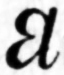 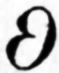 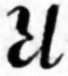 ÄÖÜСтрочныеСтрочныеСтрочные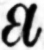 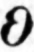 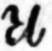 äöüСлово волапюка3-е изд. словаря4-е изд. словаряdalönerlauben, gestatten, zugeben, zulassen (разрешать, позволять, допускать)dürfendalümit Erlaubnis des... (с разрешения)—dälü—mit Erlaubnis des...dalErlaubnis—däl—Erlaubnis, Befugnis, Bewilligung, Vollmacht (разрешение, право, полномочие)dälöndürfen (мочь, иметь разрешение)bewilligen, erlauben, gestatten, verstatten, zugeben, zulassenmutZwang (принуждение)das Müssen, das Gezwungenseinmutönzwingen (принуждать, заставлять)müssen, gezwungen seinmütdas Müssen, Gezwungensein (принуждённость)Zwangmütönmüssen (быть вынужденным, быть должным)zwingen